Содержание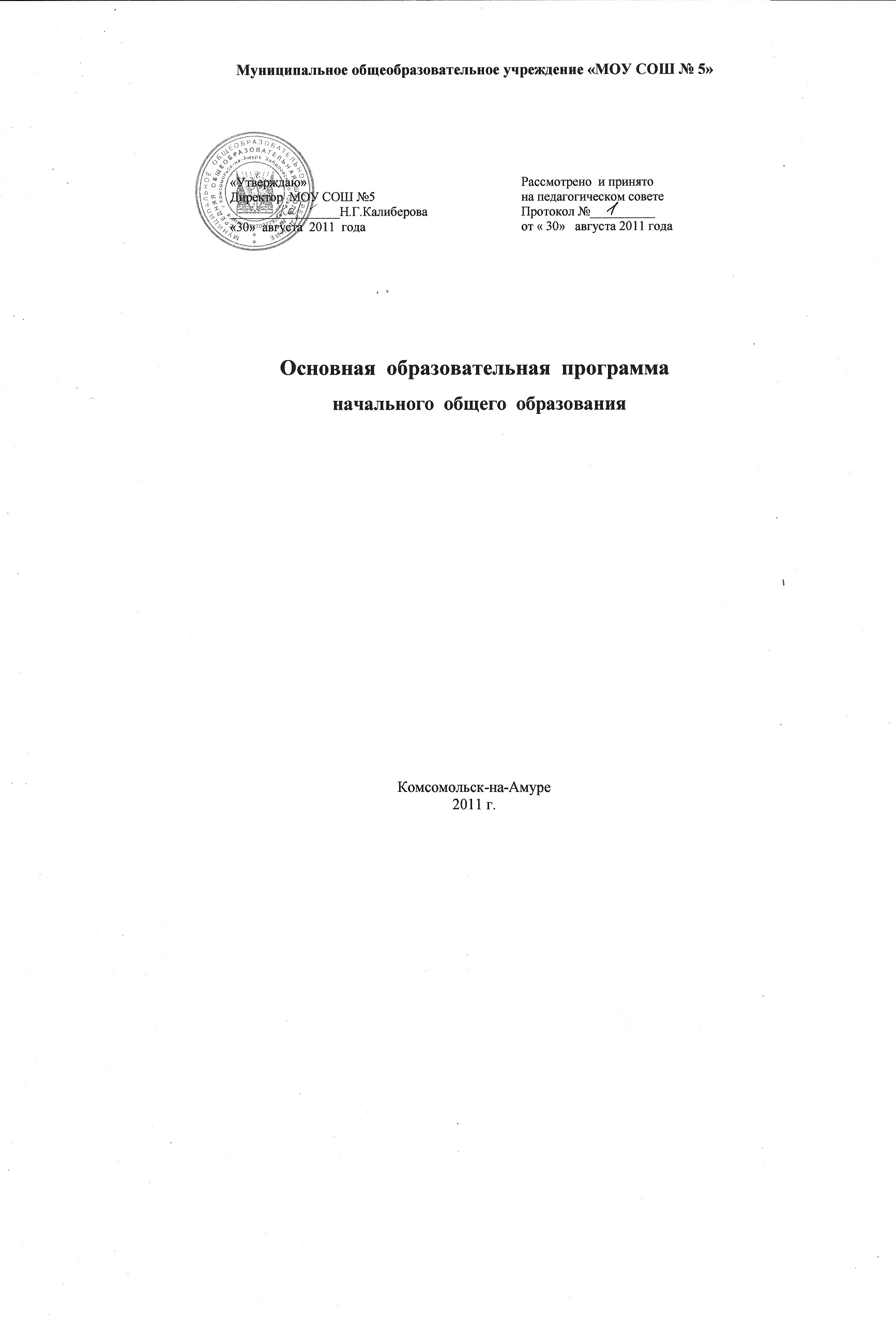 ПОЯСНИТЕЛЬНАЯ ЗАПИСКАГлавной отличительной чертой современного мира являются высокие темпы обновления научных знаний, технологий и технических систем, применяемых не только на производстве, но и в быту, сфере досуга человека. Поэтому, впервые в истории образования необходимо учить личность, начиная со ступени начального общего образования, постоянно самостоятельно обновлять те знания и навыки, которые обеспечивают ее успешную учебную и внеучебную деятельность, формировать готовность к освоению требований основного и полного среднего образования, совершать в будущем обоснованный выбор своего жизненного пути и соответствующей способностям, общественным потребностям профессии. Школа становится учреждением, формирующим с первого класса навыки самообразования и самовоспитания.   Необходимость разработки образовательной программы начальной школы   связана с внедрением Федеральных государственных образовательных стандартов нового поколения, призванных обеспечивать развитие системы образования в условиях изменяющихся запросов личности и семьи, ожиданий общества и требований государства в сфере образования. Следствием быстрого обновления знаний становится требование непрерывного образования на основе умения учиться. В современном обществе смысл и значение образования меняются. Теперь это не просто усвоение знаний, а импульс к развитию способностей и ценностных установок личности учащегося. Сегодня происходит изменение парадигмы  образования — от парадигмы знаний, умений и навыков к парадигме развития личности учащегося. Главной целью образования становится не передача знаний и социального опыта, а  развитие личности ученика.Образовательная программа муниципального образовательного учреждения средняя  общеобразовательная школа №5 разработана на основе  ст.14,15 Закона РФ «Об  образовании», Федерального государственного образовательного стандарта начального общего  образования (приказ МОиН РФ № 373 от 06 октября 2009 года), примерной основной образовательной программы с учётом типа и вида школы, а также образовательных потребностей и запросов участников образовательного процесса. Разработка школой основной образовательной программы начального общего образования осуществлялась самостоятельно с привлечением органов самоуправления - Управляющего совета и Рабочей  группы, обеспечивающих государственно - общественный характер управления образовательным учреждением. Образовательная программа начального общего образования создана с учётом особенностей и традиций учреждения. Специфика определяется тем, что часть контингента учащихся обучается в классах охраны зрения.Данная программа определяет содержание и организацию образовательного процесса на ступени начального общего образования и направлена на формирование общей культуры обучающихся, на их духовно - нравственное, социальное, личностное и интеллектуальное развитие, на создание основы для самостоятельной реализации учебной деятельности, обеспечивающей социальную успешность, развитие творческих способностей, саморазвитие и самосовершенствование, сохранение и укрепление здоровья обучающихся.Программа определяет содержание и организацию образовательного процесса на ступени начального общего образования. Программа соответствует основным принципам государственной политики РФ в области образования, изложенным в Законе Российской Федерации “Об образовании”. Это:– гуманистический характер образования, приоритет общечеловеческих ценностей, жизни и здоровья человека, свободного развития личности;– воспитание гражданственности, трудолюбия, уважения к правам и свободам человека, любви к окружающей природе, Родине, семье;– единство федерального культурного и образовательного пространства, защита и развитие системой образования национальных культур, региональных культурных традиций и особенностей в условиях многонационального государства;– общедоступность образования, адаптивность системы образования к уровням и особенностям развития и подготовки обучающихся и воспитанников;– обеспечение самоопределения личности, создание условий для ее самореализации, творческого развития;– формирование у обучающегося адекватной современному уровню знаний и ступени обучения картины мира;– формирование человека и гражданина, интегрированного в современное ему общество и нацеленного на совершенствование этого общества;– содействие взаимопониманию и сотрудничеству между людьми, народами независимо от национальной, религиозной и социальной принадлежности.Основная образовательная программа сформирована с учётом особенностей первой ступени общего образования как фундамента всего последующего обучения. Начальная школа — особый этап в жизни ребёнка, связанный:с изменением при поступлении в школу ведущей деятельности ребёнка – с  переходом к учебной деятельности (при сохранении значимости игровой), имеющей общественный характер и являющейся социальной по содержанию;с освоением новой социальной позиции, расширением сферы взаимодействия ребёнка с окружающим миром, развитием потребностей в общении, познании, социальном признании и самовыражении;с принятием и освоением ребёнком новой социальной роли ученика, выражающейся в формировании внутренней позиции школьника, определяющей новый образ школьной жизни и перспективы личностного и познавательного развития;с формированием у школьника основ умения учиться и способности к организации своей деятельности: принимать, сохранять цели и следовать им в учебной деятельности; планировать свою деятельность, осуществлять её контроль и оценку; взаимодействовать с учителем и сверстниками в учебном процессе;с изменением при этом самооценки ребёнка, которая приобретает черты адекватности и рефлексивности;•с моральным развитием, которое существенным образом связано с характером сотрудничества со взрослыми и сверстниками, общением и межличностными отношениями дружбы, становлением основ гражданской идентичности и мировоззрения. Учитываются также характерные для младшего школьного возраста (от 6,5 до 11 лет):•центральные психологические новообразования, формируемые на данной ступени образования: словесно - логическое мышление, произвольная
смысловая память, произвольное внимание, письменная речь, анализ,
рефлексия содержания, оснований и способов действий, планирование и
умение действовать во внутреннем плане, знаково-символическое мышление, осуществляемое как моделирование существенных связей и отношений объектов;      •развитие целенаправленной и мотивированной активности обучающегося, направленной на овладение учебной деятельностью, основой которой выступает формирование устойчивой системы учебно-познавательных и социальных мотивов и личностного смысла учения.При определении стратегических характеристик основной образовательной программы учитываются существующий разброс в темпах и направлениях развития детей, индивидуальные различия в их познавательной деятельности, восприятии, внимании, памяти, мышлении, речи, моторике, связанные с возрастными, психологическими и физиологическими индивидуальными особенностями детей младшего школьного возраста.При этом успешность и своевременность формирования указанных новообразований познавательной сферы, качеств и свойств личности связывается с активной позицией учителя, а также с адекватностью построения образовательного процесса и выбора условий и методик обучения, учитывающих описанные выше особенности первой ступени общего образования. Целью реализации основной образовательной программы начального общего образования является обеспечение планируемых результатов по достижению выпускником начальной общеобразовательной школы целевых установок, знаний, умений, навыков и компетенций, определяемых личностными, семейными, общественными, государственными потребностями и возможностями ребёнка младшего школьного возраста, индивидуальными особенностями его развития и состояния здоровья.К числу планируемых результатов освоения основной образовательной программы отнесены:• личностные результаты — готовность и способность обучающихся к саморазвитию, сформированность мотивации к учению и познанию, ценностно-смысловые установки выпускников начальной школы, отражающие их индивидуально-личностные позиции, социальные компетентности, личностные качества; сформированность основ российской, гражданской идентичности;• метапредметные результаты — освоенные обучающимися универсальные учебные действия (познавательные, регулятивные и коммуникативные);• предметные результаты — освоенный обучающимися в ходе изучения учебных предметов опыт специфической для каждой предметной области деятельности по получению нового знания, его преобразованию и применению, а также система основополагающих элементов научного знания, лежащая в основе современной научной картины мира.Личностные результаты формируются за счёт реализации как программ отдельных учебных предметов, так и программы духовно-нравственного развития и воспитания обучающихся, программы формирования культуры здорового и безопасного образа жизни.Метапредметные результаты формируются за счёт реализации программы формирования универсальных учебных действий и программ всех без исключения учебных предметов.В основе реализации основной образовательной программы лежит системно - деятельностный подход, который предполагает:•воспитание и развитие качеств личности, отвечающих требованиям
информационного общества, инновационной экономики, задачам построения
российского гражданского общества на основе принципов толерантности,
диалога культур и уважения его многонационального, полилингвального,
поликультурного и поликонфессионального состава;переход к стратегии социального проектирования и конструирования на основе разработки содержания и технологий образования, определяющих пути и способы достижения социально желаемого уровня (результата) личностного и познавательного развития обучающихся в конкретном образовательном учреждении, реализующем основную образовательную программу;ориентацию на достижение цели и основного результата образования – развитие личности обучающегося на основе освоения универсальных учебных действий, познания и освоения мира;признание решающей роли содержания образования, способов организации образовательной деятельности и учебного сотрудничества в достижении целей личностного и социального развития обучающихся;учёт индивидуальных возрастных, психологических и физиологических особенностей обучающихся, роли и значения видов деятельности и форм общения при определении образовательно - воспитательных целей и путей их достижения;обеспечение преемственности дошкольного, начального общего, основного общего, среднего (полного) общего и профессионального образования;•  разнообразие индивидуальных образовательных траекторий и
индивидуального развития каждого обучающегося (включая одарённых детей и
детей с ограниченными возможностями здоровья), обеспечивающих рост
творческого потенциала, познавательных мотивов, обогащение форм учебного
сотрудничества и расширение зоны ближайшего развития.Основу организации образовательного процесса составляют принципы:– развития учащихся, который в рамках каждого учебного предмета за счёт особой организации деятельности детей предполагает целенаправленное совершенствование различных сторон личности;– культуросообразности, согласно которому освоение предметного содержания осуществляется на более широком фоне знакомства учащихся (в определённых пределах) с миром культуры, с элементами социально-исторического опыта людей;– целостности содержания, в соответствии с которым обеспечивается органичное слияние изученного и вновь изучаемого материала, постепенное расширение уже имеющегося у учащихся личного опыта, установление в сознании детей связей между различными курсами;– спиралевидности, в соответствии с которым формирование у учащихся предметных и метапредметных умений происходит последовательно, постепенно, но при этом не строго линейно.Содержание основной образовательной программы начального общего образования формируется с учётом социокультурных особенностей и потребностей региона, в котором осуществляется образовательный процесс.Формы, средства и методы обучения, духовно - нравственного развития и воспитания обучающихся, а также система оценок, формы, порядок и периодичность их промежуточной аттестации определяются уставом МОУ СОШ №5 и соответствуют требованиям Закона Российской Федерации «Об образовании», Стандарта и положениям Концепции духовно - нравственного развития и воспитания личности гражданина России.Учебная нагрузка и режим занятий обучающихся определяются в соответствии с действующими санитарными нормами.Основная образовательная программа предусматривает:достижение планируемых результатов освоения основной образовательной программы начального общего образования всеми обучающимися, в том числе детьми с ограниченными возможностями здоровья;выявление и развитие способностей обучающихся, в том числе одарённых детей, через систему клубов, секций, студий и кружков, организацию общественно полезной деятельности, в том числе социальной практики, с использованием возможностей образовательных учреждений дополнительного образования детей;•организацию интеллектуальных и творческих соревнований, научно -
технического творчества и проектно - исследовательской деятельности;•участие обучающихся, их родителей (законных представителей),
педагогических работников и общественности в проектировании и развитии
внутришкольной социальной среды;•использование в образовательном процессе современных образовательных
технологий деятельностного типа;•возможность эффективной самостоятельной работы обучающихся при
поддержке тьюторов и других педагогических работников;•включение обучающихся в процессы познания и преобразования
внешкольной социальной среды (района, города) для приобретения опыта
реального управления и действия.МОУ СОШ №5, реализующая основную образовательную программу начального общего образования, обязуется обеспечить ознакомление обучающихся и их родителей (законных представителей) как участников образовательного процесса:•с уставом и другими документами, регламентирующими осуществление
образовательного процесса в этом учреждении;•с их правами и обязанностями в части формирования и реализации основной образовательной программы начального общего образования, установленными законодательством Российской Федерации и уставом школы.Права и обязанности родителей (законных представителей) обучающихся в части, касающейся участия в формировании и обеспечении освоения своими детьми основной образовательной программы начального общего образования, могут закрепляться в заключённом между ними и образовательным учреждением договоре, отражающим ответственность субъектов образования за конечные результаты освоения основной образовательной программы. Образовательная программа начального общего образования МОУ СОШ №5 ориентирована на использование в учебном процессе в качестве средства обучения комплекты учебников УМК «Школа 2100», в которой указанные подходы к организации освоения содержания учебных предметов и принципы находят последовательное воплощение.Задачи программы:обеспечить адаптацию начальных классов школы к изменениям, инициированным  процессом модернизации образования (сформировать у обучающихся социальную мобильность, научить адаптироваться к последующей ступени образования);определить оптимальное содержания образования обучающихся с учётом требований современного общества к выпускнику начальной ступени общего образования (обеспечить овладение каждым обучающимся максимально возможным уровнем обученности и развития в соответствии с их потребностями и возможностями);повысить профессионализм педагогов и воспитателей через их вовлечение в непосредственный процесс разработки, реализации и развития всех компонентов учебно-методического комплекса;укрепить ресурсную базу школы с целью обеспечения её эффективного развития.Основная образовательная программа Муниципального общеобразовательного учреждения МОУ СОШ  №5 содержит следующие разделы:пояснительную записку;планируемые результаты освоения обучающимися основной образовательной программы начального общего образования;базисный учебный план образовательного учреждения;программу формирования универсальных учебных действий у обучающихся на ступени начального общего образования;программы отдельных учебных предметов, курсов;программу духовно - нравственного развития, воспитания обучающихся на ступени начального общего образования;программу формирования культуры здорового и безопасного образа жизни;программу коррекционной работы;•систему оценки достижения планируемых результатов освоения основной
образовательной программы начального общего образования.РАЗДЕЛ 1.    ПЛАНИРУЕМЫЕ РЕЗУЛЬТАТЫ ОСВОЕНИЯ УЧАЩИМИСЯ ОСНОВНОЙ ОБРАЗОВАТЕЛЬНОЙ ПРОГРАММЫ НАЧАЛЬНОГО ОБЩЕГО ОБРАЗОВАНИЯПланируемые результаты освоения программ начального образования представляют собой систему обобщенных личностно-ориентированных целей образования, допускающих дальнейшее уточнение и конкретизацию для определения и выявления всех элементов,Планируемые результаты отражают общую идеологию стандарта: ориентацию на результаты образования, подход к стандарту как к общественному договору, ориентацию на системно-деятельностный подход.Планируемые результаты строятся с учетом основных нормативных документов, обеспечивающих функционирование стандарта:Базисного учебного плана;Фундаментального ядра содержания общего образования;Программы формирования универсальных учебных действий;Системы оценивания.Планируемые результаты уточняют и конкретизируют требования стандарта для каждого учебного предмета с учетом ведущих целевых установок изучения данного предмета, и с учетом возрастной специфики школьников.Планируемые результаты:обеспечивают связь между требованиями Стандарта, образовательным процессом и системой оценки результатов освоения основной образовательной программы;являются содержательной и критериальной основой для разработки программы учебных предметов, курсов, учебно-методической литературы, для системы оценки качества освоения обучающимися основной образовательной программы;содержание планируемых результатов описывает и характеризует обобщённые способы действий с учебным материалом, благодаря овладению которыми обучающиеся могут успешно решать учебные и учебно-практические задачи, в том числе и задачи, направленные на отработку теоретических моделей, понятий и задач, приближенных к реальной ситуации.В планируемых результатах особое место занимает учебный материал, служащий основой для последующего обучения.Оценка освоения опорного материала ведётся с помощью заданий базового уровня, а на уровне действий, соответствующих зоне ближайшего развития - с помощью заданий повышенного уровня.Перевод учащихся на следующую ступень осуществляется на основе успешного освоения обучающимися базового уровня.Планируемые результаты освоения универсальных учебных действий предполагают формирование у учащихся личностных, регулятивных, познавательных и коммуникативных универсальных учебных действий как основы умения учиться. В результате изучения всех без исключения предметов выпускники начальных классов приобретут первичные навыки работы с информацией.В процессе освоения предметных курсов начальной школы, планируемые результаты предполагают выделениебазового уровня («Выпускник научится») Задания базового уровня сложности проверяют сформированность знаний, умений и способов учебных действий по данному предмету, которые необходимы для успешного продолжения обучения на следующей ступени. Как правило, это стандартные учебно-познавательные или учебно-практические задания, в которых очевиден способ учебных действий. Способность успешно справляться с такого рода заданиями целенаправленно формировалась и отрабатывалась в ходе учебного процесса со всеми учащимися иповышенного уровня («Выпускник получит возможность научиться»)Задания повышенного уровня сложности проверяют способность выпускника выполнять такие учебные или учебно-практические задания, в которых нет явного указания на способ их выполнения. Учащийся сам должен выбрать этот способ из набора известных, освоенных в процессе изучения данного предмета способов.  В некоторых случаях учащийся сам должен сконструировать способ решения, комбинируя известные ему способы, привлекая знания из других предметов, или опираясь на имеющийся жизненный опыт, что заложит основы успешной учебной деятельности на последующих ступенях обучения.         Содержание     планируемых    результатов     определяется     их     основными функциями:служить критериальной основой для оценки выполнения требований стандарта к результатам деятельности системы образования в целом и к результатам деятельности ее отдельных субъектов (образовательных учреждений, педагогов, обучающихся);служить основой для ресурсного обеспечения и организации образовательного процесса.Содержание планируемых результатов позволяет осуществлять оценку предметных, метапредметных и личностных результатов образования в ходе разнообразных процедур: от текущей оценки учителя до различных аттестационных процедур, выполняемых внешними службами.Целевой компонент планируемых результатов по каждому предмету (или собственно, ожидаемые учебные достижения учащихся) дают представления о том какие именно действия - когнитивные, личностные, регулятивные, коммуникативные, преломленные через специфику содержания данного предмета, учащиеся научаются выполнять в ходе образовательного процесса.Подобная структура призвана подчеркнуть тот факт, что при организации образовательного процесса, направленного на реализацию и достижение планируемых результатов, от учителя требуется использование таких педагогических технологий, которые основаны на дифференциации требований к подготовке учащихся.Задания базового уровня, используемые для итоговой оценки достижения планируемых результатов, и учебные ситуации, в которых учащиеся могут действовать успешно и полностью самостоятельно, соответствуют планируемым результатам, достижение которых ожидается от большинства учащихся («выпускник научится»). Освоение учащимися образовательной программы может выходить за рамки системы базовых заданий. Для установления уровня освоения образовательной программы предлагаются учебные задания повышенной сложности по сравнению с базовым уровнем достижения. В этих учебных ситуациях и заданиях действия учащихся целенаправленно формируются и организуются педагогом, но не являются обязательными для отработки со всеми учащимися. Данный уровень описания планируемых результатов и соответствующие ему задания используются как при итоговом оценивании для обоснования повышенных оценок, так и в неперсонифицированных (анонимных) обследованиях качества образованияОсобое внимание уделяется реализации двух междисциплинарных программ: «Программы формирования универсальных учебных действий» ираздела программы «Чтение: работа с текстом», а также обобщённые планируемые результаты освоения учебных программ по всем предметамначальной школы: «Русский язык», «Литературное чтение», «Иностранный язык (английский), «Математика», «Окружающий мир», «Музыка», «Изобразительное искусство», «Технология», «Физическая культура».Планируемые результаты освоения учебных программ по всем учебным предметам сопровождаются примерами заданий базового и повышенного уровня, используемых при итоговой оценке достижения планируемых результатов.1.1.    ФОРМИРОВАНИЕ УНИВЕРСАЛЬНЫХ УЧЕБНЫХ ДЕЙСТВИЙ (личностные, метапредметные, предметные результаты)В результате изучения всех без исключения предметов на ступени начального общего образования у выпускников будут сформированы личностные, регулятивные, познавательные и коммуникативные универсальные учебные действия как основа умения учиться.В сфере личностных универсальных учебных действий будут сформированы внутренняя позиция обучающегося, адекватная мотивация учебной деятельности, включая учебные и познавательные мотивы, ориентация на моральные нормы и их выполнение, способность к моральной децентрации.В сфере регулятивных универсальных учебных действий выпускники овладеют всеми типами учебных действий, направленных на организацию своей работы в гимназии и вне её, включая способность принимать и сохранять учебную цель и задачу, планировать её реализацию (в том числе во внутреннем плане), контролировать и оценивать свои действия, вносить соответствующие коррективы в их выполнение.В сфере познавательных универсальных учебных действий выпускники научатся воспринимать и анализировать сообщения и важнейшие их компоненты —: тексты, использовать знаково-символические средства, в том числе овладеют действием моделирования, а также широким спектром логических действий и операций, включая общие приёмы решения задач.В сфере коммуникативных универсальных учебных действий выпускники приобретут умения учитывать позицию собеседника (партнёра), организовывать и осуществлять сотрудничество и кооперацию с учителем и сверстниками, адекватно воспринимать и передавать информацию, отображать предметное содержание и условия деятельности в сообщениях, важнейшими компонентами которых являются тексты. Личностные универсальные учебные действияУ выпускника будут сформированы:•	внутренняя позиция школьника на уровне положительного отношения к
школе, ориентации на содержательные моменты школьной действительности и
принятия образца «хорошего ученика»;•	широкая мотивационная основа учебной деятельности, включающая
социальные, учебно-познавательные и внешние мотивы;учебно-познавательный интерес к новому учебному материалу и способам решения новой задачи;ориентация на понимание причин успеха в учебной деятельности, в том числе на самоанализ и самоконтроль результата, на анализ соответствия результатов требованиям конкретной задачи, на понимание предложений и оценок учителей, товарищей, родителей и других людей;•	способность к самооценке на основе критериев успешности учебной
деятельности;•	основы гражданской идентичности личности в форме осознания «Я» как
гражданина России, чувства сопричастности и гордости за свою Родину, народ
и историю, осознание ответственности человека за общее благополучие,
осознание своей этнической принадлежности;•	ориентация в нравственном содержании и смысле как собственных поступков,
так и поступков окружающих людей;знание основных моральных норм и ориентация на их выполнение, дифференциация моральных и конвенциональных норм, развитие морального сознания как переходного от доконвенционального к конвенциональному уровню;развитие этических чувств — стыда, вины, совести как регуляторов морального поведения;эмпатия как понимание чувств других людей и сопереживание им;установка на здоровый образ жизни;•	основы экологической культуры: принятие ценности природного мира,
готовность следовать в своей деятельности нормам природоохранного,
нерасточительного, здоровьесберегающего поведения;•	чувство прекрасного и эстетические чувства на основе знакомства с мировой
и отечественной художественной культурой.Выпускник получит возможность для формирования:внутренней позиции обучающегося на уровне положительного отношения к образовательному учреждению, понимания необходимости учения, выраженного в преобладании учебно-познавательных мотивов и предпочтении социального способа оценки знаний;выраженной устойчивой учебно-познавательной мотивации учения;•	устойчивого учебно-познавательного интереса к новым общим способам
решения задач;•	адекватного понимания причин успешности/неуспешности учебной
деятельности;•	положительной адекватной дифференцированной самооценки на основе
критерия успешности реализации социальной роли «хорошего ученика»;компетентности в реализации основ гражданской идентичности в поступках и деятельности;морального сознания на конвенциональном уровне, способности к решению моральных дилемм на основе учёта позиций партнёров в общении, ориентациина их мотивы и чувства, устойчивое следование в поведении моральным нормам и этическим требованиям;•	установки на здоровый образ жизни и реализации её в реальном поведении и
поступках;•	осознанных устойчивых эстетических предпочтений и ориентации на
искусство как значимую сферу человеческой жизни;•	эмпатии как осознанного понимания чувств других людей и сопереживания
им, выражающихся в поступках, направленных на помощь и обеспечение
благополучия.1.1.2. Регулятивные универсальные учебные действия Выпускник научится:•	принимать и сохранять учебную задачу;учитывать выделенные учителем ориентиры действия в новом учебном материале в сотрудничестве с учителем;планировать свои действия в соответствии с поставленной задачей и условиями её реализации, в том числе во внутреннем плане;учитывать установленные правила в планировании и контроле способа решения;•	осуществлять итоговый и пошаговый контроль по результату (в случае работы
в интерактивной среде пользоваться реакцией среды решения задачи);оценивать правильность выполнения действия на уровне адекватной ретроспективной оценки соответствия результатов требованиям данной задачи и задачной области;адекватно воспринимать предложения и оценку учителей, товарищей, родителей и других людей;различать способ и результат действия;вносить необходимые коррективы в действие после его завершения на основе его оценки и учёта характера сделанных ошибок, использовать предложения и оценки для создания нового, более совершенного результата, использовать запись (фиксацию) в цифровой форме хода и результатов решения задачи, собственной звучащей речи на русском, родном и иностранном языках;•	выполнять учебные действия в материализованной, гипермедийной,
громкоречевой и умственной форме.Выпускник получит возможность научиться:в сотрудничестве с учителем ставить новые учебные задачи;преобразовывать практическую задачу в познавательную;проявлять познавательную инициативу в учебном сотрудничестве;самостоятельно учитывать выделенные учителем ориентиры действия в новом учебном материале;осуществлять констатирующий и предвосхищающий контроль по результату и по способу действия, актуальный контроль на уровне произвольного внимания; самостоятельно адекватно оценивать правильность выполнения действия и
вносить необходимые коррективы в исполнение как по ходу его реализации,
так и в конце действия.1.1.3. Познавательные универсальные учебные действия Выпускник научится:осуществлять поиск необходимой информации для выполнения учебных заданий с использованием учебной литературы, энциклопедий, справочников (включая электронные, цифровые), в открытом информационном пространстве, в том числе контролируемом пространстве Интернета;осуществлять запись (фиксацию) выборочной информации об окружающем мире и о себе самом, в том числе с помощью инструментов ИКТ;использовать знаково-символические средства, в том числе модели (включая виртуальные) и схемы (включая концептуальные) для решения задач;строить сообщения в устной и письменной форме;ориентироваться на разнообразие способов решения задач;основам смыслового восприятия художественных и познавательных текстов, выделять существенную информацию из сообщений разных видов (в первую очередь текстов);•осуществлять анализ объектов с выделением существенных и
несущественных признаков;осуществлять синтез как составление целого из частей;проводить сравнение, сериацию и классификацию по заданным критериям;устанавливать причинно-следственные связи в изучаемом круге явлений;строить рассуждения в форме связи простых суждений об объекте, его строении, свойствах и связях;обобщать, т. е. осуществлять генерализацию и выведение общности для целого ряда или класса единичных объектов на основе выделения сущностной связи;осуществлять подведение под понятие на основе распознавания объектов, выделения существенных признаков и их синтеза;устанавливать аналогии;владеть рядом общих приёмов решения задач.Выпускник получит возможность научиться:•	осуществлять расширенный поиск информации с использованием ресурсов
библиотек и сети Интернет;•	записывать, фиксировать информацию об окружающем мире с помощью
инструментов ИКТ;создавать и преобразовывать модели и схемы для решения задач;осознанно и произвольно строить сообщения в устной и письменной форме;осуществлять выбор наиболее эффективных способов решения задач в зависимости от конкретных условий;осуществлять синтез как составление целого из частей, самостоятельно достраивая и восполняя недостающие компоненты;осуществлять сравнение, сериацию и классификацию, самостоятельно выбирая основания и критерии для указанных логических операций;строить логическое рассуждение, включающее установление причинно-следственных связей;произвольно и осознанно владеть общими приёмами решения задач.1.1.4. Коммуникативные универсальные учебные действия             Выпускник научится:адекватно использовать коммуникативные, прежде всего речевые, средства для решения различных коммуникативных задач, строить монологическое высказывание (в том числе сопровождая его аудиовизуальной поддержкой), владеть диалогической формой коммуникации, используя, в том числе, средства и инструменты ИКТ и дистанционного общения;допускать возможность существования у людей различных точек зрения, в том числе не совпадающих с его собственной, и ориентироваться на позицию партнёра в общении и взаимодействии;учитывать разные мнения и стремиться к координации различных позиций в сотрудничестве;формулировать собственное мнение и позицию;договариваться и приходить к общему решению в совместной деятельности, в том числе в ситуации столкновения интересов;строить понятные для партнёра высказывания, учитывающие, что партнёр знает и видит, а что нет;задавать вопросы;контролировать действия партнёра;использовать речь для регуляции своего действия;•	адекватно использовать речевые средства для решения различных
коммуникативных задач, строить монологическое высказывание, владеть
диалогической формой речи.Выпускник получит возможность научиться:•	учитывать и координировать в сотрудничестве позиции других людей,
отличные от собственной;учитывать разные мнения и интересы и обосновывать собственную позицию;понимать относительность мнений и подходов к решению проблемы;аргументировать свою позицию и координировать её с позициями партнёров в сотрудничестве при выработке общего решения в совместной деятельности;•	продуктивно содействовать разрешению конфликтов на основе учёта
интересов и позиций всех участников;с учётом целей коммуникации достаточно точно, последовательно и полно передавать партнёру необходимую информацию как ориентир для построения действия;задавать вопросы, необходимые для организации собственной деятельности и сотрудничества с партнёром;осуществлять взаимный контроль и оказывать в сотрудничестве необходимую взаимопомощь;адекватно использовать речь для планирования и регуляции своей деятельности;адекватно использовать речевые средства для эффективного решения разнообразных коммуникативных задач.ЧТЕНИЕ. РАБОТА С ТЕКСТОМ.(метапредметные результаты)В результате изучения всех без исключения учебных предметов на ступени начального общего образования выпускники приобретут первичные навыки работы с содержащейся в текстах информацией в процессе чтения соответствующих возрасту литературных, учебных, научно-познавательных текстов, инструкций. Выпускники научатся осознанно читать тексты с целью удовлетворения познавательного интереса, освоения и использования информации. Выпускники овладеют элементарными навыками чтения информации, представленной в наглядно-символической форме, приобретут опыт работы с текстами, содержащими рисунки, таблицы, диаграммы, схемы. У выпускников будут развиты такие читательские действия, как поиск информации, выделение нужной для решения практической или учебной задачи информации, систематизация, сопоставление, анализ и обобщение имеющихся в тексте идей и информации, интерпретация и преобразование этих идей и информации. Обучающиеся смогут использовать полученную из разного вида текстов информацию для установления несложных причинно-следственных связей и зависимостей, объяснения, обоснования утверждений, а также принятия решений в простых учебных и практических ситуациях.Выпускники      получат      возможность      научиться      самостоятельно организовывать   поиск   информации.   Они   приобретут   первичный   опыт критического  отношения  к  получаемой  информации,  сопоставления  её  с информацией из других источников и имеющимся жизненным опытом. Работа с текстом: поиск информации и понимание прочитанного Выпускник научится:находить в тексте конкретные сведения, факты, заданные в явном виде;определять тему и главную мысль текста;делить тексты на смысловые части, составлять план текста;вычленять содержащиеся в тексте основные события и устанавливать их последовательность; упорядочивать информацию по заданному основанию;сравнивать между собой объекты, описанные в тексте, выделяя два-три существенных признака;понимать информацию, представленную в неявном виде (например, выделять общий признак группы элементов, характеризовать явление по его описанию; находить в тексте несколько примеров, доказывающих приведённое утверждение);понимать информацию, представленную разными способами: словесно, в виде таблицы, схемы, диаграммы;понимать текст, не только опираясь на содержащуюся в нём информацию, но и обращая внимание на жанр, структуру, выразительные средства текста;•	использовать различные виды чтения: ознакомительное, изучающее,
поисковое, выбирать нужный вид чтения в соответствии с целью чтения;•	ориентироваться в соответствующих возрасту словарях и справочниках.Выпускник получит возможность научиться:использовать формальные элементы текста (например, подзаголовки, сноски) для поиска нужной информации;работать с несколькими источниками информации;сопоставлять информацию, полученную из нескольких источников.Работа с текстом: преобразование и интерпретация информации
Выпускник научится:•	пересказывать текст подробно и сжато, устно и письменно;•	соотносить факты с общей идеей текста, устанавливать простые связи, не
высказанные в тексте напрямую;•	формулировать несложные выводы, основываясь на тексте; находить
аргументы, подтверждающие вывод;•	сопоставлять и обобщать содержащуюся в разных частях текста информацию;•	составлять на основании текста небольшое монологическое высказывание,
отвечая на поставленный вопрос.Выпускник получит возможность научиться:делать выписки из прочитанных текстов с учётом цели их дальнейшегоиспользования;•	составлять небольшие письменные аннотации к тексту, отзывы о прочитанном.1.2.3.	Работа с текстом: оценка информации
Выпускник научится:высказывать оценочные суждения и свою точку зрения о прочитанном тексте;оценивать содержание, языковые особенности и структуру текста; определять место и роль иллюстративного ряда в тексте;на основе имеющихся знаний, жизненного опыта подвергать сомнению достоверность прочитанного, обнаруживать недостоверность получаемых сведений, пробелы в информации и находить пути восполнения этих пробелов;участвовать в учебном диалоге при обсуждении прочитанного или прослушанного текста.Выпускник получит возможность научиться:сопоставлять различные точки зрения;соотносить позицию автора с собственной точкой зрения;•	в процессе работы с одним или несколькими источниками выявлять
достоверную (противоречивую) информацию.1.3. РУССКИЙ ЯЗЫК. РОДНОЙ ЯЗЫКВ результате изучения курса русского языка и родного языка обучающиеся на ступени начального общего образования научатся осознавать язык как основное средство человеческого общения и явление национальной культуры, у них начнёт формироваться позитивное эмоционально-ценностноеотношение к русскому и родному языку, стремление к его грамотному использованию, русский язык и родной язык станут для учеников основой всего процесса обучения, средством развития их мышления, воображения, интеллектуальных и творческих способностей.В процессе изучения русского языка и родного языка обучающиеся получат возможность реализовать в устном и письменном общении (в том числе с использованием средств ИКТ) потребность в творческом самовыражении, научатся использовать язык с целью поиска необходимой информации в различных источниках для выполнения учебных заданий.У выпускников, освоивших основную образовательную программу начального общего образования, будет сформировано отношение к правильной устной и письменной речи как показателям общей культуры человека. Они получат начальные представления о нормах русского и родного литературного языка (орфоэпических, лексических, грамматических) и правилах речевого этикета, научатся ориентироваться в целях, задачах, средствах и условиях общения, что станет основой выбора адекватных языковых средств для успешного решения коммуникативной задачи при составлении несложных устных монологических высказываний и письменных текстов. У них будут сформированы коммуникативные учебные действия, необходимые для успешного участия в диалоге: ориентация на позицию партнёра, учёт различных мнений и координация различных позиций в сотрудничестве, стремление к более точному выражению собственного мнения и позиции, умение задавать вопросы.Выпускник на ступени начального общего образования:•	научится осознавать безошибочное письмо как одно из проявлений
собственного уровня культуры;сможет применять орфографические правила и правила постановки знаков препинания (в объёме изученного) при записи собственных и предложенных текстов, овладеет умением проверять написанное, при работе с текстом на компьютере сможет использовать полуавтоматический орфографический контроль, овладеет основными правилами оформления текста на компьютере;получит первоначальные представления о системе и структуре русского и родного языков: познакомится с разделами изучения языка — фонетикой и графикой, лексикой, словообразованием (морфемикой), морфологией и синтаксисом; в объёме содержания курса научится находить, характеризовать, сравнивать, классифицировать такие языковые единицы, как звук, буква, часть слова, часть речи, член предложения, простое предложение, что послужит основой для дальнейшего формирования общеучебных, логических и познавательных (символико-моделирующих) универсальных учебных действий с языковыми единицами.В результате изучения курса русского языка и родного языка у выпускников, освоивших основную образовательную программу начального общего образования, будет сформирован учебно-познавательный интерес к новому учебному материалу по русскому и родному языкам и способамрешения новой языковой задачи, что заложит основы успешной учебной деятельности при продолжении изучения курса русского языка и родного языка на следующей ступени образования. 1.3.1. Содержательная линия «Система языка» Раздел «Фонетика и графика»                Выпускник научится:•	различать звуки и буквы;•характеризовать звуки русского и родного языков: гласные
ударные/безударные; согласные твёрдые/мягкие, парные/непарные твёрдые и
мягкие; согласные звонкие/глухие, парные/непарные звонкие и глухие;•	знать последовательность букв в русском и родном алфавитах, пользоваться
алфавитом для упорядочивания слов и поиска нужной информации.Выпускник   получит   возможность   научиться   проводить   фонетико-графический (звуко-буквенный) разбор  слова  самостоятельно по предложенному в учебнике алгоритму, оценивать правильность проведения фонетико-графического (звуко-буквенного) разбора слов. Раздел «Орфоэпия»     Выпускник получит возможность научиться:•	соблюдать нормы русского и родного литературного языка в собственной
речи и оценивать соблюдение этих норм в речи собеседников (в объёме
представленного в учебнике материала);•	находить при сомнении в правильности постановки ударения или
произношения слова ответ самостоятельно (по словарю учебника) либо
обращаться за помощью (к учителю, родителям и др.).Раздел «Состав слова (морфемика)»        Выпускник научится:различать изменяемые и неизменяемые слова;различать родственные (однокоренные) слова и формы слова;находить в словах окончание, корень, приставку, суффикс.Выпускник получит возможность научиться разбирать по составу слова с однозначно  выделяемыми  морфемами  в  соответствии  с  предложенным  в учебнике алгоритмом, оценивать правильность проведения разбора слова по составу.Раздел «Лексика»Выпускник научится:•	выявлять слова, значение которых требует уточнения;•	определять значение слова по тексту или уточнять с помощью толкового
словаря.Выпускник получит возможность научиться:подбирать синонимы для устранения повторов в тексте;подбирать антонимы для точной характеристики предметов при их сравнении;•	различать употребление в тексте слов в прямом и переносном значении
(простые случаи);•	оценивать уместность использования слов в тексте;•	выбирать слова из ряда предложенных для успешного решения
коммуникативной задачи.Раздел «Морфология»Выпускник научится:определять грамматические признаки имён существительных — род, число, падеж, склонение;определять грамматические признаки имён прилагательных — род, число, падеж;определять грамматические признаки глаголов — число, время, род (в прошедшем времени), лицо (в настоящем и будущем времени), спряжение.Выпускник получит возможность научиться:•	проводить морфологический разбор имён существительных, имён
прилагательных, глаголов по предложенному в учебнике алгоритму; оценивать
правильность проведения морфологического разбора;•	находить в тексте такие части речи, как личныеместоимения и наречия, предлоги вместе с существительными и личнымиместоимениями, к которым они относятся, союзы и, а, но, частицу не приглаголах.Раздел «Синтаксис»Выпускник научится:•	различать предложение, словосочетание, слово;•	устанавливать при помощи смысловых вопросов связь между словами в
словосочетании и предложении;•	классифицировать предложения по цели высказывания, находить
повествовательные/побудительные/вопросительные предложения;•	определять восклицательную/невосклицательную интонацию предложения;•	находить главные и второстепенные (без деления на виды) члены
предложения;•	выделять предложения с однородными членами.Выпускник получит возможность научиться:различать второстепенные члены предложения-определения, дополнения, обстоятельства;выполнять в соответствии с предложенным в учебнике алгоритмом разбор простого предложения (по членам предложения, синтаксический), оценивать правильность разбора;различать простые и сложные предложения. 1.3.2. Содержательная линия «Орфография и пунктуация»Выпускник научится:применять правила правописания (в объёме содержания курса);определять (уточнять) написание слова по орфографическому словарю;безошибочно списывать текст объёмом 80—90 слов;•	писать под диктовку тексты объёмом 75—80 слов в соответствии с
изученными правилами правописания;•	проверять собственный и предложенный текст, находить и исправлять
орфографические и пунктуационные ошибки.Выпускник получит возможность научиться:осознавать место возможного возникновения орфографической ошибки;подбирать примеры с определённой орфограммой;при составлении собственных текстов перефразировать записываемое, чтобы избежать орфографических и пунктуационных ошибок;•	при работе над ошибками осознавать причины появления ошибки и
определять способы действий, помогающих предотвратить её в последующих
письменных работах.1.3.3. Содержательная линия «Развитие речи» Выпускник научится:оценивать правильность (уместность) выбора языковых и неязыковых средств устного общения на уроке, в школе, в быту, со знакомыми и незнакомыми, с людьми разного возраста;соблюдать в повседневной жизни нормы речевого этикета и правила устного общения (умение слышать, точно реагировать на реплики, поддерживать разговор);•	выражать собственное мнение, аргументировать его с учётом ситуации
общения;самостоятельно озаглавливать текст;составлять план текста;сочинять письма, поздравительные открытки, записки и другие небольшие тексты для конкретных ситуаций общения.Выпускник получит возможность научиться:создавать тексты по предложенному заголовку;подробно или выборочно пересказывать текст;пересказывать текст от другого лица;составлять устный рассказ на определённую тему с использованием разных типов речи: описание, повествование, рассуждение;•	анализировать и корректировать тексты с нарушенным порядком
предложений, находить в тексте смысловые пропуски;•	корректировать тексты, в которых допущены нарушения культуры речи;анализировать последовательность собственных действий при работе над изложениями и сочинениями и соотносить их с разработанным алгоритмом; оценивать правильность выполнения учебной задачи: соотносить собственный текст с исходным (для изложений) и с назначением, задачами, условиями общения (для самостоятельно создаваемых текстов);соблюдать нормы речевого взаимодействия при интерактивном общении (sms-сообщения, электронная почта, Интернет и другие виды и способы связи). 1.4. ЛИТЕРАТУРНОЕ ЧТЕНИЕ.Литературное чтение на родном языкеВ результате изучения курса выпускник, освоивший новую образовательнуюпрограмму начального общего образования:•	осознает значимость чтения для своего дальнейшего развития и успешного
обучения по другим предметам, у него будет сформирована потребность в
систематическом чтении как средстве познания мира и самого себя;•	научится полноценно воспринимать художественную литературу,
эмоционально отзываться на прочитанное, высказывать свою точку зрения и
уважать мнение собеседника;•	получит возможность познакомиться с культурно-историческим наследием
народов России и общечеловеческим ценностями, произведениями классиков
российской и советской детской литературы о природе, истории России, о
судьбах людей, осмыслить этические представления о понятиях «добро», «зло»,
«справедливость», «отзывчивость», «честность», «ответственность», «норма»,
«идеал» и т. д., на основе чего у обучающегося начнётся формирование
системы духовно-нравственных ценностей;начнёт понимать значимость в своей жизни родственных, семейных, добрососедских и дружественных отношений, получит возможность осмыслить понятия «дружба», «взаимо-понимание», «уважение», «взаимопомощь», «любовь» и познакомится с правилами и способами общения и выражения своих чувств к взрослым и сверстникам, на основе чего у обучающегося будет формироваться умение соотносить свои поступки и поступки героев литературных произведений с нравственно-этическими нормами;освоит восприятие художественного произведения как особого вида искусства, научится соотносить его с другими видами искусства;полюбит чтение художественных произведений, которые помогут ему сформировать собственную позицию в жизни, расширят кругозор;приобретёт первичные умения работы с учебной и научно-популярной литературой, научится находить и использовать информацию для практической работы.К завершению обучения на ступени начального общего образования будет обеспечена готовность детей к дальнейшему обучению, достигнут необходимый уровень читательской компетентности (чтение и понимание текста), речевого развития, сформированы универсальные действия, отражающие учебную самостоятельность и познавательные интересы.Выпускники овладеют техникой чтения, приёмами понимания прочитанного и прослушанного произведения, элементарными приёмами интерпретации, анализа и преобразования художественных, научно-популярных и учебных текстов. Научатся самостоятельно выбирать интересующую их литературу, пользоваться словарями и справочниками, включая компьютерные, осознают себя как грамотных читателей, способных к творческой деятельности.Обучающиеся научатся вести диалог в различных коммуникативных ситуациях, соблюдая правила речевого этикета, участвовать в диалоге при обсуждении прослушанного (прочитанного) произведения. Они будут составлять несложные монологические высказывания о произведении (героях, событиях), устно передавать содержание текста по плану, составлять небольшие текстыповествовательного характера с элементами рассуждения и описания. Выпускники научатся декламировать (читать наизусть) стихотворные произведения. Они получат возможность научиться выступать перед знакомой аудиторией (сверстников, родителей, педагогов) с небольшими сообщениями, используя иллюстративный ряд (плакаты, аудио- и видеоиллюстрации, видеосюжеты и анимации и др.).Выпускники научатся приёмам поиска нужной информации, овладеют алгоритмами основных учебных действий по анализу и интерпретации художественных произведений (деление текста на части, составление плана, нахождение средств художественной выразительности и др.), научатся высказывать и пояснять свою точку зрения, познакомятся с правилами и способами взаимодействия с окружающим миром, получат представления о правилах и нормах поведения, принятых в обществе.Выпускники овладеют основами коммуникативной деятельности (в том числе с использованием средств телекоммуникации), на практическом уровне осознают значимость работы в группе и освоят правила групповой работы. 1.4.1. Виды речевой и читательской деятельностиВыпускник научится:осознавать значимость чтения для дальнейшего обучения, понимать цель чтения (удовлетворение читательского интереса и приобретение опыта чтения, поиск фактов и суждений, аргументации, иной информации);осознанно воспринимать (при чтении вслух и про себя, при прослушивании) содержание различных видов текстов, выявлять их специфику (художественный, научно-популярный, учебный, справочный), определять главную мысль и героев произведения, отвечать на вопросы по содержанию произведения, определять последовательность событий, задавать вопросы по услышанному или прочитанному учебному, научно-популярному и художественному тексту;оформлять свою мысль в монологическое речевое высказывание небольшого объёма (повествование, описание, рассуждение) с опорой на авторский текст, по предложенной теме или при ответе на вопрос;вести диалог в различных учебных и бытовых ситуациях общения, соблюдая правила речевого этикета; участвовать в диалоге при обсуждении прослушанного/прочитанного произведения;работать со словом (распознавать прямое и переносное значение слова, его многозначность, определять значение слова по контексту), целенаправленно пополнять свой активный словарный запас;читать (вслух и про себя) со скоростью, позволяющей осознавать (понимать) смысл прочитанного;читать осознанно и выразительно доступные по объёму произведения;•	ориентироваться в нравственном содержании прочитанного, осознавать
сущность поведения героев, самостоятельно делать выводы, соотносить
поступки героев с нравственными нормами;ориентироваться в построении научно-популярного и учебного текста и использовать полученную информацию в практической деятельности;использовать простейшие приёмы анализа различных видов текстов: устанавливать причинно-следственные связи и определять главную мысль произведения; делить текст на части, озаглавливать их; составлять простой план; находить различные средства выразительности (сравнение, олицетворение, метафора), определяющие отношение автора к герою, событию;•	использовать различные формы интерпретации содержания текстов:
интегрировать содержащиеся в разных частях текста детали сообщения;
устанавливать связи, не высказанные в тексте напрямую, объяснять (пояснять)
их, соотнося с общей идеей и содержанием текста; формулировать,
основываясь на тексте, простые выводы; понимать текст, опираясь не только на
содержащуюся в нём информацию, но и на жанр, структуру, язык;•	передавать содержание прочитанного или прослушанного с учётом специфики
научно-популярного, учебного и художественного текстов; передавать
содержание текста в виде пересказа (полного или выборочного);коллективно обсуждать прочитанное, доказывать собственное мнение, опираясь на текст или собственный опыт;ориентироваться в книге по названию, оглавлению, отличать сборник произведений от авторской книги, самостоятельно и целенаправленно осуществлять выбор книги в библиотеке по заданной тематике, по собственному желанию;•	составлять краткую аннотацию (автор, название, тема книги, рекомендации к
чтению) литературного произведения по заданному образцу;•	самостоятельно пользоваться алфавитным каталогом, соответствующими
возрасту словарями и справочной литературой.Выпускник получит возможность научиться:воспринимать художественную литературу как вид искусства;осмысливать эстетические и нравственные ценности художественного текста и высказывать собственное суждение;осознанно выбирать виды чтения (ознакомительное, изучающее, выборочное, поисковое) в зависимости от цели чтения;определять авторскую позицию и высказывать своё отношение к герою и его поступкам;доказывать и подтверждать фактами (из текста) собственное суждение;•	на практическом уровне овладеть некоторыми видами письменной речи
(повествование — создание текста по аналогии, рассуждение — письменный
ответ на вопрос, описание — характеристика героя);писать отзыв о прочитанной книге;работать с тематическим каталогом;работать с детской периодикой. 1.4.2. Творческая деятельностьВыпускник научится:•	читать по ролям литературное произведение;использовать различные способы работы с деформированным текстом (устанавливать причинно-следственные связи, последовательность событий, этапность в выполнении действий; давать последовательную характеристику героя; составлять текст на основе плана);создавать собственный текст на основе художественного произведения, репродукций картин художников, по серии иллюстраций к произведению или на основе личного опыта.Выпускник получит возможность научиться:творчески пересказывать текст (от лица героя, от автора), дополнять текст;создавать иллюстрации, диафильм по содержанию произведения;•	работать в группе, создавая инсценировки по произведению, сценарии, проекты;•	способам написания изложения.1.4.3. Литературоведческая пропедевтика Выпускник научится:сравнивать, сопоставлять, делать элементарный анализ различных текстов, выделяя два-три существенных признака;отличать прозаический текст от поэтического;распознавать особенности построения фольклорных форм (сказки, загадки, пословицы).Выпускник получит возможность научиться:•	сравнивать, сопоставлять, делать элементарный анализ различных текстов,
используя ряд литературоведческих понятий (фольклорная и авторская
литература, структура текста, герой, автор) и средств художественной
выразительности (сравнение, олицетворение, метафора);определять позиции героев художественного текста, позицию автора художественного текста;создавать прозаический или поэтический текст по аналогии на основе авторского текста, используя средства художественной выразительности (в том числе из текста).1.5. ИНОСТРАННЫЙ ЯЗЫК (АНГЛИЙСКИЙ)В результате изучения иностранного языка на ступени начального общего образования у обучающихся будут сформированы первоначальные представления о роли и значимости иностранного языка в жизни современного человека и поликультурного мира. Обучающиеся приобретут начальный опыт использования иностранного языка как средства межкультурного общения, как нового инструмента познания мира и культуры других народов, осознают личностный смысл овладения иностранным языком.Знакомство с детским пластом культуры страны (стран) изучаемого языка не только заложит основы уважительного отношения к чужой (иной) культуре, но и будет способствовать более глубокому осознанию обучающимися особенностей культуры своего народа. Начальное общее иноязычное образование позволит сформировать у обучающихся способность в элементарной форме представлять на иностранном языке родную культуру вписьменной и устной формах общения с зарубежными сверстниками, в том числе с использованием средств телекоммуникации.Соизучение языков и культур, общепринятых человеческих и базовых национальных ценностей заложит основу для формирования гражданской идентичности, чувства патриотизма и гордости за свой народ, свой край, свою страну, поможет лучше осознать свою этническую и национальную принадлежность.Процесс овладения иностранным языком на ступени начального общего образования внесёт свой вклад в формирование активной жизненной позиции обучающихся. Обсуждение на уроках иностранного языка актуальных событий, собственных поступков и поступков своих сверстников, выражение своего отношения к литературным героям, обоснование собственного мнения будут способствовать становлению обучающихся как членов гражданского общества.В результате изучения иностранного языка на ступени начального общего образования у обучающихся:сформируется элементарная коммуникативная компетенция, т. е. способность и готовность общаться с носителями языка с учётом ограниченных речевых возможностей и потребностей в устной (говорение и аудирование) и письменной (чтение и письмо) формах общения; расширится лингвистический кругозор; будет получено общее представление о строе изучаемого языка и его основных отличиях от родного языка;будут заложены основы коммуникативной культуры, т. е. способность ставить и решать коммуникативные задачи, адекватно использовать имеющиеся речевые и неречевые средства общения, соблюдать речевой этикет, быть вежливыми и доброжелательными речевыми партнёрами;•	сформируются положительная мотивация и устойчивый учебно-
познавательный интерес к предмету «Иностранный язык», а также
необходимые универсальные учебные действия и специальные учебные
умения, что заложит основу успешной учебной деятельности по овладению
иностранным языком на следующей ступени образования.1.5.1. Коммуникативные уменияГоворение          Выпускник научится:•	участвовать в элементарных диалогах (этикетном, диалоге-расспросе,
диалоге-побуждении), соблюдая нормы речевого этикета, принятые в
англоязычных странах;составлять небольшое описание предмета, картинки, персонажа;рассказывать о себе, своей семье, друге.Выпускник получит возможность научиться:участвовать в элементарном диалоге, расспрашивая собеседника и отвечая на его вопросы;воспроизводить наизусть небольшие произведения детского фольклора;составлять краткую характеристику персонажа;кратко излагать содержание прочитанного текста.АудированиеВыпускник научится:понимать на слух речь учителя и одноклассников при непосредственном общении и вербально/невербально реагировать на услышанное;воспринимать на слух в  аудиозаписи основное  содержание  небольших сообщений, рассказов, сказок, построенных на знакомом языковом материале.Выпускник получит возможность научиться:воспринимать на слух аудиотекст и полностью понимать содержащуюся в нём информацию;использовать контекстуальную или языковую догадку при восприятии на слух текстов, содержащих некоторые незнакомые слова.Чтение            Выпускник научится:•	соотносить графический образ английского слова с его звуковым образом;•	читать   вслух   небольшой  текст,   построенный   на  изученном   языковом
материале, соблюдая правила произношения и соответствующую интонацию;читать про себя и понимать содержание небольшого текста, построенного на изученном языковом материале;читать про себя и находить необходимую информацию.Выпускник получит возможность научиться:•	догадываться о значении незнакомых слов по контексту;•	не  обращать  внимания  на  незнакомые  слова,  не  мешающие  понимать
основное содержание текста.ПисьмоВыпускник научится:•	выписывать из текста слова, словосочетания, простые предложения;•	писать  поздравительную  открытку  с  Новым  годом,  Рождеством,  днём
рождения (с опорой на образец);•	писать краткое письмо зарубежному другу (с опорой на образец).Выпускник получит возможность научиться:в письменной форме кратко отвечать на вопросы к тексту;составлять рассказ в письменной форме по плану/ключевым словам;заполнять простую анкету;правильно оформлять конверт, сервисные поля в системе электронной почты (адрес, тема сообщения).1.5.2. Языковые средства и навыки оперирования ими Графика, каллиграфия, орфография            Выпускник научится:•	воспроизводить   графически   и   каллиграфически   корректно   все   буквы
английского алфавита (полупечатное написание букв, буквосочетаний, слов);пользоваться английским алфавитом, знать последовательность букв в нём;списывать текст;восстанавливать слово в соответствии с решаемой учебной задачей;•	применять основные правила чтения и орфографии, читать и писать
изученные слова английского языка;•	отличать буквы от знаков транскрипции.Выпускник получит возможность научиться:•	сравнивать и анализировать буквосочетания английского языка и их
транскрипцию;группировать слова в соответствии с изученными правилами чтения;уточнять написание слова по словарю;•	использовать экранный перевод отдельных слов (с русского языка на
иностранный язык и обратно).Фонетическая сторона речи Выпускник научится:различать на слух и адекватно произносить все звуки английского языка, соблюдая нормы произношения звуков;соблюдать правильное ударение в изолированном слове, фразе;различать коммуникативные типы предложений по интонации;•	корректно произносить предложения с точки зрения их ритмико-
интонационных особенностей.Выпускник получит возможность научиться:распознавать связующее r в речи и уметь его использовать;соблюдать интонацию перечисления;•	соблюдать правило отсутствия ударения на служебных словах (артиклях,
союзах, предлогах);•	читать изучаемые слова по транскрипции.
Лексическая сторона речиВыпускник научится:узнавать в письменном и устном тексте изученные лексические единицы, в том числе словосочетания, в пределах тематики на ступени начального общего образования;восстанавливать текст в соответствии с решаемой учебной задачей;•	оперировать в процессе общения активной лексикой в соответствии с
коммуникативной задачей.Выпускник получит возможность научиться:•	узнавать простые словообразовательные элементы;•	опираться на языковую догадку в процессе чтения и аудирования
(интернациональные и сложные слова).Грамматическая сторона речи Выпускник научится:распознавать и употреблять в речи основные коммуникативные типы предложений;распознавать в тексте и употреблять в речи изученные части речи: существительные с определённым/неопределённым/нулевым артиклем, существительные в единственном и множественном числе; глагол-связку 1о bе; глаголы в Рresent, Раst, Future Simple; модальные глаголы саn, may, must;личные,  притяжательные   и  указательные  местоимения;   прилагательные  в положительной, сравнительной и превосходной степени; количественные (до 100) и порядковые (до 30) числительные; наиболее употребительные предлоги для выражения временных и пространственных отношений.            Выпускник получит возможность научиться:•	узнавать сложносочинённые предложения с союзами and и but;использовать в речи безличные предложения (It s cold, It s 5 o clock. It s  interesting), предложения с конструкцией there is/ there are;оперировать в речи неопределёнными местоимениями some, any (некоторые случаи употребления: Саn I have some tea? Is there any milk in the fridge? — No, there ins t any);образовывать по правилу прилагательные в сравнительной и превосходной степени и употреблять их в речи;распознавать в тексте и дифференцировать слова по определённым признакам (существительные, прилагательные, модальные/смысловые глаголы).1.6. МАТЕМАТИКАВ  результате  изучения  курса  математики  обучающиеся  на  ступени начального общего образования:•	научатся использовать начальные математические знания для описания
окружающих предметов, процессов, явлений, оценки количественных и
пространственных отношений;•	овладеют основами логического и алгоритмического мышления,
пространственного воображения и математической речи, приобретут
необходимые вычислительные навыки;научатся применять математические знания и представления для решения учебных задач, приобретут начальный опыт применения математических знаний в повседневных ситуациях;получат представление о числе как результате счёта и измерения, о десятичном принципе записи чисел; научатся выполнять устно и письменно арифметические действия с числами; находить неизвестный компонент арифметического действия; составлять числовое выражение и находить его значение; накопят опыт решения текстовых задач;•	познакомятся с простейшими геометрическими формами, научатся
распознавать, называть и изображать геометрические фигуры, овладеют
способами измерения длин и площадей;•	приобретут в ходе работы с таблицами и диаграммами важные для
практико-ориентированной математической деятельности умения, связанные с
представлением, анализом и интерпретацией данных; смогут научиться
извлекать необходимые данные из таблиц и диаграмм, заполнять готовые
формы, объяснять, сравнивать и обобщать информацию, делать выводы и
прогнозы.1.6.1. Числа и величиныВыпускник научится:•	читать, записывать, сравнивать, упорядочивать числа от нуля до миллиона;•	устанавливать закономерность — правило, по которому составлена числовая
последовательность, и составлять последовательность по заданному или
самостоятельно выбранному правилу (увеличение/уменьшение числа на
несколько единиц, увеличение/уменьшение числа в несколько раз);группировать числа по заданному или самостоятельно установленному признаку;читать и записывать величины (массу, время, длину, площадь, скорость), используя основные единицы измерения величин и соотношения между ними (килограмм-грамм; год-месяц-неделя-сутки-час-минута, минута-секунда; километр-метр, метр-дециметр, дециметр-сантиметр, метр-сантиметр, сантиметр-миллиметр), сравнивать названные величины, выполнять арифметические действия с этими величинами.            Выпускник получит возможность научиться:классифицировать числа по одному или нескольким основаниям, объяснять свои действия;выбирать единицу для измерения данной величины (длины, массы, площади, времени), объяснять свои действия.1.6.2.	Арифметические действия
Выпускник научится:•	выполнять письменно действия с многозначными числами (сложение,
вычитание, умножение и деление на однозначное, двузначное числа в пределах
10 000) с использованием таблиц сложения и умножения чисел, алгоритмов
письменных арифметических действий (в том числе деления состатком);выполнять устно сложение, вычитание, умножение и деление однозначных, двузначных и трёхзначных чисел в случаях, сводимых к действиям в пределах 100 (в том числе с нулём и числом 1);выделять неизвестный компонент арифметического действия и находить его значение;•	вычислять значение числового выражения (содержащего 2—3
арифметических действия, со скобками и без скобок).Выпускник получит возможность научиться:выполнять действия с величинами;использовать свойства арифметических действий для удобства вычислений;•	проводить проверку правильности вычислений (с помощью обратного
действия, прикидки и оценки результата действия).1.6.3.	Работа с текстовыми задачами
           Выпускник научится:анализировать задачу, устанавливать зависимость между величинами, взаимосвязь между условием и вопросом задачи, определять количество и порядок действий для решения задачи, выбирать и объяснять выбор действий;решать учебные задачи и задачи, связанные с повседневной жизнью, арифметическим способом (в 1—2 действия);•	оценивать правильность хода решения и реальность ответа навопрос задачи.Выпускник получит возможность научиться:решать задачи на нахождение доли величины и величины по значению её доли (половина, треть, четверть, пятая, десятая часть);решать задачи в 3—4 действия;находить разные способы решения задачи.1.6.4.	Пространственные отношения. Геометрические фигуры
Выпускник научится:описывать взаимное расположение предметов в пространстве и на плоскости;распознавать, называть, изображать геометрические фигуры (точка, отрезок, ломаная, прямой угол, многоугольник, треугольник, прямоугольник, квадрат, окружность, круг);•	выполнять построение геометрических фигур с заданными измерениями
(отрезок, квадрат, прямоугольник) с помощью линейки, угольника;использовать свойства прямоугольника и квадрата для решения задач;распознавать и называть геометрические тела (куб, шар);соотносить реальные объекты с моделями геометрических фигур.              Выпускник   получит   возможность   научиться   распознавать,   различать   и называть геометрические тела: параллелепипед, пирамиду, цилиндр, конус.1.6.5.	Геометрические величины
Выпускник научится:•	измерять длину отрезка;вычислять периметр треугольника, прямоугольника и квадрата, площадь прямоугольника и квадрата;оценивать размеры геометрических объектов, расстояния приближённо (на глаз).Выпускник   получит   возможность   научиться   вычислять   периметр   и площадь различных фигур прямоугольной формы.1.6.6.	Работа с информацией
            Выпускник научится:читать несложные готовые таблицы;заполнять несложные готовые таблицы;читать несложные готовые столбчатые диаграммы.           Выпускник получит возможность научиться:читать несложные готовые круговые диаграммы;достраивать несложную готовую столбчатую диаграмму;сравнивать и обобщать информацию, представленную в строках и столбцах несложных таблиц и диаграмм;распознавать одну и ту же информацию, представленную в разной форме (таблицы и диаграммы);планировать несложные исследования, собирать и представлять полученную информацию с помощью таблиц и диаграмм;•	интерпретировать информацию, полученную при проведении несложных
исследований (объяснять, сравнивать и обобщать данные, делать выводы и
прогнозы).1.7. ОКРУЖАЮЩИЙ МИРВ  результате  изучения  курса  «Окружающий  мир»  обучающиеся  на ступени начального общего образования:получат возможность расширить, систематизировать и углубить исходные представления   о   природных   и   социальных   объектах   и   явлениях   как компонентах  единого  мира,  овладеть  основами  практико-ориентированных знаний о природе, человеке и обществе, приобрести целостный взгляд на мир в его органичном единстве и разнообразии природы, народов, культур и религий;обретут чувство гордости за свою Родину, российский народ и его историю, осознают свою этническую и национальную принадлежность в контексте ценностей многонационального российского общества, а также гуманистических и демократических ценностных ориентации, способствующих формированию российской гражданской идентичности;приобретут опыт эмоционально окрашенного, личностного отношения к миру природы и культуры; ознакомятся с началами естественных и социально-гуманитарных наук в их единстве и взаимосвязях, что даст учащимся ключ (метод) к осмыслению личного опыта, позволит сделать восприятие явлений окружающего мира более понятными, знакомыми и предсказуемыми, определить своё место в ближайшем окружении;•	получат возможность осознать своё место в мире на основе единства
рационально-научного познания и эмоционально-ценностного осмысления
личного опыта общения с людьми, обществом и природой, что станет основой
уважительного отношения к иному мнению, истории и культуредругих народов;познакомятся с некоторыми способами изучения природы и общества, начнут осваивать умения проводить наблюдения в природе, ставить опыты, научатся видеть и понимать некоторые причинно-следственные связи в окружающем мире и неизбежность его изменения под воздействием человека, в том числе на многообразном материале природы и культуры родного края, что поможет им овладеть начальными навыками адаптации в динамично изменяющемся и развивающемся мире;получат возможность приобрести базовые умения работы с ИКТ-средствами, поиска информации в электронных источниках и контролируемом Интернете, научатся создавать сообщения в виде текстов, аудио и видеофрагментов, готовить и проводить небольшие презентации в поддержку собственных сообщений;примут и освоят социальную роль обучающегося, для которой характерно развитие мотивов учебной деятельности и формирование личностного смысла учения, самостоятельности и личной ответственности за свои поступки, в том числе в информационной деятельности, на основе представлений о нравственных нормах, социальной справедливости и свободе.В  результате  изучения  курса выпускники заложат  фундамент своей экологической   и   культурологической   грамотности,   получат   возможность научиться соблюдать правила поведения в мире природы и людей, правила здорового образа жизни, освоят элементарные нормы адекватного природо- и культуросообразного поведения в окружающей природной и социальной среде. 1.7.1. Человек и природа Выпускник научится:•	узнавать изученные объекты и явления живой и неживой природы;описывать на основе предложенного плана изученные объекты и явления живой и неживой природы, выделять их существенные признаки;сравнивать объекты живой и неживой природы на основе внешних признаков или известных характерных свойств и проводить простейшую классификацию изученных объектов природы;проводить несложные наблюдения в окружающей среде и ставить опыты, используя простейшее лабораторное оборудование и измерительные приборы; следовать инструкциям и правилам техники безопасности при проведении наблюдений и опытов;использовать естественнонаучные тексты (на бумажных и электронных носителях, в том числе в контролируемом Интернете) с целью поиска информации, ответов на вопросы, объяснений, создания собственных устных или письменных высказываний;использовать различные справочные издания (словарь по естествознанию, определитель растений и животных на основе иллюстраций, атлас карт, в том числе и компьютерные издания) для поиска необходимой информации;использовать готовые модели (глобус, карта, план) для объяснения явлений или описания свойств объектов;обнаруживать простейшие взаимосвязи между живой и неживой природой, взаимосвязи в живой природе; использовать их для объяснения необходимости бережного отношения к природе;определять характер взаимоотношений человека и природы, находить примеры влияния этих отношений на природные объекты, здоровье и безопасность человека;понимать необходимость здорового образа жизни, соблюдения правил безопасного поведения; использовать знания о строении и функционировании организма человека для сохранения и укрепления своего здоровья.Выпускник получит возможность научиться:•	использовать при проведении практических работ инструменты ИКТ (фото_ и
видеокамеру, микрофон и др.) для записи и обработки информации, готовить
небольшие презентации по результатам наблюдений и опытов;•	моделировать объекты и отдельные процессы реального мира с
использованием виртуальных лабораторий и механизмов, собранных из
конструктора;осознавать ценность природы и необходимость нести ответственность за её сохранение, соблюдать правила экологичного поведения в школе и в быту (раздельный сбор мусора, экономия воды и электроэнергии) и природной среде;пользоваться простыми навыками самоконтроля самочувствия для сохранения здоровья, осознанно выполнять режим дня, правила рационального питания и личной гигиены;выполнять правила безопасного поведения в доме, на улице, природной среде, оказывать первую помощь при несложных несчастных случаях;•	планировать, контролировать и оценивать учебные действия в процессе
познания окружающего мира в соответствии с поставленной задачей и
условиями её реализации.1.7.2. Человек и общество Выпускник научится:•	узнавать государственную символику Российской Федерации и своего
региона; описывать достопримечательности столицы и родного края; находить
на карте мира Российскую Федерацию, на карте России — Москву, свой регион
и его главный город;•	различать прошлое, настоящее, будущее; соотносить изученные исторические
события с датами, конкретную дату с веком; находить место изученных
событий на «ленте времени»;используя дополнительные источники информации (на бумажных и электронных носителях, в том числе в контролируемом Интернете), находить факты, относящиеся к образу жизни, обычаям и верованиям своих предков; на основе имеющихся знаний отличать реальные исторические факты от вымыслов;оценивать характер взаимоотношений людей в различных социальных группах (семья, общество сверстников, этнос), в том числе с позиции развития этических чувств, доброжелательности и эмоционально-нравственной отзывчивости, понимания чувств других людей и сопереживания им;использовать различные справочные издания (словари, энциклопедии, включая компьютерные) и детскую литературу о человеке и обществе с целью поиска познавательной информации, ответов на вопросы, объяснений, для создания собственных устных или письменных высказываний.Выпускник получит возможность научиться:•	осознавать свою неразрывную связь с разнообразными окружающими
социальными группами;ориентироваться в важнейших для страны и личности событиях и фактах прошлого и настоящего; оценивать их возможное влияние на будущее, приобретая тем самым чувство исторической перспективы;наблюдать и описывать проявления богатства внутреннего мира человека в его созидательной деятельности на благо семьи, в интересах образовательного учреждения, профессионального сообщества, этноса, нации, страны;•	проявлять уважение и готовность выполнять совместно установленные
договорённости и правила, в том числе правила общения со взрослыми исверстниками в официальной обстановке, участвовать в коллективной коммуникативной деятельности в информационной образовательной среде;•	определять общую цель в совместной деятельности и пути её достижения,
договариваться о распределении функций и ролей, осуществлять взаимный
контроль в совместной деятельности, адекватно оценивать собственное
поведение и поведение окружающих.1.8. МУЗЫКАВ результате изучения музыки на ступени начального общего образования у обучающихся будут сформированы основы музыкальной культуры через эмоциональное активное восприятие, развитый художественный вкус, интерес к музыкальному искусству и музыкальной деятельности; воспитаны нравственные и эстетические чувства: любовь к Родине, гордость за достижения отечественного и мирового музыкального искусства, уважение к истории и духовным традициям России, музыкальной культуре её народов; начнут развиваться образное и ассоциативное мышление и воображение, музыкальная память и слух, певческий голос, учебно-творческие способности в различных видах музыкальной деятельности.Обучающиеся научатся воспринимать музыку и размышлять о ней, открыто и эмоционально выражать своё отношение к искусству, проявлять эстетические и художественные предпочтения, позитивную самооценку, самоуважение, жизненный оптимизм. Они смогут воплощать музыкальные образы при создании театрализованных и музыкально-пластических композиций, разучивании и исполнении вокально-хоровых произведений, игре на элементарных детских музыкальных инструментах. У них проявится способность вставать на позицию другого человека, вести диалог, участвовать в обсуждении значимых для человека явлений жизни и искусства, продуктивно сотрудничать со сверстниками и взрослыми; импровизировать в разнообразных видах музыкально-творческой деятельности.Они смогут реализовать собственный творческий потенциал, применяя музыкальные знания и представления о музыкальном искусстве для выполнения учебных и художественно-практических задач, действовать самостоятельно при разрешении проблемно-творческих ситуаций в повседневной жизни.Обучающиеся научатся понимать роль музыки в жизни человека, применять полученные знания и приобретённый опыт творческой деятельности при организации содержательного культурного досуга во внеурочной и внешкольной деятельности; получат представление об эстетических идеалах человечества, духовных, культурных отечественных традициях, этнической самобытности музыкального искусства разных народов. 1.8.1. Музыка в жизни человекаВыпускник научится:•	воспринимать музыку различных жанров, размышлять о музыкальных
произведениях    как    способе    выражения    чувств    и    мыслей    человека,эмоционально, эстетически откликаться на искусство, выражая свое отношение к нему в различных видах музыкально-творческой деятельности;•	ориентироваться в музыкально-поэтическом творчестве, в многообразии
музыкального фольклора России, в том числе родного края, сопоставлять
различные образцы народной и профессиональной музыки, ценить
отечественные народные музыкальные традиции;•	воплощать художественно-образное содержание и интонационно-
мелодические особенности профессионального и народного творчества (в
пении, слове, движении, играх, действах и др.).Выпускник получит возможность научиться:•	реализовывать творческий потенциал, осуществляя собственные музыкально-
исполнительские замыслы в различных видах деятельности;•	организовывать культурный досуг, самостоятельную музыкально-
творческую деятельность, музицировать и использовать ИКТ в музыкальных
играх.1.8.2.	Основные закономерности музыкального искусства
Выпускник научится:•	соотносить выразительные и изобразительные интонации, узнавать
характерные черты музыкальной речи разных композиторов, воплощать
особенности музыки в исполнительской деятельности на основе полученных
знаний;наблюдать за процессом и результатом музыкального развития на основе сходства и различий интонаций, тем, образов и распознавать художественный смысл различных форм построения музыки;общаться и взаимодействовать в процессе ансамблевого, коллективного (хорового и инструментального) воплощения различных художественных образов.Выпускник получит возможность научиться:•	реализовывать собственные творческие замыслы в различных видах
музыкальной деятельности (в пении и интерпретации музыки, игре на детских
элементарных музыкальных инструментах, музыкально-пластическом
движении и импровизации);использовать систему графических знаков для ориентации в нотном письме при пении простейших мелодий;владеть певческим голосом как инструментом духовного самовыражения и участвовать в коллективной творческой деятельности при воплощении заинтересовавших его музыкальных образов.1.8.3.	Музыкальная картина мира
Выпускник научится:•	исполнять музыкальные произведения разных форм и жанров (пение,
драматизация, музыкально-пластическое движение, инструментальное
музицирование, импровизация и др.);определять виды музыки, сопоставлять музыкальные образы в звучании различных музыкальных инструментов, в том числе и современных электронных;оценивать и соотносить содержание и музыкальный язык народного и профессионального музыкального творчества разных стран мира.Выпускник получит возможность научиться:•	адекватно оценивать явления музыкальной культуры и проявлять инициативу
в выборе образцов профессионального и музыкально-поэтического творчества
народов мира;•	оказывать     помощь     в     организации     и     проведении     школьных
культурно-массовых мероприятий, представлять широкой публике результаты
собственной музыкально-творческой деятельности (пение, инструментальное
музицирование,   драматизация   и   др.),   собирать   музыкальные   коллекции
(фонотека, видеотека).1.9. ИЗОБРАЗИТЕЛЬНОЕ ИСКУССТВОВ результате изучения изобразительного искусства на ступени начальногообщего образования у обучающихся:будут сформированы основы художественной культуры: представление о специфике изобразительного искусства, потребность в художественном творчестве и в общении с искусством, первоначальные понятия о выразительных возможностях языка искусства;начнут развиваться образное мышление, наблюдательность и воображение, учебно-творческие способности, эстетические чувства, формироваться основы анализа произведения искусства; будут проявляться эмоционально-ценностное отношение к миру, явлениям действительности и художественный вкус;сформируются основы духовно-нравственных ценностей личности — способности оценивать и выстраивать на основе традиционных моральных норм и нравственных идеалов, воплощённых в искусстве, отношение к себе, другим людям, обществу, государству, Отечеству, миру в целом; устойчивое представление о добре и зле, должном и недопустимом, которые станут базой самостоятельных поступков и действий на основе морального выбора, понимания и поддержания нравственных устоев, нашедших отражение и оценку в искусстве, — любви, взаимопомощи, уважении к родителям, заботе о младших и старших, ответственности за другого человека;появится готовность и способность к реализации своего творческого потенциала в духовной и художественно-продуктивной деятельности, разовьётся трудолюбие, оптимизм, способность к преодолению трудностей, открытость миру, диалогичность;установится осознанное уважение и принятие традиций, самобытных культурных ценностей, форм культурно-исторической, социальной и духовной жизни родного края, наполнятся конкретным содержанием понятия «Отечество», «родная земля», «моя семья и род», «мой дом», разовьётся принятие культуры и духовных традиций многонационального народа Российской  Федерации,  зародится целостный,  социально  ориентированныйвзгляд на мир в его органическом единстве и разнообразии природы, народов, культур и религий;•	будут заложены основы российской гражданской идентичности, чувства
сопричастности и гордости за свою Родину, российский народ и историю
России, появится осознание своей этнической и национальной принадлежности,
ответственности за общее благополучие.Обучающиеся:овладеют практическими умениями и навыками в восприятии произведений пластических искусств и в различных видах художественной деятельности: графике (рисунке), живописи, скульптуре, архитектуре, художественном конструировании, декоративно-прикладном искусстве;смогут понимать образную природу искусства; давать эстетическую оценку и выражать своё отношение к событиям и явлениям окружающего мира, к природе, человеку и обществу; воплощать художественные образы в различных формах художественно-творческой деятельности;•	научатся применять художественные умения, знания и представления о
пластических искусствах для выполнения учебных и художественно-
практических задач, познакомятся с возможностями использования в
творчестве различных ИКТ-средств;•	получат навыки сотрудничества со взрослыми и сверстниками, научатся вести
диалог, участвовать в обсуждении значимых для человека явлений жизни и
искусства, будут способны вставать на позицию другого человека;•	смогут реализовать собственный творческий потенциал, применяя
полученные знания и представления об изобразительном искусстве для
выполнения учебных и художественно-практических задач, действовать
самостоятельно при разрешении проблемно-творческих ситуаций в
повседневной жизни.1.9.1. Восприятие искусства и виды художественной деятельности             Выпускник научится:различать основные виды художественной деятельности (рисунок, живопись, скульптура, художественное конструирование и дизайн, декоративно-прикладное искусство) и участвовать в художественно-творческой деятельности, используя различные художественные материалы и приёмы работы с ними для передачи собственного замысла;различать основные виды и жанры пластических искусств, понимать их специфику;•	эмоционально-ценностно относиться к природе, человеку, обществу;
различать и передавать в художественно-творческой деятельности характер,
эмоциональные состояния и своё отношение к ним средствами художественно-
образного языка;•	узнавать, воспринимать, описывать и эмоционально оценивать шедевры
своего национального, российского и мирового искусства, изображающие
природу, человека, различные стороны (разнообразие, красоту, трагизм и т. д.)
окружающего мира и жизненных явлений;•	приводить примеры ведущих художественных музеев России и
художественных музеев своего региона, показывать на примерах их роль и
назначение.Выпускник получит возможность научиться:воспринимать произведения изобразительного искусства, участвовать в обсуждении их содержания и выразительных средств, различать сюжет и содержание в знакомых произведениях;видеть проявления художественной культуры вокруг (музеи искусства, архитектура, скульптура, дизайн, декоративные искусства в доме, на улице, в театре);•	высказывать аргументированное суждение о художественных произведениях,
изображающих природу и человека в различных эмоциональных состояниях.
1.9.2. Азбука искусства. Как говорит искусство?Выпускник научится:•	создавать простые композиции на заданную тему на плоскости и в
пространстве;•	использовать выразительные средства изобразительного искусства:
композицию, форму, ритм, линию, цвет, объём, фактуру; различные
художественные материалы для воплощения собственного художественно-
творческого замысла;•	различать основные и составные, тёплые и холодные цвета; изменять их
эмоциональную напряжённость с помощью смешивания с белой и чёрной
красками; использовать их для передачи художественного замысла в
собственной учебно-творческой деятельности;•	создавать средствами живописи, графики, скульптуры, декоративно-
прикладного искусства образ человека: передавать на плоскости и в объёме
пропорции лица, фигуры; передавать характерные черты внешнего облика,
одежды, украшений человека;наблюдать, сравнивать, сопоставлять и анализировать пространственную форму предмета; изображать предметы различной формы; использовать простые формы для создания выразительных образов в живописи, скульптуре, графике;использовать декоративные элементы, геометрические, растительные узоры для украшения своих изделий и предметов быта; использовать ритм и стилизацию форм для создания орнамента; передавать в собственной художественно-творческой деятельности специфику стилистики произведений народных художественных промыслов в России (с учётом местных условий).Выпускник получит возможность научиться:•	пользоваться средствами выразительности языка живописи, графики,
скульптуры, декоративно-прикладного искусства, художественного
конструирования в собственной художественно-творческой деятельности;
передавать разнообразные эмоциональные состояния, используя различные
оттенки цвета, при создании живописных композиций на заданные темы;•	моделировать новые формы, различные ситуации путём трансформации
известного, создавать новые образы природы, человека, фантастического
существа и построек средствами изобразительного искусства и компьютерной
графики;•	выполнять простые рисунки и орнаментальные ком
позиции, используя язык компьютерной графики в программе Рат1.1.9.3. Значимые темы искусства. О чём говорит искусство?             Выпускник научится:•	осознавать значимые темы искусства и отражать их в собственной
художественно-творческой деятельности;•	выбирать художественные материалы, средства художественной
выразительности для создания образов природы, человека, явлений и передачи
своего отношения к ним; решать художественные задачи с опорой на правила
перспективы, цветоведения, усвоенные способы действия;•	передавать характер и намерения объекта (природы, человека, сказочного
героя, предмета, явления и т. д.) в живописи, графике и скульптуре, выражая
своё отношение к качествам данного объекта.Выпускник получит возможность научиться:видеть, чувствовать и изображать красоту и разнообразие природы, человека, зданий, предметов;понимать и передавать в художественной работе разницу представлений о красоте человека в разных культурах мира, проявлять терпимость к другим вкусам и мнениям;изображать пейзажи, натюрморты, портреты, выражая к ним своё отношение;•	изображать многофигурные композиции на значимые жизненные темы и
участвовать в коллективных работах на эти темы.1.10. ТЕХНОЛОГИЯВ результате изучения курса технологии обучающиеся на ступени начальногообщего образования:получат начальные представления о материальной культуре как продукте творческой предметно-преобразующей деятельности человека, о предметном мире как основной среде обитания современного человека, о гармонической взаимосвязи предметного мира с миром природы, об отражении в предметах материальной среды нравственно-эстетического и социально-исторического опыта человечества; о ценности предшествующих культур и необходимости бережного отношения к ним в целях сохранения и развития культурных традиций;получат начальные знания и представления о наиболее важных правилах дизайна, которые необходимо учитывать при создании предметов материальной культуры;получат общее представление о мире профессий, их социальном значении, истории возникновения и развития;•	научатся использовать приобретённые знания и умения для творческой
самореализации при оформлении своего дома и классной комнаты, при
изготовлении подарков близким и друзьям, игрушечных моделей,
художественно-декоративных и других изделий.Решение конструкторских, художественно-конструкторских и технологических задач заложит развитие основ творческой деятельности, конструкторско-технологического мышления, пространственного воображения, эстетических представлений, формирования внутреннего плана действий, мелкой моторики рук.Обучающиеся:в результате выполнения под руководством учителя коллективных и групповых творческих работ, а также элементарных доступных проектов получат первоначальный опыт использования сформированных в рамках учебного предмета коммуникативных универсальных учебных действий в целях осуществления совместной продуктивной деятельности: распределение ролей руководителя и подчинённых, распределение общего объёма работы, приобретение навыков сотрудничества и взаимопомощи, доброжелательного и уважительного общения со сверстниками и взрослыми;овладеют начальными формами познавательных универсальных учебных действий -исследовательскими и логическими: наблюдения, сравнения, анализа, классификации, обобщения;•	получат первоначальный опыт организации собственной творческой
практической деятельности на основе сформированных регулятивных
универсальных учебных действий: целеполагания и планирования
предстоящего практического действия, прогнозирования, отбора оптимальных
способов деятельности, осуществления контроля и коррекции результатов
действий; научатся искать, отбирать, преобразовывать необходимую печатную
и электронную информацию;•	познакомятся с персональным компьютером как техническим средством, с его
основными устройствами, их назначением; приобретут первоначальный опыт
работы с простыми информационными объектами: текстом, рисунком, аудио_ и
видеофрагментами; овладеют приёмами поиска и использования информации,
научатся работать с доступными электронными ресурсами;•	получат первоначальный опыт трудового самовоспитания: научатся
самостоятельно обслуживать себя в школе, дома, элементарно ухаживать за
одеждой и обувью, помогать младшим и старшим, оказывать доступную
помощь по хозяйству.В ходе преобразовательной творческой деятельности будут заложены основы таких социально ценных личностных и нравственных качеств, как трудолюбие, организованность, добросовестное и ответственное отношение к делу, инициативность, любознательность, потребность помогать другим, уважение к чужому труду и результатам труда, культурному наследию. 1.10.1. Общекультурные и общетрудовые компетенции. Основы культуры труда, самообслуживание.Выпускник научится:называть наиболее распространённые в своём регионе традиционные народные промыслы и ремёсла, современные профессии (в том числе профессии своих родителей) и описывать их особенности;понимать общие правила создания предметов рукотворного мира: соответствие изделия обстановке, удобство (функциональность), прочность, эстетическую выразительность — и руководствоваться ими в своей продуктивной деятельности;анализировать предлагаемую информацию, планировать предстоящую практическую работу, осуществлять корректировку хода практической работы, самоконтроль выполняемых практических действий;•	организовывать своё рабочее место в зависимости от вида работы, выполнять
доступные действия по самообслуживанию и доступные виды домашнего
труда.Выпускник получит возможность научиться:•	уважительно относиться к труду людей;•	понимать культурно-историческую ценность традиций, отражённых в
предметном мире, и уважать их;•	понимать особенности проектной деятельности, осуществлять под
руководством учителя элементарную проектную деятельность в малых
группах: разрабатывать замысел, искать пути его реализации, воплощать его в
продукте, демонстрировать готовый продукт (изделия, комплексные работы,
социальные услуги).1.10.2. Технология ручной обработки материалов. Элементы графической грамоты.          Выпускник научится:на основе полученных представлений о многообразии материалов, их видах, свойствах, происхождении, практическом применении в жизни осознанно подбирать доступные в обработке материалы для изделий по декоративно-художественным и конструктивным свойствам в соответствии с поставленной задачей;отбирать и выполнять в зависимости от свойств освоенных материалов оптимальные и доступные технологические приёмы их ручной обработки при разметке деталей, их выделении из заготовки, формообразовании, сборке и отделке изделия; экономно расходовать используемые материалы;•	применять приёмы рациональной безопасной работы ручными
инструментами: чертёжными (линейка, угольник, циркуль), режущими
(ножницы) и колющими (швейная игла);•	выполнять символические действия моделирования и преобразования модели
и работать с простейшей технической документацией: распознавать
простейшие чертежи и эскизы, читать их и выполнять разметку с опорой на
них; изготавливать плоскостные и объёмные изделия по простейшим чертежам,
эскизам, схемам, рисункам.Выпускник получит возможность научиться:•	отбирать и выстраивать оптимальную технологическую последовательность
реализации собственного или предложенного учителем замысла;•	прогнозировать конечный практический результат и самостоятельно
комбинировать художественные технологии в соответствии с конструктивной
или декоративно-художественной задачей.1.10.3.	Конструирование и моделирование
         Выпускник научится:анализировать устройство изделия: выделять детали, их форму, определять взаимное расположение, виды соединения деталей;решать простейшие задачи конструктивного характера по изменению вида и способа соединения деталей: на достраивание, придание новых свойств конструкции, а также другие доступные и сходные по сложности задачи;изготавливать несложные конструкции изделий по рисунку, простейшему чертежу или эскизу, образцу и доступным заданным условиям.Выпускник получит возможность научиться:•	соотносить объёмную конструкцию, основанную на правильных
геометрических формах, с изображениями их развёрток;•	создавать мысленный образ конструкции с целью решения определённой
конструкторской задачи или передачи определённой художественно-
эстетической информации, воплощать этот образ в материале.1.10.4.	 Практика работы на компьютере
Выпускник научится:•	соблюдать безопасные приёмы труда, пользоваться персональным
компьютером для воспроизведения и поиска необходимой информации в
ресурсе компьютера, для решения доступных конструкторско-технологических
задач;•	использовать простейшие приёмы работы с готовыми электронными
ресурсами: активировать, читать информацию, выполнять задания;•	создавать небольшие тексты, использовать рисунки из ресурса компьютера,
программы Word  и Power Point.Выпускник получит возможность научиться:•	пользоваться доступными приёмами работы с готовой текстовой, визуальной,
звуковой информацией в сети Интернет, а также познакомится с доступными
способами её получения, хранения, переработки.1.11. ФИЗИЧЕСКАЯ КУЛЬТУРА(для обучающихся, не имеющих противопоказаний для занятий физическойкультурой или существенных ограничений по нагрузке)В результате  обучения обучающиеся на ступени начального общего образования:•	начнут понимать значение занятий физической культурой для укрепления
здоровья, физического развития и физической подготовленности, для трудовой
деятельности, военной практики;начнут осознанно использовать знания, полученные в курсе «Физическая культура», при планировании и соблюдении режима дня, выполнении физических упражнений и во время подвижных игр на досуге;узнают о положительном влиянии занятий физическими упражнениями на развитие систем дыхания и кровообращения, поймут необходимость и смысл проведения простейших закаливающих процедур.Обучающиеся:•	освоят первичные навыки и умения по организации и проведению утренней
зарядки, физкультурно-оздоровительных мероприятий в течение учебного дня,
во время подвижных игр в помещении и на открытом воздухе;•	научатся составлять комплексы оздоровительных и общеразвивающих
упражнений, использовать простейший спортивный инвентарь и оборудование;освоят правила поведения и безопасности во время занятий физическими упражнениями, правила подбора одежды и обуви в зависимости от условий проведения занятий;научатся наблюдать за изменением собственного роста, массы тела и показателей развития основных физических качеств; оценивать величину физической нагрузки по частоте пульса во время выполнения физических упражнений;научатся выполнять комплексы специальных упражнений, направленных на формирование правильной осанки, профилактику нарушения зрения, развитие систем дыхания и кровообращения;приобретут жизненно важные двигательные навыки и умения, необходимые для жизнедеятельности каждого человека: бегать и прыгать различными способами; метать и бросать мячи; лазать и перелезать через препятствия; выполнять акробатические и гимнастические упражнения, простейшие комбинации; передвигаться на лыжах (в снежных районах России) и плавать простейшими способами; будут демонстрировать постоянный прирост показателей развития основных физических качеств;•	освоят навыки организации и проведения подвижных игр, элементы и
простейшие технические действия игр в футбол, баскетбол и волейбол; в
процессе игровой и соревновательной деятельности будут использовать навыки
коллективного общения и взаимодействия.1.11.1. Знания о физической культуре Выпускник научится:•	ориентироваться   в   понятиях   «физическая    культура»,    «режим   дня»;
характеризовать  роль   и  значение  утренней  зарядки,   физкультминуток  и
физкультпауз, уроков физической культуры, закаливания, прогулок на свежем
воздухе, подвижных игр, занятий спортом для укрепления здоровья, развития
основных систем организма;•	раскрывать на примерах (из истории, в том числе родного края, или из
личного опыта) положительное влияние занятий физической культурой на
физическое, личностное и социальное развитие;•	ориентироваться в понятии «физическая подготовка», характеризовать
основные физические качества (силу, быстроту, выносливость, координацию,
гибкость) и различать их между собой;•	организовывать места занятий физическими упражнениями и подвижными
играми (как в помещении, так и на открытом воздухе), соблюдать правила
поведения и предупреждения травматизма во время занятий физическими
упражнениями.Выпускник получит возможность научиться:выявлять связь занятий физической культурой с трудовой и оборонной деятельностью;характеризовать роль и значение режима дня в сохранении и укреплении здоровья; планировать и корректировать режим дня с учётом своей учебной и внешкольной деятельности, показателей своего здоровья, физического развития и физической подготовленности.1.11.2.	Способы физкультурной деятельности
Выпускник научится:отбирать и выполнять комплексы упражнений для утренней зарядки и физкультминуток в соответствии с изученными правилами;организовывать и проводить подвижные игры и соревнования во время отдыха на открытом воздухе и в помещении (спортивном зале и местах рекреации), соблюдать правила взаимодействия с игроками;измерять показатели физического развития (рост, масса)и физической подготовленности (сила, быстрота, выносливость, гибкость), вести систематические наблюдения за их динамикой.           Выпускник получит возможность научиться:•	вести тетрадь по физической культуре с записями режима дня, комплексов
утренней гимнастики, физкультминуток, общеразвивающих упражнений для
индивидуальных занятий, результатов наблюдений за динамикой основных
показателей физического развития и физической подготовленности;•	целенаправленно отбирать физические упражнения для индивидуальных
занятий по развитию физических качеств;•	выполнять простейшие приёмы оказания доврачебной помощи при травмах и
ушибах.1.11.3.	Физическое совершенствование
Выпускник научится:•	выполнять упражнения по коррекции и профилактике нарушения зрения и
осанки, упражнения на развитие физических качеств (силы, быстроты,
выносливости, координации, гибкости); оценивать величину нагрузки
(большая, средняя, малая) по частоте пульса (с помощью специальной
таблицы);•	выполнять тестовые упражнения на оценку динамики индивидуального
развития основных физических качеств;выполнять организующие строевые команды и приёмы;выполнять акробатические упражнения (кувырки, стойки, перекаты);•	выполнять    гимнастические    упражнения    на    спортивных    снарядах
(перекладина, брусья, гимнастическое бревно);выполнять легкоатлетические упражнения (бег, прыжки, метания и броски мяча разного веса и объёма);выполнять  игровые  действия  и  упражнения  из  подвижных  игр  разной функциональной направленности.Выпускник получит возможность научиться:•	сохранять правильную осанку, оптимальное телосложение;•	выполнять    эстетически    красиво    гимнастические    и    акробатические
комбинации;играть в баскетбол, футбол и волейбол по упрощённым правилам;выполнять тестовые нормативы по физической подготовке;плавать, в том числе спортивными способами;выполнять передвижения на лыжах. РАЗДЕЛ 2. УЧЕБНЫЙ ПЛАН НАЧАЛЬНОГО ОБЩЕГО ОБРАЗОВАНИЯПояснительная запискак учебному плану на 2011/2012 учебный годОбщие положенияУчебный план МОУ СОШ № 5 г. Комсомольска на Амуре разработан в соответствии со ст. 7, 9, 13, 14, 15, 17, 32 Закона Российской Федерации «Об Образовании», ст. 41, 42 Типового положения об общеобразовательном учреждении, утвержденного Постановлением Правительства РФ от 19.03.2001г  № 196 и составлен на основе следующих нормативных документов:Приказа Министерства образования и науки Российской Федерации  от 05.03.2004г. № 1089 «Об утверждении федерального компонента государственных образовательных стандартов начального общего, основного общего и среднего (полного) общего образования»;Приказа Министерства образования и науки Российской Федерации  от 09.03.2004г. № 1312 «Об утверждении федерального базисного учебного плана и примерных учебных планов для общеобразовательных учреждений Российской Федерации, реализующих программы общего образования»;Приказа Министерства образования и науки Российской Федерации  от 03.06.2011г. № 1994 «О внесении изменений в федеральный базисный учебный план и примерные учебные планы для общеобразовательных учреждений Российской Федерации, реализующих программы общего образования, утвержденные приказом Министерства образования Российской Федерации, реализующих программы общего образования, утвержденные приказом Министерства образования Российской Федерации от 09.03.2004г  №1312»;Приказа Министерства образования края от 21.04.2006г. № 316 «Об утверждении базисного учебного плана и примерных учебных планов для учреждений среднего (полного) общего образования Хабаровского края»;Приказов Министерства образования и науки Российской Федерации  от  от 03 июня 2008г. № 164, от 19 октября 2009 г. № 427  «О внесении изменений в федеральный компонент государственных образовательных стандартов начального общего, основного общего и среднего (полного) общего образования, утвержденный приказом Министерства образования Российской Федерации от 5 марта 2004 г. № 1089 «Об утверждении федерального компонента государственных образовательных стандартов начального общего, основного общего и среднего (полного) общего образования»;Письмо Министерства образования и науки Российской Федерации от 08.10.2010г. №  ИК-1494/19 «О введении третьего часа физической культуры»; Письма Министерства образования Хабаровского края от 07.05.2010г. № 04.1-17-3262 «Об использовании в образовательных учреждениях края нормативных документов, определяющих  содержание общего образования»;Приказа Министерства образования и науки Российской Федерации от 06.10.2009г.  № 373 «Об утверждении и введении в действие федерального государственного образовательного стандарта начального общего образования»;Приказа Министерства образования и науки Российской Федерации от 26.10.2010г. № 2141 «О внесении изменений федеральный государственный образовательный стандарт начального общего образования, утвержденный приказом Министерства образования и науки Российской Федерации от 06.10.2009г. № 373Письма Министерства образования Хабаровского края от 10.06.2011г. № 04.1-17-4659 «Об организации учебного процесса в 1-х классах образовательных учреждений Хабаровского края»Инструктивного письма  Министерства Образования РФ от 21.02.2001г.     № 1(д) «О классах охраны зрения в общеобразовательных и специальных (коррекционных) образовательных учреждениях».Типового положения о специальном (коррекционном) образовательном учреждении VII вида, приказа Министерства образования РФ № 29/2065-п от 10.04.02г. «Об утверждении учебных планов специальных (коррекционных) образовательных учреждений для обучающихся, воспитанников с отклонениями в развитии».Сан.ПиН 2.4.2.2821-10 «Санитарно-эпидемиологические требования к условиям и организации обучения в общеобразовательных учреждениях» (Постановление от 29.12.2010г. №  189).Обучение осуществляется по 6 дневной учебной неделе со 2 по 11 классы. В режиме 5-дневной учебной недели обучаются первые классы (согласно Сан.ПиН  2.4.2. № 1178-02). Недельная нагрузка не превышает предельно допустимую. Продолжительность учебного года составляет:в 1-х классах – 33 недели;во 2 -8, 10 классах – 35 недель;в 9, 11 классах – 34 недели без учета государственной (итоговой) аттестации.Продолжительность уроков в школе - 45 минут; перемены – по 10 минут, три большие перемены по 15 минут. Начало занятий в 8 часов 30 минут.Время, отведенное в учебном плане школы на изучение предметов федерального компонента и компонента образовательного учреждения, соответствует требованиям примерных образовательных программ, разработанных Министерством образования и науки Российской Федерации  на основе обязательного минимума содержания общего образования и требований к уровню подготовки выпускников. Соотношение между федеральным компонентом, региональным компонентом и компонентом образовательного учреждения в учебном плане установлено на основе федерального базисного учебного плана, с учетом социальных запросов и интересов обучающихся.	В соответствии с п.23 статьи № 32 Закона Российской федерации «Об образовании» в учебном процессе используются учебники федерального перечня учебников, рекомендованных (допущенных) Министерством образования и науки Российской Федерации  на 2011-2012 учебный год (приказ № 2080 Министерством образования и науки Российской Федерации  от 24.12.2010г.); примерные программы по учебным предметам федерального базисного учебного плана (письмо Министерством образования и науки Российской Федерации от 07.07.2005 № 03-1263).	В качестве учебных программ предметных и ориентационных элективных курсов при предпрофильной подготовке и профильном обучении, факультативных курсов используются программы, предлагаемые Академией повышения квалификации и переподготовки работников образования; программы, опубликованные в предметных научно-методических журналах; модифицированные рабочие программы учебных курсов (модули), утвержденные на Педагогическом совете школы. 	Учебный план МОУ СОШ № 5 направлен на решение следующих задач:обеспечение базового образования каждого обучающегося;создание адаптивной (развивающей) образовательной среды;реализация предпрофильной подготовки;развитие творческих, исследовательских способностей обучающихся;обновление содержания образования;удовлетворение социальных запросов.Учебный план МОУ СОШ № 5 обеспечивает региональные особенности содержания образования и индивидуальные потребности обучающихся; позволяет приобщить школьников к общекультурным и национально значимым ценностям, формировать систему предметных навыков и личностных качеств, соответствующих требованиям стандарта.Учебный план способствует совершенствованию образовательного процесса, повышению качества обучения школьников, реализации принципов вариативности, преемственности и светскости. Особенности образования на 1 ступени обучения       В начальном звене основной акцент делается на формирование прочных навыков учебной деятельности, на овладение учащимися устойчивой речевой, письменной и математической грамотностью, на воспитание культуры речи и общения. Поэтому базовая часть учебного плана включает обязательный набор предметов, соответствующий реальным стандартам, и обеспечивается типовыми программами начальной школы.       Начальная ступень состоит из 11 начальных классов. Обучение младших школьников осуществляется:по общеобразовательным программам: «Школа 2100» (1А, 1Б, 1В, 3А, 3Б, 4А),   «Школа России» (2А, 2Б, 4Б), по программе   С.Г. Шевченко для классов ЗПР (коррекция VII – 2 В ,3В кл).  по программе Л.И.Плаксиной в классах охраны зрения  (коррекция IV вида – 1Б, 2Б, 3Б, 4Б классы) реализуются предметы «Технология», «Изобразительное искусство», «Физическая культура». Программа рекомендована Управлением реабилитационной работы и специального образования Министерства образования.Адаптационный период для первоклассников организован в соответствии с СанПиН, 2.4.2.2821-10 «Санитарно-эпидемиологические требования к условиям и организации обучения в образовательных учреждениях», раздел Х (Постановление от 29 декабря 2010г. № 189) и осуществляется с соблюдением дополнительных требований:- учебные занятия проводятся по 5-дневной учебной неделе и только в первую смену;- использование «ступенчатого» режима обучения в первом полугодии (в сентябре, октябре – 3 урока по 35 минут каждый, в ноябре, декабре – по 4 урока по 35 минут каждый; январь-май – по 4 урока по 45 минут каждый);- организация динамической паузы продолжительностью не менее 40 минут после второго урока- обучение проводится без балльного оценивания знаний обучающихся и домашних заданий;- дополнительные недельные каникулы в середине третьей четверти.Для успешной адаптации и освоения основ учебной деятельности организуется проведение в течение двух недель (40 часов) метапредметных курсов «Введение в школьную жизнь» (авторы А.Г.Цукерман, К.Н.Поливанова).Развитию общеязыковой, коммуникативной компетентности  способствует изучение иностранного языка со второго класса по 2 часа в неделю, как самостоятельного учебного предмета инвариантной части учебного плана (кроме классов ЗПР - 2В, 3В). Учебный предмет «Окружающий мир»   изучается с I по IV класс по 2 часа в неделю. Учебный предмет является интегрированным. В его содержание дополнительно введены развивающие модули и разделы социально-гуманитарной направленности и основы безопасности жизнедеятельности.Часы регионального компонента и компонента образовательного учреждения распределены следующим образом:  Для учебного предмета «Русский язык» отводится дополнительно 2 часа во 2 – 4 классах;  Для учебного предмета «Литературное чтение»  отводится дополнительно 1 час в 3, 4 классах, 2 часа во 2 классах. На изучение курса «Риторика» в количестве 1 часа  в 3А, 3Б, 4А, классах для обеспечения более эффективного формирования коммуникативных навыков учащихся, развития связной устной и письменной речи в ходе работы с языковым материалом, чтения текстов.С целью углубления и развития знаний о русском языке и выхода учащихся на творческие приложения изученного теоретического материала в 2А, 2Б, 4Б классах введён факультатив «Творческая работа со словом» в количестве 1 часа в неделю.Для развития творческих способностей, формирования разносторонне развитой личности, формирования логических приёмов и форм мышления во 2А, 2Б, 3А, 3Б, 4А, 4Б классах введён 1 час факультатива «Решение интеллектуальных задач»Во  3 – 4-х классах «Информатика и ИКТ» изучается в качестве учебного модуля в рамках учебного предмета «Технология».Реализация хабаровского краевого компонента содержания образования осуществляется за счет выделения 10-15 % учебного времени федеральной составляющей.На устранение пробелов в знаниях, формирование общеучебных умений и навыков, развитие интеллектуальных способностей обучающихся   направлены индивидуально-групповые занятия по математике во 2 – 4-х классах по 1-му часу в неделю.      Индивидуально - групповые коррекционные занятия в классах для детей в ЗПР оказываются за пределами максимальной нагрузки обучающихся. Однако указанное количество недельных часов, отводимых на эти занятия в каждом классе, входит в нагрузку не на каждого отдельного обучающегося соответствующего класса, а учителя. На долю же каждого обучающегося приходится в неделю от 15 до 30 минут, поскольку занятия ведутся индивидуально или в маленьких группах (2-3 обучающихся), укомплектованных на основе сходства корригируемых недостатков: - коррекционная работа с психологом 1час;- коррекция знаний, умений, навыков и предупреждение пробелов в знаниях обучающихся - 2 часа.С 2011 – 2012 учебного года в первых классах школы начинается внедрение государственного образовательного стандарта на компетентностной основе (второе поколение). Работа организована в режиме полного дня, что позволит эффективно интегрировать учебную и внеучебную деятельность ребёнка в условиях учебного коллектива. В связи с этим в учебный план включено шесть направлений внеучебной деятельности учащихся, на которую в целом отводится по 10 часов  в каждом классе. Спортивно – оздоровительное направление представлено секциями:«Плавание» (секция) – 2 группы по 2 часа  в неделю. «Легкая атлетика» (секция) – 1 группа по 1 часу в неделю;Обучающиеся освоят элементы легкой  атлетики и плавания.Общекультурное направление представлено кружками:«Волшебная кисточка»  - 2 группы по 1 часу в неделю;«Конструирование» - 1 группа по 1 часу в неделю;«Театр моды» – 1 группа по 1 часу в неделю;«Кукольный театр» - 1 группа по 1 часу в неделю;«Танцевальная студия» – 1 группа по 2 часа в неделю.Данные занятия предполагают формирование основ музыкальной, художественной и сценической культуры учащихся. Группы по интересам смешанные и сформированы по желанию учащихся и их родителей.Общеинтеллектуальное направление способствует общему речевому развитию учащихся, расширению кругозора, развитию аналитико-синтетических умений учащихся и профилактике дезадаптации школьников и  включают в себя следующие занятия:Английский язык – по 1 часу в 1А, 1Б, 1В классах;Умники и умницы – по 1 часу в 1А, 1Б, 1В классахУроки психологии - по 1 часу в 1А, 1Б, 1В классах.Целью духовно-нравственного направления является формирование гуманизма, чуткости, патриотизма, развитие нравственного поведения, общей культуры, знакомство с историко-культурным наследием, воспитание и сохранение традиций, воспитание интереса к  истории родного края и Отечества и реализуется в 1А и 1Б классах через программу туристско-краеведческого клуба «Мой край»), в 1В классе – через программу клуба «Дорогами добра».Социальное направление в первых классах представлено кружком «Росток», работа которого направлена на успешную социализацию школьников и формирование у них социокультурной компетентности. Режим полного дня позволит рационально чередовать учебные занятия с внеучебной развивающей деятельностью и физкультурно-оздоровительными мероприятиями. Образовательный процесс в начальной школе осуществляется с учетом преемственности в выборе учебных программ и учебников. Это позволяет обеспечить максимальный объем нагрузки в первых классах – 20 часов учебной и 10 часов – внеучебной деятельности учащихся; во 2 - 4 –х классах – 26 часов в неделю. Особенность учебного плана школы, работающей по УМК «Школа 2100», обусловлена концепцией развивающей личностно-ориентированной системы обучения.	Обязательная часть учебного плана определяет состав обязательных учебных предметов для реализации Образовательной программы и учебное время, отводимое на их изучение по классам. Каждый учебный предмет решает собственные задачи реализации содержания образования в соответствии с требованиями Стандартов.Учебный план 1А  класса, по  УМК  «Школа  2100» (согласно  федеральному  Базисному  учебному  плану  ОУ  РФ  2009года)Учебный план 1Б  класса (охраны зрения) по  УМК  «Школа  2100» (согласно  федеральному  Базисному  учебному  плану  ОУ  РФ  2009года)Учебный план 1В  класса по  УМК  «Школа  2100» (согласно  федеральному  Базисному  учебному  плану  ОУ  РФ  2009года)РАЗДЕЛ 3. ПРОГРАММА ФОРМИРОВАНИЯ УНИВЕРСАЛЬНЫХ УЧЕБНЫХ ДЕЙСТВИЙ У ОБУЧАЮЩИХСЯ НА СТУПЕНИ НАЧАЛЬНОГО ОБЩЕГО ОБРАЗОВАНИЯПрограмма формирования универсальных учебных действий на ступени начального общего образования (далее — программа формирования универсальных учебных действий) конкретизирует требования Стандарта к личностным и метапредметным результатам освоения основной образовательной программы начального общего образования, дополняет традиционное содержание образовательно-воспитательных программ и служит основой разработки примерных программ учебных предметов, курсов, дисциплин.Программа формирования универсальных учебных действий направлена на обеспечение системно-деятельностного подхода, положенного в основу Стандарта, и призвана способствовать реализации развивающего потенциала общего среднего образования, развитию системы универсальных учебных действий, выступающей как инвариантная основа образовательного процесса и обеспечивающей школьникам умение учиться, способность к саморазвитию и самосовершенствованию. Всё это достигается путём как освоения обучающимися конкретных предметных знаний и навыков в рамках отдельных дисциплин, так и сознательного, активного присвоения ими нового социального опыта. При этом знания, умения и навыки рассматриваются как производные от соответствующих видов целенаправленных действий, если они формируются, применяются и сохраняются в тесной связи с активными действиями самих учащихся. Качество усвоения знаний определяется многообразием и характером видов универсальных действий.Программа формирования универсальных учебных действий для начального общего образования:устанавливает ценностные ориентиры начального общего образования;определяет понятие, функции, состав и характеристики универсальных учебных действий в младшем школьном возрасте;выявляет связь универсальных учебных действий с содержанием учебных предметов;определяет условия, обеспечивающие преемственность программы формирования у обучающихся универсальных учебных действий при переходе от дошкольного к начальному и основному общему образованию.3.1. ЦЕННОСТНЫЕ ОРИЕНТИРЫ НАЧАЛЬНОГО ОБЩЕГО ОБРАЗОВАНИЯЗа последние десятилетия в обществе произошли кардинальные изменения в представлении о целях образования и путях их реализации. От признания знаний, умений и навыков как основных итогов образования произошёл переход к пониманию обучения как процесса подготовки обучающихся к реальной жизни, готовности к тому, чтобы занять активную позицию, успешно решать жизненные задачи, уметь сотрудничать и работать в группе, быть готовым к быстрому переучиванию в ответ на обновление знаний и требования рынка труда.По сути, происходит переход от обучения как преподнесения учителем обучающимся системы знаний к активному решению проблем с целью выработки определённых решений; от освоения отдельных учебных предметов к полидисциплинарному (межпредметному) изучению сложных жизненных ситуаций; к сотрудничеству учителя и обучающихся в ходе овладения знаниями, к активному участию последних в выборе содержания и методов обучения. Этот переход обусловлен сменой ценностных ориентиров образования.Ценностные ориентиры начального образования конкретизируют личностный, социальный и государственный заказ системе образования, выраженный в Требованиях к результатам освоения основной образовательной программы, и отражают следующие целевые установки системы начального общего образования:формирование основ гражданской идентичности личности на базе:— чувства сопричастности и гордости за свою Родину, народ и историю, осознания ответственности человека за благосостояние общества;— восприятия мира как единого и целостного при разнообразии культур, национальностей, религий; уважения истории и культуры каждого народа;формирование психологических условий развития общения, сотрудничества на основе:— доброжелательности, доверия и внимания к людям, готовности к сотрудничеству и дружбе, оказанию помощи тем, кто в ней нуждается;— уважения к окружающим — умения слушать и слышать партнёра, признавать право каждого на собственное мнение и принимать решения с учётом позиций всех участников;развитие ценностно-смысловой сферы личности на основе общечеловеческих принципов нравственности и гуманизма:– принятия и уважения ценностей семьи и образовательного учреждения, коллектива и общества и стремления следовать им;– ориентации в нравственном содержании и смысле как собственных поступков, так и поступков окружающих людей, развития этических чувств (стыда, вины, совести) как регуляторов морального поведения;– формирования эстетических чувств и чувства прекрасного через знакомство с национальной, отечественной и мировой художественной культурой;развитие умения учиться как первого шага к самообразованию и самовоспитанию, а именно:– развитие широких познавательных интересов, инициативы и любознательности, мотивов познания и творчества;– формирование умения учиться и способности к организации своей деятельности (планированию, контролю, оценке);развитие самостоятельности, инициативы и ответственности личности как условия её самоактуализации:– формирование самоуважения и эмоционально-положительного отношения к себе, готовности открыто выражать и отстаивать свою позицию, критичности к своим поступкам и умения адекватно их оценивать;– развитие готовности к самостоятельным поступкам и действиям, ответственности за их результаты;– формирование целеустремлённости и настойчивости в достижении целей, готовности к преодолению трудностей и жизненного оптимизма;– формирование умения противостоять действиям и влияниям, представляющим угрозу жизни, здоровью, безопасности личности и общества, в пределах своих возможностей, в частности проявлять избирательность к информации, уважать частную жизнь и результаты труда других людей.Реализация ценностных ориентиров общего образования в единстве процессов обучения и воспитания, познавательного и личностного развития обучающихся на основе формирования общих учебных умений, обобщённых способов действия обеспечивает высокую эффективность решения жизненных задач и возможность саморазвития обучающихся.3.2. ПОНЯТИЕ, ФУНКЦИИ, СОСТАВ И ХАРАКТЕРИСТИКИ УНИВЕРСАЛЬНЫХ УЧЕБНЫХ ДЕЙСТВИЙ НА СТУПЕНИ НАЧАЛЬНОГО ОБЩЕГО ОБРАЗОВАНИЯПоследовательная реализация деятельностного подхода направлена на повышение эффективности образования, более гибкое и прочное усвоение знаний учащимися, возможность их самостоятельного движения в изучаемой области, существенное повышение их мотивации и интереса к учёбе.В рамках деятельностного подхода в качестве общеучебных действий рассматриваются основные структурные компоненты учебной деятельности — мотивы, особенности целеполагания (учебная цель и задачи), учебные действия, контроль и оценка, сформированность которых является одной из составляющих успешности обучения в образовательном учреждении.При оценке сформированности учебной деятельности учитывается возрастная специфика, которая заключается в постепенном переходе от совместной деятельности учителя и обучающегося к совместно-разделённой (в младшем школьном и младшем подростковом возрасте) и к самостоятельной с элементами самообразования и самовоспитания деятельности (в младшем подростковом и старшем подростковом возрасте).Понятие «универсальные учебные действия»В широком значении термин «универсальные учебные действия» означает умение учиться, т.·е. способность субъекта к саморазвитию и самосовершенствованию путём сознательного и активного присвоения нового социального опыта.Способность обучающегося самостоятельно успешно усваивать новые знания, формировать умения и компетентности, включая самостоятельную организацию этого процесса, т.е. умение учиться, обеспечивается тем, что универсальные учебные действия как обобщённые действия открывают учащимся возможность широкой ориентации как в различных предметных областях, так и в строении самой учебной деятельности, включающей осознание её целевой направленности, ценностно-смысловых и операциональных характеристик. Таким образом, достижение умения учиться предполагает полноценное освоение обучающимися всех компонентов учебной деятельности, которые включают: познавательные и учебные мотивы, учебную цель, учебную задачу, учебные действия и операции (ориентировка, преобразование материала, контроль и оценка). Умение учиться — существенный фактор повышения эффективности освоения учащимися предметных знаний, формирования умений и компетенций, образа мира и ценностно-смысловых оснований личностного морального выбора.Функции универсальных учебных действий:обеспечение возможностей обучающегося самостоятельно осуществлять деятельность учения, ставить учебные цели, искать и использовать необходимые средства и способы их достижения, контролировать и оценивать процесс и результаты деятельности;создание условий для гармоничного развития личности и её самореализации на основе готовности к непрерывному образованию; обеспечение успешного усвоения знаний, формирования умений, навыков и компетентностей в любой предметной области.Универсальный характер учебных действий проявляется в том, что они носят надпредметный, метапредметный характер; обеспечивают целостность общекультурного, личностного и познавательного развития и саморазвития личности; обеспечивают преемственность всех ступеней образовательного процесса; лежат в основе организации и регуляции любой деятельности учащегося независимо от её специально-предметного содержания. Универсальные учебные действия обеспечивают этапы усвоения учебного содержания и формирования психологических способностей обучающегося.Виды универсальных учебных действийВ составе основных видов универсальных учебных действий, соответствующих ключевым целям общего образования, можно выделить четыре блока: личностный, регулятивный (включающий также действия саморегуляции), познавательный и коммуникативный.Личностные универсальные учебные действия обеспечивают ценностно-смысловую ориентацию обучающихся (умение соотносить поступки и события с принятыми этическими принципами, знание моральных норм и умение выделить нравственный аспект поведения) и ориентацию в социальных ролях и межличностных отношениях. Применительно к учебной деятельности следует выделить три вида личностных действий:личностное, профессиональное, жизненное самоопределение;смыслообразование, т. е. установление обучающимися связи между целью учебной деятельности и её мотивом, другими словами, между результатом учения и тем, что побуждает к деятельности, ради чего она осуществляется. Ученик должен задаваться вопросом: какое значение и какой смысл имеет для меня учение? — и уметь на него отвечать;нравственно-этическая ориентация, в том числе и оценивание усваиваемого содержания (исходя из социальных и личностных ценностей), обеспечивающее личностный моральный выбор.Регулятивные универсальные учебные действия обеспечивают обучающимся организацию своей учебной деятельности. К ним относятся:целеполагание как постановка учебной задачи на основе соотнесения того, что уже известно и усвоено учащимися, и того, что ещё неизвестно;планирование — определение последовательности промежуточных целей с учётом конечного результата; составление плана и последовательности действий;прогнозирование — предвосхищение результата и уровня усвоения знаний, его временны'х характеристик;контроль в форме сличения способа действия и его результата с заданным эталоном с целью обнаружения отклонений и отличий от эталона;коррекция — внесение необходимых дополнений и коррективов в план и способ действия в случае расхождения эталона, реального действия и его результата с учётом оценки этого результата самим обучающимся, учителем, товарищами;оценка — выделение и осознание обучающимся того, что уже усвоено и что ещё нужно усвоить, осознание качества и уровня усвоения; оценка результатов работы;саморегуляция как способность к мобилизации сил и энергии, к волевому усилию (к выбору в ситуации мотивационного конфликта) и преодолению препятствий.Познавательные универсальные учебные действия включают: общеучебные, логические учебные действия, а также постановку и решение проблемы.Общеучебные универсальные действия:самостоятельное выделение и формулирование познавательной цели;поиск и выделение необходимой информации, в том числе решение рабочих задач с использованием общедоступных в начальной школе инструментов ИКТ и источников информации;структурирование знаний;осознанное и произвольное построение речевого высказывания в устной и письменной форме;выбор наиболее эффективных способов решения задач в зависимости от конкретных условий;рефлексия способов и условий действия, контроль и оценка процесса и результатов деятельности;смысловое чтение как осмысление цели чтения и выбор вида чтения в зависимости от цели; извлечение необходимой информации из прослушанных текстов различных жанров; определение основной и второстепенной информации; свободная ориентация и восприятие текстов художественного, научного, публицистического и официально-делового стилей; понимание и адекватная оценка языка средств массовой информации;постановка и формулирование проблемы, самостоятельное создание алгоритмов деятельности при решении проблем творческого и поискового характера.Особую группу общеучебных универсальных действий составляют Знаково-символические действия:моделирование — преобразование объекта из чувственной формы в модель, где выделены существенные характеристики объекта (пространственно-графическая или знаково-символическая);преобразование модели с целью выявления общих законов, определяющих данную предметную область.Логические универсальные действия:анализ объектов с целью выделения признаков (существенных, несущественных);синтез — составление целого из частей, в том числе самостоятельное достраивание с восполнением недостающих компонентов;выбор оснований и критериев для сравнения, сериации, классификации объектов;подведение под понятие, выведение следствий;установление причинно-следственных связей, представление цепочек объектов и явлений;построение логической цепочки рассуждений, анализ истинности утверждений;доказательство;выдвижение гипотез и их обоснование.Постановка и решение проблемы:формулирование проблемы;самостоятельное создание способов решения проблем творческого и поискового характера.Коммуникативные универсальные учебные действия обеспечивают социальную компетентность и учёт позиции других людей, партнёров по общению или деятельности; умение слушать и вступать в диалог; участвовать в коллективном обсуждении проблем; интегрироваться в группу сверстников и строить продуктивное взаимодействие и сотрудничество со сверстниками и взрослыми.К коммуникативным действиям относятся:планирование учебного сотрудничества с учителем и сверстниками — определение цели, функций участников, способов взаимодействия;постановка вопросов — инициативное сотрудничество в поиске и сборе информации;разрешение конфликтов — выявление, идентификация проблемы, поиск и оценка альтернативных способов разрешения конфликта, принятие решения и его реализация;управление поведением партнёра — контроль, коррекция, оценка его действий;умение с достаточной полнотой и точностью выражать свои мысли в соответствии с задачами и условиями коммуникации; владение монологической и диалогической формами речи в соответствии с грамматическими и синтаксическими нормами родного языка, современных средств коммуникации.         Развитие системы универсальных учебных действий в составе личностных, регулятивных, познавательных и коммуникативных действий, определяющих развитие психологических способностей личности, осуществляется в рамках нормативно-возрастного развития личностной и познавательной сфер ребёнка. Процесс обучения задаёт содержание и характеристики учебной деятельности ребёнка и тем самым определяет зону ближайшего развития указанных универсальных учебных действий (их уровень развития, соответствующий «высокой норме») и их свойства.        Универсальные учебные действия представляют собой целостную систему, в которой происхождение и развитие каждого вида учебного действия определяется его отношением с другими видами учебных действий и общей логикой возрастного развития. Так:из общения и сорегуляции развивается способность ребёнка регулировать свою деятельность;из оценок окружающих и в первую очередь оценок близкого и взрослого формируется представление о себе и своих возможностях, появляется самопринятие и самоуважение, т.·е. самооценка и Я-концепция как результат самоопределения;из ситуативно-познавательного и внеситуативно-познавательного общения формируются познавательные действия ребёнка.Содержание и способы общения и коммуникации обусловливают развитие способности ребёнка к регуляции поведения и деятельности, познанию мира, определяют образ «Я» как систему представлений о себе, отношений к себе. Именно поэтому особое внимание в программе развития универсальных учебных действий уделяется становлению коммуникативных универсальных учебных действий.По мере становления личностных действий ребёнка (смыслообразование и самоопределение, нравственно-этическая ориентация) функционирование и развитие универсальных учебных действий (коммуникативных, познавательных и регулятивных) претерпевает значительные изменения. Регуляция общения, кооперации и сотрудничества проектирует определённые достижения и результаты ребёнка, что вторично приводит к изменению характера его общения и Я-концепции.Познавательные действия также являются существенным ресурсом достижения успеха и оказывают влияние как на эффективность самой деятельности и коммуникации, так и на самооценку, смыслообразование и самоопределение учащегося.3.3. СВЯЗЬ УНИВЕРСАЛЬНЫХ УЧЕБНЫХ ДЕЙСТВИЙ С СОДЕРЖАНИЕМ УЧЕБНЫХ ПРЕДМЕТОВФормирование универсальных учебных действий, обеспечивающих решение задач общекультурного, ценностно-личностного, познавательного развития обучающихся, реализуется в рамках целостного образовательного процесса в ходе изучения системы учебных предметов и дисциплин, в метапредметной деятельности, организации форм учебного сотрудничества и решения важных задач жизнедеятельности обучающихся.На ступени начального общего образования имеет особое значение обеспечение при организации учебного процесса сбалансированного развития у обучающихся логического, наглядно-образного и знаково-символического мышления, исключающее риск развития формализма мышления, формирования псевдологического мышления. Существенную роль в этом играют такие учебные предметы, как «Литературное чтение», «Технология», «Изобразительное искусство», «Музыка».Каждый учебный предмет в зависимости от предметного содержания и релевантных способов организации учебной деятельности обучающихся раскрывает определённые возможности для формирования универсальных учебных действий.В частности, учебный предмет «Русский язык» обеспечивает формирование познавательных, коммуникативных и регулятивных действий. Работа с текстом открывает возможности для формирования логических действий анализа, сравнения, установления причинно-следственных связей. Ориентация в морфологической и синтаксической структуре языка и усвоение правил строения слова и предложения, графической формы букв обеспечивает развитие знаково-символических действий — замещения (например, звука буквой), моделирования (например, состава слова путём составления схемы) и преобразования модели (видоизменения слова). Изучение русского языка создаёт условия для формирования «языкового чутья» как результата ориентировки ребёнка в грамматической и синтаксической структуре родного языка и обеспечивает успешное развитие адекватных возрасту форм и функций речи, включая обобщающую и планирующую функции.«Литературное чтение». Требования к результатам изучения учебного предмета включают формирование всех видов универсальных учебных действий личностных, коммуникативных, познавательных и регулятивных (с приоритетом развития ценностно-смысловой сферы и коммуникации).Литературное чтение — осмысленная, творческая духовная деятельность, обеспечивает освоение идейно-нравственного содержания художественной литературы, развитие эстетического восприятия. Важнейшей функцией восприятия художественной литературы является трансляция духовно-нравственного опыта общества через коммуникацию системы социальных личностных смыслов, раскрывающих нравственное значение поступков героев литературных произведений. На ступени начального общего образования важным средством организации понимания авторской позиции, отношения автора к героям произведения и отображаемой действительности является выразительное чтение.Учебный предмет «Литературное чтение» обеспечивает формирование следующих универсальных учебных действий:смыслообразования через прослеживание судьбы героя и ориентацию учащегося в системе личностных смыслов;самоопределения и самопознания на основе сравнения образа «Я» с героями литературных произведений посредством эмоционально-действенной идентификации;основ гражданской идентичности путём знакомства с героическим историческим прошлым своего народа и своей страны и переживания гордости и эмоциональной сопричастности подвигам и достижениям её граждан;эстетических ценностей и на их основе эстетических критериев;нравственно-этического оценивания через выявление морального содержания и нравственного значения действий персонажей;эмоционально-личностной децентрации на основе отождествления себя с героями произведения, соотнесения и сопоставления их позиций, взглядов и мнений;умения понимать контекстную речь на основе воссоздания картины событий и поступков персонажей;умения произвольно и выразительно строить контекстную речь с учётом целей коммуникации, особенностей слушателя, в том числе используя аудиовизуальные средства;умения устанавливать логическую причинно-следственную последовательность событий и действий героев произведения;умения строить план с выделением существенной и дополнительной информации.«Иностранный язык» обеспечивает прежде всего развитие коммуникативных действий, формируя коммуникативную культуру обучающегося. Изучение иностранного языка способствует:общему речевому развитию учащегося на основе формирования обобщённых лингвистических структур грамматики и синтаксиса;развитию произвольности и осознанности монологической и диалогической речи;развитию письменной речи;формированию ориентации на партнёра, его высказывания, поведение, эмоциональное состояние и переживания; уважение интересов партнёра; умение слушать и слышать собеседника; вести диалог, излагать и обосновывать своё мнение в понятной для собеседника форме.Знакомство обучающихся с культурой, историей и традициями других народов и мировой культурой, открытие универсальности детской субкультуры создаёт необходимые условия для формирования личностных универсальных действий — формирования гражданской идентичности личности, преимущественно в её общекультурном компоненте, и доброжелательного отношения, уважения и толерантности к другим странам и народам, компетентности в межкультурном диалоге.Изучение иностранного языка способствует развитию общеучебных познавательных действий, в первую очередь смыслового чтения (выделение субъекта и предиката текста; понимание смысла текста и умение прогнозировать развитие его сюжета; умение задавать вопросы, опираясь на смысл прочитанного текста; сочинение оригинального текста на основе плана).«Математика». На ступени начального общего образования этот учебный предмет является основой развития у обучающихся познавательных универсальных действий, в первую очередь логических и алгоритмических. В процессе знакомства с математическими отношениями, зависимостями у школьников формируются учебные действия планирования последовательности шагов при решении задач; различения способа и результата действия; выбора способа достижения поставленной цели; использования знаково-символических средств для моделирования математической ситуации, представления информации; сравнения и классификации (например, предметов, чисел, геометрических фигур) по существенному основанию. Особое значение имеет математика для формирования общего приёма решения задач как универсального учебного действия.    Формирование моделирования как универсального учебного действия осуществляется в рамках практически всех учебных предметов на этой ступени образования. В процессе обучения обучающийся осваивает систему социально принятых  знаков и символов, существующих в современной культуре и необходимых как для обучения, так и для его социализации.«Окружающий мир». Этот предмет выполняет интегрирующую функцию и обеспечивает формирование у обучающихся целостной научной картины природного и социокультурного мира, отношений человека с природой, обществом, другими людьми, государством, осознания своего места в обществе, создавая основу становления мировоззрения, жизненного самоопределения и формирования российской гражданской идентичности личности.В сфере личностных универсальных действий изучение предмета «Окружающий мир» обеспечивает формирование когнитивного, эмоционально-ценностного и деятельностного компонентов гражданской российской идентичности:умения различать государственную символику Российской Федерации и своего региона, описывать достопримечательности столицы и родного края, находить на карте Российскую Федерацию, Москву — столицу России, свой регион и его столицу; ознакомление с особенностями некоторых зарубежных стран;формирование основ исторической памяти — умения различать в историческом времени прошлое, настоящее, будущее, ориентации в основных исторических событиях своего народа и России и ощущения чувства гордости за славу и достижения своего народа и России, фиксировать в информационной среде элементы истории семьи, своего региона;формирование основ экологического сознания, грамотности и культуры учащихся, освоение элементарных норм адекватного природосообразного поведения;развитие морально-этического сознания — норм и правил взаимоотношений человека с другими людьми, социальными группами и сообществами.В сфере личностных универсальных учебных действий изучение предмета способствует принятию обучающимися правил здорового образа жизни, пониманию необходимости здорового образа жизни в интересах укрепления физического, психического и психологического здоровья.Изучение предмета «Окружающий мир» способствует формированию общепознавательных универсальных учебных действий:овладению начальными формами исследовательской деятельности, включая умения поиска и работы с информацией;формированию действий замещения и моделирования (использования готовых моделей для объяснения явлений или выявления свойств объектов и создания моделей);формированию логических действий сравнения, подведения под понятия, аналогии, классификации объектов живой и неживой природы на основе внешних признаков или известных характерных свойств; установления причинно-следственных связей в окружающем мире, в том числе на многообразном материале природы и культуры родного края.«Музыка». Этот предмет обеспечивает формирование личностных, коммуникативных, познавательных действий. На основе освоения обучающимися мира музыкального искусства в сфере личностных действий будут сформированы эстетические и ценностно-смысловые ориентации учащихся, создающие основу для формирования позитивной самооценки, самоуважения, жизненного оптимизма, потребности в творческом самовыражении. Приобщение к достижениям национальной, российской и мировой музыкальной культуры и традициям, многообразию музыкального фольклора России, образцам народной и профессиональной музыки обеспечит формирование российской гражданской идентичности и толерантности как основы жизни в поликультурном обществе.Будут сформированы коммуникативные универсальные учебные действия на основе развития эмпатии и умения выявлять выраженные в музыке настроения и чувства и передавать свои чувства и эмоции на основе творческого самовыражения.В области развития общепознавательных действий изучение музыки будет способствовать формированию замещения и моделирования.«Изобразительное искусство». Развивающий потенциал этого предмета связан с формированием личностных, познавательных, регулятивных действий.Моделирующий характер изобразительной деятельности создаёт условия для формирования общеучебных действий, замещения и моделирования в продуктивной деятельности учащихся явлений и объектов природного и социокультурного мира. Такое моделирование является основой развития познания ребёнком мира и способствует формированию логических операций сравнения, установления тождества и различий, аналогий, причинно-следственных связей и отношений. При создании продукта изобразительной деятельности особые требования предъявляются к регулятивным действиям — целеполаганию как формированию замысла, планированию и организации действий в соответствии с целью, умению контролировать соответствие выполняемых действий способу, внесению корректив на основе предвосхищения будущего результата и его соответствия замыслу.В сфере личностных действий приобщение к мировой и отечественной культуре и освоение сокровищницы изобразительного искусства, народных, национальных традиций, искусства других народов обеспечивают формирование гражданской идентичности личности, толерантности, эстетических ценностей и вкусов, новой системы мотивов, включая мотивы творческого самовыражения, способствуют развитию позитивной самооценки и самоуважения учащихся.«Технология». Специфика этого предмета и его значимость для формирования универсальных учебных действий обусловлена:ключевой ролью предметно-преобразовательной деятельности как основы формирования системы универсальных учебных действий;значением универсальных учебных действий моделирования и планирования, которые являются непосредственным предметом усвоения в ходе выполнения различных заданий по курсу (так, в ходе решения задач на конструирование обучающиеся учатся использовать схемы, карты и модели, задающие полную ориентировочную основу выполнения предложенных заданий и позволяющие выделять необходимую систему ориентиров);специальной организацией процесса планомерно-поэтапной отработки предметно-преобразовательной деятельности обучающихся в генезисе и развитии психологических новообразований младшего школьного возраста умении осуществлять анализ, действовать во внутреннем умственном плане; рефлексии как осознании содержания и оснований выполняемой деятельности;широким использованием форм группового сотрудничества и проектных форм работы для реализации учебных целей курса;формирование первоначальных элементов ИКТ-компетентности учащихся.Изучение технологии обеспечивает реализацию следующих целей:формирование картины мира материальной и духовной культуры как продукта творческой предметно-преобразующей деятельности человека;развитие знаково-символического и пространственного мышления, творческого и репродуктивного воображения на основе развития способности учащегося к моделированию и отображению объекта и процесса его преобразования в форме моделей (рисунков, планов, схем, чертежей);развитие регулятивных действий, включая целеполагание; планирование (умение составлять план действий и применять его для решения задач); прогнозирование (предвосхищение будущего результата при различных условиях выполнения действия), контроль, коррекцию и оценку;формирование внутреннего плана на основе поэтапной отработки предметно-преобразовательных действий;развитие планирующей и регулирующей функции речи;развитие коммуникативной компетентности обучающихся на основе организации совместно-продуктивной деятельности;развитие эстетических представлений и критериев на основе изобразительной и художественной конструктивной деятельности;формирование мотивации успеха и достижений младших школьников, творческой самореализации на основе эффективной организации предметно-преобразующей символико-моделирующей деятельности;ознакомление обучающихся с миром профессий и их социальным значением, историей их возникновения и развития как первой ступенью формирования готовности к предварительному профессиональному самоопределению;фомирование ИКТ-компетентности обучающихся, включая ознакомление с правилами жизни людей в мире информации: избирательность в потреблении информации, уважение к личной информации другого человека, к процессу познания учения, к состоянию неполного знания и другим аспектам.«Физическая культура». Этот предмет обеспечивает формирование личностных универсальных действий:основ общекультурной и российской гражданской идентичности как чувства гордости за достижения в мировом и отечественном спорте;освоение моральных норм помощи тем, кто в ней нуждается, готовности принять на себя ответственность;развитие мотивации достижения и готовности к преодолению трудностей на основе конструктивных стратегий совладания и умения мобилизовать свои личностные и физические ресурсы, стрессоустойчивости;освоение правил здорового и безопасного образа жизни.«Физическая культура» как учебный предмет способствует:в области регулятивных действий развитию умений планировать, регулировать, контролировать и оценивать свои действия;в области коммуникативных действий развитию взаимодействия, ориентации на партнёра, сотрудничеству и кооперации (в командных видах спорта — формированию умений планировать общую цель и пути её достижения; договариваться в отношении целей и способов действия, распределения функций и ролей в совместной деятельности; конструктивно разрешать конфликты; осуществлять взаимный контроль; адекватно оценивать собственное поведение и поведение партнёра и вносить необходимые коррективы в интересах достижения общего результата).3.4. ИНФОРМАЦИОННО-КОММУНИКАЦИОННЫЕ ТЕХНОЛОГИИ – ИНСТРУМЕНТАРИЙ УНИВЕРСАЛЬНЫХ УЧЕБНЫХ ДЕЙСТВИЙ. ПОДПРОГРАММА ФОРМИРОВАНИЯ ИКТ-КОМПЕТЕНТНОСТИ ОБУЧАЮЩИХСЯ            В условиях интенсификации процессов информатизации общества и образования при формировании универсальных учебных действий, наряду с традиционными методиками, целесообразно широкое использование цифровых инструментов и возможностей современной информационно-образовательной среды. Ориентировка младших школьников в информационных и коммуникативных технологиях (ИКТ) и формирование способности их грамотно применять (ИКТ-компетентность) являются одними из важных элементов формирования универсальных учебных действий обучающихся на ступени начального общего образования. Поэтому программа формирования универсальных учебных действий на ступени начального общего образования содержит настоящую подпрограмму, которая определяет необходимые для этого элементы ИКТ-компетентности.            Одновременно ИКТ могут (и должны) широко применяться при оценке сформированности универсальных учебных действий. Для их формирования исключительную важность имеет использование информационно-образовательной среды, в которой планируют и фиксируют свою деятельность и результаты учителя и обучающиеся.            В ИКТ-компетентности выделяется учебная ИКТ-компетентность как способность решать учебные задачи с использованием общедоступных в начальной школе инструментов ИКТ и источников информации в соответствии с возрастными потребностями и возможностями младшего школьника. Решение задачи формирования ИКТ-компетентности должно  проходить не только на занятиях по отдельным учебным предметам (где формируется предметная ИКТ-компетентность), но и в рамках надпредметной программы по формированию универсальных учебных действий.При освоении личностных действий ведётся формирование:- критического отношения к информации и избирательности её восприятия;- уважения к информации о частной жизни и информационным результатам деятельности других людей; - основ правовой культуры в области использования информации.При освоении регулятивных универсальных учебных действий обеспечивается:- оценка условий,  алгоритмов и результатов действий, выполняемых в информационной среде;- использование результатов действия, размещённых в  информационной среде, для оценки  и коррекции выполненного действия;      - создание цифрового портфолио учебных достижений учащегося.       При освоении познавательных универсальных учебных действий ИКТ играют ключевую роль в таких общеучебных универсальных действиях, как: - поиск информации; - фиксация (запись) информации с помощью различных технических средств; - структурирование информации, её организация и представление в виде диаграмм, картосхем, линий времени и пр.; - создание простых гипермедиасообщений; - построение простейших моделей объектов и процессов.        ИКТ является важным инструментом для формирования коммуникативных универсальных учебных действий. Для этого используются: - обмен гипермедиасообщениями; - выступление с аудиовизуальной поддержкой; - фиксация хода коллективной/личной коммуникации;      - общение в цифровой среде (электронная почта, чат, видеоконференция, форум, блог).        Формирование ИКТ-компетентности обучающихся происходит в рамках системно-деятельностного подхода, в процессе изучения всех без исключения предметов учебного плана. Вынесение формирования ИКТ-компетентности в программу формирования универсальных учебных действий позволяет образовательному учреждению и учителю формировать соответствующие позиции планируемых результатов, помогает с учётом специфики каждого учебного предмета избежать дублирования при освоении разных умений, осуществлять интеграцию и синхронизацию содержания различных учебных курсов. Освоение умений работать с информацией и использовать инструменты ИКТ также может входить в содержание факультативных курсов, кружков, внеклассной деятельности школьников.      Подпрограмма формирования ИКТ-компетентности включает следующие разделы. Знакомство со средствами ИКТ. Использование эргономичных и безопасных для здоровья приёмов работы со средствами ИКТ. Выполнение компенсирующих упражнений. Организация системы файлов и папок, запоминание изменений в файле, именование файлов и папок. Распечатка файла.Запись, фиксация информации. Ввод информации в компьютер с фото- и видеокамеры. Сканирование изображений и текстов. Запись (сохранение) вводимой информации. Распознавание текста, введённого как изображение. Учёт ограничений в объёме записываемой информации, использование сменных носителей (флэш-карт).Создание текстов с помощью компьютера. Составление текста. Клавиатурное письмо. Основные правила и инструменты создания и оформления текста. Работа в простом текстовом редакторе. Полуавтоматический орфографический контроль. Набор текста на родном и иностранном языках, экранный перевод отдельных слов.Создание графических сообщений. Рисование на графическом планшете. Создание планов территории. Создание диаграмм и деревьев.Редактирование сообщений. Редактирование текста  фотоизображений и их цепочек (слайд-шоу), видео- и аудиозаписей.Создание новых сообщений путём комбинирования имеющихся. Создание сообщения в виде цепочки экранов. Добавление на экран изображения, звука, текста. Презентация как письменное и устное сообщение. Использование ссылок из текста для организации информации. Пометка фрагмента изображения ссылкой. Добавление объектов и ссылок в географические карты и ленты времени. Составление нового изображения из готовых фрагментов (аппликация).Создание структурированных сообщений. Создание письменного сообщения. Подготовка устного сообщения c аудиовизуальной поддержкой, написание пояснений и тезисов.Представление и обработка данных. Сбор числовых и аудиовизуальных данных в естественно-научных наблюдениях и экспериментах с использованием фото- или видеокамеры, цифровых датчиков. Графическое представление числовых данных: в виде графиков и диаграмм.Поиск информации. Поиск информации в соответствующих возрасту цифровых источниках. Поиск информации в Интернете, формулирование запроса, интерпретация результатов поиска. Сохранение найденного объекта. Составление списка используемых информационных источников. Использование ссылок для указания использованных информационных источников. Поиск информации в компьютере. Организация поиска по стандартным свойствам файлов, по наличию данного слова. Поиск в базах данных. Заполнение баз данных небольшого объёма.Коммуникация, проектирование, моделирование, управление и организация деятельности. Передача сообщения, участие в диалоге с использованием средств ИКТ– электронной почты, чата, форума, аудио- и видеоконференции и пр. Выступление перед небольшой аудиторией с устным сообщением с ИКТ-поддержкой. Размещение письменного сообщения в информационной образовательной среде. Коллективная коммуникативная деятельность в информационной образовательной среде. Непосредственная: фиксация хода и результатов обсуждения на экране и в файлах. Ведение дневников, социальное взаимодействие. Планирование и проведение исследований объектов и процессов внешнего мира с использованием средств ИКТ. Проектирование объектов и процессов реального мира, своей собственной деятельности и деятельности группы. Моделирование объектов и процессов реального мира и управления ими с использованием виртуальных лабораторий и механизмов, собранных из конструктора.Основное содержание программы «Формирование ИКТ-компетентности обучающихся» реализуется средствами различных учебных предметов. Важно, чтобы формирование того или иного элемента или компонента ИКТ-компетентности было непосредственно увязано с его применением. Тем самым обеспечивается: - естественная мотивация, цель обучения; - встроенный контроль результатов освоения ИКТ; - повышение эффективности применения ИКТ в данном предмете; - формирование цифрового портфолио по предмету, что важно для оценивания результатов освоения данного предмета.При этом специфика ИКТ-компетентности сказывается и в том, что зачастую сам учитель не обладает достаточным уровнем профессиональной ИКТ-компетентности. Тем самым естественным образом создаётся контекст, в котором учитель сам осуществляет универсальные учебные действия и демонстрирует обучающимся, «как это делается».Распределение материала по различным предметам не является жёстким, начальное освоение тех или иных технологий и закрепление освоенного может происходить в ходе занятий по разным предметам. Предлагаемое в данной программе распределение направлено на достижение баланса между временем освоения и временем использования соответствующих умений в различных предметах.Вклад каждого предмета в формирование ИКТ-компетентности обучающихся (примерный вариант):«Русский язык». Различные способы передачи информации (буква, пиктограмма, иероглиф, рисунок). Источники информации и способы её поиска: словари, энциклопедии, библиотеки, в том числе компьютерные. Овладение квалифицированным клавиатурным письмом. Знакомство с основными правилами оформления текста на компьютере, основными инструментами создания и простыми видами редактирования текста. Использование полуавтоматического орфографического контроля.«Литературное чтение». Работа с мультимедиасообщениями (включающими текст, иллюстрации, аудио- и видеофрагменты, ссылки). Анализ содержания, языковых особенностей и структуры мультимедиасообщения; определение роли и места иллюстративного ряда в тексте.Конструирование небольших сообщений, в том числе с добавлением иллюстраций, видео- и аудиофрагментов. Создание информационных объектов как иллюстраций к прочитанным художественным текстам. Презентация (письменная и устная) с опорой на тезисы и иллюстративный ряд на компьютере. Поиск информации для проектной деятельности на материале художественной литературы, в том числе в контролируемом Интернете.«Иностранный язык». Подготовка плана и тезисов сообщения (в том числе гипермедиа); выступление с сообщением.Создание небольшого текста на компьютере. Фиксация собственной устной речи на иностранном языке в цифровой форме для самокорректировки, устное выступление в сопровождении аудио- и видеоподдержки. Восприятие и понимание основной информации в небольших устных и письменных сообщениях, в том числе полученных компьютерными способами коммуникации. Использование компьютерного словаря, экранного перевода отдельных слов.«Математика и информатика». Применение математических знаний и представлений, а также методов информатики для решения учебных задач, начальный опыт применения математических знаний и информатических подходов в повседневных ситуациях. Представление, анализ и интерпретация данных в ходе работы с текстами, таблицами, диаграммами, несложными графами: извлечение необходимых данных, заполнение готовых форм (на бумаге и компьютере), объяснение, сравнение и обобщение информации. Выбор оснований для образования и выделения совокупностей. Представление причинно-следственных и временны2х связей с помощью цепочек. Работа с простыми геометрическими объектами в интерактивной среде компьютера: построение, изменение, измерение, сравнение геометрических объектов.«Окружающий мир». Фиксация информации о внешнем мире и о самом себе с использованием инструментов ИКТ. Планирование и осуществление несложных наблюдений, сбор числовых данных, проведение опытов с помощью инструментов ИКТ. Поиск дополнительной информации для решения учебных и самостоятельных познавательных задач, в том числе в контролируемом Интернете. Создание информационных объектов  в качестве отчёта о проведённых исследованиях.Использование компьютера при работе с картой (планом территории, лентой времени), добавление ссылок в тексты и графические объекты.«Технология». Первоначальное знакомство с компьютером и всеми инструментами ИКТ: назначение, правила безопасной работы. Первоначальный опыт работы с простыми информационными объектами: текстом, рисунком, аудио- и видеофрагментами; сохранение результатов своей работы. Овладение приёмами поиска и использования информации, работы с доступными электронными ресурсами.«Искусство». Знакомство с простыми графическим и растровым редакторами изображений, освоение простых форм редактирования изображений: поворот, вырезание, изменение контрастности, яркости, вырезание и добавление фрагмента, изменение последовательности экранов в слайд-шоу. Создание творческих графических работ, несложных видеосюжетов, натурной мультипликации и компьютерной анимации с собственным озвучиванием, музыкальных произведений, собранных из готовых фрагментов и музыкальных «петель» с использованием инструментов ИКТ.3.5. Обеспечение преемственности программы формирования универсальных учебных действий при переходе от дошкольного к начальному и основному общему образованиюПроблема организации преемственности обучения затрагивает все звенья существующей образовательной системы, а именно: переходы из дошкольного образовательного учреждения (предшколы) в образовательное учреждение, реализующее основную образовательную программу начального общего обра-зования и далее основную образовательную программу основного и среднего (полного) образования, и, наконец, в высшее учебное заведение. При этом, несмотря на огромные возрастно-психологические различия между обучаю-щимися, переживаемые ими трудности переходных периодов имеют много общего.Основные проблемы обеспечения преемственности связаны с игнорировани-ем задачи целенаправленного формирования таких универсальных учебных действий, как коммуникативные, речевые, регулятивные, общепознавательные, логические и др.Наиболее остро проблема преемственности стоит в двух ключевых точках - в момент поступления детей в школу (при переходе из предшкольного звена на ступень начального общего образования) и в период перехода обучающихся на ступень основного общего образования.Возникновение проблемы преемственности, находящей отражение в труд-ностях перехода обучающихся на новую ступень образовательной системы, имеет следующие причины: - недостаточно плавное, даже скачкообразное изменение методов и содержания обучения, которое при переходе на ступень основного общего образования, а затем среднего (полного) образования приводит к падению успеваемости и росту психологических трудностей у учащихся; - обучение на предшествующей ступени часто не обеспечивает достаточной готовности обучающихся к успешному включению в учебную деятельность нового, более сложного уровня. В частности, серьёзной проблемой остаётся недостаточная подготовленность значительного числа детей к обучению на русском (неродном) языке.Исследования готовности детей к обучению в школе при переходе от предшкольного к начальному общему образованию показали, что обучение должно рассматриваться как комплексное образование, включающее в себя физическую и психологическую готовность.Физическая готовность определяется состоянием здоровья, уровнем морфофункциональной зрелости организма ребёнка, в том числе развитием двигательных навыков и качеств (тонкая моторная координация), физической и умственной работоспособности.Психологическая готовность к школе – сложная  системная характеристика психического развития ребёнка 6-7 лет, которая предполагает сформирован-ность психологических способностей и свойств, обеспечивающих принятие ребёнком новой социальной позиции школьника; возможность выполнения им учебной деятельности сначала под руководством учителя, а затем переход к её самостоятельному осуществлению; усвоение системы научных понятий; освоение ребёнком новых форм кооперации и учебного сотрудничества в системе отношений с учителем и одноклассниками.Психологическая готовность к школе имеет следующую структуру: личностная готовность, умственная зрелость и произвольность регуляции поведения и деятельности.Личностная готовность включает мотивационную готовность, коммуникативную готовность, сформированность Я-концепции и самооценки, эмоциональную зрелость. Мотивационная готовность предполагает сформированность социальных мотивов (стремление к социально значимому статусу, потребность в социальном признании, мотив социального долга), учебных и познавательных мотивов. Предпосылками возникновения этих мотивов служат, с одной стороны, формирующееся к концу дошкольного возраста желание детей поступить в школу, с другой — развитие любознатель-ности и умственной активности.Мотивационная готовность характеризуется первичным соподчинением мотивов с доминированием учебно-познавательных мотивов. Коммуникативная готовность выступает как готовность ребёнка к произвольному общению с учителем и сверстниками в контексте поставленной учебной задачи и учебного содержания. Коммуникативная готовность создаёт возможности для продук-тивного сотрудничества ребёнка с учителем и трансляции культурного опыта в процессе обучения. Сформированность Я-концепции и самосознания характе-ризуется осознанием ребёнком своих физических возможностей, умений, нрав-ственных качеств, переживаний (личное сознание), характера отношения к нему взрослых, способностью оценки своих достижений и личностных качеств, самокритичностью. Эмоциональная готовность выражается в освоении ребёнком социальных норм выражения чувств и в способности регулировать своё поведение на основе эмоционального предвосхищения и прогнозирования. Показателем эмоциональной готовности к школьному обучению является сформированность высших чувств – нравственных переживаний, интеллектуальных чувств (радость познания), эстетических чувств (чувство прекрасного). Выражением личностной готовности к школе является сформированность внутренней позиции школьника, подразумевающей готовность ребёнка принять новую социальную позицию и роль ученика, иерархию мотивов с высокой учебной мотивацией.Умственную зрелость составляет интеллектуальная, речевая готовность и сформированность восприятия, памяти, внимания, воображения. Интеллек-туальная готовность к школе включает особую познавательную позицию ребёнка в отношении мира (децентрацию), переход к понятийному интеллекту, понимание причинности явлений, развитие рассуждения как способа решения мыслительных задач, способность действовать в умственном плане, определённый набор знаний, представлений и умений. Речевая готовность предполагает сформированность фонематической, лексической, грамматической, синтаксической, семантической сторон речи; развитие номинативной, обобщающей, планирующей и регулирующей функций речи, диалогической и начальных форм контекстной речи, формирование особой теоретической позиции ребёнка в отношении речевой действительности и выделение слова как её единицы. Восприятие характеризуется всё большей осознанностью, опирается на использование системы общественных сенсорных эталонов и соответствующих перцептивных действий, основывается на взаимосвязи с речью и мышлением. Память и внимание приобретают черты опосредованности, наблюдается рост объёма и устойчивости внимания.Психологическая готовность в сфере воли и произвольности обеспечивает целенаправленность и планомерность управления ребёнком своей деятельностью и поведением. Воля находит отражение в возможности соподчинения мотивов, целеполагании и сохранении цели, способностях прилагать волевое усилие для её достижения. Произвольность выступает как умение строить своё поведение и деятельность в соответствии с предлагаемыми образцами и правилами, осуществлять планирование, контроль и коррекцию выполняемых действий, используя соответствующие средства.Формирование фундамента готовности перехода к обучению на ступени начального общего образования должно осуществляться в рамках специфи-чески детских видов деятельности: сюжетно-ролевой игры, изобразительной деятельности, конструирования, восприятия сказки и пр.Не меньшее значение имеет проблема психологической готовности детей и при переходе обучающихся на ступень основного общего образования.     Трудности такого перехода - ухудшение успеваемости и дисциплины, рост негативного отношения к учению, возрастание эмоциональной нестабильности, нарушения поведения  обусловлены следующими причинами: - необходимостью адаптации обучающихся к новой организации процесса и содержания обучения (предметная система, разные преподаватели и т. д.); - совпадением начала кризисного периода, в который вступают младшие подростки, со сменой ведущей деятельности (переориентацией подростков на деятельность общения со сверстниками при сохранении значимости учебной деятельности); - недостаточной готовностью детей к более сложной и самостоятельной учебной деятельности, связанной с показателями их интеллектуального, личностного развития и главным образом с уровнем сформированности структурных компонентов учебной деятельности (мотивы, учебные действия, контроль, оценка); - недостаточно подготовленным переходом с родного языка на русский язык обучения.Все эти компоненты присутствуют в программе формирования универсальных учебных действий и заданы в форме требований к планируемым результатам обучения. Основанием преемственности разных ступеней образовательной системы может стать ориентация на ключевой стратегический приоритет непрерывного образования — формирование умения учиться, которое должно быть обеспечено формированием системы универсальных учебных действий.РАЗДЕЛ 4. ПРОГРАММЫ ОТДЕЛЬНЫХ УЧЕБНЫХ ПРЕДМЕТОВ ПРОГРАММА «РУССКИЙ ЯЗЫК»(для четырёхлетней начальной школы)Р.Н. Бунеев, Е.В. Бунеева Программа составлена в соответствии с требованиями Федерального государственного образовательного стандарта начального общего образования и обеспечена УМК для 1–4 кл., авторов Р.Н. Бунеева, Е.В. Бунеевой, О.В. Прониной, О.В. Чиндиловой и др. I. Пояснительная запискаЯзык по своей специфике и социальной значимости – явление уникальное: он является средством общения и воздействия, средством хранения и усвоения знаний, средоточием духовной культуры народа, основной формой проявления национального и личностного самосознания и, наконец, первоэлементом художественной литературы как словесного искусства. В силу этого обстоятельства язык имеет только ему присущий статус среди других школьных предметов. Курс русского языка в начальной школе – часть единого непрерывного курса обучения, поэтому он ориентирован на предмет и цели обучения русскому языку в основной школе. Предметом обучения в основной школе является современный русский литературный язык в его реальном функционировании. Цели обучения русскому языку в основной школе: 1) развитие и совершенствование всех видов речевой деятельности: чтения, письма, слушания, говорения; 2) формирование элементарной лингвистической компетенции. Исходя из этого, назначение предмета «Русский язык» в начальной школе состоит в том, чтобы заложить основу формирования функционально грамотной личности, обеспечить языковое и речевое развитие ребёнка, помочь ему осознать себя носителем языка. Цель определяется как развитие личности ребёнка средствами предмета «Русский язык», а именно – формирование у учащихся представления о языке как составляющей целостной научной картины мира; знаково-символического и логического мышления на базе основных положений науки о языке (познавательная цель); – формирование коммуникативной компетенции (социокультурная цель). В соответствии с этой целью ставятся задачи: 1) развитие у детей патриотического чувства по отношению к род-ному языку: любви и интереса к нему, осознания его красоты и эстетической ценности, гордости и уважения к языку как части русской национальной культуры; 2) осознание себя носителем языка, языковой личностью, которая находится в постоянном диалоге (через язык и созданные на нем тексты) с миром и с самим собой; 3) формирование у детей чувства языка; 4) воспитание потребности пользоваться всем языковым богатством (а значит, и познавать его), совершенствовать свою устную и письменную речь, делать её правильной, точной, богатой; 5) сообщение необходимых знаний и формирование учебно-языковых, речевых и правописных умений и навыков, необходимых для того, чтобы правильно, точно и выразительно говорить, читать и писать на родном языке. В период обучения грамоте дети проходят пропедевтический курс русского языка по учебнику «Букварь» и прописям «Мои волшебные пальчики», учебнику «Русский язык», 1-й класс. II. Общая характеристика учебного предметаВ курсе русского языка реализуются следующие сквозные линии развития учащихся средствами предмета. Линии, общие с курсом литературного чтения: 1) овладение функциональной грамотностью на уровне предмета (извлечение, преобразование и использование текстовой информации); 2) овладение техникой чтения, приёмами понимания и анализа текстов; 3) овладение умениями, навыками различных видов устной и письменной речи. Линии, специфические для курса «Русский язык»: 4) приобретение и систематизация знаний о языке; 5) овладение орфографией и пунктуацией; 6) раскрытие воспитательного потенциала русского языка; 7) развитие чувства языка. Для достижения целей обучения и решения поставленных задач используется УМК по русскому языку: учебники (Букварь, «Русский язык» 1–4 кл.; тетради «Проверочные и контрольные работы по русскому языку»; «Дидактический материал по русскому языку» и др.). В курсе «Обучение грамоте» обеспечивается пропедевтика изучения курса русского языка. Из области фонетики дети знакомятся с понятием звук в сопоставлении с буквой, звуками гласными и согласными; согласными звуками звонкими и глухими, твёрдыми и мягкими; с ударением, ударными и безударными гласными; с делением слова на слоги; с обозначением мягкости согласных на письме с помощью букв е, ё, и, ю, я, ь; наблюдают случаи несоответствия написания и произношения (буквосочетания жи–ши, чу–щу, ча–ща, безударные гласные). Дети учатся произносить звуки, слушать звучащее слово, соотносить произношение и написание, делать слого-звуковой и звуко-буквенный анализ слов. В период обучения грамоте закладываются основы для развития у детей орфографической зоркости. Проходит ознакомление с явлениями и понятиями из области словообразования: в процессе наблюдения и практической работы со словом дети осознают, что в слове выделяются части; знакомятся с корнем, однокоренными словами, суффиксом, приставкой, графическим обозначением этих частей слова, наблюдают за приставочным и суффиксальным способами образования слов. В ходе рассредоточенной лексической работы дети наблюдают за тем, что слова называют предметы, их признаки; действия людей, животных и предметов; осознают, что каждое слово что-то означает, то есть имеет значение; что значений у одного слова может быть несколько. Постоянно ведётся наблюдение над сочетаемостью слов в русском языке, над особенностями словоупотребления. Из области морфологии первоклассники получают первоначальное представление о существительных, прилагательных, глаголах и личных местоимениях (без введения понятий); о предлогах; учатся ставить вопросы от слова к слову, различать предлоги и приставки. Вводятся также такие синтаксические понятия, как предложение, текст. Дети учатся правильно писать и пунктуационно оформлять простые предложения, читать и произносить предложения с правильной интонацией. В ходе чтения текстов Букваря идёт целенаправленное формирование у них типа правильной читательской деятельности. Разделы «Предложение» и «Текст»В курсе русского языка в начальной школе ведущим направлением учебной деятельности детей является овладение письменной речью, культурой письменного общения (естественно, наряду с развитием умений чтения, говорения и слушания). Поэтому в ряду основных разделов, изучаемых в каждом классе, – разделы «Предложение» и «Текст». В 1-м классе, после завершения курса обучения грамоте, дети повторяют и систематизируют знания о предложении и тексте, оформлении предложения на письме. Во 2-м классе дети закрепляют признаки предложения (предложение состоит из слов, выражает законченную мысль, слова в предложении связаны по смыслу; в предложении от слова к слову можно задать вопрос), знакомятся с повествовательной, вопросительной и восклицательной интонацией; совершенствуют умение правильно орфографически и пунктуационно оформлять предложения на письме (писать 1-е слово с заглавной буквы, ставить в конце предложения точку, восклицательный, вопросительный знак или многоточие); читать и произносить их с правильной интонацией; конструировать предложения из слов. Углубляется понятие о тексте (текст состоит из предложений, предложения в тексте связаны по смыслу, у текста есть заглавие; по заглавию можно определить, о чём будет говориться в тексте). Дети учатся отличать текст от набора предложений, анализировать заглавие, соотносить его с содержанием и главной мыслью, самостоятельно озаглавливать текст и его части. Систематически при работе с текстом идёт формирование у детей типа правильной читательской деятельности по той же технологии, что и на уроках литературного чтения: дети учатся самостоятельно осмысливать текст до чтения, во время чтения и после чтения. Это обеспечивает единство подхода к работе с текстом и формирование одного из важнейших навыков – навыка осознанного чтения. В 3-м классе расширяется понятие о предложении: дети знакомятся с повествовательными, вопросительными и побудительными, восклицательными и невосклицательными предложениями, с их использованием в разных речевых ситуациях; с логическим ударением и его ролью в речи; учатся выделять из предложений словосочетания, т.е. практически осваивают понятие о связи слов в предложении. Вводится понятие о главных и второстепенных членах предложения (без дифференциации последних). Дети учатся находить в предложениях подлежащее и сказуемое, видеть второстепенные члены предложения и понимать их роль в речи. Дети знакомятся с однородными членами предложения, с интонацией перечисления; узнают, что однородными могут быть как главные члены предложения, так и второстепенные, что связываются между собой однородные члены с помощью интонации, а также с помощью союзов (и, а, но) или без помощи союзов. Формируется умение ставить запятые в предложениях с однородными членами. Внимание детей обращается на смысловую роль знаков препинания: они помогают правильно выразить мысль и понять написанное, то есть помогают письменному общению. Все полученные знания и умения делают возможным и логичным введение понятия о сложном предложении на примере бессоюзной конструкции из двух частей и начало развития умения ставить запятую между частями сложного предложения. В течение всего учебного года продолжается развитие читательских умений детей на материале текстов учебника, формирование типа правильной читательской деятельности при чтении художественных и учебно-научных текстов. Вводится понятие абзаца как смысловой части текста. В 4-м классе продолжается развитие названных выше синтаксических, пунктуационных и речевых умений. Развивается умение на доступном уровне производить синтаксический разбор простого и сложного предложений, вычленять словосочетания из предложения. Дети знакомятся с тем, что части сложного предложения могут соединяться с помощью союзов и, а, но (на примере сложных предложений, состоящих из двух частей). Вводится понятие предложения с прямой речью на примере простейшей конструкции «слова автора плюс прямая речь». Развивается умение ставить знаки препинания в предложениях с прямой речью, которая следует за словами автора, а также умение ставить запятую в сложном предложении из двух частей с союзами и, а, но или без союзов и в простом предложении с однородными членами (с союзами и, а, но или без союзов). Внимание детей постоянно обращается на роль знаков препинания: они помогают понять смысл написанного предложения, текста. На материале текстов учебника продолжается развитие умений слушания и чтения, формирование типа правильной читательской деятельности. Знания и умения из области синтаксиса и пунктуации в курсе начальной школы создают необходимую базу для развития устной и письменной речи, для изучения слова с разных точек зрения (поскольку слово функционирует в предложении, в тексте), и, что очень важно, ребёнок осознаёт, для чего нужно изучать свой родной язык, на котором он и так свободно говорит. Так, например, знание об «устройстве» предложений и текста, умение пунктуационно оформлять их на письме нужны для успешного общения, для того чтобы самому быть понятым и понимать других людей. Раздел «Слово»Третьим важнейшим разделом в курсе русского языка начальной школы является раздел «Слово». Слово рассматривается с четырёх точек зрения: 1) звукового состава и обозначения звуков буквами; 2) морфемного состава и словообразования; 3) грамматического значения; 4) лексического значения, лексической сочетаемости и словоупотребления. В 1-м и 2-м классах происходит закрепление необходимого минимума знаний из области фонетики, которые вводятся в курсе обучения грамоте: звук и буква, звуки гласные и согласные; согласные звонкие и глухие, твёрдые и мягкие парные и непарные; слог, слогообразующая роль гласных; ударение, гласные ударные и безударные, слоги ударные и безударные. Развиваются и совершенствуются умения произносить звуки, слышать звучащее слово, соотносить звуковой состав слова и его написание, делать звуко-буквенный анализ слов (с составлением схемы слова). Отрабатываются знание алфавита и навык его практического использования. Фонетические знания и умения являются базовыми для развития следующих орфографических умений: 1) видеть (обнаруживать) орфограммы в словах и между словами; 2) правильно писать слова с изученными орфограммами; 3) графически обозначать орфограмму и условия выбора (без введения термина «условия выбора орфограммы»); 4) находить и исправлять орфографические ошибки. Чтобы обеспечить преемственность в изучении орфографии между начальной и основной школой и сделать процесс развития орфографических умений более осмысленным, вводится понятие орфограмма (написание, которое нельзя безошибочно установить на слух, написание по правилу). Дети знакомятся с «опасными местами» в словах русского языка (гласные в безударных слогах; звук [й'] после согласных перед гласными; согласные на конце слова; место после [ш], [ж], [ч], [щ]; место после мягкого согласного), учатся находить эти места в словах, т.е. обнаруживать в словах орфограммы. Изучаются следующие орфограммы: 1) обозначение мягкости согласных на письме с помощью букв е, ё, и, ю, я,ь; 2) большая буква в именах, отчествах, фамилиях людей, кличках животных, географических названиях; 3) буквы и, у, а после букв шипящих [ж], [ш], [ч], [щ]; 4) разделительные ь и ъ; 5) проверяемые и непроверяемые буквы безударных гласных в корне слова (на материале двусложных слов); 6) проверяемые буквы согласных на конце слова; 7) пробел между предлогом и соседним словом. Кроме того, дети знакомятся с правилами переноса слов и орфограммой - черточкой при переносе. В 3-м классе продолжается развитие умений писать слова с ь и ъ разделительными, с ь для обозначения мягкости согласных. Дети учатся переносить слова с ь и ъ. Изучается правописание слов с удвоенной буквой согласного в корне типа ссора, аллея, жужжит и правило их переноса. Отрабатывается умение писать слова с проверяемой и непроверяемой буквой безударного гласного в корне (на материале трёхсложных слов – с двумя безударными гласными в корне или в словах с приставками), а также проверяемыми буквами согласных в корне, с удвоенной буквой согласного на стыке приставки и корня типа рассказ, рассвет. Дети учатся пользоваться двумя способами проверки: подбором однокоренных слов и изменением формы слова. Заучиваются группы слов с непроверяемыми написаниями. Развивается умение пользоваться орфографическим словарём. Вводится новая орфограмма–обозначение буквой на письме непроизносимого согласного звука в корне слова. Параллельно заучиваются слова, в которых нет непроизносимых согласных (вкусный, чудесный и др.). В 4-м классе продолжается развитие умения писать слова с орфограммами, изученными в 1–3-м классах. Рассматриваются также случаи написания слов с удвоенной буквой согласного на стыке корня и суффикса типа сонный. В связи с изучением частей речи отрабатывается умение писать слова со следующими орфограммами: 1) мягкий знак после букв шипящих в существительных мужского и женского рода типа луч, ночь; безударные окончания существительных 1, 2, 3-го склонения (кроме существительных на -ие, -ия, -ий, -мя); 2) безударные окончания имён прилагательных (кроме прилагательных с основой на шипящий и ц); 3) безударные окончания глаголов 1 и 2-го спряжения; ь после шипящих в глаголах 2-го лица единственного числа (читаешь, поешь); окончания -о, -а в глаголах прошедшего времени женского и среднего рода (осветила, осветило); -тся – -ться в глаголах; не с глаголами; 4) раздельное написание предлогов с личными местоимениями. Развитие умения писать слова с этими орфограммами продолжается в 5-м классе основной школы. Изучение орфографии в начальной школе направлено на то, чтобы помочь детям осознать важность правильного использования языка не только в устной речи, но и на письме, показать, что необходимым компонентом письменной речи является орфографический навык. Орфографически правильная письменная речь – залог успешного общения в письменной форме. Этот подход заложен уже в пропедевтическом курсе русского языка в период обучения грамоте. Наблюдение за звуковым составом слова, за собственным произнесением отдельных звуков, определение места ударения в слове – всё это способствует овладению тем фонетическим минимумом, который необходим для последующего сознательного овладения орфографией. Одновременно целенаправленно проводятся наблюдения над лексическим значением слова и его сочетаемостью, так как умение верно определять лексическое значение корня очень важно для правильного написания. Второй аспект в рассмотрении слова в курсе русского языка начальной школы – это его морфемный состав. Чтобы решить одну из важнейших задач курса – формирование у детей чувства языка, – необходимо обращение к составу слова уже в 1-м классе, так как чувство языка связано прежде всего с пониманием и чутьём к особенностям словообразования и словоизменения. Уже в период обучения грамоте даётся необходимый словообразовательный минимум: наблюдение над группами однокоренных слов позволяет детям осмыслить понятия «корень слова», «однокоренные слова», познакомиться с приставками и суффиксами. Дети наблюдают за ролью суффиксов и приставок в слове, тренируются в образовании слов с их помощью. Во 2-м классе даётся определение корня, однокоренных слов, суффикса, приставки. Систематически проводится наблюдение над однокоренными словами, подбор групп однокоренных слов и выявление признаков, по которым слова являются однокоренными (одинаковый корень и близость слов по смыслу). Дети знакомятся с определёнными суффиксами имён существительных: -ок-, -ик-, -тель-, -ушк-, -юшк-, -ёнок-, -онок-, -ят-, -ищ-, их значениями, учатся видеть эти суффиксы в словах, образовывать слова с этими суффиксами. Также происходит знакомство с группой приставок, сходных по написанию с предлогами: с, от, за, на, по, про, до и др. «Состав слова» – сквозная тема курса русского языка. При изучении всех разделов и тем в каждом классе в качестве дополнительного задания к упражнениям предлагается наблюдение над однокоренными словами и их значением, задания на нахождение однокоренных слов и корня в них; суффикса, приставки; на подбор однокоренных слов. В 1-м классе в качестве материала для обучения чтению предлагаются группы однокоренных слов, имена существительные с наиболее частотными суффиксами; однокоренные глаголы с разными приставками. Во 2-м классе для анализа предлагаются существительные мужского рода с нулевым окончанием типа дуб – дубок, кот – котёнок, стол – столик и т.п., а для изучения приставок и образования слов с помощью приставок – глаголы движения (бежал, побежал, добежал, прибежал и т.п.). В 3-м классе дети знакомятся с окончанием и его функциями, усваивают определение окончания, основы слова, а также на практике постигают различие между изменением слова и образованием новых слов. Происходит знакомство с явлением чередования согласных в корне слова, на этом материале продолжается работа с группами однокоренных слов (наблюдение над лексическим значением однокоренных слов с чередованием согласных в корне типа дорога – дорожка – дорожный; подбор однокоренных слов). Эта работа связана с развитием орфографических умений, она ведётся регулярно в течение всего учебного года. Кроме того, дети знакомятся с другими суффиксами и приставками, тренируются в образовании слов, в различении предлогов и приставок, в разборе по составу доступных слов, знакомятся со сложными словами. В 4-м классе дети продолжают наблюдение за словоизменением и словообразованием имён существительных, имён прилагательных, глаголов, личных местоимений, разбирают по составу доступные существительные, прилагательные, глаголы, тренируются в образовании этих частей речи с помощью суффиксов и приставок, в подборе однокоренных слов, относящихся к различным частям речи (бег, бегун, бежать; краснота, красный, краснеть и т.п.). Таким образом, на протяжении всех лет обучения в начальной школе у ребёнка формируется чувство языка, чувство слова; создаётся база для формирования орфографической зоркости, для развития орфографических умений. Третий аспект рассмотрения слова – лексический. Он связан с называнием предметов и явлений окружающего мира. Лексическая работа пронизывает весь курс: регулярно ведётся наблюдение над значением слов, в том числе однокоренных; объясняются и уточняются значения слов (в том числе с помощью толкового словаря). Дети наблюдают над сочетаемостью слов, над словоупотреблением, практически знакомятся с синонимией, антонимией, омонимией, с многозначностью, с переносным значением слова. Четвёртый аспект рассмотрения слова – морфологический. Морфология – самый сложный для ребёнка раздел, так как его изучение предполагает сформированность определённых мыслительных операций, способности к обобщению, к абстрагированию. Изучение частей речи требует знаний о составе слова и словообразовании, а также знаний из области лексики (значение слова), синтаксиса (функционирование слов в предложении). Нужно также иметь в виду, что морфология изучается как средство развития мышления детей, представления о языке как системе и повышения орфографической грамотности. В 1-м классе в курсе обучения грамоте и во 2-м классе дети знакомятся с группами слов, которые отвечают на определенные вопросы: (1) кто? что? 2) какой? какая? какое? какие? 3) что делает? что делал? что сделал?), учатся ставить вопросы к словам, от слова к слову, узнают, что слова, которые отвечают на вопросы «кто? – что?», могут называть один предмет и много предметов; частично усваивают определения частей речи. Кроме того, выделяется группа слов, к которым нельзя задать вопрос (предлоги, союзы, а также слова, которые выражают чувства, но не называют их – без введения термина «междометие»). Так постепенно у детей складывается представление о трёх группах слов в русском языке – самостоятельных (знаменательных), служебных, междометиях – и об их функциях в речи. В 3-м и 4-м классах части речи становятся главным предметом изучения, т.к. для этого есть необходимые базовые знания и умения, накоплен определённый языковой опыт в результате наблюдений за функционированием слов в речи. Изучаются сведения об именах существительных, именах прилагательных, глаголах и личных местоимениях, об их роли в предложении. Параллельно вводятся соответствующие орфограммы и сведения об отдельных особенностях словообразования и словоизменения этих частей речи. При изучении частей речи особое внимание уделяется наблюдению за их ролью в предложении, тексте, за особенностями употребления существительных, прилагательных, глаголов и личных местоимений, синонимией и антонимией; а также упражнениям в подборе синонимов и антонимов, тематических групп слов. В курсе русского языка дети получают первоначальное представление о системе языка, т.к. знакомятся на элементарном уровне со всеми единицами языка: звуком, морфемой, словом, словосочетанием, предложением и текстом, наблюдают соотношения между этими языковыми единицами. Помимо разделов «Слово», «Предложение» и «Текст» в курс русского языка входят разделы «Развитие речи» и «Совершенствование навыков каллиграфии». Два последних не выделены в качестве специальных разделов для изучения, но являются ведущими направлениями работы по русскому языку в курсе начальной школы. Основные направления работы по развитию речи:1) Количественное и качественное обогащение активного, пассивного и потенциального словаря детей в ходе наблюдения за лексическим значением слов, подбора групп однокоренных слов, тематических групп слов, синонимических рядов и т.д., а также в ходе работы со словарными статьями из толкового словаря, словаря синонимов. 2) Развитие и совершенствование грамматического строя речи: наблюдение над связью слов в предложении, над построением простых и сложных предложений, предложений с прямой речью, с однородными членами; над правильностью употребления форм слов, их грамматической сочетаемостью. Самостоятельное конструирование словосочетаний, предложений, продуцирование текстов. 3) Развитие связной устной и письменной речи: овладение продуктивными навыками и умениями устной и письменной разговорной речи, устной учебно-научной речи; навыками и умениями понимания и элементарного анализа художественного и учебно-научного текста. 4) Развитие орфоэпических навыков, а также умения говорить и читать с правильной интонацией. Обучение по данной программе предполагает одновременную работу с детьми по курсу риторики*. Этот курс имеет целью обучение умелому, успешному, эффективному общению и носит сугубо практический характер: центральное место в нём занимают коммуникативные умения. Таким образом, курс русского языка, имеющий практическую направленность, показывает значимость всех единиц языка для успешного общения, сообщает необходимые знания об этих единицах языка, формирует учебно-языковые, речевые, коммуникативные и правописные умения и навыки, необходимые для успешного общения. Курс риторики учит, как пользоваться этими знаниями и умениями на практике – в различных речевых ситуациях, учит владеть различными речевыми жанрами. Сочетание курсов русского языка и риторики создаёт условия для максимально успешного формирования функционально грамотной личности, получения нового образовательного результата как совокупности предметных умений, универсальных учебных действий и личностных результатов. Отличие данной программы заключается в том, что: 1) Определены основные линии развития учащихся средствами предмета «Русский язык», на которых строится непрерывный курс (общие с курсом «Литературное чтение» и специфические для курса «Русский язык»): овладение функциональной грамотностью; навыками и умениями различных видов устной и письменной речи; орфографией и пунктуацией; навыками и умениями понимания и анализа текстов; приобретение и систематизация знаний о языке; раскрытие его воспитательного потенциала; формирование у детей чувства языка. 2) Предложен путь формирования у детей орфографической зоркости на основе целенаправленной систематической работы над составом и лексическим значением слова в сочетании с его звуко-буквенным анализом; развития на этой основе языкового чутья детей. 3) Названы опознавательные признаки изучаемых орфограмм, по которым дети учатся обнаруживать орфограммы в словах и между словами. 4) Сведения о частях слова вводятся раньше – с первых шагов обучения грамоте, в ходе регулярного наблюдения над словами. 5) Усилено внимание к синтаксису и пунктуации – основе письменной речи, средству выражения собственных мыслей и чувств и понимания чужих. Увеличен объём изучаемого материала по синтаксису и пунктуации. 6) Выдержан единый методический подход к работе с текстом на уроках литературного чтения и русского языка – формирование у детей типа правильной читательской деятельности. Дети осваивают систему приёмов чтения и понимания художественного и учебно-научного текста. III. Описание места учебного предмета в учебном планеВ соответствии с федеральным базисным учебным планом и примерными программами начального общего образования предмет «Русский язык» изучается с 1 по 4 класс. Курс обучения грамоте составляет 207 часов (23 недели по 9 часов в неделю). Общий объём учебного времени составляет 544 часа (4 часа в неделю, 136 часов в год) или 578 часов (5 часов в неделю, 170 часов в год). IV. Описание ценностных ориентиров содержания учебного предметаОдним из результатов обучения русскому языку является осмысление и интериоризация (присвоение) учащимися системы ценностей. Ценность добра – осознание себя как части мира, в котором люди соединены бесчисленными связями, в том числе с помощью языка; осознание постулатов нравственной жизни (будь милосерден, поступай так, как ты хотел бы, чтобы поступали с тобой). Ценность общения – понимание важности общения как значимой составляющей жизни общества, как одного из основополагающих элементов культуры. Ценность природы основывается на общечеловеческой ценности жизни, на осознании себя частью природного мира. Любовь к природе – это и бережное отношение к ней как среде обитания человека, и переживание чувства её красоты, гармонии, совершенства. Воспитание любви и бережного отношения к природе через тексты художественных и научно-популярных произведений литературы. Ценность красоты и гармонии – осознание красоты и гармоничности русского языка, его выразительных возможностей. Ценность истины – осознание ценности научного познания как части культуры человечества, проникновения в суть явлений, понимания закономерностей, лежащих в основе социальных явлений; приоритетности знания, установления истины, самого познания как ценности. Ценность семьи. Понимание важности семьи в жизни человека; осознание своих корней; формирование эмоционально-позитивного отношения к семье, близким, взаимной ответственности, уважение к старшим, их нравственным идеалам. Ценность труда и творчества – осознание роли труда в жизни человека, развитие организованности, целеустремлённости, ответственности, самостоятельности, ценностного отношения к труду в целом и к литературному труду, творчеству. Ценность гражданственности и патриотизма – осознание себя как члена общества, народа, представителя страны, государства; чувство ответственности за настоящее и будущее своего языка; интерес к своей стране: её истории, языку, культуре, её жизни и её народу. Ценность человечества – осознание себя не только гражданином России, но и частью мирового сообщества, для существования и прогресса которого необходимы мир, сотрудничество, толерантность, уважение к многообразию иных культур и языков. V. Личностные, метапредметные и предметные результаты освоения учебного предмета1-й классЛичностными результатами изучения предмета «Русский язык» являются следующие умения: осознавать роль языка и речи в жизни людей; эмоционально «проживать» текст, выражать свои эмоции; понимать эмоции других людей, сочувствовать, сопереживать; высказывать своё отношение к героям прочитанных произведений, к их поступкам. Средство достижения этих результатов – тексты литературных произведений из Букваря и учебников «Русский язык». Метапредметными результатами изучения курса «Русский язык» является формирование универсальных учебных действий (УУД). Регулятивные УУД: – определять и формулировать цель деятельности на уроке с помощью учителя; – проговаривать последовательность действий на уроке; – учиться высказывать своё предположение (версию) на основе работы с материалом учебника; – учиться работать по предложенному учителем плану Средством формирования регулятивных УУД служат технология продуктивного чтения и проблемно-диалогическая технология. Познавательные УУД: – ориентироваться в учебнике (на развороте, в оглавлении, в условных обозначениях); находить ответы на вопросы в тексте, иллюстрациях; делать выводы в результате совместной работы класса и учителя; – преобразовывать информацию из одной формы в другую: подробно пересказывать небольшие тексты. Средством формирования познавательных УУД служат тексты учебников и их методический аппарат, обеспечивающие формирование функциональной грамотности (первичных навыков работы с информацией). Коммуникативные УУД: – оформлять свои мысли в устной и письменной форме (на уровне предложения или небольшого текста); слушать и понимать речь других; выразительно читать и пересказывать текст; – договариваться с одноклассниками совместно с учителем о правилах поведения и общения и следовать им; – учиться работать в паре, группе; выполнять различные роли (лидера, исполнителя).Средством формирования коммуникативных УУД служит технология продуктивного чтения и организация работы в парах и малых группах. Предметными результатами изучения курса «Русский язык» является сформированность следующих умений: – отличать текст от набора предложений, записанных как текст; – осмысленно, правильно читать целыми словами; – отвечать на вопросы учителя по содержанию прочитанного; – подробно пересказывать текст; – составлять устный рассказ по картинке; – называть звуки, из которых состоит слово (гласные – ударный, безударные; согласные – звонкие, глухие, парные и непарные, твёрдые, мягкие, парные и непарные); не смешивать понятия «звук» и «буква»; делить слово на слоги, ставить ударение; – определять роль гласных букв, стоящих после букв, обозначающих согласные звуки, парные по мягкости (обозначение гласного звука и указание на твёрдость или мягкость согласного звука); обозначать мягкость согласных звуков на письме; определять количество букв и звуков в слове; – писать большую букву в начале предложения, в именах и фамилиях; – ставить пунктуационные знаки конца предложения; – списывать с печатного образца и писать под диктовку слова и небольшие предложения, используя правильные начертания букв, соединения; – находить корень в группе доступных однокоренных слов. VI. Содержание учебного предмета «Русский язык» 1-й класс Обучение грамоте и развитие речи (207 ч) Добуквенный период (36 ч).Задачи добуквенного периода – развитие фонематического слуха детей, умения вычленять звуки из слова, производить слого-звуковой и звуковой анализ слов; сравнивать звуки в похоже звучащих словах. На этом этапе обучения большую роль играет развитие устной речи, навыков слушания и говорения. На уроках вводятся также понятия слово, предложение, гласные звуки, ударение. Дети учатся подбирать слова, называющие предмет на рисунке, называть один и тот же предмет разными словами (котик, котёнок, игрушка; дед, дедушка, старик, старичок и т.д.), рисовать схему слова (показывать гласные звуки, количество слогов, ударение), составлять предложения по картинкам, изображать предложение в виде схемы. В добуквенный период ведётся подготовка к обучению письму (раскрашивание, рисование, штриховка в разных направлениях, обведение по контуру, написание элементов букв). Букварный период (171 ч). В букварный период ведётся работа по обучению чтению и письму, по развитию речи, по развитию интереса к чтению. Последовательность введения букв определяется, с одной стороны, ориентацией при чтении на буквы согласных звуков, с другой стороны, учётом сходства внешнего облика букв, наличия в них общих элементов (буквы согласных звуков г, п, т, р, затем буквы гласных звуков и, о, а, ы; буквы согласных звуков н, к; буква гласного звука у; буквы согласных звуков с, л, м, т, д, в; буквы е, ё, б, з, я, х, ж, и, ч, щ, ф, э, ю, ь, ъ). В процессе работы большая роль отводится слого-звуковому и звуко-буквенному анализу слов, который даёт возможность наблюдать способы обозначения мягкости согласных звуков на письме, замечать в ряде слов несоответствие между произношением и написанием, то есть заниматься орфографической пропедевтикой, развивать орфографическую зоркость. В ходе обучения письму проводится анализ печатного и письменного образа буквы, анализ графических знаков, из которых состоит буква; сопоставление с другими буквами, содержащими сходные элементы, упражнения в написании элементов букв, букв и соединений, слов и предложений, списывание слов, предложений, текстов с печатного образца. Языковая пропедевтика в период обучения грамоте В период обучения грамоте происходит попутное ознакомление учащихся с различными явлениями языка из области фонетики, лексики, морфемики, морфологии, синтаксиса и пунктуации, орфографии. Из области фонетики – это звук в сопоставлении с буквой; звуки гласные и согласные; гласные звуки: ударные и безударные; слог; слогообразующая роль гласных звуков; ударение: ударный и безударный слог; согласные звуки: звонкие и глухие; согласные твёрдые и мягкие; парные и непарные обозначения мягкости согласных на письме (с помощью ь, букв е, ё, ю, я, и); ь и ъ разделительные. Проводится наблюдение над случаями несоответствия написания и произношения (буквосочетания жи – ши, ча – ща, чу – щу). Из области лексики – дети знакомятся с тем, что каждое слово что-то обозначает (имеет лексическое значение), в ходе наблюдения устанавливают, что в языке есть слова, у которых несколько значений; наблюдают над сочетаемостью слов в русском языке; тренируются в правильном словоупотреблении. Из области морфемики – дети получают первоначальное представление о составе слова: о корне, приставке, суффиксе (без введения понятий), об однокоренных словах; осваивают графическое обозначение частей слова (кроме окончания). Из области морфологии – происходит предварительное знакомство с частями речи без введения понятий: слова-названия, которые отвечают на вопросы кто? что?; слова, которые отвечают на вопросы какой? (какой предмет?) что делает? как? (как делает?); наблюдают за ролью в речи местоимений он, она, оно, они; за словами в единственном и множественном числе (называют один предмет – много предметов); знакомятся с ролью предлогов, учатся различать предлоги и приставки. Из области синтаксиса и пунктуации – дети получают сведения о предложении (предложение состоит из слов, слова связаны по смыслу, предложение – законченная мысль); об интонации повествовательной, вопросительной, восклицательной и её коммуникативной значимости; знакомятся с точкой, восклицательным знаком, вопросительным знаком и многоточием в конце предложения. В ходе чтения текстов происходит практическое знакомство с обращением; даётся общее понятие о тексте. Из области орфографии – в ходе обучения чтению и письму дети осваивают написание заглавной буквы в начале предложения; в именах и фамилиях людей, кличках животных, географических названиях; буквосочетаний жи–ши, ча–ща, чу–щу начинается формирование орфографической зоркости в ходе наблюдений за несоответствием произношения и написания. Работа с текстом На материале текстов «Букваря» и прописей начинается формирование у детей типа правильной читательской деятельности (термин Н.Н. Светловской) – системы приёмов понимания текста. В работе с текстом выделяются три этапа: I. Работа с текстом до чтения. 1. Самостоятельное чтение детьми ключевых слов и словосочетаний, которые выделены учителем и записаны на доске (на плакатах, на наборном полотне). Эти слова и словосочетания особенно важны для понимания текста.2. Чтение заглавия, рассматривание иллюстрации к тексту. На основании ключевых слов, заглавия и иллюстрации дети высказывают предположения о содержании текста. Ставится задача: прочитать текст и проверить свои предположения. II. Работа с текстом во время чтения. 1. Первичное чтение (самостоятельное чтение детей про себя, или чтение учителя, или комбинированное чтение). 2. Выявление первичного восприятия (короткая беседа). 3. Перечитывание текста. Словарная работа по ходу чтения. Учитель ведёт «диалог с автором», включая в него детей; использует приём комментированного чтения. III. Работа с текстом после чтения. 1. Обобщающая беседа, включающая смысловые вопросы учителя ко всему тексту. 2. Возвращение к заглавию и иллюстрации на новом уровне понимания. 3. Творческие задания (иллюстрирование, словесное рисование, придумывание продолжения, составление диафильма, инсценирование и др.). 1-й класс. Русский язык и развитие речи 36 ч (4 часа в неделю) Повторение и систематизация пропедевтического курса русского языка, знакомство с которым происходило в курсе обучения грамоте. Слово. (31 ч) Звуки речи (гласные – ударные и безударные) согласные (звонкие и глухие, парные и непарные; твёрдые и мягкие, парные и непарные), слог, ударение. Обозначение мягкости согласных звуков на письме. Алфавит. Правописание буквосочетаний жи–ши, ча–ща, чу–щу, чк, чн. Большая буква в именах, фамилиях, географических названиях. Однокоренные слова. Корень слова. Слова, которые отвечают на вопросы кто? что? какой? какая? какое? какие? что делает? что сделал? Предложение. Текст. (5 ч) Признаки предложения, оформление предложения на письме. Отличие текста от набора предложений, записанных как текст. Каллиграфия. Закрепление навыков письма в одну линейку, обучение работе в тетрадях по русскому языку. Совершенствование навыка написания букв и соединений, отработка написаний, в которых дети допускают ошибки.VII. Материально-техническое обеспечение образовательного процесса, осуществляемого по курсу «Русский язык» Для реализации цели и задач обучения русскому языку по данной программе используется УМК по русскому языку издательства «Баласс». Обучение грамоте и пропедевтический курс русского языка обеспечиваются: - учебником для первоклассников «Букварь» (авторы Р.Н. Бунеев, Е.В. Бунеева, О.В. Пронина); - комплектом прописей в 5-ти тетрадях «Мои волшебные пальчики» (автор О.В. Пронина); - «Тетрадью для печатания» (авторы О.В. Пронина, Е.П. Лебедева, О.Ю. Мальцева); - комплектом наглядных пособий; - методическим пособием для учителя «Уроки обучения грамоте по учебнику «Моя любимая Азбука» и прописям «Мои волшебные пальчики» (под ред. Е.В. Бунеевой). Обучение русскому языку обеспечивается учебниками и пособиями: - Р.Н. Бунеев, Е.В. Бунеева, О.В. Пронина«Русский язык (первые уроки)» (1-й кл.); - Е.В. Бунеева, М.А. Яковлева «Рабочая тетрадь к учебнику «Русский язык (первые уроки)»; - Р.Н. Бунеев, Е.В. Бунеева, О.В. Пронина «Русский язык». Учебники. 2, 3, 4-й кл; - Р.Н. Бунеев, Е.В. Бунеева, Л.А. Фролова «Орфографическая тетрадь по русскому языку», 2-й класс; - Л.Ю. Комиссарова «Дидактический материал» к учебникам «Русский язык» для 2, 3, 4-го классов; - Е.В. Бунеева «Проверочные и контрольные работы по русскому языку» (вар. 1 и 2) для 2, 3, 4-го классов; - Р.Н. Бунеев, Е.В. Бунеева (составители) «Слова с непроверяемыми написаниями». Пособие в виде карточек к учебникам«Русский язык»для 1–4-го кл; - М.А. Яковлева «Тетрадь по чистописанию» для 2, 3, 4-го классов; - Е.В. Бунеева, Л.Ю. Комиссарова, М.А. Яковлева. «Русский язык», 1–2 классы. Методические рекомендации для учителя. - Е.В. Бунеева, М.А. Яковлева. «Русский язык», 3 класс. Методические рекомендации для учителя. - Е.В. Бунеева, М.А. Яковлева. «Русский язык», 4 класс. Методические рекомендации для учителя. К техническим средствам обучения, которые могут эффективно использоваться на уроках русского языка, относятся: DVD-плеер, (видеомагнитофон), телевизор; компьютеры. Приведём примеры работ при использовании компьютера: - орфографический и пунктуационный тренинг; - редактирование (взаиморедактирование); - создание текста, его коллективное обсуждение; - создание мультимедийных презентаций (текстов с рисунками, фотографиями и т.д.), в том числе для представления результатов проектной деятельности. При использовании компьютера учащиеся применяют полученные на уроках информатики инструментальные знания (например, умения работать с текстовыми, графическими редакторами и т.д.), тем самым у них формируется готовность и привычка к практическому применению новых информационных технологий. Технические средства на уроках русского языка широко привлекаются также при создании классных газет и журналов (компьютер).                                        ПРОГРАММА «ЛИТЕРАТУРНОЕ ЧТЕНИЕ»(для четырёхлетней начальной школы)Р.Н. Бунеев, Е.В. БунееваПрограмма составлена в соответствии с требованиями Федерального государственного образовательного стандарта начального общего образования и обеспечена УМК: учебниками «Литературное чтение» для 1–4 кл., рабочими тетрадями и методическими рекомендациями для учителя (авторы Р.Н. Бунеев, Е.В. Бунеева, О.В. Чиндилова и др.).I. Пояснительная запискаФормирование функционально грамотных людей – одна из важнейших задач современной школы. Основы функциональной грамотности закладываются в начальных классах, где идет интенсивное обучение различным видам речевой деятельности – чтению и письму, говорению и слушанию. Поэтому литературное чтение наряду с русским языком – один из основных предметов в системе подготовки младшего школьника.Цель уроков литературного чтения – формирование читательской компетенции младшего школьника. В начальной школе необходимо заложить основы формирования грамотного читателя. Грамотный читатель – это человек, у которого есть стойкая привычка к чтению, сформирована душевная и духовная потребность в нем как средстве познания мира и самопознания. Это человек, владеющий техникой чтения, приёмами понимания прочитанного, знающий книги и умеющий их самостоятельно выбирать. Достижение этой цели предполагает решение следующих задач:1) формирование техники чтения и приёмов понимания и анализа текста – правильного типа читательской деятельности; одновременное развитие интереса к самому процессу чтения, потребности читать;2) введение детей через литературу в мир человеческих отношений, нравственно-этических ценностей; воспитание личности со свободным и независимым мышлением; формирование эстетического вкуса;3) развитие устной и письменной речи (в том числе значительное обогащение словаря), овладение речевой и коммуникативной культурой; развитие творческих способностей детей;4) приобщение детей к литературе как искусству слова, к пониманию того, что делает литературу художественной, – через введение элементов анализа текстов (в том числе средств выразительности) и практическое ознакомление с отдельными теоретико-литературными понятиями.Изучение литературного чтения в 1-м классе начинается вводным интегрированным курсом «Обучение грамоте», затем в конце учебного года начинается раздельное изучение литературного чтения и русского языка.II. Общая характеристика учебного предметаВ курсе литературного чтения реализуются следующие сквозные линии развития учащихся средствами предмета.Линии, общие с курсом русского языка: овладение функциональной грамотностью на уровне предмета (извлечение, преобразование и использование текстовой информации); овладение техникой чтения, приёмами понимания и анализа текстов; овладение умениями, навыками различных видов устной и письменной речи.Линии, специфические для курса «Литературное чтение»: определение и объяснение своего эмоционально-оценочного отношения к прочитанному;приобщение к литературе как искусству слова; приобретение и первичная систематизация знаний о литературе, книгах, писателях.Для достижения целей обучения и решения поставленных задач используется УМК по литературному чтению: учебники «Литературное чтение»  (1-й класс – «Капельки солнца»; 2-й класс – «Маленькая дверь в большой мир», в 2-х ч.; 3-й класс – «В одном счастливом детстве», в 2-х ч.; 4-й класс – «В океане света», в 2-х ч.), а также методические рекомендации для учителя и «Тетради по литературному чтению» для учащихся.В программе за основу взят традиционный тематический принцип группировки материала, однако в реализации этого принципа есть свои особенности. Все учебники объединены внутренней логикой. Суть её заключается в следующем.Первоклассник познает себя и мир вокруг. В 1-м классе дети учатся не только читать, но понятно объяснять, аргументировано рассуждать, общаться и взаимодействовать.Программа предусматривает и организацию самостоятельного домашнего чтения детей, и уроки внеклассного чтения, главное отличие которых состоит в том, что на этих уроках дети работают не с учебником-хрестоматией, а с детской книгой. Главная особенность системы внеклассного чтения заключается в том, что дети читают «в рамках учебников», то есть другие рассказы или стихи авторов данного раздела, остальные главы из повести, которые не включены в данный раздел, и т.д. Так реализуется принцип целостного восприятия художественного произведения. Уроки внеклассного чтения проводятся после окончания работы над каждым разделом. Отбор произведений и темы этих уроков – индивидуальное дело учителя. В конце каждого учебника приводится примерный список книг для самостоятельного чтения, которые можно использовать на уроках внеклассного чтения.Для заучивания наизусть рекомендуются все стихотворения, включённые в учебники, а также небольшие (от 3–4 до 7–8 предложений) отрывки прозы по выбору учителя. В случае если количество и объём стихотворений для заучивания наизусть покажутся учителю слишком большими, дети могут учить одно из 2–3 стихотворений по собственному выбору.На уроках литературного чтения ведущей является технология формирования типа правильной читательской деятельности (технология продуктивного чтения), обеспечивающая формирование читательской компетенции младших школьников.Описание места учебного предмета в учебном планеВ соответствии с федеральным базисным учебным планом и примерными программами начального общего образования предмет «Литературное чтение» изучается с 1 по 4 класс по четыре часа в неделю (136 ч. в год) или по три часа в неделю (102 ч. в год). Общий объём учебного времени составляет 544 часа (обучение в школе с русским (родным) языком обучения) или 306 часов (обучение в школе с нерусским (родным) языком обучения со второго класса).Описание ценностных ориентиров содержания учебного предметаЦенность жизни – признание человеческой жизни величайшей ценностью, что реализуется в отношении к другим людям и к природе.Ценность добра – направленность на развитие и сохранение жизни через сострадание и милосердие как проявление любви.Ценность свободы, чести и достоинства как основа современных принципов и правил межличностных отношений.Ценность природы основывается на общечеловеческой ценности жизни, на осознании себя частью природного мира. Любовь к природе – это и бережное отношение к ней как среде обитания человека, и переживание чувства её красоты, гармонии, совершенства. Воспитание любви и бережного отношения к природе через тексты художественных и научно-популярных произведений литературы.Ценность красоты и гармонии – основа эстетического воспитания через приобщение ребёнка к литературе как виду искусства. Это ценность стремления к гармонии, к идеалу.Ценность истины – это ценность научного познания как части культуры человечества, проникновения в суть явлений, понимания закономерностей, лежащих в основе социальных явлений. Приоритетность знания, установления истины, само познание как ценность – одна из задач образования, в том числе литературного.Ценность семьи. Семья – первая и самая значимая для развития социальная и образовательная среда. Содержание литературного образования способствует формированию эмоционально-позитивного отношения к семье, близким, чувства любви, благодарности, взаимной ответственности.Ценность труда и творчества. Труд – естественное условие человеческой жизни, состояние нормального человеческого существования. Особую роль в развитии трудолюбия ребёнка играет его учебная деятельность. В процессе её организации средствами учебного предмета у ребёнка развиваются организованность, целеустремлённость, ответственность, самостоятельность, формируется ценностное отношение к труду в целом и к литературному труду в частности.Ценность гражданственности – осознание себя как члена общества, народа, представителя страны, государства; чувство ответственности за настоящее и будущее своей страны. Привитие через содержание предмета интереса к своей стране: её истории, языку, культуре, её жизни и её народу.Ценность патриотизма. Любовь к России, активный интерес к её прошлому и настоящему, готовность служить ей.Ценность человечества. Осознание ребёнком себя не только гражданином России, но и частью мирового сообщества, для существования и прогресса которого необходимы мир, сотрудничество, толерантность, уважение к многообразию иных культур.Личностные, метапредметные и предметные результаты освоения учебного предмета1-й классЛичностными результатами изучения предмета «Литературное чтение» являются следующие умения:– оценивать поступки людей, жизненные ситуации с точки зрения общепринятых норм и ценностей; оценивать конкретные поступки как хорошие или плохие;– эмоционально «проживать» текст, выражать свои эмоции;– понимать эмоции других людей, сочувствовать, сопереживать;– высказывать своё отношение к героям прочитанных произведений, к их поступкам.Средство достижения этих результатов – тексты литературных произведений, вопросы и задания к ним, тексты авторов учебника (диалоги постоянно действующих героев), обеспечивающие 4-ю линию развития – эмоционально-оценочное отношение к прочитанному.Метапредметными результатами изучения курса «Литературное чтение» является формирование универсальных учебных действий (УУД).Регулятивные УУД:– определять и формировать цель деятельности на уроке с помощью учителя;– проговаривать последовательность действий на уроке;– учиться высказывать своё предположение (версию) на основе работы с иллюстрацией учебника;– учиться работать по предложенному учителем плану.Средством формирования регулятивных УУД служит технология продуктивного чтения.Познавательные УУД:– ориентироваться в учебнике (на развороте, в оглавлении, в условных обозначениях);– находить ответы на вопросы в тексте, иллюстрациях;– делать выводы в результате совместной работы класса и учителя;– преобразовывать информацию из одной формы в другую: подробно пересказывать небольшие тексты.Средством формирования познавательных УУД служат тексты учебника и его методический аппарат, обеспечивающие 1-ю линию развития – формирование функциональной грамотности (первичных навыков работы с информацией).Коммуникативные УУД:– оформлять свои мысли в устной и письменной форме (на уровне предложения или небольшого текста);– слушать и понимать речь других;– выразительно читать и пересказывать текст;– договариваться с одноклассниками совместно с учителем о правилах поведения и общения и следовать им;– учиться работать в паре, группе; выполнять различные роли (лидера исполнителя).Средством формирования коммуникативных УУД служит технология продуктивного чтения и организация работы в парах и малых группах.Предметными результатами изучения курса «Литературное чтение» является сформированность следующих умений:– воспринимать на слух художественный текст (рассказ, стихотворение) в исполнении учителя, учащихся;– осмысленно, правильно читать целыми словами;– отвечать на вопросы учителя по содержанию прочитанного;– подробно пересказывать текст;– составлять устный рассказ по картинке;– заучивать наизусть небольшие стихотворения;– соотносить автора, название и героев прочитанных произведений;– различать рассказ и стихотворение.Содержание учебного предметаСодержание предмета «Литературное чтение» для каждого класса отражает основные направления работы и включает следующие разделы:1. Круг детского чтения.2. Техника чтения.3. Формирование приёмов понимания прочитанного при чтении и слушании, виды читательской деятельности.4. Эмоциональное и эстетическое переживание прочитанного. Элементы анализа текста.5. Литературоведческая пропедевтика.6. Творческая деятельность учащихся (на основе литературных произведений). Развитие устной и письменной речи.ПРОГРАММА  КУРСА ОКРУЖАЮЩЕГО МИРАРекомендовано Министерством образования и науки РФПрограмма соответствует федеральному компоненту государственного стандарта общего образования 2004 г. и обеспечена учебниками «Окружающий мир» для 1–4 кл., авторы А.А. Вахрушев, Д.Д. Данилов и др. (заключения РАО (№ 01-98/5/7д от 06.08.2007) и АПК и ППРО (№ 614 от 26.07.2007).А.А. Вахрушев, Д.Д. Данилов,
А.С. Раутиан, С.В. ТыринПояснительная запискаЗнакомство с целостной картиной мира и формирование оценочного, эмоционального отношения к миру – важнейшие линии развития личности ученика средствами курса окружающего мира. Современные школьники отличаются от детей пятнадцати-двадцатилетней давности любознательностью и большей информированностью. К сожалению, эти знания детей, как правило, оказываются не систематизированы и раздроблены. Причина состоит в том, что в круг нашего общения включается все больше предметов и явлений, с которыми мы общаемся опосредованно. Если в прежнее время маленький человек 5–9 лет хорошо знал лишь те предметы и явления, которые его непосредственно окружали в семье, во дворе, в школе, то теперь ситуация коренным образом изменилась. Благодаря телевизору, кинофильмам, компьютеру и книгам ребята могут знать о разнообразных явлениях и фактах вдалеке от своего дома существенно больше, чем об окружающих предметах. В результате у различных школьников оказываются разные знания и вопросы об окружающем мире. Перед педагогом встает трудная задача построить урок таким образом, чтобы, с одной стороны, ответить на все вопросы ребят и удовлетворить любопытство учащихся, а с другой – обеспечить усвоение необходимых знаний. Как же нужно учить, чтобы достичь обеих целей. Оказывается, для этого существует один выход. Средством воспитания и образования школьника начальных классов является знакомство с целостной элементарной научной картиной мира. Смысл сообщения картины мира – при минимуме сообщаемых знаний сделать человека сознательным участником жизни. Очень важно с самых первых шагов ребенка в школе научить его целостному взгляду на мир. Тогда ответ на любой возникающий у школьника вопрос может быть легко найден, так как ребят с самых первых шагов изучения окружающего мира учат искать место каждого явления природы и хозяйства человека в мире. Ставя себе целью построить курс, в котором каждый школьник может найти ответы на возникающие у него вопросы, мы не можем не отдавать себе отчет в том, что объемы учебников ограничены. Каков же должен быть выход из этого положения? Для решения поставленной задачи не годится учебник, включающий лишь такие специально отобранные вопросы, которые могут быть доступно и без популяризации изложены младшим школьникам. Ведь при таком подходе на большинство вопросов, которые возникают у ребят, ответа дать нельзя. В результате у ребят не будут складываться целостные представления об окружающем мире. Это, в свою очередь, не позволит им легко воспринимать новую информацию, так как ее трудно ассоциировать с небольшим количеством сложившихся представлений и понятий. А значит, большая часть складывающихся у них представлений будет результатом детского мифотворчества. Эти представления, полученные ребятами в детстве, могут остаться с ними на всю жизнь. Иная ситуация будет складываться при использовании курса, к которому относится и предлагаемый вашему вниманию интегрированный курс окружающего мира в рамках Образовательной системы «Школа 2100». Школьников знакомят с широкими представлениями о мире, которые образуют систему, охватывающую весь окружающий мир. При этом подробно изучаемые важнейшие понятия («островки знаний») объясняют лишь небольшую часть окружающего мира, но формируемые вокруг них зоны ближайшего развития позволяют ответить на большую часть возникающих у ребят вопросов. Изложение сравнительно полной картины мира позволит придать творческий исследовательский характер процессу изучения предмета, заставляя учащихся задавать новые и новые вопросы, уточняющие и помогающие осмыслить их опыт. Как же сформировать у ребенка целостную картину мира? Бессмысленно начинать пытаться ему рассказывать незнакомые для него вещи. Он может быть даже заинтересуется, но не сможет соединить свои новые знания со своим опытом (знания останутся «островками без мостиков»). Единственный способ – ежедневно и ежечасно помогать ребятам осмысливать свой опыт. Человек должен научиться понимать окружающий мир и понимать цену и смысл своим поступкам и поступкам окружающих людей. И пусть не всегда человек будет поступать в соответствии со своими знаниями, но дать ему возможность жить разумно и осмысленно мы должны. Регулярно объясняя свой опыт, человек приучается понимать окружающий его мир. У него при этом постоянно начинают возникать вопросы (порождаемые «островками незнания»), которые требуют уточнения. Все это способствует возникновению привычки (навыка) объяснения и осмысления своего опыта. В этом случае он может научиться делать любое новое дело, самостоятельно осваивая его. При этом принципиально важно не останавливаться на холодном рассудочном анализе окружающего мира. Человек неотделим от тех переживаний (эмоций, чувств, оценок), которые он испытывает по отношению ко всему, что происходит вокруг него. Таким образом, еще одна наша цель – это помощь ученику в формировании личностного восприятия, эмоционального, оценочного отношения к этому миру. Именно в рамках этой линии развития решаются задачи гуманистического, экологического, гражданского и патриотического воспитания. Именно самостоятельное определение учеником своей позиции в конечном счете поможет ему найти ответ на вопрос: «Как нам строить свою жизнь?» в отношениях «человек – природа», «человек – общество». На взгляд авторов, единственная стратегия выживания человека во взаимоотношениях с природой – это переход к экологическому хозяйству, которое будет не уничтожать природные экосистемы, а встраиваться в них. Во взаимоотношениях между людьми главный приоритет – формирование толерантной личности – человека способного самостоятельно определять свою позицию, заинтересованно и терпимо относиться к позициям и интересам других людей. При достижении этих целей мы сможем надеяться на то, что наш ученик способен воспользоваться картиной мира. Деятельностный подход – основной способ получения знаний. Включение целостной картины мира, сопровождающееся явным расширением содержания, требует существенных изменений в дидактике естествознания в начальной школе. Традиционно в основе обучения лежит усвоение знаний. Поэтому главная цель образования – «вложить знания в голову детей». В этом случае предлагаемое нами содержание курса естествознания в начальной школе – слишком объемное. Безусловно, всю, даже элементарную, картину мира в начальной школе выучить нельзя, так как это задача всей средней школы. Но мы и не ставим себе такую задачу. Мы хотим познакомить ребят с картиной мира и научить их ею пользоваться для постижения мира и упорядочивания своего опыта. Поэтому процесс обучения, по нашему глубокому убеждению, должен сводиться к выработке навыка истолкования своего опыта. Это достигается тем, что ребята в процессе обучения учатся использовать полученные знания во время выполнения конкретных заданий, имитирующих жизненные ситуации. Решение проблемных творческих задач – главный способ осмысления мира. При этом разнообразные знания, которые могут запомнить и понять школьники, не являются единственной целью обучения, а служат лишь одним из его результатов. Ведь рано или поздно эти знания будут изучаться в старших классах. А вот познакомиться с целостной (с учетом возраста) картиной мира позже ребята не смогут, так как будут изучать мир раздельно на занятиях по разным предметам. В этом случае мы пользуемся традиционным для учебников «Школы 2100» принципом минимакса. Согласно этому принципу учебники содержат избыточные знания, которые ребята могут усвоить и избыточные задания, которые ученики могут выполнить. В то же время важнейшие понятия и связи, входящие в минимум содержания (стандарт) и составляющие сравнительно небольшую часть курса, должны усвоить все ученики. Таким образом, учебники существенно различаются по объему того материала, которые ученики могут и должны усвоить. В рамках историко-обществоведческого курса осуществить деятельностный подход оказывается наиболее трудно, так как этому подходу во многом противоречит традиция преподавания истории в школе. Зачастую дискуссионные с точки зрения науки вопросы либо избегались, либо однозначно трактовались. Попытки поставить эти вопросы как проблемы неизбежно наталкивались на то, что у учеников для их решения катастрофически не хватало знаний школьного курса. В результате изучение истории сводилось к описанию событий и явлений, дополняемым указанием жесткой причинно-следственной связи, которая предполагала в ходе обсуждения только однозначное решение вопроса (в соответствии с версией, господствующей на тот момент в науке). Все эти обстоятельства крайне затрудняют формирование умения использовать исторический опыт в современной жизни. А ведь именно этого требует реализация деятельностно-ориентированных принципов. Мы предлагаем не избегать вопросов-проблем по российской истории и современности. Эти вопросы нельзя окончательно разрешить, в рамках школы вообще и тем более в 3–4-х классах. Человек, постоянно расширяя свой кругозор в течение жизни, сам приходит к решению этих проблем. Задача курса – поставить перед учениками эти вопросы, так как без них целостной картины истории не существует. При попытках решения этих проблем в начальной школе учителю следует обращать внимание детей на то, что для достижения цели требуется постоянное расширение своих знаний! Цель же историко-обществоведческой части курса окружающего мира состоит в том, чтобы ученик задумался над проблемными вопросами, чтобы по мере становления его личности он постоянно возвращался к попыткам их разрешения. Таким образом, в целом у учеников должно развиваться умение понимать и познавать окружающий мир, т.е. осмысленно применять полученные знания для решения учебно-познавательных и жизненных задач. Алгоритм подготовки учителя к проведению урока. При проведении уроков по нашему курсу учителя очень часто сталкиваются с проблемой нехватки времени. Материал темы столь обширен, что его не удается раскрыть полностью вместе со школьниками, используя технологию проблемного диалога. Уже звенит звонок, а учитель еще не объяснил ребятам весь материал. В результате не остается времени ни на этап самостоятельного применения знаний, ни на подведение итога. В основе этой проблемы лежит стремление учителя «открыть» с учениками все знания. Напротив, некоторые сложные положения проще объяснить самому учителю, оставив более легкие «открытия» для учеников. Важно, чтобы на каждом уроке хотя бы часть знаний дети «открывали» сами.Вторая и главная причина нехватки времени – неумение пользоваться принципом минимакса. Согласно этому принципу школьники на уроке могут узнать много нового (максимум), но должны узнать лишь важнейшие знания (минимум). Поэтому на первом этапе подготовки к уроку следует выделить в содержании учебника обязательный программный минимум. Для этого необходимо открыть программу и найти в требованиях к знаниям и умениям к концу данного года обучения те, которые относятся к изучаемой теме (таблица требований помещена также и в дневниках). Это и есть тот минимум, который должны усвоить все ученики и который будет проверяться в проверочных работах в конце четверти. Усвоение этих знаний и умений обеспечивается не столько на данном уроке, сколько на последующих уроках в процессе их актуализации. В некоторых уроках может не быть знаний и умений, относящихся к минимуму.Начиная со 2-го класса, в конце урока помещен перечень понятий, который должны усвоить школьники. Часть этих понятий, выделенных шрифтом, относится к программному минимуму, который должны знать все школьники. А вот другая часть понятий (она не выделена) не входит в минимум. Эту группу мы условно называем понятиями «минимакса». К ней относятся часто встречаемые в окружении ребенка слова, которые тем не менее не обязательно им знать. Надо добиться их понимания на уроке всеми учениками, а вот на дальнейших уроках применять их на этапе актуализации не обязательно. Кому они покажутся важными, запомнят их, остальные могут забыть. Но в самостоятельные работы, проводимые в конце темы (раз в 3–4 урока), они включены и на уроке по данной теме должны присутствовать.
Наконец к третьей категории понятий – максимуму – относятся те, которые есть в тексте учебника, но не помещены в конце урока, они тем более не отражены в программных требованиях. Их не только не обязательно знать, но и не обязательно включать в материал урока. На втором этапе подготовки к уроку, выявив понятия минимума и максимума, учитель продумывает проблемную ситуацию, главный вопрос урока и небольшой набор важнейших вопросов, на которые нужно найти ответ, чтобы ответить на главный вопрос. Эти основные вопросы подводящего диалога учитель включает в свой конспект, одновременно подумав над возможными ответами на них детей. Выработанный план следует стараться соблюдать, отвлекаясь на уроке лишь на возникающие у учащихся затруднения при изучении важнейших понятий. В случае если школьники сразу же выскажут свои версии решения проблемы (побуждающий диалог), учитель не станет задавать все подготовленные вопросы, а перейдет на уроке к обсуждению версий. Вообще в нашей методике надо быть заранее готовым к тому, что ребята будут легко уводить учителя с продуманной колеи. Именно для того, чтобы урок не потерял логику, учитель пишет у себя в конспекте систему важнейших вопросов и старается ей следовать. Лишь на третьем этапе подготовки к уроку учитель начинает выбирать и включать в конспект урока те знания из максимума, которые заинтересуют школьников. В 3–4-м классе можно предварительно обсудить с ребятами, о чем они хотят узнать. Этот материал и является тем резервом, которым может пожертвовать учитель при нехватке времени. Контроль за усвоением знаний. Любая дидактика предполагает контроль над усвоением знаний. Без знаний, полученных школьниками, эффективность обучения будет равна нулю. Еще раз повторим требования к знаниям, предъявляемые на занятиях по окружающему миру. Во-первых, на наш взгляд, важны только те знания учащихся, которыми они могут пользоваться на практике. Поэтому, прежде всего, разнообразные полученные школьниками знания должны позволять описывать свои наблюдения и объяснять ребятам их собственный опыт, помогать отвечать на возникающие у них вопросы. Фактически нужны навыки использования знаний, а не сами знания. Во-вторых, важны и нужны прочные знания, а не выученный к данному уроку материал. В связи с этим мы предлагаем оценивать учащихся следующими двумя способами: 1. Оценка усвоения знаний осуществляется через выполнение школьником заданий в учебниках и рабочих тетрадях, в самостоятельных и проверочных работах. Задания требуют не столько найти готовый ответ в тексте, сколько применить полученные знания к конкретной ситуации для ее объяснения. Такого рода использование знаний приводит к построению человеком адекватной действительности целостной картины понятного для него мира. Школьник, полностью выполнивший самостоятельно весь необходимый объем заданий в учебнике и рабочей тетради, усвоит все необходимые в курсе знания. При этом он не столько будет помнить определение понятий и формулировки законов, сколько будет уметь их применять в жизни. Естественно, что такого рода задания может во множестве придумать и добавить учитель. Но они должны удовлетворять всем изложенным критериям (прежде всего, помогать творчески применять знания) и желательно быть связанными с какой-либо практической деятельностью (писать, рисовать, соединять, лепить и тому подобное). Очень важно, чтобы объем заданий учитель определял, исходя из уровня знаний своих учеников. В любом случае нет необходимости выполнять все задания в учебниках и рабочих тетрадях (принцип минимакса). 2. Оценка усвоения знаний осуществляется через постоянное повторение важнейших понятий, законов и правил. На этапе актуализации знаний перед началом изучения нового материала мы предлагаем учителю проводить блиц-опрос важнейших понятий курса и их взаимосвязей, которые необходимо вспомнить для правильного понимания новой темы. Особенно полезно, если ребята сами сформулируют необходимое для решения возникшей проблемы содержание. Во всех учебниках, начиная со 2-го класса, в начале каждого урока помещены вопросы для актуализации знаний. Преимущество такой проверки знаний состоит в том, что учитель оказывается постоянно в курсе того объема знаний, которым обладают дети. В том случае, когда никто из учащихся не может дать ответ на вопрос, школьники под руководством учителя обращаются к словарю. Это лишний раз учит работе с ним и показывает, как поступать человеку, если он хочет что-либо узнать.
Важную роль в проведении контроля имеют тетради для самостоятельных и проверочных работ. Уровень заданий в учебниках и рабочих тетрадях, самостоятельных и проверочных работах различается своей сложностью. Задания в учебнике и рабочей тетради – самые трудные. Они включают, в соответствии с принципом минимакса, не только обязательный минимум (требования программы), который должны усвоить все ученики, но и максимум, который при желании могут усвоить школьники. При этом задания разного уровня сложности не отмечены. В отличие от этого в самостоятельных и проверочных работах начиная со 2-го класса отмечен уровень заданий (необходимый, программный или максимальный), который могут самостоятельно выбирать ученики. При этом акцент самостоятельных работ сделан на обязательном минимуме и самых важнейших положениях максимума (минимакс) – с их помощью осуществляется тематический контроль и подготовка к итоговому контролю. Материал проверочных работ целиком сориентирован на обязательном минимуме знаний – он является основой для итогового контроля учебного модуля (группы тем), как правило, одной четверти. Содержание программыТекст содержания программы излагает в логической последовательности и взаимосвязях основные понятия, закономерности и правила, которые необходимо изучать на уроках. Таким образом, эта часть программы, в соответствии с принципом «минимакса», включает как «мини»-уровень (обязательный для усвоения), так и «макси»-уровень (обязательный для предъявления, но не для контроля).
Требования к уровню подготовки школьника в конце каждого класса (знать, уметь, таблица требований) содержат уже только «мини»-уровень – то есть обязательные для запоминания и использования факты, понятия, закономерности, правила. При этом в таблице требований они изложены в деятельностной форме, то есть в виде умений по использованию знаний. Программа составлена из расчета 1 или 2 часа в неделю.1-й класс«Я и мир вокруг» (33 или 66 ч)*Как мы понимаем друг друга (5 или 9 ч)Школьник, его обязанности. Школа. Рука и указательный палец – простейший способ общения. Рука. Указательный палец, почему этот палец так называется? Речь – основной способ общения людей. Использование слова для называния предмета, признака, действия. Предметы, которые нельзя показать пальцем (далекие, сказочные, предметы в будущем).Польза обмена знаниями между людьми. Передача и накопление жизненного опыта – основа благосостояния людей. Источник жизненного опыта: собственный опыт, знания других людей, книги.Понятия «справа», «слева», «посередине», «за», «перед», «спереди», «сзади», «вперед», «назад», «влево», «вправо», «выше», «ниже», «верх», «низ», «раньше» и «позже». Как мы узнаем, что перед нами (2 или 4 ч) Предметы и их признаки. Признаки общие с другими предметами и своеобразные. Различение предметов по признакам. Сравнение признаков данного предмета с другими. Свойства предметов, их части и действия с ними позволяют различать предметы. Сочетания предметов. Признаки сочетаний: предметы в качестве признаков; предметы с определенными признаками. Как ты узнаешь мир (3 или 4 ч) Органы чувств человека. Глаза – орган зрения, уши – орган слуха, нос – орган обоняния, язык – орган вкуса, кожа – орган осязания. Память – хранилище опыта. Ум. Помощь родителей и учителей детям в узнавании мира. Книга хранит знания и опыт людей. Энциклопедия. Твоя семья и твои друзья (3 или 7 ч) Твоя семья и ее состав. Взаимопомощь в семье. Роль в семье каждого ее члена, «профессии» членов семьи. Твоя помощь семье. Какими качествами должна обладать семья.Правила безопасного поведения в доме. Опасные и ядовитые вещества. Как вести себя на кухне, в ванне. Правила использования электроприборов. Правила противопожарной безопасности. Осторожность при взаимоотношениях с чужими и незнакомыми людьми. Друг и друзья. Общение как взаимодействие людей, обмен мыслями, знаниями, чувствами, воздействие друг на друга. Значение общения в жизни человека. Умение общаться. Роль вежливых слов в общении. Улыбка и ее роль. Выражение приветствия и прощания, благодарности, просьбы, извинения, отказа, несогласия. Как нужно слушать собеседника. Чудеса общения (слушание, разговор, музыка, рисунки, танцы и т.д.). Виды общения у человека и животных, их сходство. Что нас окружает (6 или 10 ч) Город и его особенности. Жилой район: дома, улицы, парки. Городской транспорт. Взаимопомощь людей разных профессий – основа жизни города. Путешествие по городу: жилые районы, заводы и фабрики, деловой и научный центр города, зона отдыха. Село, его особенности. Жизнь людей в селах и деревнях. Выращивание растений в огородах, садах и полях, разведение домашних животных. Правила безопасного поведения на улице. Светофор. Дорожные знаки.
Взаимосвязь людей разных профессий в процессе производства хлеба. Сказочный герой Колобок и его путешествие. Хозяйство человека. Роль природных богатств. Добыча из подземных кладовых. Изготовление вещей на заводах и фабриках. Сельскохозяйственные растения и животные, их помощь человеку. Сельское хозяйство: растениеводство и животноводство. Сфера обслуживания. Транспорт. Зависимость человека от природы. Живые природные богатства: животные и растения. Неживые природные богатства: воздух, почва, вода, запасы подземных кладовых. Силы природы – ветер, солнечный свет, течение рек. Роль природных богатств в хозяйстве человека. Бережное отношение к природным богатствам. Твердые, жидкие и газообразные тела, их отображение в русском языке. Три состояния воды: твердое (лед, снег), жидкое (вода), газообразное (пар). Экскурсия «Безопасная дорога в школу». Живые обитатели планеты (7 или 9 ч) Растения, грибы, животные, человек – живые организмы. Рост, дыхание, питание, размножение – свойства живых организмов. Смертность живых организмов. Бережное отношение к живым обитателям Земли. Сходство растений и животных: дыхание, питание, рост, развитие, размножение. Растения кормят всех обитателей Земли и насыщают воздух кислородом. Растения – «кормильцы». Животные чаще подвижны, ищут добычу, поедают пищу. Их «профессия» – «едоки». Охрана живых организмов в природе – важнейшая забота человека. Многообразие растений (цветковые и нецветковые растения). Грибы. Многообразие животных. Связь живых организмов разных «профессий» друг с другом. Их приспособленность к своему месту жизни.Культурные растения и домашние животные – наши друзья. Забота человека о них. Собаки – помощники человека. Происхождение и породы собак. Комнатные растения – пришельцы из разных стран. Уход за растениями (регулярный полив, свет). Сельский дом и его обитатели – животные, их использование человеком. Забота о домашних животных. Культурные растения. Садовые, огородные и полевые растения – кормильцы человека. Фрукты и овощи. Съедобные части растений. Человек, как и животное: дышит, питается и рождает детенышей. Сходство человека с животными. Знакомство с назначением различных частей тела человека. Человек – разумное существо. Изготовление вещей. Поступки, свойственные разумному существу. Забота о природе. Экология – наука о том, как жить в мире с природой, не нарушая ее законов. Правила поведения в природе. Задания учащимся на сообразительность: что можно, а чего нельзя делать в природе. Бережное отношение к окружающему миру. Отчего и почему (1 или 2 ч) Последовательность событий и ее причины. Причина и следствие. Времена года (4 или 12 ч) Осень. Признаки осени: похолодание, короткий день, листопад, лед на лужах. Окраска листьев. Подготовка животных к зиме. Зима. Признаки зимы. Погода зимой. Снег, снежинка, сосулька, морозные узоры. Животные и растения зимой. Помощь животным.Весна. Признаки весны: ледоход, таяние снега, распускание листьев, прилет птиц, начало цветения растений, гнездование птиц. Цветы – первоцветы. Птицы и их гнезда. Лето. Признаки лета: длинный день, короткая ночь, яркое солнце, гроза (гром, молния). Народные приметы. Все живое приносит потомство, созревание плодов. Грибы. Путешествие воды. Правила поведения при грозе. Гнезда и логова животных. Экскурсия в парк «Осенняя природа». Экскурсия в парк «Зимняя природа». Экскурсия в парк «Весенняя природа». Повторение изученного материала – 2 или 5 ч. Часы по усмотрению учителя – 0 или 4 ч. К концу 1-го класса учащиеся должны знать:– роль руки и слов в общении; – роль опыта как источника благосостояния людей; – что человек узнает мир с помощью органов чувств, памяти, ума, родителей, учителей и книг; – что такое общение и какова его роль в жизни человека; – что такое город; – основные профессии людей и взаимопомощь людей разных профессий;  – основные природные богатства (солнечный свет, воздух, вода, почва, подземные кладовые, живые организмы и человек) и их роль в жизни человека; – свойства живых организмов (питание, дыхание, рост, размножение) и их отличия от неживых предметов; – основные черты сходства и различий растений и животных; – основные группы домашних животных и растений; – отличительные особенности человека от животных; – элементарные сведения о строении человека; – правила поведения в природе; – основные признаки каждого времени года. Учащиеся должны уметь: – называть окружающие предметы и обнаруживать их взаимосвязи;– пользоваться словами, указывающими направление и время; – наблюдать, делать умозаключения; – пользоваться книгой для ответа на возникающие вопросы; – различать профессии людей; – различать природные богатства, живые и неживые;– различать растения и животных; – приводить примеры названий 5–10 дикорастущих растений и животных; – приводить примеры названий 5–10 культурных растений и домашних животных; – оценивать правильность поведения в природе; – оценивать правильность поведения в быту (правила общения, правила ОБЖ, уличного движения). Таблица требований к умениям учащихся по окружающему миру (программный минимум) (1–4 классы)Материально-техническое обеспечение образовательногопроцессаНачальное образование существенно отличается от всех последующих этапов образования, в ходе которого изучаются систематические курсы. В связи с этим и оснащение учебного процесса на этой образовательной ступени имеет свои особенности, определяемые как спецификой обучения и воспитания младших школьников в целом, так и спецификой курса «Окружающий мир» в частности.В начальной школе закладываются основы для последующего изучения систематических курсов физики, химии, биологии, географии, истории и обществоведения. Курс «Окружающий мир» содержит элементарные, доступные для восприятия учащихся младшего школьного возраста сведения о живой и неживой природе; человеке, его биологической природе и социальной сущности; обществе, его истории и культуре. Главной задачей курса «Окружающий мир» в начальной школе является формирование целостной картины природного и социального мира со всем многообразием его явлений, формирование представления о месте и роли в нём человека, развитие эмоционально-ценностного отношения к нему. Поэтому принцип наглядности является одним из ведущих принципов обучения в начальной школе, так как именно наглядность лежит в основе формирования представлений об объектах природы и культуры человеческого общества.В связи с этим главную роль играют средства обучения, включающие наглядные пособия:1)	натуральные живые пособия - комнатные растения; животные, содержащиеся в
аквариуме или уголке живой природы;2)	гербарии; коллекции насекомых; влажные препараты; чучела и скелеты
представителей различных систематических групп; микропрепараты;3)	коллекции горных пород, минералов, полезных ископаемых;4)	изобразительные наглядные пособия - таблицы; муляжи человеческого торса и
отдельных органов и др.;географические и исторические карты;предметы, представляющие быт традиционной и современной семьи, её хозяйства, повседневной, праздничной жизни и многое другое из жизни общества.Другим средством наглядности служит оборудование для мультимедийных демонстраций (компьютер, медиапроектор, DVD-проектор, видеомагнитофон и др.) и средств фиксации окружающего мира (фото- и видеокамера). Оно благодаря Интернету и единой коллекции цифровых образовательных ресурсов (например, http://school-collection.edu.ruA позволяет обеспечить наглядный образ к подавляющему большинству тем курса «Окружающий мир».Использование разнообразных средств обучения в их сочетании позволяет сформировать правильные представления об изучаемых объектах - их размерах, форме, цвете; о значении явлений и событий историко-культурной жизни страны и мира и т.д.Наряду с принципом наглядности в изучении курса «Окружающий мир» в начальной школе важную роль играет принцип предметности, в соответствии с которым учащиеся осуществляют разнообразные действия с изучаемыми объектами. В ходе подобной деятельности у школьников формируются практические умения и навыки, обеспечивается осознанное усвоение изучаемого материала.Курс «Окружающий мир» предусматривает проведение значительного числа лабораторных и практических работ, моделирующих явления природного и социального мира. Исходя из этого, второе важное требование к оснащённости образовательного процесса в начальной школе при изучении окружающего мира состоит в том, что среди средств обучения в обязательном порядке должны быть представлены приборы, посуда,инструменты для проведения практических работ, а также разнообразный раздаточный материал.Раздаточный материал для практических и лабораторных работ должен включать гербарии, семена и плоды растений, коллекции минералов и полезных ископаемых, кости, чешую рыб, перья птиц, многообразные артефакты мира культуры и т.д.В ходе изучения курса «Окружающий мир» младшие школьники на доступном для них уровне овладевают методами познания природы и общества, включая наблюдение, измерение, эксперимент. Для этого образовательный процесс должен быть оснащен необходимыми измерительными приборами: весами, термометрами, сантиметровыми линейками, мензурками.В начальной школе у учащихся начинают формироваться познавательные интересы, познавательная мотивация. В этом возрасте у большинства школьников выражен интерес к изучению природы, собственного организма, человеческих взаимоотношений, поэтому изучение курса «Окружающий мир», насыщенного сведениями о живой и неживой природе, организме человека, его внутреннем мире, различных сторонах общественной жизни, должно стимулировать формирование устойчивого познавательного интереса, его дальнейшее развитие. Этому в значительной мере способствует деятельностный, практико-ориентированный характер содержания курса «Окружающий мир», а также использование в ходе его изучения разнообразных средств обучения. К ним относится прежде всего набор энциклопедий для младших школьников, позволяющий организовать поиск интересующей детей информации. Кроме того, важная роль принадлежит экскурсиям, предусмотренным программой курса «Окружающий мир», поэтому оснащение образовательного процесса по возможности должно включать экскурсионное снаряжение, в том числе складные лупы, компасы, бинокли, садовые совки, рулетки и т.д. Для проведения экскурсий в классе полезно иметь набор популярных иллюстрированных определителей объектов природы (минералов, растений, животных и т.п.). Для посещения краеведческих, художественных, этнографических, мемориальных музеев важно иметь специальные путеводители, рассчитанные на интерактивные экскурсии по той или иной экспозиции.Часы по выбору учителя - 4 ч.ПРОГРАММА «МУЗЫКА»I. Пояснительная запискаСодержание предмета «Музыка» создавалось в опоре на педагогическую концепцию Д.Б. Кабалевского, который еще в 70-е годы ХХ века сумел сформулировать и реализовать основные принципы и методы программы по музыке для общеобразовательной школы, заложившие основы развивающего, проблемного музыкального воспитания и образования. Именно эта педагогическая концепция исходит из природы самой музыки и на музыку опирается, естественно и органично связывает музыку как искусство с музыкой как школьным предметом, а школьные занятия музыкой также естественно связывает с реальной жизнью. Она предлагает такие принципы, методы и приемы, которые помогают увлечь детей, заинтересовать их музыкой с её неизмеримыми возможностями духовного обогащения человека.Задача предмета – ввести учащихся в мир большого музыкального искусства, научить их любить и понимать музыку во всём богатстве её форм и жанров, воспитать в учащихся музыкальную культуру как часть всей их духовной культуры.Содержание программы предмета «Музыка» реализует Федеральный государственный образовательный стандарт начального общего образования и опирается на развивающее музыкальное образование и деятельностное освоение искусства. Поэтому программа и программно-методическое сопровождение предмета (учебник, блокнот для музыкальных записей, нотная хрестоматия и аудиозаписи) отвечают требованиям, заложенным в Стандарте начального общего образования:общим целям образования – ориентации на развитие личности обучающегося на основе усвоения универсальных учебных действий, познания и освоения мира, признание решающей роли содержания образования, способов организации образовательной деятельности и взаимодействия участников образовательного процесса; задачам образования – развитию способностей к художественнообразному, эмоционально-ценностному восприятию музыки как вида искусства, выражению в творческой деятельности своего отношения к окружающему миру, опоре на предметные, метапредметные и личностные результаты обучения. Предметные требования включают освоенный обучающимися в ходе изучения учебного предмета опыт специфической для данной предметной области деятельности по получению нового знания, его преобразованию и применению, а также систему основополагающих элементов научного знания, лежащих в основе современной научной картины мира.1. Сформированность первоначальных представлений о роли музыки в жизни человека, в его духовно-нравственном развитии.Для формирования первоначальных представлений о значении и роли музыки в духовном развитии человека необходимо прежде всего научить детей слушать и слышать музыку, выделяя музыкальные звуки из общего звучащего потока. Вот почему в качестве ведущей для музыкального развития учащихся выступает тема «Искусство слышать» и её конкретизация – главная тема 1-го класса, получающая продолжение во всех последующих классах, «Как можно услышать музыку». Она позволяет дать учащимся представление о музыке, её образной природе, о способах воплощения в музыке чувств, характера человека, его отношения к природе, к жизни.Раздел «Внутренняя музыка» специально предназначен для сосредоточения школьников на процессуальности своего духовного мира: вслушиваясь в колыбельные песни (1-й класс как начало познания музыки и жизни), в возвышенный мелодический язык народных и композиторских инструментальных и вокальных произведений (2-й класс), в интонации патриотических песен (3-й и 4-й классы), школьники соотносят возникающие эмоции со своими собственными, задумываются о воздействии музыки на человека.2. Сформированность основ музыкальной культуры, в том числе на материале музыкальной культуры родного края, развитие художественного вкуса и интереса к музыкальному искусству и музыкальной деятельности.Родные корни, родная речь, родной музыкальный язык – это та основа, на которой воспитывается любовь к русской культуре. Обеспечивается не только информационная сторона получаемого знания, но прежде всего предусматривается воссоздание детьми какой-либо из сторон музыкально-творческой деятельности, уходящей корнями в народное творчество, например, онимузыкально интонируют (сочиняют) в традиционной народной манере загадки, пословицы, заклички, скороговорки; учатся за графическим изображением знаков – букв и нот – видеть и слышать смысл предметов, явлений, человеческих чувств, событий, пробуют сами создавать графические музыкально-смысловые соответствия. Таким образом, учащиеся получают представления об истоках человеческого творчества и умении в живом звучании и нотных обозначениях выражать свои музыкальные мысли.Пониманию единства мысли, речи, характера человека служат представленные в «Галерее» – музыкальной, литературной, художественной – портреты русских людей, созданные художниками-передвижниками, звучащие в музыке, возникающие на страницах биографий и различных литературно-поэтических произведений.3. Развитие художественного вкуса и интереса к музыкальному искусству и музыкальной деятельности.Одна из центральных позиций, развивающих важнейший принцип Д.Б. Кабалевского о доступности учащимся младшего школьного возраста высочайших образцов серьёзной музыки и о необходимости воспитания на этих образцах духовного мира школьников, связана с обращением к музыкальной классике. В качестве такого фундамента привития вкуса и интереса к музыкальному искусству выступает музыка И.С. Баха, В.А. Моцарта, Э. Грига, Ф. Шопена, П.И. Чайковского, М.П. Мусоргского, М.И. Глинки, С.В. Рахманинова, А.И. Хачатуряна, Д.Б. Кабалевского и других композиторов, оставивших заметный след в мировой музыкальной культуре.Явления искусства входят в детское сознание не как что-то обыденно расхожее, аналитико-конструктивное, которое заучивается, чтобы знать. Главное здесь то, что в роли «питательной среды», готовящей, формирующей восприятие детьми этих явлений, выступают великие творцы, для которых смыслом жизни становится прожить жизнь в искусстве. В этом плане концептуальное значение приобретает понятие «мелодия», определяя смысловой ряд: сочинить мелодию, прожить мелодию, прожить мелодией, жизнь в мелодии, мелодия в жизни.Освоение классической и народной музыки возможно только на основе опыта творческой деятельности учащихся – хорового пения, слушания музыки, игр на детских музыкальных инструментах.4. Умение воспринимать музыку и выражать своё отношение к музыкальному произведению.Восприятие музыки как живого образного искусства, неразрывно связанного с жизнью, является не только отдельным разделом – «Слушание музыки», а становится ведущим видом деятельности, проявляющимся и в хоровом пении, и в импровизациях, и в размышлениях о музыке. Слушательская культура – это умение воспринимать музыку и выразить своё отношение к ней; это знание основных закономерностей и понятий музыки как вида искусства (обобщённые знания, служащие опорой восприятия) – композитор, исполнитель, слушатель, выразительные и изобразительные средства музыкального языка, песенность, танцевальность, маршевость, интонация, развитие и построение музыки. Эти содержательные линии формирования восприятия школьников и их интереса к музыкальному искусству преемственно и последовательно из класса в класс прослеживаются в содержании предмета. Методическим «ключом» к пониманию содержания музыки является проблема соотношения художественного и обыденного. Через практические задания («Лаборатория музыки») школьники, наряду с другими проблемами, самостоятельно исследуют музыку, выявляя, как обыденное становится в искусстве художественным.5. Использование музыкальных образов при создании театрализованных и музыкально-пластических композиций, исполнении вокально-хоровых произведений, в импровизации.Опора на принцип «образно-игрового вхождения в музыку» позволяет создавать ситуации, требующие от детей перевоплощения, работы фантазии, воображения. Поэтому в программе большое место отводится музыкальным играм, инсценировкам, драматизациям, основанным на импровизации: сюжет (сказка, история, быличка) складывается, сказывается в единстве музыки и текста, с использованием музыкальных инструментов.Игра как деятельность на уроке наполнена и тем смыслом, который искони имела в народном искусстве: исполнить песню – значит сыграть её.К метапредметным результатам обучающихся относятся освоенные ими при изучении одного, нескольких или всех предметов универсальные способы деятельности, применимые как в рамках образовательного процесса, так и в реальных жизненных ситуациях.1. Применение знаково-символических и речевых средств для решения коммуникативных и познавательных задач.Отталкиваясь от особенностей восприятия музыки учащимися младших классов – образность, ассоциативность, развитое воображение и интуиция – содержание учебников по искусству основывается на знаково-символической природе книги. Каждая новая проблема, новое содержание рождают новые средства, требуют новых форм изложения материалов:создаётся эмоционально-образная атмосфера, которая была бы близка детям, вызывала адекватные звучащей музыке ассоциации, способствовала бы освоению музыкального знания в определённой логике; используются средства изобразительного ряда, способствующие одномоментному восприятию явлений в их единстве и многообразии. Одним из главных приёмов организации изобразительного материала становится монтаж (наплывы, крупные планы, многомерность композиционных замыслов). Это позволяет свободно устанавливать любые связи между внешне несовместимыми и, казалось бы, никак не сочетаемыми явлениями, делает видимыми содержательные линии картины, даёт возможность, благодаря ассоциативному ряду, «путешествовать» по полифонической ткани изображения, вслушиваться в «звучащую» картину.2. Участие в совместной деятельности на основе сотрудничества, поиска компромиссов, распределения функций и ролей.Уход от бытующих в практике начальной школы тенденций преподавания либо упрощённого искусства, либо упрощённого преподавания искусства, обеспечивается основополагающим принципом содержания предмета – принципом возвышения детей до философского содержания искусства. При этом роль учителя вытекает из самой природы искусства, где общечеловеческое, в виде художественной идеи нравственно-эстетического содержания, воплощается, транслируется и воспринимается как «единство в многообразии» – во множестве индивидуальных интерпретаций. Это заставляет учителя организовывать постижение общечеловеческих идеалов обязательно как деятельность равноправных партнёров по проникновению в природу искусства, в природу художественного творчества. Для этого в учебниках всех классов персонифицирован приём подачи материала: сведения о музыкальном искусстве, его явлениях, событиях, фактах, понятиях, формулировках, обозначениях дети получают как бы «из уст учителя», прообразом которого является учитель-просветитель, ищущий вместе с детьми естественный и увлекательный путь приобщения детей к музыке. Беседа о музыке рассматривается не только как метод подачи материала, но прежде всего как способ общения в коллективной деятельности, где противоречия, индивидуальные подходы и трактовки музыки являются закономерным явлением в процессе приближения к общей истине.Личностные результаты освоения образовательной программы начального общего образования должны отражать готовность и способность обучающихся к саморазвитию, сформированность мотивации к обучению и познанию, ценностно-смысловые установки обучающихся, отражающие их индивидуально-личностные позиции, социальные компетенции, личностные качества; сформированность основ гражданской идентичности.1. Сформулированность эмоционального отношения к искусству, эстетического взгляда на мир в его целостности, художественном и самобытном разнообразии.Музыкальное искусство последовательно рассматривается как способ существования человека как Человека, развитие его родовой способности, в отличие от животного, осваивать мир эстетически. Каждая встреча с музыкой доказывает ребёнку, что любить её, ценить, заниматься музыкой надо не потому, что это модно и престижно, а потому что сам эстетический взгляд на мир – это не поиск некоей абстрактной красоты и украшательство быта, а бескорыстное и ответственное существование в человеческом мире.К школьникам закономерно приходит понимание, что и от них сегодня зависит состояние современной культуры общества, они начинают ощущать себя сопричастными приумножению великих традиций русской и мировой культуры. У детей появляется чувство, что от них зависит человеческий прогресс вообще, а музыкальные сокровища – это не только собрание «музейных экспонатов», но и безостановочный, постоянно развивающийся культурно-исторический процесс, в котором главным становится его обогащение через собственное живое творчество. Отношение к продуктам детского творчества – сочинённой мелодии, спетой песне, придуманной драматизации, воплощению музыки в рисунке и т.д. – рассматривается как факт развития ребёнком человеческой культуры.2. Развитие мотивов музыкально-учебной деятельности и реализация творческого потенциала в процессе коллективного (индивидуального) музицирования.Личностные результаты постижения музыкального искусства становятся объективным фундаментом развития мотивов музыкально-учебной деятельности. Но устойчивая мотивация формируется лишь в том случае, если школьник, занимаясь музыкой, понимает конкретный смысл деятельности композитора, исполнителя, слушателя и сам непосредственно её воспроизводит. Урочная деятельность, содержание учебников так или иначе направлены на одно: поставить школьников в позицию музыкантов, воспроизводящих или заново создающих произведение. Отсюда обращение к детям:Читайте. Смотрите. Слушайте (формирование культуры слушания). Сочините. Пропойте. Доскажите. «Пересочините» (навыки творческой деятельности). Прикоснитесь пальцами к клавиатуре (рождение первого музыкального звука). Заигрывай (знакомство с народными играми, способами «вхождения» в игру). Музыка – искусство идеальное пространственно-временное, поэтому разработан приём использования пространства клавиатуры не для изучения схемы расположения нот, октав, гамм, аккордов. Живописные партитуры, сочетающие нотную графику и рисунок самой клавиатуры, рассчитаны на то, что ребёнок, без конкретного знания нот, визуально будет «переносить» звуки с партитуры на реальную клавиатуру. Следовательно, клавиатура в учебниках – это полотно, на котором конкретизируется идеальный пластический и пространственный музыкальный образ на основе собственных ощущений ребёнком пространства, времени, объёма, движения, а также и цветовых ассоциаций звучания.Предусмотрено, что в 3-м и 4-м классе школьники, осваивая музыкальную речь, выполняют свои индивидуальные проекты, связанные с восприятием природных и жизненных явлений: «утро жизни», «восход», «ночь», «характер человека» и прочее.Таким образом, программа и дидактический материал учебников по музыке строятся на следующих принципах: обучение музыке как живому образному искусству; обобщающий характер знаний; тематическое построение содержания образования, вытекающее из природы искусства и его закономерностей.В учебниках доступным языком даётся представление о музыкальной культуре многонациональной России. Здесь, особенно на начальном этапе учения в школе, важно развить у детей способности наблюдать, видеть и слышать окружающий мир, выражать свои впечатления в рисунке, пении, игре на элементарных музыкальных инструментах, художественном движении.Учебник 1-го класса знакомит с детским музыкальным фольклором (колыбельная песня, загадки, пословицы, народные игры). Это позволяет естественно вводить учащихся в более сложные художественные явления, например, былину, сказочные фрагменты опер («Руслан и Людмила» М.И. Глинки).Учебник 2-го класса раскрывает содержание музыкального искусства через темы «О чём говорит музыка», «Какую роль играет музыка в жизни человека», «Что музыка может выражать (характер, настроение, эмоции) и изображать (движение, покой)». Пониманию единства мысли, речи, характера человека послужит представленная в учебнике «Галерея» портретов русских людей, написанных художниками-передвижниками.Учебник 3-го класса играет кульминационную роль, поскольку вводит учащихся в искусство через закономерности музыки. Они получают представление об интонации как носителе смысла музыки, о развитии музыки, о формах её построения и ведущих музыкальных жанрах – от песни, танца, марша до оперы, балета, симфонии, концерта.Учебник 4-го класса даёт школьникам представление о композиторской и народной музыке, о музыке народов России, ближнего и дальнего зарубежья. В учебнике найден «ключ» для выявления национальных особенностей, характерных черт музыки того или иного народа (через тождество и контраст, сравнение, сопоставление уклада жизни, природы и пр.).Материал учебников структурирован в соответствии с поурочным планированием программы, дающим возможность полнее раскрыть её образовательный и воспитательный потенциал. Этот «ход» был необходим для того, чтобы убедительно показать неслучайность выбора учебных тем, того или иного «методического ключа» в освоении тематизма, репертуара, вида музыкальной деятельности.Освоение учебных тем связано с разными видами музыкальной деятельности школьников, когда в собственном исполнении они почувствуют важную роль тех или иных выразительных средств языка музыки. Учебник содержит задания, выполнение которых заставит детей обратиться к рабочей тетради в форме блокнота для музыкальных записей (БН).В представленных материалах широко используется нотная графика. Применение нотной записи не преследует целей заучивания нотных примеров, ритмических рисунков, они, скорее, иллюстрируют объяснения учителя, выступают ассоциативным обрамлением музыкальной фразы, мелодии. Педагогическая задача – постепенно сделать для учеников общение с нотными обозначениями привычным и естественным, а главное – приучать находить важные содержательные соответствия между слышимым звучанием музыки и его выражением (отображением) в нотных знаках.II. Особенности содержания программы и тематическое планированиеВ этом варианте программы органично соединены программы 1–3-го классов трёхлетней начальной школы и программа для 1-го класса четырёхлетней начальной школы. Обе разработаны под руководством Д.Б. Кабалевского.Структурное отличие программы для 1-го класса связано с особенностью этого возрастного периода, который одновременно является и пропедевтическим этапом, и начальным этапом систематического формирования музыкальной культуры детей в общеобразовательной школе.Главная и единственная тема 1-го класса и первого года обучения музыке в школе – «Как можно услышать музыку». Она рассматривается в каждой четверти под различным углом зрения. В ней «высвечивается» тот или иной аспект этого основополагающего умения, необходимого для постижения музыки, и поэтому она представлена боле подробно – 8-ю тематическими блоками, а не по четвертными темами.Тематика 2–4-го классов организована по четвертям. Некоторые незначительные изменения не затрагивают основное содержание программы и вызваны объективными условиями её реализации в современной российской школе.Программа и педагогическая концепция Д.Б. Кабалевского – уникальное наследие отечественной педагогики, которое непременно должно быть в арсенале современного учителя музыки.ПРОГРАММА ПО ФИЗИЧЕСКОЙ КУЛЬТУРЕ(для четырёхлетней начальной школы)А.П. Матвеев I. Пояснительная запискаВажнейшие задачи образования в начальной школе (формирование предметных и универсальных способов действий, обеспечивающих возможность продолжения образования в основной школе; воспитание умения учиться – способности к самоорганизации с целью решения учебных задач; индивидуальный прогресс в основных сферах личностного развития – эмоциональной, познавательной, саморегуляции) реализуются в процессе обучения всем предметам. Однако каждый из них имеет свою специфику. Чтение, русский язык и математика создают фундамент для освоения всех остальных предметов как минимум тем, что обучают детей чтению, письму и счёту. Физическая культура совместно с другими предметами решает одну из важных проблем – проблему здоровья ребенка.Предметом обучения физической культуре в начальной школе является двигательная деятельность человека с общеразвивающей направленностью. В процессе овладения этой деятельностью укрепляется здоровье, совершенствуются физические качества, осваиваются определённые двигательные действия, активно развиваются мышление, творчество и самостоятельность.Учитывая эти особенности, целью программы по физической культуре является формирование у учащихся начальной школы основ здорового образа жизни, развитие творческой самостоятельности посредством освоения двигательной деятельности. Реализация данной цели связана с решением следующих образовательных задач:- укрепление здоровья школьников посредством развития физических качеств и повышения функциональных возможностей жизнеобеспечивающих систем организма;- совершенствование жизненно важных навыков и умений посредством обучения подвижным играм, физическим упражнениям и техническим действиям из базовых видов спорта;- формирование общих представлений о физической культуре, её значении в жизни человека, роли в укреплении здоровья, физическом развитии и физической подготовленности;- развитие интереса к самостоятельным занятиям физическими упражнениями, подвижным играм, формам активного отдыха и досуга;- обучение простейшим способам контроля за физической нагрузкой, отдельными показателями физического развития и физической подготовленности.Программа обучения физической культуре направлена на: - реализацию принципа вариативности, обосновывающего планирование учебного материала в соответствии с половозрастными особенностями учащихся, материально-технической оснащённостью учебного процесса (спортивный зал, спортивные пришкольные площадки, стадион, бассейн), региональными климатическими условиями и видом учебного учреждения (городские, малокомплектные и сельские школы);- реализацию принципа достаточности и сообразности, определяющего распределение учебного материала в конструкции основных компонентов двигательной (физкультурной) деятельности, особенностей формирования познавательной и предметной активности учащихся;- соблюдение дидактических принципов «от известного к неизвестному» и «от простого к сложному», ориентирующих выбор и планирование учебного содержания в логике поэтапного его освоения, перевода учебных знаний в практические навыки и умения, в том числе и в самостоятельной деятельности;- расширение межпредметных связей, ориентирующих планирование учебного материала на целостное формирование мировоззрения учащихся в области физической культуры, всестороннее раскрытие взаимосвязи и взаимообусловленности изучаемых явлений и процессов; - усиление оздоровительного эффекта, достигаемого в ходе активного использования школьниками освоенных знаний, способов и физических упражнений в физкультурно-оздоровительных мероприятиях, режиме дня, самостоятельных занятиях физическими упражнениями.Базовым результатом образования в области физической культуры в начальной школе является освоение учащимися основ физкультурной деятельности. Кроме того, предмет «Физическая культура» способствует развитию личностных качеств учащихся и является средством формирования у обучающихся универсальных способностей (компетенций). Эти способности (компетенции) выражаются в метапредметных результатах образовательного процесса и активно проявляются в разнообразных видах деятельности (культуры), выходящих за рамки предмета «Физическая культура».II. Общая характеристика учебного предметаСовременные школьники отличаются от сверстников пятнадцатидвадцатилетней давности любознательностью и большей информированностью, но при этом физически слабо развиты. Причина состоит в том, что изменились климато-географические, экологические и социальные условия. Если в прежнее время маленький человек 5–9 лет имел возможность реализовать свою двигательную активность в семье, во дворе, в школе, то теперь ситуация коренным образом изменилась. В соответствии с Примерной программой по физической культуре в начальной школе на предметную область «Физическая культура» выделяется 270 ч. Из них 12 ч.  на раздел «Знания о физической культуре», 12 ч.  на раздел «Способы физкультурной деятельности» и 246 ч.  на раздел «Физическое совершенствование». Авторы поддерживают такое распределение часов, при котором основной формой проведения уроков в начальной школе становится двигательная деятельность. Однако при данном распределении часов (12 ч.+12 ч.) невозможно решить такие глобальные задачи, как формирование здорового образа жизни и развитие интереса к самостоятельным занятиям физическими упражнениями. Поэтому учебники «Физическая культура» позволяют учащимся работать самостоятельно и совместно с родителями. Кроме того, для решения этих задач учебники «Физическая культура» реализуют деятельностный подход в соответствии с требованиями ФГОС через ряд деятельностно-ориентированных принципов, а именно:а) Принцип обучения деятельности. Учебники «Физическая культура» опираются на технологию проблемного диалога. В соответствии с этой технологией ученики на уроке участвуют в совместном открытии знаний на основе сформулированной самими учениками цели урока. У детей развиваются умения определять цель своей деятельности, планировать работу по её осуществлению и оценивать итоги достижения в соответствии с планом. б) Принципы управляемого перехода от деятельности в учебной ситуации к деятельности в жизненной ситуации и от совместной учебно-познавательной деятельности к самостоятельной деятельности. В учебниках предусмотрена система работы учителя и класса по развитию умений в решении проблем. На первых порах совместно с учителем ученики выполняют репродуктивные задания, позволяющие им понять тему, затем наступает черёд продуктивных заданий, в рамках которых ученики пробуют применить полученные знания в новой ситуации. Наконец, в конце изучения тем учащиеся решают жизненные задачи (имитирующие ситуации из жизни) и участвуют в работе над проектами. Таким образом, осуществляется переход от чисто предметных заданий к заданиям, нацеленным прежде всего на формирование универсальных учебных действий.ФГОС предусматривает проблемный характер изложения и изучения материала, требующий деятельностного подхода. В учебниках «Физическая культура» это поддерживается специальным методическим аппаратом, реализующим технологию проблемного диалога. Начиная с 23 классов введены проблемные ситуации, стимулирующие учеников к постановке целей, даны вопросы для актуализации необходимых знаний, приведён вывод, к которому ученики должны прийти на уроке. Деление текста на рубрики позволяет научить учащихся составлению плана. Наконец, при подаче материала в соответствии с этой технологией само изложение учебного материала носит проблемный характер. В соответствии с требованиями ФГОС учебники обеспечивают сочетание личностных, метапредметных и предметных результатов обучения. В рамках Образовательной системы «Школа 2100» используется технология оценивания образовательных достижений (учебных успехов), при которой учащиеся принимают активное участие в оценке своей деятельности и выставления отметок. В соответствии с этой технологией и требованиями ФГОС учащиеся должны чётко знать и понимать цели своего образования, знания, которые они получают, умения, которые они осваивают. Поэтому личностные и метапредметные результаты перечислены в дневнике школьника, обучающегося по Образовательной системе «Школа 2100».Учебники «Физическая культура» нацелены на формирование личностных результатов, регулятивных, познавательных и коммуникативных универсальных учебных действий.Для формирования представлений о здоровом образе жизни и целостной картины мира, а также реализации межпредметных связей учебники «Физическая культура» построены с учётом содержания учебников «Окружающий мир» (Образовательная система «Школа 2100»). В курс «Окружающий мир» интегрированы такие предметы, как ознакомление с окружающим миром, природоведение, обществознание, основы безопасности жизнедеятельности, что позволяет не только сэкономить время, но и дать возможность ребёнку убедиться в необходимости быть здоровым. Единое построение программ Образовательной системы «Школа 2100» помогает сформировать сравнительно полную картину мира и позволяет придать творческий, исследовательский характер процессу изучения предмета, заставляя учащихся задавать новые и новые вопросы, уточняющие и помогающие осмыслить их опыт.Бессмысленно пытаться рассказывать ученику незнакомые для него вещи. Он может заинтересоваться, но не сможет соединить эти новые знания со своим опытом. Единственный способ – ежедневно и ежечасно помогать учащимся осмысливать свой двигательный опыт. Человек должен научиться понимать окружающий мир и понимать цену и смысл своим поступкам и поступкам окружающих людей. Регулярно объясняя свой опыт, человек приучается понимать окружающий его мир. При этом у него постоянно возникают вопросы, которые требуют уточнения. Всё это способствует возникновению привычки (навыка) объяснения и осмысления своего двигательного опыта. В этом случае учащийся может научиться делать любое новое дело, самостоятельно его осваивая.III. Описание места учебного предмета в учебном планеВ соответствии с Федеральным базисным учебным планом курс «Физическая культура» изучается с 1 по 4 класс по два часа в неделю. Общий объём учебного времени составляет 270 часов. Основное время (246 ч) отводится на раздел «Физическое совершенствование». В каждом классе выделяется время для совместной работы учеников с родителями (проекты, соревнования, конкурсы).IV. Описание ценностных ориентиров содержания учебного предметаЦенность жизни – признание человеческой жизни величайшей ценностью, что реализуется в бережном отношении к другим людям и к природе.Ценность природы основывается на общечеловеческой ценности жизни, на осознании себя частью природного мира  частью живой и неживой природы. Любовь к природе - это бережное отношение к ней как к среде обитания и выживания человека, а также переживание чувства красоты, гармонии, её совершенства, сохранение и приумножение её богатства.Ценность человека как разумного существа, стремящегося к добру и самосовершенствованию, важность и необходимость соблюдения здорового образа жизни в единстве его составляющих: физического, психического и социально-нравственного здоровья. Ценность добра – направленность человека на развитие и сохранение жизни, через сострадание и милосердие как проявление высшей человеческой способности  любви.Ценность истины – это ценность научного познания как части культуры человечества, разума, понимания сущности бытия, мироздания. Ценность семьи как первой и самой значимой для развития ребёнка социальной и образовательной среды, обеспечивающей преемственность культурных традиций народов России от поколения к поколению и тем самым жизнеспособность российского общества. Ценность труда и творчества как естественного условия человеческой жизни, состояния нормального человеческого существования. Ценность свободы как свободы выбора человеком своих мыслей и поступков образа жизни, но свободы, естественно ограниченной нормами, правилами, законами общества, членом которого всегда по всей социальной сути является человек.Ценность социальной солидарности как признание прав и свобод человека, обладание чувствами справедливости, милосердия, чести, достоинства по отношению к себе и к другим людям. Ценность гражданственности – осознание человеком себя как члена общества, народа, представителя страны и государства.Ценность патриотизма  одно из проявлений духовной зрелости человека, выражающееся в любви к России, народу, малой родине, в осознанном желании служить Отечеству. Ценность человечества  осознание человеком себя как части мирового сообщества, для существования и прогресса которого необходимы мир, сотрудничество народов и уважение к многообразию их культур. V. Личностные, метапредметные и предметные результаты освоения учебного предметаУниверсальными компетенциями учащихся на этапе начального общего образования по физической культуре являются:— умения организовывать собственную деятельность, выбирать и использовать средства для достижения её цели;— умения активно включаться в коллективную деятельность, взаимодействовать со сверстниками в достижении общих целей;— умения доносить информацию в доступной, эмоционально-яркой форме в процессе общения и взаимодействия со сверстниками и взрослыми людьми.Личностными результатами освоения учащимися содержания программы по физической культуре являются следующие умения:— активно включаться в общение и взаимодействие со сверстниками на принципах уважения и доброжелательности, взаимопомощи и сопереживания;— проявлять положительные качества личности и управлять своими эмоциями в различных (нестандартных) ситуациях и условиях;— проявлять дисциплинированность, трудолюбие и упорство в достижении поставленных целей;— оказывать бескорыстную помощь своим сверстникам, находить с ними общий язык и общие интересы.Метапредметными результатами освоения учащимися содержания программы по физической культуре являются следующие умения:— характеризовать явления (действия и поступки), давать им объективную оценку на основе освоенных знаний и имеющегося опыта;— находить ошибки при выполнении учебных заданий, отбирать способы их исправления;— общаться и взаимодействовать со сверстниками на принципах взаимоуважения и взаимопомощи, дружбы и толерантности;— обеспечивать защиту и сохранность природы во время активного отдыха и занятий физической культурой;— организовывать самостоятельную деятельность с учётом требований её безопасности, сохранности инвентаря и оборудования, организации места занятий;— планировать собственную деятельность, распределять нагрузку и отдых в процессе ее выполнения;— анализировать и объективно оценивать результаты собственного труда, находить возможности и способы их улучшения;— видеть красоту движений, выделять и обосновывать эстетические признаки в движениях и передвижениях человека;— оценивать красоту телосложения и осанки, сравнивать их с эталонными образцами;— управлять эмоциями при общении со сверстниками и взрослыми, сохранять хладнокровие, сдержанность, рассудительность;— технически правильно выполнять двигательные действия из базовых видов спорта, использовать их в игровой и соревновательной деятельности.Предметными результатами освоения учащимися содержания программы по физической культуре являются следующие умения:— планировать занятия физическими упражнениями в режиме дня, организовывать отдых и досуг с использованием средств физической культуры;— излагать факты истории развития физической культуры, характеризовать её роль и значение в жизнедеятельности человека, связь с трудовой и военной деятельностью;— представлять физическую культуру как средство укрепления здоровья, физического развития и физической подготовки человека;— измерять (познавать) индивидуальные показатели физического развития (длину и массу тела), развития основных физических качеств;— оказывать посильную помощь и моральную поддержку сверстникам при выполнении учебных заданий, доброжелательно и уважительно объяснять ошибки и способы их устранения;— организовывать и проводить со сверстниками подвижные игры и элементы соревнований, осуществлять их объективное судейство;— бережно обращаться с инвентарём и оборудованием, соблюдать требования техники безопасности к местам проведения;— организовывать и проводить занятия физической культурой с разной целевой направленностью, подбирать для них физические упражнения и выполнять их с заданной дозировкой нагрузки;— характеризовать физическую нагрузку по показателю частоты пульса, регулировать её напряжённость во время занятий по развитию физических качеств;— взаимодействовать со сверстниками по правилам проведения подвижных игр и соревнований;— в доступной форме объяснять правила (технику) выполнения двигательных действий, анализировать и находить ошибки, эффективно их исправлять;— подавать строевые команды, вести подсчёт при выполнении общеразвивающих упражнений;— находить отличительные особенности в выполнении двигательного действия разными учениками, выделять отличительные признаки и элементы;— выполнять акробатические и гимнастические комбинации на необходимом техничном уровне, характеризовать признаки техничного исполнения;— выполнять технические действия из базовых видов спорта, применять их в игровой и соревновательной деятельности;— применять жизненно важные двигательные навыки и умения различными способами, в различных изменяющихся, вариативных условиях.        Физическая культура (4 ч.). Физическая культура как система разнообразных форм занятий физическими упражнениями по укреплению здоровья человека. Ходьба, бег, прыжки, лазанье, ползание, ходьба на лыжах, плавание как жизненно важные способы передвижения человека.Правила предупреждения травматизма во время занятий физическими упражнениями: организация мест занятий, подбор одежды, обуви и инвентаря.Из истории физической культуры (4 ч.). История развития физической культуры и первых соревнований. Связь физической культуры с трудовой и военной деятельностью.Физические упражнения (4 ч.). Физические упражнения, их влияние на физическое развитие и развитие физических качеств. Физическая подготовка и её связь с развитием основных физических качеств. Характеристика основных физических качеств: силы, быстроты, выносливости, гибкости и равновесия. Физическая нагрузка и её влияние на повышение частоты сердечных сокращений.Способы физкультурной деятельности.Самостоятельные занятия (4 ч.). Составление режима дня. Выполнение простейших закаливающих процедур, комплексов упражнений для формирования правильной осанки и развития мышц туловища, развития основных физических качеств; проведение оздоровительных занятий в режиме дня (утренняя зарядка, физкультминутки).Самостоятельные наблюдения за физическим развитием и физической подготовленностью (4 ч.). Измерение длины и массы тела, показателей осанки и физических качеств. Измерение частоты сердечных сокращений во время выполнения физических упражнений.Самостоятельные игры и развлечения (4 ч.). Организация и проведение подвижных игр (на спортивных площадках и в спортивных залах).Физическое совершенствование.Физкультурно-оздоровительная деятельность (8 ч.). Комплексы физических упражнений для утренней зарядки, физкультминуток, занятий по профилактике и коррекции нарушений осанки. Комплексы упражнений на развитие физических качеств. Комплексы дыхательных упражнений. Гимнастика для глаз.Спортивно-оздоровительная деятельность. Гимнастика с основами акробатики (64 ч.). Организующие команды и приёмы. Строевые действия в шеренге и колонне; выполнение строевых команд. Акробатические упражнения. Упоры; седы; упражнения в группировке; перекаты; стойка на лопатках; кувырки вперед и назад; гимнастический мост. Акробатические комбинации. Упражнения на низкой гимнастической перекладине: висы, перемахи. Гимнастическая комбинация. Опорный прыжок. Гимнастические упражнения прикладного характера. Передвижение по гимнастической стенке. Преодоление полосы препятствий с элементами лазанья и перелезания, переползания, передвижение по наклонной гимнастической скамейке.Легкая атлетика (50 ч.). Беговые упражнения: с высоким подниманием бедра, прыжками и с ускорением, с изменяющимся направлением движения, из разных исходных положений; челночный бег; высокий старт с последующим ускорением. Прыжковые упражнения: на одной ноге и двух ногах на месте и с продвижением; в длину и высоту; спрыгивание и запрыгивание; прыжки со скакалкой.Броски: большого мяча (1 кг) на дальность разными способами. Метание: малого мяча в вертикальную цель и на дальность.Лыжные гонки (48 ч.). Передвижение на лыжах разными способами. Повороты; спуски; подъёмы; торможение.Плавание (22 ч.). Подводящие упражнения: вхождение в воду; передвижение по дну бассейна; упражнения на всплывание; лежание и скольжение; упражнения на согласование дыхания, работы рук и ног. Проплывание учебных дистанций произвольным способом.Подвижные и спортивные игры (54 ч.). На материале гимнастики с основами акробатики: игровые задания с использованием строевых упражнений, упражнений на внимание, силу, ловкость и координацию.На материале лёгкой атлетики: прыжки, бег, метания и броски; упражнения на координацию, выносливость и быстроту.На материале лыжной подготовки: эстафеты в передвижении на лыжах, упражнения на выносливость и координацию.На материале спортивных игр: Футбол: удар по неподвижному и катящемуся мячу; остановка мяча; ведение мяча; подвижные игры на материале футбола.Баскетбол: специальные передвижения без мяча; ведение мяча; броски мяча в корзину; подвижные игры на материале баскетбола.Волейбол: подбрасывание мяча; подача мяча; приём и передача мяча; подвижные игры на материале волейбола.Общеразвивающие упражнения из базовых видов спорта.Общеразвивающие упражненияДанный материал используется для развития основных физических качеств и планируется учителем в зависимости от задач урока и логики прохождения материала.На материале гимнастики с основами акробатики.    Развитие гибкости: широкие стойки на ногах; ходьба с включением широкого шага, глубоких выпадов, в приседе, со взмахом ногами; наклоны вперёд, назад, в сторону в стойках на ногах, в седах; выпады и полушпагаты на месте; «выкруты» с гимнастической палкой, скакалкой; высокие взмахи поочерёдно и попеременно правой и левой ногой, стоя у гимнастической стенки и при передвижениях; комплексы упражнений, включающие в себя максимальное сгибание и прогибание туловища (в стойках и седах); индивидуальные комплексы по развитию гибкости.Развитие координации: произвольное преодоление простых препятствий; передвижение с резко изменяющимся направлением и остановками в заданной позе; ходьба по гимнастической скамейке, низкому гимнастическому бревну с меняющимся темпом и длиной шага, поворотами и приседаниями; воспроизведение заданной игровой позы; игры на переключение внимания, на расслабление мышц рук, ног, туловища (в положениях стоя и лежа, сидя); жонглирование малыми предметами; преодоление полос препятствий, включающих в себя висы, упоры, простые прыжки, перелезание через горку матов; комплексы упражнений на координацию с асимметрическими и последовательными движениями руками и ногами; равновесие типа «ласточка» на широкой опоре с фиксацией равновесия; упражнения на переключение внимания и контроля с одних звеньев тела на другие; упражнения на расслабление отдельных мышечных групп; передвижение шагом, бегом, прыжками в разных направлениях по намеченным ориентирам и по сигналу.Формирование осанки: ходьба на носках, с предметами на голове, с заданной осанкой; виды стилизованной ходьбы под музыку; комплексы корригирующих упражнений на контроль ощущений (в постановке головы, плеч, позвоночного столба), на контроль осанки в движении, положений тела и его звеньев стоя, сидя, лежа; комплексы упражнений для укрепления мышечного корсета.Развитие силовых способностей: динамические упражнения с переменой опоры на руки и ноги, на локальное развитие мышц туловища с использованием веса тела и дополнительных отягощений (набивные мячи до 1 кг, гантели до 100 г, гимнастические палки и булавы), комплексы упражнений с постепенным включением в работу основных мышечных групп и увеличивающимся отягощением; лазанье с дополнительным отягощением на поясе (по гимнастической стенке и наклонной гимнастической скамейке в упоре на коленях и в упоре присев); перелезание и перепрыгивание через препятствия с опорой на руки; подтягивание в висе стоя и лежа; отжимание лежа с опорой на гимнастическую скамейку; прыжковые упражнения с предметом в руках (с продвижением вперёд поочередно на правой и левой ноге, на месте вверх и вверх с поворотами вправо и влево), прыжки вверх вперед толчком одной ногой и двумя ногами о гимнастический мостик; переноска партнера в парах.На материале лёгкой атлетики.  Развитие координации: бег с изменяющимся направлением по ограниченной опоре; пробегание коротких отрезков из разных исходных положений; прыжки через скакалку на месте на одной ноге и двух ногах поочередно.Развитие быстроты: повторное выполнение беговых упражнений с максимальной скоростью с высокого старта, из разных исходных положений; челночный бег; бег с горки в максимальном темпе; ускорение из разных исходных положений; броски в стенку и ловля теннисного мяча в максимальном темпе, из разных исходных положений, с поворотами.Развитие выносливости: равномерный бег в режиме умеренной интенсивности, чередующийся с ходьбой, с бегом в режиме большой интенсивности, с ускорениями; повторный бег с максимальной скоростью на дистанцию 30 м (с сохраняющимся или изменяющимся интервалом отдыха); бег на дистанцию до 400 м; равномерный 6 минутный бег.Развитие силовых способностей: повторное выполнение многоскоков; повторное преодоление препятствий (15–20 см); передача набивного мяча (1 кг) в максимальном темпе, по кругу, из разных исходных положений; метание набивных мячей (1—2 кг) одной рукой и двумя руками из разных исходных положений и различными способами (сверху, сбоку, снизу, от груди); повторное выполнение беговых нагрузок в горку; прыжки в высоту на месте с касанием рукой подвешенных ориентиров; прыжки с продвижением вперёд (правым и левым боком), с доставанием ориентиров, расположенных на разной высоте; прыжки по разметкам в полуприседе и приседе; запрыгивание с последующим спрыгиванием.На материале лыжных гонок.   Развитие координации: перенос тяжести тела с лыжи на лыжу (на месте, в движении, прыжком с опорой на палки); комплексы общеразвивающих упражнений с изменением поз тела, стоя на лыжах; скольжение на правой (левой) ноге после двух-трех шагов; спуск с горы с изменяющимися стойками на лыжах; подбирание предметов во время спуска в низкой стойке.Развитие выносливости: передвижение на лыжах в режиме умеренной интенсивности, в чередовании с прохождением отрезков в режиме большой интенсивности, с ускорениями; прохождение тренировочных дистанций.На материале плавания. Развитие выносливости: повторное проплывание отрезков на ногах, держась за доску; повторное скольжение на груди с задержкой дыхания; повторное проплывание отрезков одним из способов плавания.VII. Работа с учебниками по «Физической культуре»Большая часть учебного времени отводится практическим занятиям по физической культуре. Поэтому авторы не стали загружать страницы учебника большим объёмом текста, сложными знаниями. Авторский замысел предполагает самостоятельное решение учителя в работе с учебником: порядок изучения тем, объём изучаемого материала, способ его подачи. Авторы хотели, чтобы ребёнку было интересно, чтобы он смог закрепить знания, полученные на уроках физической культуры. Поэтому вопросы и проблемные ситуации должны стать предметом обсуждения, совместного действия с родителями в семье (прогулки, походы, игры).Задача взрослых  сделать так, чтобы урок физической культуры стал интересным и помог открыть ребёнку удивительный и прекрасный мир движения, который стал бы неотъемлемой частью его жизни.Учебники «Физическая культура» состоят из двух книг и четырёх частей. Книга первая, часть 1  «Школьник и физкультура» (12 тем и приложение)  посвящена не просто знакомству ученика с образовательной областью «Физическая культура», но и подводит его к выводу, что двигательная деятельность занимает очень важное место в жизни человека. С помощью рисунков и вопросов к ним ученик, рассуждая, самостоятельно находит ответы на вопросы: «Зачем нужно двигаться?» (с. 8), «Зачем нужен режим дня?» (с.12), «Как выполнять зарядку и физкультминутки?» (с. 1417). В первой части учебника предлагается провести в классе соревнования «Мама, папа, я – спортивная семья», а также выполнить вместе с близкими проект «Спортивный фотоальбом». Выполняя этот проект, ребёнок знакомится с видами спорта, которыми увлекаются члены его семьи. Книга первая, часть 2  «Как стать чемпионом» (13 тем и приложение)  посвящена знакомству учеников с основными физическими качествами человека и основными видами движений. В рамках проблемного обучения ученикам предлагается чёткий план работы, алгоритм, с помощью которого он сможет самостоятельно познакомиться с физическими качествами человека и с видами движений, ответить на вопросы, зачем они необходимы человеку и как их развить. Во второй части учебника также предлагается занимательный материал, помеченный заголовком «Для любознательных», который помогает расширению кругозора и формированию у ученика целостной картины мира. Для взаимодействия с родителями предлагается проект «Я, мой папа (мама) – чемпионы!». Книга вторая, часть 3 – «Ты и спорт» (13 тем и приложение) – посвящена истории развития физической культуры и спорта, показывает тесную связь физической культуры с трудовой и военной деятельностью. С помощью проблемных ситуаций, созданных в учебнике, ученик отвечает на вопросы: «Как появились физические упражнения?», «Каким должен быть защитник Родины?», «Откуда появились Олимпийские игры?» и др. Знакомясь с историей физической культуры и спорта нашей страны, ученик узнает, что такое ГТО и ДОСААФ, какую роль они сыграли в истории государства и почему достижения спортсменов – это гордость страны. Знакомясь с видами спорта и спортивными играми, дети узнают, в чём их отличие. Несколько тем под общим названием «Путешествуя, играем» не просто знакомят учеников с играми народов мира и России, но и выстраивают тесную связь с большим разделом предметной области «Окружающий мир». Для совместной работы ребёнка и семьи в третьей части предлагаются два проекта «Спортивное генеалогическое древо моей семьи» и «Во что играли наши бабушки».Книга вторая, часть 4  «Я сам (Как быть здоровым)» (12 тем и приложение) – посвящена самостоятельной деятельности и контролю за физическим развитием, физической подготовленностью и основам формирования здорового образа жизни. Этот практический раздел тесно связан с освоением знаний и способов двигательной деятельности. В данном разделе школьники учатся элементарным умениям самостоятельно контролировать физическое развитие и физическую подготовленность, оказывать доврачебную помощь при лёгких травмах. Многие темы 4-й части связаны и с формированием основ здорового образа жизни: «Как укрепить органы дыхания?», «Зачем нужно закаляться?», «Зачем нужны полезные привычки?», «Как оборудовать дома спортивный уголок?», «Зачем соблюдать правила в игре?», «Как собраться в поход?».Авторский замысел предполагает самостоятельный выбор учителя в работе с учебником: порядок изучения тем, объём изучаемого материала, способ его подачи. Главное, чтобы ученику было интересно, чтобы он смог закрепить знания, полученные на уроках физической культуры. Поэтому вопросы и проблемные ситуации должны стать предметом обсуждения, совместного действия с родителями в семье (прогулки, походы, игры).Задача взрослых  сделать так, чтобы урок физической культуры стал потребностью и помог ученику открыть удивительный и прекрасный мир движения, который стал бы неотъемлемой частью его жизни.VIII. Материально-техническое обеспечение образовательного процессаНачальное образование существенно отличается от всех последующих этапов образования, в ходе которого изучаются систематические курсы. В связи с этим и оснащение учебного процесса на этой образовательной ступени имеет свои особенности, определяемые как спецификой обучения и воспитания младших школьников в целом, так и спецификой курса «Физическая культура» в частности.К физкультурному оборудованию предъявляются педагогические, эстетические и гигиенические требования.Подбор оборудования определяется программными задачами физического воспитания детей. Размеры и масса инвентаря должны соответствовать возрастным особенностям младших школьников; его количество определяется из расчёта активного участия всех детей в процессе занятий.Важнейшее требование ― безопасность физкультурного оборудования. Для выполнения его необходимо обеспечить прочную установку снарядов, правильную обработку деревянных предметов (палки, рейки гимнастической стенки и др.). Во избежание травм они должны быть хорошо отполированы. Металлические снаряды делаются с закруглёнными углами. Качество снарядов, устойчивость, прочность проверяется учителем перед уроком.ПРОГРАММА «МАТЕМАТИКА»(для четырехлетней начальной школы)Т.Е. Демидова, С.А. Козлова, А.Г. Рубин, А.П. ТонкихI. Пояснительная запискаВажнейшие задачи образования в начальной школе (формирование предметных и универсальных способов действий, обеспечивающих возможность продолжения образования в основной школе; воспитание умения учиться – способности к самоорганизации с целью решения учебных задач; индивидуальный прогресс в основных сферах личностного развития – эмоциональной, познавательной, регулятивной) реализуются в процессе обучения всем предметам. Однако каждый из них имеет свою специфику.Предметные знания и умения, приобретённые при изучении математики в начальной школе, первоначальное овладение математическим языком являются опорой для изучения смежных дисциплин, фундаментом обучения в старших классах общеобразовательных учреждений.В то же время в начальной школе этот предмет является основой развития у учащихся познавательных действий, в первую очередь логических, включая и знаково-символические, а также таких, как планирование (цепочки действий по задачам), систематизация и структурирование знаний, преобразование информации, моделирование, дифференциация существенных и несущественных условий, аксиоматика, формирование элементов системного мышления, выработка вычислительных навыков. Особое значение имеет математика для формирования общего приема решения задач как универсального учебного действия. Таким образом, математика является эффективным средством развития личности школьника.Исходя из общих положений концепции математического образования, начальный курс математики призван решать следующие задачи:создать условия для формирования логического и абстрактного мышления у младших школьников на входе в основную школу как основы их дальнейшего эффективного обучения; сформировать набор необходимых для дальнейшего обучения предметных и общеучебных умений на основе решения как предметных, так и интегрированных жизненных задач; обеспечить прочное и сознательное овладение системой математических знаний и умений, необходимых для применения в практической деятельности, для изучения смежных дисциплин, для продолжения образования; обеспечить интеллектуальное развитие, сформировать качества мышления, характерные для математической деятельности и необходимые для полноценной жизни в обществе; сформировать представление об идеях и методах математики, о математике как форме описания и методе познания окружающего мира; сформировать представление о математике как части общечеловеческой культуры, понимание значимости математики для общественного прогресса; сформировать устойчивый интерес к математике на основе дифференцированного подхода к учащимся; выявить и развить математические и творческие способности на основе заданий, носящих нестандартный, занимательный характер. II. Общая характеристика учебного предметаДанный курс создан на основе личностно ориентированных, деятельностно ориентированных и культурно ориентированных принципов, сформулированных в образовательной программе «Школа 2100», основной целью которой является формирование функционально грамотной личности , готовой к активной деятельности и непрерывному образованию в современном обществе, владеющей системой математических знаний и умений, позволяющих применять эти знания для решения практических жизненных задач, руководствуясь при этом идейно-нравственными, культурными и этическими принципами, нормами поведения, которые формируются в ходе учебно-воспитательного процесса.Важнейшей отличительной особенностью данного курса с точки зрения содержания является включение наряду с общепринятыми для начальной школы линиями «Числа и действия над ними», «Текстовые задачи», «Величины», «Элементы геометрии», «Элементы алгебры», ещё и таких содержательных линий, как «Стохастика» и «Занимательные и нестандартные задачи». Кроме того, следует отметить, что предлагаемый курс математики содержит материалы для системной проектной деятельности и работы с жизненными (компетентностными) задачами.Цели обучения в предлагаемом курсе математики в 1–4 классах, сформулированные как линии развития личности ученика средствами предмета: уметьиспользовать математические представления для описания окружающего мира (предметов, процессов, явлений) в количественном и пространственном отношении; производить вычисления для принятия решений в различных жизненных ситуациях; читать и записывать сведения об окружающем мире на языке математики; формировать основы рационального мышления, математической речи и аргументации; работать в соответствии с заданными алгоритмами; узнавать в объектах окружающего мира известные геометрические формы и работать с ними; вести поиск информации (фактов, закономерностей, оснований для упорядочивания), преобразовать её в удобные для изучения и применения формы. В результате освоения предметного содержания предлагаемого курса математики у учащихся предполагается формирование универсальных учебных действий (познавательных, регулятивных, коммуникативных) позволяющих достигать предметных, метапредметных и личностных результатов.Познавательные: в предлагаемом курсе математики изучаемые определения и правила становятся основой формирования умений выделять признаки и свойства объектов. В процессе вычислений, измерений, поиска решения задач у учеников формируются основные мыслительные операции (анализа, синтеза, классификации, сравнения, аналогии и т.д.), умения различать обоснованные и необоснованные суждения, обосновывать этапы решения учебной задачи, производить анализ и преобразование информации (используя при решении самых разных математических задач простейшие предметные, знаковые, графические модели, таблицы, диаграммы, строя и преобразовывая их в соответствии с содержанием задания). Решая задачи, рассматриваемые в данном курсе, можно выстроить индивидуальные пути работы с математическим содержанием, требующие различного уровня логического мышления. Отличительной особенностью рассматриваемого курса математики является раннее появление (уже в первом классе) содержательного компонента «Элементы логики, комбинаторики, статистики и теории вероятностей», что обусловлено активной пропедевтикой этого компонента в начальной школе. Регулятивные: математическое содержание позволяет развивать и эту группу умений. В процессе работы ребёнок учится самостоятельно определять цель своей деятельности, планировать её, самостоятельно двигаться по заданному плану, оценивать и корректировать полученный результат (такая работа задана самой структурой учебника). Коммуникативные: в процессе изучения математики осуществляется знакомство с математическим языком, формируются речевые умения: дети учатся высказывать суждения с использованием математических терминов и понятий, формулировать вопросы и ответы в ходе выполнения задания, доказательства верности или неверности выполненного действия, обосновывают этапы решения учебной задачи. Работая в соответствии с инструкциями к заданиям учебника, дети учатся работать в парах, выполняя заданные в учебнике проекты в малых группах. Умение достигать результата, используя общие интеллектуальные усилия и практические действия, является важнейшим умением для современного человека. Образовательные и воспитательные задачи обучения математике решаются комплексно. В основе методического аппарата курса лежит проблемно-диалогическая технология, технология правильного типа читательской деятельности и технология оценивания достижений, позволяющие формировать у учащихся умение обучаться с высокой степенью самостоятельности. При этом в первом классе проблемная ситуация естественным образом строится на дидактической игре.Предлагаемый учебно-методический курс также обеспечивает интеграцию в математике информационных технологий. Предполагается, что в расписании курса математики может иметь постоянное место компьютерный урок в специально оборудованном классе, где может происходить работа с цифровыми образовательными ресурсами (ЦОР) по математике, созданного на основе учебников по данному курсу.Эти же ресурсы могут быть использованы и на обычном уроке в обычном классе, при наличии специально оборудованного учительского места.Деятельностный подход – основной способ получения знанийВ результате освоения предметного содержания курса математики у учащихся должны сформироваться как предметные, так и общие учебные умения, а также способы познавательной деятельности. Такая работа может эффективно осуществляться только в том случае, если ребёнок будет испытывать мотивацию к деятельности, для него будут не только ясны рассматриваемые знания и алгоритмы действий, но и представлена интересная возможность для их реализации.Предполагается, что образовательные и воспитательные задачи обучения математике будут решаться комплексно. Учитель имеет право самостоятельного выбора технологий, методик и приёмов педагогической деятельности, однако при этом необходимо понимать, что необходимо эффективное достижение целей, обозначенных федеральным государственным образовательным стандартом начального общего образования.Рассматриваемый курс математики предлагает решение новых образовательных задач путём использования современных образовательных технологий.В основе методического аппарата курса лежит проблемно-диалогическая технология, технология правильного типа читательской деятельности и технология оценивания достижений, позволяющие формировать у учащихся умение обучаться с высокой степенью самостоятельности. При этом в первом классе проблемная ситуация естественным образом строится на дидактической игре.Материалы курса организованы таким образом, чтобы педагог и дети могли осуществлять дифференцированный подход в обучении и обладали правом выбора уровня решаемых математических задач.В предлагаемом курсе математики представлены задачи разного уровня сложности по изучаемой теме. Это создаёт возможность построения для каждого ученика самостоятельного образовательного маршрута. Важно, чтобы его вместе планировали ученик и учитель. Именно по этой причине авторы не разделили материалы учебника на основной и дополнительный – это делают дети под руководством учителя на уроке. Учитель при этом ориентируется на требования стандартов российского образования как основы изучаемого материала.Мы пользуемся общим для учебников Образовательной системы «Школа 2100» принципом минимакса. Согласно этому принципу учебники содержат учебные материалы, входящие в минимум содержания (базовый уровень), и задачи повышенного уровня сложности (программный и максимальный уровень), не обязательные для всех. Таким образом, ученик должен освоить минимум, но может освоить максимум.Важнейшей отличительной особенностью данного курса с точки зрения деятельностного подхода является включение в него специальных заданий на применение существующих знаний «для себя» через дидактическую игру, проектную деятельность и работу с жизненными (компетентностными) задачами.Контроль за усвоением знанийОценка усвоения знаний и умений в предлагаемом учебно-методическом курсе математики осуществляется в процессе повторения и обобщения, выполнения текущих самостоятельных работ на этапе актуализации знаний и на этапе повторения, закрепления и обобщения изученного практически на каждом уроке, проведения этапа контроля на основе специальных тетрадей, содержащих текущие и итоговые контрольные работы.Особенно следует отметить такой эффективный элемент контроля, связанный с использованием проблемно-диалогической технологии, как самостоятельная оценка и актуализация знаний перед началом изучения нового материала. В этом случае детям предлагается самим сформулировать необходимые для решения возникшей проблемы знания и умения и, как следствие, самим выбрать или даже придумать задания для повторения, закрепления и обобщения изученного ранее. Такая работа является одним из наиболее эффективных приёмов диагностики реальной сформированности предметных и познавательных умений у учащихся и позволяет педагогу выстроить свою деятельность с точки зрения дифференциации работы с ними.Важную роль в проведении контроля с точки зрения выстраивания дифференцированного подхода к учащимся имеют тетради для самостоятельных и контрольных работ (1 кл.) и тетради для контрольных работ (2–4 кл.). Они включают, в соответствии с принципом минимакса, не только обязательный минимум (необходимые требования), который должны усвоить все ученики, но и максимум, который они могут усвоить. При этом задания разного уровня сложности выделены в группы: задания необходимого, программного и максимального уровней, при этом ученики должны выполнить задания необходимого уровня и могут выбирать задания других уровней как дополнительные и необязательные; акцент работ сделан на обязательном минимуме и самых важнейших положениях максимума (минимакс).Положительные оценки и отметки за задания текущих и итоговых контрольных работ являются своеобразным зачётом по изучаемым темам. При этом срок получения зачёта не должен быть жёстко ограничен (например, ученики должны сдать все текущие темы до конца четверти). Это учит школьников планированию своих действий. Но видеть результаты своей работы школьники должны постоянно, эту роль могут играть:таблица требований по предмету в «Дневнике школьника». В ней ученик (с помощью учителя) выставляет свои отметки за разные задания, демонстрирующие развитие соответствующих умений; портфель достижений школьника – папка, в которую помещаются оригиналы или копии (бумажные, цифровые) выполненных учеником заданий, работ, содержащих не только отметку (балл), но и оценку (словесную характеристику его успехов и советов по улучшению, устранению возможных недостатков). Накопление этих отметок и оценок показывает результаты продвижения в усвоении новых знаний и умений каждым учеником, развитие его умений действовать.     III. Описание места учебного предмета в учебном планеВ соответствии с федеральным базисным учебным планом курс математики изучается с 1 по 4 класс по четыре часа в неделю. Общий объём учебного времени составляет 540 часов.IV. Описание ценностных ориентиров содержания учебного предметаЦенностные ориентиры изучения предмета «Математика» в целом ограничиваются ценностью истины, однако данный курс предлагает как расширение содержания предмета (компетентностные задачи, где математическое содержание интегрировано с историческим и филологическим содержанием параллельных предметных курсов Образовательной системы «Школа 2100»), так и совокупность методик и технологий (в том числе и проектной), позволяющих заниматься всесторонним формированием личности учащихся средствами предмета «Математика» и, как следствие, расширить набор ценностных ориентиров.Ценность истины – это ценность научного познания как части культуры человечества, разума, понимания сущности бытия, мироздания.Ценность человека как разумного существа, стремящегося к познанию мира и самосовершенствованию.Ценность труда и творчества как естественного условия человеческой деятельности и жизни.Ценность свободы как свободы выбора и предъявления человеком своих мыслей и поступков, но свободы, естественно ограниченной нормами и правилами поведения в обществе.Ценность гражданственности – осознание человеком себя как члена общества, народа, представителя страны и государства.Ценность патриотизма – одно из проявлений духовной зрелости человека, выражающееся в любви к России, народу, в осознанном желании служить Отечеству.V. Личностные, метапредметные и предметные результаты освоения учебного предмета1-й классЛичностными результатами изучения курса «Математика» в 1-м классе является формирование следующих умений:Определять и высказывать под руководством педагога самые простые общие для всех людей правила поведения при сотрудничестве (этические нормы). В предложенных педагогом ситуациях общения и сотрудничества, опираясь на общие для всех простые правила поведения, делать выбор, при поддержке других участников группы и педагога, как поступить. Средством достижения этих результатов служит организация на уроке парно-групповой работы.Метапредметными результатами изучения курса «Математика» в 1-м классе являются формирование следующих универсальных учебных действий (УУД).Регулятивные УУД:Определять и формулировать цель деятельности на уроке с помощью учителя. Проговаривать последовательность действий на уроке. Учиться высказывать своё предположение (версию) на основе работы с иллюстрацией учебника. Учиться работать по предложенному учителем плану. Средством формирования этих действий служит технология проблемного диалога на этапе изучения нового материала.Учиться отличать верно выполненное задание от неверного. Учиться совместно с учителем и другими учениками давать эмоциональную оценку деятельности класса на уроке. Средством формирования этих действий служит технология оценивания образовательных достижений (учебных успехов).Познавательные УУД:Ориентироваться в своей системе знаний: отличать новое от уже известного с помощью учителя. Делать предварительный отбор источников информации: ориентироваться в учебнике (на развороте, в оглавлении, в словаре). Добывать новые знания: находить ответы на вопросы, используя учебник, свой жизненный опыт и информацию, полученную на уроке. Перерабатывать полученную информацию: делать выводы в результате совместной работы всего класса. Перерабатывать полученную информацию: сравнивать и группировать такие математические объекты, как числа, числовые выражения, равенства, неравенства, плоские геометрические фигуры. Преобразовывать информацию из одной формы в другую: составлять математические рассказы и задачи на основе простейших математических моделей (предметных, рисунков, схематических рисунков, схем); находить и формулировать решение задачи с помощью простейших моделей (предметных, рисунков, схематических рисунков, схем). Средством формирования этих действий служит учебный материал и задания учебника, ориентированные на линии развития средствами предмета.Коммуникативные УУД:Донести свою позицию до других: оформлять свою мысль в устной и письменной речи (на уровне одного предложения или небольшого текста). Слушать и понимать речь других. Читать и пересказывать текст. Средством формирования этих действий служит технология проблемного диалога (побуждающий и подводящий диалог).Совместно договариваться о правилах общения и поведения в школе и следовать им. Учиться выполнять различные роли в группе (лидера, исполнителя, критика). Средством формирования этих действий служит организация работы в парах и малых группах (в методических рекомендациях даны такие варианты проведения уроков).Предметными результатами изучения курса «Математика» в 1-м классе являются формирование следующих умений.1-й уровень (необходимый)Учащиеся должны уметь использовать при выполнении заданий:знание названий и последовательности чисел от 1 до 20; разрядный состав чисел от 11 до 20; знание названий и обозначений операций сложения и вычитания; использовать знание таблицы сложения однозначных чисел и соответствующих случаев вычитания в пределах 10 (на уровне навыка); сравнивать группы предметов с помощью составления пар; читать, записывать и сравнивать числа в пределах 20; находить значения выражений, содержащих одно действие (сложение или вычитание); решать простые задачи: раскрывающие смысл действий сложения и вычитания; задачи, при решении которых используются понятия «увеличить на …», «уменьшить на …»; задачи на разностное сравнение; распознавать геометрические фигуры: точку, прямую, луч, кривую незамкнутую, кривую замкнутую, круг, овал, отрезок, ломаную, угол, многоугольник, прямоугольник, квадрат. 2–й уровень (программный)Учащиеся должны уметь:в процессе вычислений осознанно следовать алгоритму сложения и вычитания в пределах 20; использовать в речи названия компонентов и результатов действий сложения и вычитания, использовать знание зависимости между ними в процессе поиска решения и при оценке результатов действий; использовать в процессе вычислений знание переместительного свойства сложения; использовать в процессе измерения знание единиц измерения длины, объёма и массы (сантиметр, дециметр, литр, килограмм); выделять как основание классификации такие признаки предметов, как цвет, форма, размер, назначение, материал; выделять часть предметов из большей группы на основании общего признака (видовое отличие), объединять группы предметов в большую группу (целое) на основании общего признака (родовое отличие); производить классификацию предметов, математических объектов по одному основанию; использовать при вычислениях алгоритм нахождения значения выражений без скобок, содержащих два действия (сложение и/или вычитание); сравнивать, складывать и вычитать именованные числа; решать уравнения вида а ± х = b; х − а = b; решать задачи в два действия на сложение и вычитание; узнавать и называть плоские геометрические фигуры: треугольник, четырёхугольник, пятиугольник, шестиугольник, многоугольник; выделять из множества четырёхугольников прямоугольники, из множества прямоугольников – квадраты, из множества углов – прямой угол; определять длину данного отрезка; читать информацию, записанную в таблицу, содержащую не более трёх строк и трёх столбцов; заполнять таблицу, содержащую не более трёх строк и трёх столбцов; решать арифметические ребусы и числовые головоломки, содержащие не более двух действий. VI. Содержание учебного предметаВ предлагаемом курсе математики выделяются несколько содержательных линий.1. Числа и операции над ними. Понятие натурального числа является одним из центральных понятий начального курса математики. Формирование этого понятия осуществляется практически в течение всех лет обучения. Раскрывается это понятие на конкретной основе в результате практического оперирования конечными предметными множествами; в процессе счёта предметов, в процессе измерения величин. В результате раскрываются три подхода к построению математической модели понятия «число»: количественное число, порядковое число, число как мера величины.В тесной связи с понятием числа формируется понятие о десятичной системе счисления. Раскрывается оно постепенно, в ходе изучения нумерации и арифметических операций над натуральными числами. При изучении нумерации деятельность учащихся направляется на осознание позиционного принципа десятичной системы счисления и на соотношение разрядных единиц.Важное место в начальном курсе математики занимает понятие арифметической операции. Смысл каждой арифметической операции раскрывается на конкретной основе в процессе выполнения операций над группами предметов, вводится соответствующая символика и терминология. При изучении каждой операции рассматривается возможность её обращения.Важное значение при изучении операций над числами имеет усвоение табличных случаев сложения и умножения. Чтобы обеспечить прочное овладение ими, необходимо, во-первых, своевременно создать у детей установку на запоминание, во-вторых, практически на каждом уроке организовать работу тренировочного характера. Задания, предлагаемые детям, должны отличаться разнообразием и способствовать включению в работу всех детей класса. Необходимо использовать приёмы, формы работы, способствующие поддержанию интереса детей, а также различные средства обратной связи.В предлагаемом курсе изучаются некоторые основные законы математики и их практические приложения:коммутативный закон сложения и умножения; ассоциативный закон сложения и умножения; дистрибутивный закон умножения относительно сложения. Все эти законы изучаются в связи с арифметическими операциями, рассматриваются на конкретном материале и направлены, главным образом, на формирование вычислительных навыков учащихся, на умение применять рациональные приёмы вычислений.Следует отметить, что наиболее важное значение в курсе математики начальных классов имеют не только сами законы, но и их практические приложения. Главное – научить детей применять эти законы при выполнении устных и письменных вычислений, в ходе решения задач, при выполнении измерений. Для усвоения устных вычислительных приемов используются различные предметные и знаковые модели.В соответствии с требованиями стандарта, при изучении математики в начальных классах у детей необходимо сформировать прочные осознанные вычислительные навыки, в некоторых случаях они должны быть доведены до автоматизма.Значение вычислительных навыков состоит не только в том, что без них учащиеся не в состоянии овладеть содержанием всех последующих разделов школьного курса математики. Без них они не в состоянии овладеть содержанием и таких учебных дисциплин, как, например, физика и химия, в которых систематически используются различные вычисления.Наряду с устными приёмами вычислений в программе большое значение уделяется обучению детей письменным приёмам вычислений. При ознакомлении с письменными приёмами важное значение придается алгоритмизации.В программу курса введены понятия «целое» и «часть». Учащиеся усваивают разбиение на части множеств и величин, взаимосвязь между целым и частью. Это позволяет им осознать взаимосвязь между операциями сложения и вычитания, между компонентами и результатом действия, что, в свою очередь, станет основой формирования вычислительных навыков, обучения решению текстовых задач и уравнений.Современный уровень развития науки и техники требует включения в обучение школьников знакомство с моделями и основами моделирования, а также формирования у них навыков алгоритмического мышления. Без применения моделей и моделирования невозможно эффективное изучение исследуемых объектов в различных сферах человеческой деятельности, а правильное и чёткое выполнение определённой последовательности действий требует от специалистов многих профессий владения навыками алгоритмического мышления. Разработка и использование станков-автоматов, компьютеров, экспертных систем, долгосрочных прогнозов – вот неполный перечень применения знаний основ моделирования и алгоритмизации. Поэтому формирование у младших школьников алгоритмического мышления, умений построения простейших алгоритмов и моделей – одна из важнейших задач современной общеобразовательной школы.Обучение школьников умению «видеть» алгоритмы и осознавать алгоритмическую сущность тех действий, которые они выполняют, начинается с простейших алгоритмов, доступных и понятных им (алгоритмы пользования бытовыми приборами, приготовления различных блюд, переход улицы и т.п.). В начальном курсе математики алгоритмы представлены в виде правил, последовательности действий и т.п. Например, при изучении арифметических операций над многозначными числами учащиеся пользуются правилами сложения, умножения, вычитания и деления многозначных чисел, при изучении дробей – правилами сравнения дробей и т.д. Программа позволяет обеспечить на всех этапах обучения высокую алгоритмическую подготовку учащихся.2. Величины и их измерение. Величина также является одним из основных понятий начального курса математики. В процессе изучения математики у детей необходимо сформировать представление о каждой из изучаемых величин (длина, масса, время, площадь, объем и др.) как о некотором свойстве предметов и явлений окружающей нас жизни, а также умение выполнять измерение величин.Формирование представления о каждых из включённых в программу величин и способах её измерения имеет свои особенности. Однако можно выделить общие положения, общие этапы, которые имеют место при изучении каждой из величин в начальных классах:выясняются и уточняются представления детей о данной величине (жизненный опыт ребёнка); проводится сравнение однородных величин (визуально, с помощью ощущений, непосредственным сравнением с использованием различных условных мерок и без них); проводится знакомство с единицей измерения данной величины и с измерительным прибором; формируются измерительные умения и навыки; выполняется сложение и вычитание значений однородных величин, выраженных в единицах одного наименования (в ходе решения задач); проводится знакомство с новыми единицами измерения величины; выполняется сложение и вычитание значений величины, выраженных в единицах двух наименований; выполняется умножение и деление величины на отвлечённое число. При изучении величин имеются особенности и в организации деятельности учащихся. Важное место занимают средства наглядности как демонстрационные, так и индивидуальные, сочетание различных форм обучения на уроке (коллективных, групповых и индивидуальных).Немаловажное значение имеют удачно выбранные методы обучения, среди которых группа практических методов и практических работ занимает особое место. Широкие возможности создаются здесь и для использования проблемных ситуаций.В ходе формирования у учащихся представления о величинах создаются возможности для пропедевтики понятия функциональной зависимости. Основной упор при формировании представления о функциональной зависимости делается на раскрытие закономерностей того, как изменение одной величины влияет на изменение другой, связанной с ней величины. Эта взаимосвязь может быть представлена в различных видах: рисунком, графиком, схемой, таблицей, диаграммой, формулой, правилом.3. Текстовые задачи. В начальном курсе математики особое место отводится простым (опорным) задачам. Умение решать такие задачи − фундамент, на котором строится работа с более сложными задачами.В ходе решения опорных задач учащиеся усваивают смысл арифметических действий, связь между компонентами и результатами действий, зависимость между величинами и другие вопросы.Работа с текстовыми задачами является очень важным и вместе с тем весьма трудным для детей разделом математического образования. Процесс решения задачи является многоэтапным: он включает в себя перевод словесного, текста на язык математики (построение математической модели), математическое решение, а затем анализ полученных результатов. Работе с текстовыми задачами следует уделить достаточно много времени, обращая внимание детей на поиск и сравнение различных способов решения задачи, построение математических моделей, грамотность изложения собственных рассуждений при решении задач.Учащихся следует знакомить с различными методами решения текстовых задач: арифметическим, алгебраическим, геометрическим, логическим и практическим; с различными видами математических моделей, лежащих в основе каждого метода; а также с различными способами решения в рамках выбранного метода.Решение текстовых задач даёт богатый материал для развития и воспитания учащихся.Краткие записи условий текстовых задач – примеры моделей, используемых в начальном курсе математики. Метод математического моделирования позволяет научить школьников: а) анализу (на этапе восприятия задачи и выбора пути реализации решения); б) установлению взаимосвязей между объектами задачи, построению наиболее целесообразной схемы решения; в) интерпретации полученного решения для исходной задачи; г) составлению задач по готовым моделям и др.4. Элементы геометрии. Изучение геометрического материала служит двум основным целям: формированию у учащихся пространственных представлений и ознакомлению с геометрическими величинами (длиной, площадью, объёмом).Наряду с этим одной из важных целей работы с геометрическим материалом является использование его в качестве одного из средств наглядности при рассмотрении некоторых арифметических фактов. Кроме этого, предполагается установление связи между арифметикой и геометрией на начальном этапе обучения математике для расширения сферы применения приобретённых детьми арифметических знаний, умений и навыков.Геометрический материал изучается в течение всех лет обучения в начальных классах, начиная с первых уроков.В изучении геометрического материала просматриваются два направления:формирование представлений о геометрических фигурах; формирование некоторых практических умений, связанных с построением геометрических фигур и измерениями. Геометрический материал распределён по годам обучения и по урокам так, что при изучении он включается отдельными частями, которые определены программой и соответствующим учебником.Преимущественно уроки математики следует строить так, чтобы главную часть их составлял арифметический материал, а геометрический материал входил бы составной частью. Это создает большие возможности для осуществления связи геометрических и других знаний, а также позволяет вносить определённое разнообразие в учебную деятельность на уроках математики, что очень важно для детей этого возраста, а кроме того, содействует повышению эффективности обучения.Программа предусматривает формирование у школьников представлений о различных геометрических фигурах и их свойствах: точке, линиях (кривой, прямой, ломаной), отрезке, многоугольниках различных видов и их элементах, окружности, круге и др.Учитель должен стремиться к усвоению детьми названий изучаемых геометрических фигур и их основных свойств, а также сформировать умение выполнять их построение на клетчатой бумаге.Отмечая особенности изучения геометрических фигур, следует обратить внимание на то обстоятельство, что свойства всех изучаемых фигур выявляются экспериментальным путём в ходе выполнения соответствующих упражнений.Важную роль при этом играет выбор методов обучения. Значительное место при изучении геометрических фигур и их свойств должна занимать группа практических методов, и особенно практические работы.Систематически должны проводиться такие виды работ, как изготовление геометрических фигур из бумаги, палочек, пластилина, их вырезание, моделирование и др. При этом важно учить детей различать существенные и несущественные признаки фигур. Большое внимание при этом следует уделить использованию приёма сопоставления и противопоставления геометрических фигур.Предложенные в учебнике упражнения, в ходе выполнения которых происходит формирование представлений о геометрических фигурах, можно охарактеризовать как задания:в которых геометрические фигуры используются как объекты для пересчитывания; на классификацию фигур; на выявление геометрической формы реальных объектов или их частей; на построение геометрических фигур; на разбиение фигуры на части и составление её из других фигур; на формирование умения читать геометрические чертежи; вычислительного характера (сумма длин сторон многоугольника и др.). Знакомству с геометрическими фигурами и их свойствами способствуют и простейшие задачи на построение. В ходе их выполнения необходимо учить детей пользоваться чертёжными инструментами, формировать у них чертёжные навыки. Здесь надо предъявлять к учащимся требования не меньшие, чем при формировании навыков письма и счёта.5. Элементы алгебры. В курсе математики для начальных классов формируются некоторые понятия, связанные с алгеброй. Это понятия выражения, равенства, неравенства (числового и буквенного), уравнения и формулы. Суть этих понятий раскрывается на конкретной основе, изучение их увязывается с изучением арифметического материала. У учащихся формируются умения правильно пользоваться математической терминологией и символикой.6. Элементы стохастики. Наша жизнь состоит из явлений стохастического характера. Поэтому современному человеку необходимо иметь представление об основных методах анализа данных и вероятностных закономерностях, играющих важную роль в науке, технике и экономике. В этой связи элементы комбинаторики, теории вероятностей и математической статистики входят в школьный курс математики в виде одной из сквозных содержательно-методических линий, которая даёт возможность накопить определённый запас представлений о статистическом характере окружающих явлений и об их свойствах.В начальной школе стохастика представлена в виде элементов комбинаторики, теории графов, наглядной и описательной статистики, начальных понятий теории вероятностей. С их изучением тесно связано формирование у младших школьников отдельных комбинаторных способностей, вероятностных понятий («чаще», «реже», «невозможно», «возможно» и др.), начал статистической культуры.Базу для решения вероятностных задач создают комбинаторные задачи. Использование комбинаторных задач позволяет расширить знания детей о задаче, познакомить их с новым способом решения задач; формирует умение принимать решения, оптимальные в данном случае; развивает элементы творческой деятельности.Комбинаторные задачи, предлагаемые в начальных классах, как правило, носят практическую направленность и основаны на реальном сюжете. Это вызвано в первую очередь психологическими особенностями младших школьников, их слабыми способностями к абстрактному мышлению. В этой связи система упражнений строится таким образом, чтобы обеспечить постепенный переход от манипуляции с предметами к действиям в уме.Такое содержание учебного материала способствует развитию внутрипредметных и межпредметных связей (в частности, математики и естествознания), позволяет осуществлять прикладную направленность курса, раскрывает роль современной математики в познании окружающей действительности, формирует мировоззрение. Человеку, не понявшему вероятностных идей в раннем детстве, в более позднем возрасте они даются нелегко, так как многое в теории вероятностей кажется противоречащим жизненному опыту, а с возрастом опыт набирается и приобретает статус безусловности. Поэтому очень важно формировать стохастическую культуру, развивать вероятностную интуицию и комбинаторные способности детей в раннем возрасте.7. Нестандартные и занимательные задачи. В настоящее время одной из тенденций улучшения качества образования становится ориентация на развитие творческого потенциала личности ученика на всех этапах обучения в школе, на развитие его творческого мышления, на умение использовать эвристические методы в процессе открытия нового и поиска выхода из различных нестандартных ситуаций и положений.Математика – это орудие для размышления, в её арсенале имеется большое количество задач, которые на протяжении тысячелетий способствовали формированию мышления людей, умению решать нестандартные задачи, с честью выходить из затруднительных положений.К тому же воспитание интереса младших школьников к математике, развитие их математических способностей невозможно без использования в учебном процессе задач на сообразительность, задач-шуток, математических фокусов, числовых головоломок, арифметических ребусов и лабиринтов, дидактических игр, стихов, задач-сказок, загадок и т.п.Начиная с первого класса, при решении такого рода задач, как и других, предлагаемых в курсе математики, школьников необходимо учить применять теоретические сведения для обоснования рассуждений в ходе их решения; правильно проводить логические рассуждения; формулировать утверждение, обратное данному; проводить несложные классификации, приводить примеры и контрпримеры.В основу построения программы положен принцип построения содержания предмета «по спирали». Многие математические понятия и методы не могут быть восприняты учащимися сразу. Необходим долгий и трудный путь к их осознанному пониманию. Процесс формирования математических понятий должен проходить в своём развитии несколько ступеней, стадий, уровней.Сложность содержания материала, недостаточная подготовленность учащихся к его осмыслению приводят к необходимости растягивания процесса его изучения во времени и отказа от линейного пути его изучения.Построение содержания предмета «по спирали» позволяет к концу обучения в школе постепенно перейти от наглядного к формально-логическому изложению, от наблюдений и экспериментов – к точным формулировкам и доказательствам.Материал излагается так, что при дальнейшем изучении происходит развитие имеющихся знаний учащегося, их перевод на более высокий уровень усвоения, но не происходит отрицания того, что учащийся знает.1 класс (4 часа в неделю, всего – 132 ч)Общие понятия.Признаки предметов.Свойства (признаки) предметов: цвет, форма, размер, назначение, материал, общее название.Выделение предметов из группы по заданным свойствам, сравнение предметов, разбиение предметов на группы (классы) в соответствии с указанными свойствами.Отношения.Сравнение групп предметов. Графы и их применение. Равно, не равно, столько же.Числа и операции над ними.Числа от 1 до 10.Числа от 1 до 9. Натуральное число как результат счёта и мера величины. Реальные и идеальные модели понятия «однозначное число». Арабские и римские цифры.Состав чисел от 2 до 9. Сравнение чисел, запись отношений между числами. Числовые равенства, неравенства. Последовательность чисел. Получение числа прибавлением 1 к предыдущему числу, вычитанием 1 из числа, непосредственно следующего за ним при счёте.Ноль. Число 10. Состав числа 10.Числа от 1 до 20.Устная и письменная нумерация чисел от 1 до 20. Десяток. Образование и название чисел от 1 до 20. Модели чисел.Чтение и запись чисел. Разряд десятков и разряд единиц, их место в записи чисел.Сравнение чисел, их последовательность. Представление числа в виде суммы разрядных слагаемых.Сложение и вычитание в пределах десяти.Объединение групп предметов в целое (сложение). Удаление группы предметов (части) из целого (вычитание). Связь между сложением и вычитанием на основании представлений о целом и частях. Соотношение целого и частей.Сложение и вычитание чисел в пределах 10. Компоненты сложения и вычитания. Изменение результатов сложения и вычитания в зависимости от изменения компонент. Взаимосвязь операций сложения и вычитания.Переместительное свойство сложения. Приёмы сложения и вычитания.Табличные случаи сложения однозначных чисел. Соответствующие случаи вычитания.Понятия «увеличить на », «уменьшить на », «больше на », «меньше на ».Сложение и вычитание чисел в пределах 20.Алгоритмы сложения и вычитания однозначных чисел с переходом через разряд. Табличные случаи сложения и вычитания чисел в пределах 20. (Состав чисел от 11 до 19.)Величины и их измерение.Величины: длина, масса, объём и их измерение. Общие свойства величин.Единицы измерения величин: сантиметр, дециметр, килограмм, литр. Сравнение, сложение и вычитание именованных чисел. Аналогия десятичной системы мер длины (1 см, 1 дм) и десятичной системы записи двузначных чисел.Текстовые задачи.Задача, её структура. Простые и составные текстовые задачи:раскрывающие смысл действий сложения и вычитания; задачи, при решении которых используются понятия «увеличить на …», «уменьшить на …»; задачи на разностное сравнение. Элементы геометрии.Ориентация в пространстве и на плоскости: «над», «под», «выше», «ниже», «между», «слева», «справа», «посередине» и др. Точка. Линии: прямая, кривая незамкнутая, кривая замкнутая. Луч. Отрезок. Ломаная. Углы: прямые и непрямые. Многоугольники как замкнутые ломаные: треугольник, четырёхугольник, прямоугольник, квадрат. Круг, овал. Модели простейших геометрических фигур.Различные виды классификаций геометрических фигур.Вычисление длины ломаной как суммы длин её звеньев.Вычисление суммы длин сторон прямоугольника и квадрата без использования термина «периметр».Элементы алгебры.Равенства, неравенства, знаки «=», «>»; «<». Числовые выражения. Чтение, запись, нахождение значений выражений. Порядок выполнения действий в выражениях, содержащих два и более действий. Сравнение значений выражений вида а + 5 и а + 6; а − 5 и а − 6. Равенство и неравенство.Уравнения вида а ± х = b; х − а = b.Элементы стохастики.Таблицы. Строки и столбцы. Начальные представления о графах. Понятие о взаимно однозначном соответствии.Задачи на расположение и выбор (перестановку) предметов.Занимательные и нестандартные задачи.Числовые головоломки, арифметические ребусы. Логические задачи на поиск закономерности и классификацию.Арифметические лабиринты, математические фокусы. Задачи на разрезание и составление фигур. Задачи с палочками.Итоговое повторение.VII. Тематическое планирование и основные виды деятельности учащихсяРаздел «Тематическое планирование» представлен четырьмя вариантами: базовым вариантом и тремя вариантами с расширенным изучением отдельных разделов курса. Эти три варианта углубляют интеграцию курса математики с другими учебными предметами, в том числе и с такой образовательной областью, как информатика. Структура тематического планирования представлена в табличной форме.При этом первые три варианта даются по курсу «Математика» и обеспечены учебником «Математика» для 1–4 класса (авторы Демидова Т.Е., Козлова С.А., Тонких А.П.), рабочей тетрадью для первого класса (авторы Демидова Т.Е., Козлова С.А., Тонких А.П.), дидактическими материалами для 1–4 классов (авторы Козлова С.А., Гераськин В.Н., Рубин А.Г. и др.), сборниками самостоятельных и контрольных работ (авторы Козлова С.А., Рубин А.Г.), методическими рекомендациями (авторы Козлова С.А., Рубин А.Г., Горячев А.В.), сборниками наглядных пособий (автор Козлова С.А.).Четвёртый вариант даётся по курсу «Математика и информатика» и обеспечен учебником «Математика» для 1–4 класса (авторы Демидова Т.Е., Козлова С.А., Тонких А.П.) и учебником «Информатика в играх и задачах» для 1–4 класса (авторы Горячев А.В и др.), а также рабочей тетрадью для первого класса (авторы Демидова Т.Е., Козлова С.А., Тонких А.П.), дидактическими материалами для 1–4 классов (авторы Козлова С.А., Гераськин В.Н., Рубин А.Г. и др.), сборниками самостоятельных и контрольных работ (авторы Козлова С.А., Рубин А.Г.), методическими рекомендациями (авторы Козлова С.А., Рубин А.Г., Горячев А.В.).Четвёртый вариант планирования (курс «Математика и информатика») в большей степени, чем остальные, ориентирован на развитие у учащихся логического и алгоритмического мышления. В нём даётся больше времени на развитие умений сравнивать, анализировать, обобщать, абстрагировать, видеть структурные, иерархические и причинно-следственные связи. Эти умения являются интеллектуальной основой для понимания логики работы компьютеров, логики оперирования информационными моделями: однозначными описаниями предметов, действий и рассуждений.Кроме того, расширение и углубление работы по формированию этих умений позволяют сделать более эффективной работу с собственно математическим содержанием предлагаемого курса и другими предметными курсами начальной школы.Выбор четвёртого варианта планирования предлагаемого курса математики предполагает дополнительную систематизацию и расширение работы по формированию логических универсальных действий (см. выше).           Важный комментарий!При работе по данному комплексному курсу на уроках, относящихся к курсу математики, работа выстраивается по учебнику «Математика» и в соответствии с предлагаемыми с методическими разработками авторов Козлова С.А., Рубин А.Г., Горячев А.В.При работе по данному модульному курсу на уроках, относящихся к курсу информатики, работа выстраивается по учебнику «Информатика в играх и задачах» и в соответствии с методическими разработками авторов Козлова С.А., Рубин А.Г., Горячев А.В.VIII. Материально-техническое обеспечение образовательного процессаНачальное образование существенно отличается от всех последующих этапов образования, в ходе которого изучаются систематические курсы. В связи с этим и оснащение учебного процесса на этой образовательной ступени имеет свои особенности, определяемые как спецификой обучения и воспитания младших школьников в целом, так и спецификой курса «Математика» в частности.Возрастные психологические особенности младших школьников делают необходимым формирование моделирования как универсального учебного действия. Оно осуществляется в рамках практически всех учебных предметов начальной школы, но для математики это действие представляется наиболее важным, так как создаёт важнейший инструментарий для развития у детей познавательных универсальных действий. Так, например, большое количество математических задач может быть понято и решено младшими школьниками только после создания адекватной их восприятию вспомогательной модели.Поэтому принцип наглядности является одним из ведущих принципов обучения в начальной школе, так как именно наглядность лежит в основе формирования умения работать с моделями.В связи с этим главную роль играют средства обучения, включающие наглядные пособия:натуральные пособия (реальные объекты живой и неживой природы, объекты-заместители); изобразительные наглядные пособия (рисунки, схематические рисунки, схемы, таблицы). Другим средством наглядности служит оборудование для мультимедийных демонстраций (компьютер, медиапроектор, DVD-проектор, видеомагнитофон и др.). Оно благодаря Интернету и единой коллекции цифровых образовательных ресурсов позволяет обеспечить наглядный образ к подавляющему большинству тем курса «Математика».Наряду с принципом наглядности в изучении курса «Математика» в начальной школе важную роль играет принцип предметности, в соответствии с которым учащиеся осуществляют разнообразные действия с изучаемыми объектами. В ходе подобной деятельности у школьников формируются практические умения и навыки по измерению величин, конструированию и моделированию предметных моделей, навыков счёта, осознанное усвоение изучаемого материала. На начальном этапе (1-2 класс) предусматривается проведение значительного числа предметных действий, обеспечивающих мотивацию, развитие внимания и памяти младших школьников. Исходя из этого, второе важное требование к оснащенности образовательного процесса в начальной школе при изучении математики состоит в том, что среди средств обучения в обязательном порядке должны быть представлены объекты для выполнения предметных действий, а также разнообразный раздаточный материал.Раздаточный материал для такого рода работ должен включать реальные объекты (различные объекты живой и неживой природы), изображения реальных объектов (разрезные карточки, лото), предметы – заместители реальных объектов (счётные палочки, раздаточный геометрический материал), карточки с моделями чисел.В ходе изучения курса «Математика» младшие школьники на доступном для них уровне овладевают методами познания, включая моделирование ситуаций, требующих упорядочения предметов и математических объектов (по длине, массе, вместимости и времени), наблюдение, измерение, эксперимент (статистический). Для этого образовательный процесс должен быть оснащён необходимыми измерительными приборами: весами, часами и их моделями, сантиметровыми линейками и т.д.ПРОГРАММА «ИНФОРМАТИКА И ИКТ(информационные и коммуникационные технологии)»(для четырехлетней начальной школы)А.В. ГорячевI. Пояснительная запискаКак правило, информационные и коммуникационные технологии (ИКТ) ассоциируются с передним краем научно-технического прогресса, с высококвалифицированной творческой деятельностью, с современными профессиями, требующими развитого мышления, с интеллектоёмкой экономикой. Темпы качественного развития компьютерной техники и ИКТ не имеют прецедентов в истории. Основу создания и использования информационных и коммуникационных технологий – одного из наиболее значимых технологических достижений современной цивилизации – закладывает информатика. Информатика, информационные и коммуникационные технологии оказывают существенное влияние на мировоззрение и стиль жизни современного человека. Общество, в котором решающую роль играют информационные процессы, свойства информации, информационные и коммуникационные технологии, – реальность настоящего времени.Умение использовать информационные и коммуникационные технологии в качестве инструмента в профессиональной деятельности, обучении и повседневной жизни во многом определяет успешность современного человека. Особую актуальность для школы имеет информационно-технологическая компетентность учащихся в применении к образовательному процессу. С другой стороны, развитие информационно-коммуникационных технологий и стремление использовать ИКТ для максимально возможной автоматизации своей профессиональной деятельности неразрывно связано с информационным моделированием объектов и процессов. В процессе создания информационных моделей надо уметь, анализируя объекты моделируемой области действительности, выделять их признаки, выбирать основания для классификации и группировать объекты по классам, устанавливать отношения между классами (наследование, включение, использование), выявлять действия объектов каждого класса и описывать эти действия с помощью алгоритмов, связывая выполнение алгоритмов с изменениями значений выделенных ранее признаков, описывать логику рассуждений в моделируемой области для последующей реализации её во встроенных в модель алгоритмах системы искусственного интеллекта. После завершения анализа выполняется проектирование и синтез модели средствами информационных и коммуникационных технологий. Все перечисленные умения предполагают наличие развитого логического и алгоритмического мышления. Но если навыки работы с конкретной техникой в принципе можно приобрести непосредственно на рабочем месте, то мышление, не развитое в определённые природой сроки, так и останется неразвитым. Опоздание с развитием мышления – это опоздание навсегда.Каждый учебный предмет вносит свой специфический вклад в получение результата обучения в начальной школе, включающего личностные качества учащихся, освоенные универсальные учебные действия, опыт деятельности в предметных областях и систему основополагающих элементов научного знания, лежащих в основе современной картины мира. Предмет «Информатика и ИКТ» предъявляет особые требования к развитию в начальной школе логических универсальных действий и освоению информационно-коммуникационных технологий в качестве инструмента учебной и повседневной деятельности учащихся. В соответствии со своими потребностями информатика предлагает и средства для целенаправленного развития умений выполнять универсальные логические действия и для освоения компьютерной и коммуникационной техники как инструмента в учебной и повседневной деятельности. Освоение информационно-коммуникационых технологий как инструмента образования предполагает личностное развитие школьников, придаёт смысл изучению ИКТ, способствует формированию этических и правовых норм при работе с информацией.II. Общая характеристика учебного предметаК основным результатам изучения информатики и ИКТ в средней общеобразовательной школе относятся:освоение учащимися системы базовых знаний, отражающих вклад информатики в формирование современной научной картины мира, роль информационных процессов в обществе, биологических и технических системах; овладение умениями применять, анализировать, преобразовывать информационные модели реальных объектов и процессов, используя при этом информационные и коммуникационные технологии (ИКТ), в том числе при изучении других школьных дисциплин; развитие познавательных интересов, интеллектуальных и творческих способностей путём освоения и использования методов информатики и средств ИКТ при изучении различных учебных предметов; воспитание ответственного отношения к соблюдению этических и правовых норм информационной деятельности; приобретение опыта использования информационных технологий в индивидуальной и коллективной учебной и познавательной, в том числе проектной, деятельности. Особое значение пропедевтического изучения информатики в начальной школе связано с наличием в содержании информатики логически сложных разделов, требующих для успешного освоения развитого логического и алгоритмического мышления. С другой стороны, использование информационных и коммуникационных технологий в начальном образовании является важным элементом формирования универсальных учебных действий обучающихся на ступени начального общего образования, обеспечивающим его результативность.Учитывая эти обстоятельства изучения подготовительного курса информатики, мы полагаем, что в курсе информатики и ИКТ для начальной школы наиболее целесообразно сконцентрировать основное внимание на развитии логического и алгоритмического мышления школьников и на освоении ими практики работы на компьютере.Рассматривая два направления пропедевтического изучения информатики – развитие логического и алгоритмического, с одной стороны, и освоение практики работы на компьютере, с другой, можно заметить их расхождение по нескольким характеристикам, связанным с организацией учебного процесса.Уроки, нацеленные на освоение работы на компьютере:требуют обязательного наличия компьютеров; могут проводиться учителем начальных классов, учителем технологии или учителем информатики. Уроки, нацеленные на развитие логического и алгоритмического мышления школьников:не требуют обязательного наличия компьютеров; проводятся преимущественно учителем начальной школы, что создаёт предпосылки для переноса освоенных умственных действий на изучение других предметов. Столь различные характеристики оборудования класса и личности преподавателя позволяют предположить, что для разных школ могут быть оптимальными разные формы сочетания этих двух направлений подготовительного изучения информатики. Именно поэтому в предлагаемой программе рассматриваются два отдельных компонента: технологический и логико-алгоритмический. Предполагается, что оптимальное сочетание этих компонентов и определение их места в учебном процессе будут выполняться методистами и учителями.1. Технологический компонентОсвоение информационных и коммуникационных технологий направлено на достижение следующих целей:овладение трудовыми умениями и навыками при работе на компьютере, опытом практической деятельности по созданию информационных объектов, полезных для человека и общества, способами планирования и организации созидательной деятельности на компьютере, умениями использовать компьютерную технику для работы с информацией; развитие мелкой моторики рук; развитие пространственного воображения, логического и визуального мышления; освоение знаний о роли информационной деятельности человека в преобразовании окружающего мира; формирование первоначальных представлений о профессиях, в которых информационные технологии играют ведущую роль; воспитание интереса к информационной и коммуникационной деятельности; воспитание уважительного отношения к авторским правам; практическое применение сотрудничества в коллективной информационной деятельности. В качестве основных задач при изучении информационных и коммуникационных технологий ставится:начальное освоение инструментальных компьютерных сред для работы с информацией разного вида (текстами, изображениями, анимированными изображениями, схемами предметов, сочетаниями различных видов информации в одном информационном объекте); создание завершённых проектов с использованием освоенных инструментальных компьютерных сред; ознакомление со способами организации и поиска информации; создание завершённых проектов, предполагающих организацию (в том числе каталогизацию) значительного объёма неупорядоченной информации; создание завершённых проектов, предполагающих поиск необходимой информации. Внутренняя структура задач освоения информационных и коммуникационных технологий допускает модульную организацию программы.Предлагается следующий набор учебных модулей:Знакомство с компьютером. Создание рисунков. Создание мультфильмов и «живых» картинок. Создание проектов домов и квартир. Создание компьютерных игр. Знакомство с компьютером: файлы и папки (каталоги). Создание текстов. Создание печатных публикаций. Создание электронных публикаций. Поиск информации. Следует отметить, что при недостаточном количестве часов, отводимых в конкретной школе на изучение информационных технологий, методист или учитель принимает решение о выборе изучаемых модулей.Учебные модули не привязаны к конкретному программному обеспечению. В каждом модуле возможно использование одной из нескольких компьютерных программ, позволяющих реализовывать изучаемую технологию. Выбор программы осуществляет учитель. Такой подход не только дает свободу выбора учителя в выборе инструментальной программы, но и позволяет создавать у учеников определённый кругозор.Изучение каждого модуля (кроме модуля «Знакомство с компьютером») предполагает выполнение небольших проектных заданий, реализуемых с помощью изучаемых технологий. Выбор учащимся задания происходит в начале изучения модуля после знакомства учеников с предлагаемым набором ситуаций, требующих выполнения проектного задания.2. Логико-алгоритмический компонентДанный компонент курса информатики и ИКТ в начальной школе предназначен для развития логического, алгоритмического и системного мышления, создания предпосылок успешного освоения учащимися инвариантных фундаментальных знаний и умений в областях, связанных с информатикой, которые вследствие непрерывного обновления и изменения в аппаратных и программных средствах выходят на первое место в формировании научного информационно-технологического потенциала общества.Цели изучения логико-алгоритмических основ информатики в начальной школе:развитие у школьников навыков решения задач с применением таких подходов к решению, которые наиболее типичны и распространены в областях деятельности, традиционно относящихся к информатике: применение формальной логики при решении задач – построение выводов путём применения к известным утверждениям логических операций «если …, то …», «и», «или», «не» и их комбинаций – «если … и …, то …»;   алгоритмический подход к решению задач – умение планировать последовательность действий для достижения какой-либо цели, а также решать широкий класс задач, для которых ответом является не число или утверждение, а описание последовательности действий; системный подход – рассмотрение сложных объектов и явлений в виде набора более простых составных частей, каждая из которых выполняет свою роль для функционирования объекта в целом; рассмотрение влияния изменения в одной составной части на поведение всей системы; объектно-ориентированный подход – постановка во главу угла объектов, а не действий, умение объединять отдельные предметы в группу с общим названием, выделять общие признаки предметов этой группы и действия, выполняемые над этими предметами; умение описывать предмет по принципу «из чего состоит и что делает (можно с ним делать)»; расширение кругозора в областях знаний, тесно связанных с информатикой: знакомство с графами, комбинаторными задачами, логическими играми с выигрышной стратегией («начинают и выигрывают») и некоторыми другими. Несмотря на ознакомительный подход к данным понятиям и методам, по отношению к каждому из них предполагается обучение решению простейших типовых задач, включаемых в контрольный материал, т. е. акцент делается на развитии умения приложения даже самых скромных знаний; создание у учеников навыков решения логических задач и ознакомление с общими приёмами решения задач – «как решать задачу, которую раньше не решали» – с ориентацией на проблемы формализации и создания моделей (поиск закономерностей, рассуждения по аналогии, по индукции, правдоподобные догадки, развитие творческого воображения и др.). Говоря об общеобразовательной ценности курса информатики, мы полагаем, что умение любого человека выделить в своей предметной области систему понятий, представить их в виде совокупности атрибутов и действий, описать алгоритмы действий и схемы логического вывода не только помогает автоматизации действий (всё, что формализовано, может быть компьютеризовано), но и служит самому человеку для повышении ясности мышления в своей предметной области.В курсе выделяются следующие разделы:описание объектов – атрибуты, структуры, классы; описание поведения объектов – процессы и алгоритмы; описание логических рассуждений – высказывания и схемы логического вывода; применение моделей (структурных и функциональных схем) для решения разного рода задач. Материал этих разделов изучается на протяжении всего курса концентрически, так, что объём соответствующих понятий возрастает от класса к классу.При изучении информатики за пределами начальной школы предполагается систематически развивать понятие структуры (множество, класс, иерархическая классификация), вырабатывать навыки применения различных средств (графов, таблиц, схем) для описания статической структуры объектов и структуры их поведения; развивать понятие алгоритма (циклы, ветвления) и его обобщение на основе понятия структуры; добиваться усвоения базисного аппарата формальной логики (операции «и», «или», «не», «если …, то …»), вырабатывать навыки использования этого аппарата для описания модели рассуждений.III. Описание места учебного предмета в учебном плане1. Технологический компонентИзучение технологического компонента возможно на уроках «Информатики и ИКТ» в часы, определяемые участниками образовательного процесса (региональный или школьный компонент), или на уроках по основным предметам начальной школы, проводимых с использованием компьютерной техники. При наиболее распространённом варианте организации размещения компьютерной техники – в компьютерных классах – освоение информационных и коммуникационных технологий может проходить во время компьютерных уроков. Компьютерный урок может иметь постоянное место в расписании, но по своему наполнению разные компьютерные уроки могут быть отнесены к разным учебным предметам. Например, изучение модулей «Создание рисунков» или «Создание мультфильмов» может быть отнесено к компьютерным урокам по ИЗО, изучение модуля «Создание текстов» – к компьютерным урокам по русскому языку, работа с цифровыми образовательными ресурсами (ЦОР) по математике – к компьютерным урокам по математике и так далее. Углублённое освоение информационных и коммуникационных технологий может проходить на кружках и факультативах.2. Логико-алгоритмический компонентЛогико-алгоритмический компонент относится к предметной области «Математика и информатика» и предназначен для изучения в часы, определяемые участниками образовательного процесса (региональный или школьный компонент), или на уроках математики (например, см. вариант «Математика и информатика» курса математики в Образовательной системе «Школа 2100»).Начинать преподавание можно с 1, 2 или 3-го класса. Это зависит от возможностей школы. В то же время многолетний опыт преподавания курса (с 1994 г.) показал, что дети, начавшие изучение курса с 1-го класса, с большим удовольствием воспринимают уроки информатики, начинают лучше успевать по другим предметам и легче осваивают материал курса на следующих годах обучения.IV. Описание ценностных ориентиров содержания учебного предмета1. Технологический компонентОбучение творческому применению осваиваемых информационных и коммуникационных технологий позволяет развивать широкие познавательные интересы и инициативу учащихся, стремление к творчеству, отношение к труду и творчеству как к состоянию нормального человеческого существования, ощущение доступности обновления своих компетенций.Заложенный в основу изучения новых технологий выбор из предлагаемых жизненных ситуаций или возможность придумывать свою тематику жизненных ситуаций, завершающиеся созданием творческих работ с применением изучаемой технологии позволяет ориентировать учащихся на формирование:основ гражданской идентичности на базе чувства сопричастности и гордости за свою Родину, народ и историю, ценностей семьи и общества и их уважение, чувства прекрасного и эстетических чувств, способности к организации своей учебной деятельности, самоуважения и эмоционально-положительного отношения к себе, целеустремленности и настойчивости в достижении целей, готовности к сотрудничеству и помощи тем, кто в ней нуждается. 2. Логико-алгоритмический компонентРазвитие логического, алгоритмического и системного мышления, создание предпосылок успешного освоения учащимися инвариантных фундаментальных знаний и умений в областях, связанных с информатикой, способствует ориентации учащихся на формирование самоуважения и эмоционально-положительного отношения к себе, на восприятие научного познания как части культуры человечества. Ориентация курса на осознание множественности моделей окружающей действительности позволяет формировать не только готовность открыто выражать и отстаивать свою позицию, но и уважение к окружающим, умение слушать и слышать партнёра, признавать право каждого на собственное мнение. V. Личностные, метапредметные и предметные результаты освоения учебного предметаЛичностные результатыК личностным результатам освоения информационных и коммуникационных технологий как инструмента в учёбе и повседневной жизни можно отнести:критическое отношение к информации и избирательность её восприятия; уважение к информации о частной жизни и информационным результатам других людей; осмысление мотивов своих действий при выполнении заданий с жизненными ситуациями; начало профессионального самоопределения, ознакомление с миром профессий, связанных с информационными и коммуникационными технологиями. Метапредметные результаты1. Технологический компонентРегулятивные универсальные учебные действия:освоение способов решения проблем творческого характера в жизненных ситуациях; формирование умений ставить цель – создание творческой работы, планировать достижение этой цели, создавать вспомогательные эскизы в процессе работы; оценивание получающегося творческого продукта и соотнесение его с изначальным замыслом, выполнение по необходимости коррекции либо продукта, либо замысла. Познавательные универсальные учебные действия:поиск информации в индивидуальных информационных архивах учащегося, информационной среде образовательного учреждения, в федеральных хранилищах информационных образовательных ресурсов; использование средств информационных и коммуникационных технологий для решения коммуникативных, познавательных и творческих задач. Коммуникативные универсальные учебные действия:создание гипермедиасообщений, включающих текст, набираемый на клавиатуре, цифровые данные, неподвижные и движущиеся, записанные и созданные изображения и звуки, ссылки между элементами сообщения; подготовка выступления с аудиовизуальной поддержкой. 2. Логико-алгоритмический компонентРегулятивные универсальные учебные действия:планирование последовательности шагов алгоритма для достижения цели; поиск ошибок в плане действий и внесение в него изменений. Познавательные универсальные учебные действия:моделирование – преобразование объекта из чувственной формы в модель, где выделены существенные характеристики объекта (пространственно-графическая или знаково-символическая); анализ объектов с целью выделения признаков (существенных, несущественных); синтез – составление целого из частей, в том числе самостоятельное достраивание с восполнением недостающих компонентов; выбор оснований и критериев для сравнения, сериации, классификации объектов; подведение под понятие; установление причинно-следственных связей; построение логической цепи рассуждений. Коммуникативные универсальные учебные действия:аргументирование своей точки зрения на выбор оснований и критериев при выделении признаков, сравнении и классификации объектов; выслушивание собеседника и ведение диалога; признавание возможности существования различных точек зрения и права каждого иметь свою. Предметные результаты1. Технологический компонентМодуль «Знакомство с компьютером».В результате изучения данного модуля учащиеся должны:знатькак правильно и безопасно вести себя в компьютерном классе; для чего нужны основные устройства компьютера; уметьпользоваться мышью и клавиатурой; запускать компьютерные программы и завершать работу с ними. Модуль «Создание рисунков».В результате изучения данного модуля учащиеся должны уметь:выполнять основные операции при рисовании с помощью одной из компьютерных программ; сохранять созданные рисунки и вносить в них изменения. При выполнении проектных заданий школьники будут учиться придумывать рисунок, предназначенный для какой-либо цели, и создавать его при помощи компьютера.Модуль «Создание мультфильмов и “живых” картинок».В результате изучения данного модуля учащиеся должны уметь:выполнять основные операции при создании движущихся изображений с помощью одной из программ; сохранять созданные движущиеся изображения и вносить в них изменения. При выполнении проектных заданий школьники будут учиться придумывать движущиеся изображения, предназначенные для какой-либо цели, и создавать их при помощи компьютера.Модуль «Создание проектов домов и квартир».В результате изучения данного модуля учащиеся должны уметь:выполнять основные операции при проектировании домов и квартир с помощью одной из компьютерных программ; сохранять созданный проект и вносить в него изменения. При выполнении проектных заданий школьники будут учиться придумывать проект дома или квартиры и создавать его при помощи компьютера.Модуль «Создание компьютерных игр». В результате изучения данного модуля учащиеся должны уметь:выполнять основные операции при создании компьютерных игр с помощью одной из программ; сохранять созданные игры и вносить в них изменения. При выполнении проектных заданий школьники будут учиться придумывать компьютерную игру и создавать её при помощи компьютера.Модуль «Знакомство с компьютером: файлы и папки (каталоги)».В результате изучения данного модуля учащиеся должны:знатьчто такое полное имя файла; уметьсоздавать папки (каталоги); удалять файлы и папки (каталоги); копировать файлы и папки (каталоги); перемещать файлы и папки (каталоги). Модуль «Создание текстов».В результате изучения данного модуля учащиеся должны уметь:набирать текст на клавиатуре; сохранять набранные тексты, открывать ранее сохранённые текстовые документы и редактировать их; копировать, вставлять и удалять фрагменты текста; устанавливать шрифт текста, цвет, размер и начертание букв. При выполнении проектных заданий школьники будут учиться:подбирать подходящее шрифтовое оформление для разных частей текстового документа; составлять тексты, предназначенные для какой-либо цели, и создавать их при помощи компьютера, используя разное шрифтовое оформление. Модуль «Создание печатных публикаций». В результате изучения данного модуля учащиеся должны уметь:вставлять изображения в печатную публикацию; создавать схемы и включать их в печатную публикацию; создавать таблицы и включать их в печатную публикацию. При выполнении проектных заданий школьники будут учиться:красиво оформлять печатные публикации, применяя рисунки, фотографии, схемы и таблицы; составлять печатные публикации, предназначенные для какой-либо цели, и создавать их при помощи компьютера. Модуль «Создание электронных публикаций».В результате изучения данного модуля учащиеся должны уметь:создавать эскизы электронных публикаций и по этим эскизам создавать публикации с использованием гиперссылок; включать в электронную публикацию звуковые, видео- и анимационные элементы. При выполнении проектных заданий школьники будут учиться создавать электронные публикации, предназначенные для какой-либо цели, и оформлять их, используя тексты, изображения, звуки, видео и анимацию.Модуль «Поиск информации».В результате изучения данного модуля учащиеся должны уметь:искать, находить и сохранять тексты, найденные с помощью поисковых систем; искать, находить и сохранять изображения, найденные с помощью поисковых систем. При выполнении проектных заданий школьники будут учиться искать и находить нужную информацию и использовать её, например, при создании печатных или электронных публикаций.2. Логико-алгоритмический компонент1-й классВ результате изучения материала учащиеся должны уметь:находить лишний предмет в группе однородных; давать название группе однородных предметов; находить предметы с одинаковым значением признака (цвет, форма, размер, количество элементов и т. д.); находить закономерности в расположении фигур по значению одного признака; называть последовательность простых знакомых действий; находить пропущенное действие в знакомой последовательности; отличать заведомо ложные фразы; называть противоположные по смыслу слова. 2-й классВ результате изучения материала учащиеся должны уметь:предлагать несколько вариантов лишнего предмета в группе однородных; выделять группы однородных предметов среди разнородных и давать названия этим группам; разбивать предложенное множество фигур (рисунков) на два подмножества по значениям разных признаков; находить закономерности в расположении фигур по значению двух признаков; приводить примеры последовательности действий в быту, в сказках; точно выполнять действия под диктовку учителя; отличать высказывания от других предложений, приводить примеры высказываний, определять истинные и ложные высказывания. 3-й классВ результате изучения материала учащиеся должны уметь:находить общее в составных частях и действиях у всех предметов из одного класса (группы однородных предметов); называть общие признаки предметов из одного класса (группы однородных предметов) и значения признаков у разных предметов из этого класса; понимать построчную запись алгоритмов и запись с помощью блок-схем; выполнять простые алгоритмы и составлять свои по аналогии; изображать графы; выбирать граф, правильно изображающий предложенную ситуацию; находить на рисунке область пересечения двух множеств и называть элементы из этой области. 4-й классВ результате изучения материала учащиеся должны уметь:определять составные части предметов, а также состав этих составных частей; описывать местонахождение предмета, перечисляя объекты, в состав которых он входит (по аналогии с почтовым адресом); заполнять таблицу признаков для предметов из одного класса (в каждой ячейке таблицы записывается значение одного из нескольких признаков у одного из нескольких предметов); выполнять алгоритмы с ветвлениями; с повторениями; с параметрами; обратные заданному; изображать множества с разным взаимным расположением; записывать выводы в виде правил «если …, то …»; по заданной ситуации составлять короткие цепочки правил «если …, то …». VI. Содержание учебного предмета1. Технологический компонентМодуль «Знакомство с компьютером». Компьютеры вокруг нас. Новые профессии. Компьютеры в школе. Правила поведения в компьютерном классе. Основные устройства компьютера. Компьютерные программы. Операционная система. Рабочий стол. Компьютерная мышь. Клавиатура. Включение и выключение компьютера. Запуск программы. Завершение выполнения программы.Модуль «Создание рисунков». Компьютерная графика. Примеры графических редакторов. Панель инструментов графического редактора. Основные операции при рисовании: рисование и стирание точек, линий, фигур. Заливка цветом. Другие операции.Модуль «Создание мультфильмов и “живых” картинок». Анимация. Компьютерная анимация. Основные способы создания компьютерной анимации: покадровая рисованная анимация, конструирование анимации, программирование анимации. Примеры программ для создания анимации. Основные операции при создании анимации. Этапы создания мультфильма.Модуль «Создание проектов домов и квартир». Проектирование. Компьютерное проектирование. Интерьер. Дизайн. Архитектура. Примеры программ для проектирования зданий. Основные операции при проектировании зданий: обзор и осмотр проекта, создание стен, создание окон и дверей, установка сантехники и бытовой техники, размещение мебели, выбор цвета и вида поверхностей.Модуль «Создание компьютерных игр». Компьютерные игры. Виды компьютерных игр. Порядок действий при создании игр. Примеры программ для создания компьютерных игр. Основные операции при конструировании игр: создание или выбор фона, карты или поля, выбор и размещение предметов и персонажей. Другие операции.Модуль «Знакомство с компьютером: файлы и папки (каталоги)». Файлы. Папки (каталоги). Имя файла. Размер файла. Сменные носители. Полное имя файла. Операции над файлами и папками (каталогами): создание папок (каталогов), копирование файлов и папок (каталогов), перемещение файлов и папок (каталогов), удаление файлов и папок (каталогов). Примеры программ для выполнения действий с файлами и папками (каталогами).Модуль «Создание текстов». Компьютерное письмо. Клавиатурные тренажёры. Текстовые редакторы. Примеры клавиатурных тренажеров и текстовых редакторов. Правила клавиатурного письма. Основные операции при создании текстов: набор текста, перемещение курсора, ввод прописных букв, ввод букв латинского алфавита, сохранение текстового документа, открытие документа, создание нового документа, выделение текста, вырезание, копирование и вставка текста. Оформление текста. Выбор шрифта, размера, цвета и начертания символов. Организация текста. Заголовок, подзаголовок, основной текст. Выравнивание абзацев.Модуль «Создание печатных публикаций». Печатные публикации. Виды печатных публикаций. Текстовые редакторы. Настольные издательские системы. Примеры текстовых редакторов и настольных издательских систем. Иллюстрации в публикациях. Схемы в публикациях. Некоторые виды схем: схемы отношений; схемы, отражающие расположение и соединение предметов; схемы, отражающие происходящие изменения, порядок действий. Таблицы в публикациях. Столбцы и строки.Модуль «Создание электронных публикаций». Электронные публикации. Виды электронных публикаций: презентации, электронные учебники и энциклопедии, справочные системы, страницы сети Интернет. Примеры программ для создания электронных публикаций. Гиперссылки в публикациях. Создание электронной публикации с гиперссылками. Звук, видео и анимация в электронных публикациях. Вставка звуков и музыки в электронные публикации. Вставка анимации и видео в электронные публикации. Порядок действий при создании электронной публикации. Подготовка презентаций.Модуль «Поиск информации». Источники информации для компьютерного поиска: компакт-диски CD («си-ди») или DVD («ди-ви-ди»), сеть Интернет, постоянная память компьютера. Способы компьютерного поиска информации: просмотр подобранной по теме информации, поиск файлов с помощью файловых менеджеров, использование средств поиска в электронных изданиях, использование специальных поисковых систем. Поисковые системы. Примеры программ для локального поиска. Поисковые системы в сети Интернет. Поисковые запросы. Уточнение запросов на поиск информации. Сохранение результатов поиска. Поиск изображений. Сохранение найденных изображений.2. Логико-алгоритмический компонент1-й классПлан действий и его описание. Последовательность действий. Последовательность состояний в природе. Выполнение последовательности действий. Составление линейных планов действий. Поиск ошибок в последовательности действий.Отличительные признаки и составные части предметов. Выделение признаков предметов, узнавание предметов по заданным признакам. Сравнение двух или более предметов. Разбиение предметов на группы по заданным признакам.Логические рассуждения. Истинность и ложность высказываний. Логические рассуждения и выводы. Поиск путей на простейших графах, подсчет вариантов. Высказывания и множества. Построение отрицания простых высказываний.2-й классПлан действий и его описание. Последовательность действий. Последовательность состояний в природе. Выполнение последовательности действий. Составление линейных планов действий. Поиск ошибок в последовательности действий. Знакомство со способами записи алгоритмов. Знакомство с ветвлениями в алгоритмах.Отличительные признаки и составные части предметов. Выделение признаков предметов, узнавание предметов по заданным признакам. Сравнение двух или более предметов. Разбиение предметов на группы по заданным признакам. Составные части предметов.Логические рассуждения. Истинность и ложность высказываний. Логические рассуждения и выводы. Поиск путей на простейших графах, подсчет вариантов. Высказывания и множества. Вложенные множества. Построение отрицания высказываний.3-й классАлгоритмы. Алгоритм как план действий, приводящих к заданной цели. Формы записи алгоритмов: блок-схема, построчная запись. Выполнение алгоритма. Составление алгоритма. Поиск ошибок в алгоритме. Линейные, ветвящиеся, циклические алгоритмы.Группы (классы) объектов. Общие названия и отдельные объекты. Разные объекты с общим названием. Разные общие названия одного отдельного объекта. Состав и действия объектов с одним общим названием. Отличительные признаки. Значения отличительных признаков (атрибутов) у разных объектов в группе. Имена объектов.Логические рассуждения. Высказывания со словами «все», «не все», «никакие». Отношения между множествами (объединение, пересечение, вложенность). Графы и их табличное описание. Пути в графах. Деревья.Применение моделей (схем) для решения задач. Игры. Анализ игры с выигрышной стратегией. Решение задач по аналогии. Решение задач на закономерности. Аналогичные закономерности.4-й классАлгоритмы. Вложенные алгоритмы. Алгоритмы с параметрами. Циклы: повторение указанное число раз; до выполнения заданного условия; для перечисленных параметров.Объекты. Составные объекты. Отношение «состоит из». Схема (дерево) состава. Адреса объектов. Адреса компонентов составных объектов. Связь между составом сложного объекта и адресами его компонентов. Относительные адреса в составных объектах.Логические рассуждения. Связь операций над множествами и логических операций. Пути в графах, удовлетворяющие заданным критериям. Правила вывода «если …, то …». Цепочки правил вывода. Простейшие графы «и – или».Применение моделей (схем) для решения задач. Приёмы фантазирования (приём «наоборот», «необычные значения признаков», «необычный состав объекта»). Связь изменения объектов и их функционального назначения. Применение изучаемых приёмов фантазирования к материалам разделов 1–3 (к алгоритмам, объектам и др.).1-й классМатериально-техническое обеспечение образовательного процесса1. Технологический компонентКаждый учитель начальной школы должен иметь доступ к современному персональному компьютеру, обеспечивающиему возможность записи и трансляции по сети видеоизображения и звука.С данного компьютера должна обеспечиваться возможность выхода в локальную сеть (информационное пространство) образовательного учреждения и через локальную сеть учреждения в Интернет. Компьютер должен быть оснащён (встроенной или внешней) веб-камерой, шумопоглощающими наушниками и звукоусиливающим комплектом.На компьютере должно быть предустановлено лицензионное программное обеспечение, позволяющее: отрабатывать навыки клавиатурного письма, редактировать и форматировать тексты, графику, презентации, вводить, сохранять и редактировать видеоизображения и звук, создавать анимациии, интерактивные анимации (игры), проекты зданий (в зависимости от выбранных для освоения модулей технологического компонента).В образовательном учреждении должна быть локальная вычислительная сеть, формирующая информационное пространство образовательного учреждения и имеющая выход в Интернет. В локальную сеть должен быть включён сервер, обеспечивающий хранение учебных материалов и формирование портфолио учащихся в информационной среде школы. Каждый кабинет, в котором будут проводиться компьютерные уроки в начальной школе, должен иметь точку доступа к сети, обеспечивающую одновременное подключение к сети всех компьютеров учащихся и компьютера учителя.Каждый кабинет, в котором будут проводиться компьютерные уроки в начальной школе, должен быть обеспечен современными персональными компьютерами, с выходом в Интернет и школьную информационную среду, обеспечивающими возможность записи и трансляции по сети видеоизображения и звука, оснащёнными встроенной или внешне подключаемой веб-камерой, шумопоглощающими наушниками, микрофоном. В кабинете должны быть установлены как минимум один принтер и планшетный сканер.2. Логико-алгоритмический компонентДля реализации принципа наглядности в кабинете должны быть доступны изобразительные наглядные пособия: плакаты с примерами схем и разрезной материал с изображениями предметов и фигур.Другим средством наглядности служит оборудование для мультимедийных демонстраций (компьютер и медиапроектор). Оно благодаря Интернету и единой коллекции цифровых образовательных ресурсов (например, http://school-collection.edu.ru/) позволяет использовать в работе учителя набор дополнительных заданий к большинству тем курса «Информатика».ПРОГРАММА ПО ТЕХНОЛОГИИ(для четырехлетней начальной школы)О.А. Куревина, Е.А. ЛутцеваI. Пояснительная запискаУчебный предмет «Технология» в начальной школе выполняет особенную роль, так как обладает мощным развивающим потенциалом. Важнейшая особенность этих уроков состоит в том, что они строятся на уникальной психологической и дидактической базе – предметно-практической деятельности, которая служит в младшем школьном возрасте необходимым звеном целостного процесса духовного, нравственного и интеллектуального развития (в том числе и абстрактного мышления).Младший школьный возраст – время, когда закладываются основы духовности личности благодаря живости, непосредственности, эмоциональности восприятия ребёнком окружающего мира. Именно в этот период возможно формирование будущего зрителя, читателя, слушателя посредством включения ребёнка в деятельность по освоению художественных и культурных ценностей. И в связи с этим художественно-практическая деятельность, существующая в динамике от созерцания к желанию действовать, от первичного соприкосновения с искусством к его осмысленной оценке, является одним из ведущих, но недостаточно на сегодня оценённых средств развития личности ребёнка.С детства человек включается в уникальную интегративную структуру – духовную культуру, которая определяет личность каждого без учёта степени активности влияния на неё. Духовная культура – достояние каждого человека, и освоение её – обязательный компонент формирования личности. Сама культура является специфическим способом организации и развития человеческой жизнедеятельности. С рождения ребёнка окружает мир вещей, несущий на себе отпечаток развития цивилизационных процессов человечества, как совокупности материальной целесообразности, так и духовной насыщенности представляемого социально-эстетического идеала. Если материальная целесообразность отражает технический прогресс, то социально-эстетический идеал определяется уровнем развития духовной культуры, которая существует в двух неразрывно связанных формах: в форме духовных качеств человека и деятельности по их опредмечиванию и в форме духовных ценностей, созданных человеком. Духовные качества обладают большей субъективностью, ибо проявляются индивидом, исходя из данных ему природой возможностей на основе рациональных и эмоциональных установок, включающих в процесс реакции на действительность. Духовные же ценности являются обобщенно организованным явлением, исходя из представлений об эстетической целесообразности не только одного индивида, но и всего человечества на основе накопленного духовного опыта. Насколько многогранна жизнь в её проявлении, насколько полно она отражается для человека в материальной форме, настолько она может быть освоена им через самостоятельную деятельность на основе эстетических категорий, близких и далеких ассоциаций, аналогий, параллелей.Интегративным компонентом духовной культуры является искусство. Оно включает в себя многие виды (литературу, живопись, музыку, театр, и т.д.), которые необходимо максимально синтезировать на основе художественного труда для создания у детей целостной картины мира в его материальном и духовном единстве. Однако полной гармонии, если ребёнок с ранних лет не включается в творческую деятельность, быть не может.Художественно-творческая деятельность, как смысл любой деятельности, даёт ребёнку возможность не только отстранённого восприятия духовной и материальной культур, но и чувство сопричастности, чувство самореализации, необходимость освоения мира не только через содержание, но и через его преображение. Процесс и результат художественно-творческой деятельности становится не собственно целью, а, с одной стороны, средством познания мира, с другой – средством для более глубокого эмоционального выражения внутренних чувств как самого творящего ребёнка, так и замыслов изучаемых им авторов различных художественных произведений. При этом художественно-творческая деятельность ребёнка предполагает все этапы познания мира, присущие и взрослым: созерцание, размышление и практическая реализация замысла.II. Общая характеристика учебного предметаКурс «Технология» является составной частью образовательной модели «Школа 2100». Его основные положения согласуются с концепцией данной модели и решают блок задач, связанных с формированием эстетической компоненты личности в процессе деятельностного освоения мира. Курс развивающе-обучающий по своему характеру с приоритетом развивающей функции, интегрированный по своей сути. В его основе лежит целостный образ окружающего мира, который преломляется через результат творческой деятельности учащихся. Технология как учебный предмет является комплексным и интегративным по своей сути. В содержательном плане он предполагает реальные взаимосвязи практически со всеми предметами начальной школы.Математика – моделирование (преобразование объектов из чувственной формы в модели, воссоздание объектов по модели в материальном виде, мысленная трансформация объектов и пр.), выполнение расчётов, вычислений, построение форм с учётом основ геометрии, работа с геометрическими фигурами, телами, именованными числами.Окружающий мир – рассмотрение и анализ природных форм и конструкций как универсального источника инженерно-художественных идей для мастера; природы как источника сырья с учётом экологических проблем, деятельности человека как создателя материально-культурной среды обитания, изучение этнокультурных традиций.Родной язык – развитие устной речи на основе использования важнейших видов речевой деятельности и основных типов учебных текстов в процессе анализа заданий и обсуждения результатов практической деятельности (описание конструкции изделия, материалов и способов их обработки; повествование о ходе действий и построении плана деятельности; построение логически связных высказываний в рассуждениях, обоснованиях, формулировании выводов).Литературное чтение – работа с текстами для создания образа, реализуемого в изделии, театрализованных постановках.Изобразительное искусство – использование средств художественной выразительности в целях гармонизации форм и конструкций, изготовление изделий на основе законов и правил декоративно-прикладного искусства и дизайна. Кроме этого, интеграция в данном случае подразумевает рассмотрение различных видов искусства на основе общих, присущих им закономерностей, проявляющихся как в самих видах искусства, так и в особенностях их восприятия. Эти закономерности включают: образную специфику искусства в целом и каждого его вида в отдельности (соотношение реального и ирреального), особенности художественного языка (звук, цвет, объём, пространственные соотношения, слово и др.) и их взаимопроникновение, средства художественной выразительности (ритм, композиция, настроение и др.), особенности восприятия произведений различных видов искусства как частей единого целого образа мира, каковым является искусство. Особенное место в этой интеграции занимает художественно-творческая деятельность как естественный этап перехода от созерцания к созиданию на основе обогащённого эстетического опыта.Целью курса является саморазвитие и развитие личности каждого ребёнка в процессе освоения мира через его собственную творческую предметную деятельность.Задачи курса:формирование целостной картины мира материальной и духовной культуры как продукта творческой предметно-преобразующей деятельности человека; формирование мотивации успеха и достижений, творческой самореализации на основе организации предметно-преобразующей деятельности; общее знакомство с искусством как результатом отражения социально-эстетического идеала человека в материальных образах; формирование первоначальных конструкторско-технологических знаний и умений; развитие знаково-символического и пространственного мышления, творческого и репродуктивного воображения (на основе решения задач по моделированию и отображению объекта и процесса его преобразования в форме моделей: рисунков, планов, схем, чертежей); творческого мышления (на основе решения художественных и конструкторско-технологических задач); развитие регулятивной структуры деятельности, включающей целеполагание, планирование (умение составлять план действий и применять его для решения практических задач), прогнозирование (предвосхищение будущего результата при различных условиях выполнения действия), контроль, коррекцию и оценку; формирование внутреннего плана деятельности на основе поэтапной отработки предметно-преобразовательных действий; развитие коммуникативной компетентности младших школьников на основе организации совместной продуктивной деятельности; формирование умения искать и преобразовывать необходимую информацию на основе различных информационных технологий (графических – текст, рисунок, схема; информационно-коммуникативных); ознакомление с миром профессий и их социальным значением, историей возникновения и развития. Задачи курса реализуются через культурологические знания, являющиеся основой для последующей художественно-творческой деятельности, которые в совокупности обеспечивают саморазвитие и развитие личности ребёнка.Курс состоит из ряда блоков. Основополагающим является культурологический блок, объединяющий эстетические понятия и эстетический контекст, в котором данные понятия раскрываются.Второй блок – изобразительный. В нём эстетический контекст находит своё выражение в художественно-изобразительной деятельности.Третий блок – технико-технологический. Здесь основополагающие эстетические идеи и понятия реализуются в конкретном предметно-деятельностном содержании.Методическая основа курса – деятельностный подход, т.е. организация максимально продуктивной художественно-творческой деятельности детей, начиная с первого класса. Репродуктивным остаётся только освоение новых изобразительных и технологических приёмов, конструктивных особенностей и приёмов сценического искусства через специальные упражнения.Примерная схема урока. Эстетическое пронизывает все этапы уроков. Каждый урок начинается с созерцания, восприятия художественных произведений, предметов культурного наследия народов, образцов будущей изобразительной и практической работы осуществляется прежде всего с точки зрения их эстетики: цветовые сочетания, подбор материалов, соотношение целого и частей, ритм и т.д. Размышление и рассуждение, как основа деятельностного подхода, подразумевают создание своего образа предмета, поиск через эскизы его внешнего вида, конструктивных особенностей, обоснование технологичности выбранного того или иного материала, определение рациональных путей (необходимых технологических операций) его изготовления, определение последовательности практической реализации замысла, решение технико-технологических задач. Практическая манипулятивная деятельность предполагает освоение основных технологических приёмов, необходимых для реализации задуманного, и качественное воплощение задуманного в реальный материальный объект с соблюдением требований эстетического вкуса на основе эстетического идеала, вытекающего из эстетического контекста, частью которого является художественный труд. При этом, однако, сохраняются задачи развития художественных и технических способностей детей. На основе интегративного подхода дети учатся целостно воспринимать художественные произведения, видеть эстетическое в окружающем мире и технических конструкциях и выявлять общие закономерности художественно-творческого процесса.Особое внимание обращается на формирование у учащихся элементов культуры труда и художественного творчества.Разнообразные по видам практические работы, выполняемые учащимися, должны соответствовать единым требованиям – эстетичность, практическая значимость (личная или общественная), доступность, а также целесообразность, экологичность. Учитель вправе включать свои варианты изделий с учётом регионального компонента и собственных эстетических интересов.Важной составной частью практических работ являются упражнения по освоению: а) элементов пластики руки, тела, актёрские этюды, являющиеся основой сценической деятельности; б) отдельных приёмов изобразительной деятельности; в) основных технологических приёмов и операций, лежащих в основе ручной обработки материалов, доступных детям младшего школьного возраста. Упражнения являются залогом качественного выполнения целостной работы. Освоенные через упражнения приёмы включаются в практические работы по выполнению изобразительных работ и изготовлению изделий.Предлагаемые в курсе «Технология» виды работ имеют целевую направленность. Их основу составляет декоративно-прикладное наследие народов России и театрализованная деятельность как коллективная форма творчества. Это изделия, имитирующие народные промыслы, иллюстрации и аппликации-иллюстрации тех произведений, которые дети изучают на уроках чтения, образы-поделки героев произведений, выполненные в различной технике и из разных материалов, театральный реквизит: декорации, ширмы, маски, костюмы, куклы, рисунки на темы, с натуры, на свободные темы и т.п.Региональный компонент в курсе реализуется через знакомство с культурой и искусством, различные виды творчества и труда, содержание которых отражает краеведческую направленность. Это могут быть изделия, по тематике связанные с ремёслами и промыслами данной местности, театрализованные постановки фольклорных произведений народов, населяющих регион, и т.п.Продуктивная деятельность на всех этапах урока непосредственным образом связана с речевым развитием детей. Оно получает наивысшее развитие в театрализованных действиях школьников: от пересказа по ролям прочитанных на уроках чтения произведений с использованием изготовленного детьми настольного театра до театрализованных постановок на сцене и в кукольном театре.Деятельность учащихся первоначально имеет, главным образом, индивидуальный характер. Но постепенно увеличивается доля коллективных работ, особенно творческих, обобщающего характера – проектов.Особое внимание уделяется вопросу контроля образовательных результатов, оценке деятельности учащихся на уроке. Деятельность учащихся на уроках двусторонняя по своему характеру. Она включает творческую мыслительную работу и практическую часть по реализации замысла. Качество каждой из составляющих часто не совпадает, и поэтому зачастую не может быть одной отметки за урок. Для успешного продвижения ребёнка в его развитии важна как оценка качества его деятельности на уроке, так и оценка, отражающая его творческие поиски и находки в процессе созерцания, размышления и самореализации. Оцениваются освоенные предметные знания и умения, а также универсальные учебные действия. Результаты практического труда могут быть оценены по следующим критериям: качество выполнения отдельных (изучаемых на уроке) приёмов и операций и работы в целом. Показателем уровня сформированности универсальных учебных действий является степень самостоятельности, характер деятельности (репродуктивная или продуктивная). Творческие поиски и находки поощряются в словесной одобрительной форме.III. Описание места учебного предмета в учебном планеВ связи с тем что ФГОС начального общего образования не содержит указаний на распределение учебных часов по учебным предметам и по классам, а даёт только их общее количество, школа вправе самостоятельно решать вопрос о том, сколько часов отводить на каждый учебный предмет, в том числе и на технологию.Содержание курса содержит достаточно материала для его реализации с 1 по 4 класс в следующих вариантах:В рамках предмета технологии – 1(2) часа в неделю в каждом классе. 
Возможно использование материала учебника учителем в качестве содержательного общеэстетического дополнения к урокам по изобразительному искусству. Интегрированные уроки технологии и изобразительного искусства (изо) – 2 часа в неделю. Для полноты реализации программы изобразительного искусства курс дополняется рабочей тетрадью по изо. Курс может быть использован в школах с углублённым изучением художественно-эстетического цикла. В данном случае курс рассчитан на 2(3) часа: 1(2) часа – урок технологии и 1 час – урок изобразительного искусства. Общий объём учебного времени составляет от 135 до 270 (405) часов.Занятия могут проводиться учителем начальных классов, специалистами-предметниками (учитель по технологии, изобразительному искусству).Содержание курса имеет широкие возможности для его реализации во внеурочное время, особенно театрализованные виды деятельности в рамках раздела «Давным-давно». Также программа может быть использована в:ИЗО-студиях; театральных кружках; центрах эстетического развития; школах искусств. Программа обеспечена учебно-методическими комплектами, состоящими из учебников «Технология. Прекрасное рядом с тобой», рабочих тетрадей «Технология. Прекрасное рядом с тобой» и методических рекомендаций к ним для каждого класса.Реализация программы требует от учителя творческого подхода к отбору дидактического материала, активизации учащихся, учёта их индивидуальных особенностей, культурных запросов.IV. Описание ценностных ориентиров содержания учебного предметаЦенность жизни – признание человеческой жизни и существования живого в природе и материальном мире в целом как величайшей ценности, как основы для подлинного художественно-эстетического, эколого-технологического сознания.Ценность природы основывается на общечеловеческой ценности жизни, на осознании себя частью природного мира – частью живой и неживой природы. Любовь к природе означает прежде всего бережное отношение к ней как к среде обитания и выживания человека, а также переживание чувства красоты, гармонии, её совершенства, сохранение и приумножение её богатства, отражение в художественных произведениях, предметах декоративно-прикладного искусства.Ценность человека как разумного существа, стремящегося к добру, самосовершенствованию и самореализации, важность и необходимость соблюдения здорового образа жизни в единстве его составляющих: физическом, психическом и социально-нравственном здоровье.Ценность добра – направленность человека на развитие и сохранение жизни, через сострадание и милосердие, стремление помочь ближнему, как проявление высшей человеческой способности – любви.Ценность истины – это ценность научного познания как части культуры человечества, разума, понимания сущности бытия, мироздания.Ценность семьи как первой и самой значимой для развития ребёнка социальной и образовательной среды, обеспечивающей преемственность художественно-культурных, этнических традиций народов России от поколения к поколению и тем самым жизнеспособность российского общества.Ценность труда и творчества как естественного условия человеческой жизни, потребности творческой самореализации, состояния нормального человеческого существования.Ценность свободы как свободы выбора человеком своих мыслей и поступков, но свободы естественно ограниченной нормами, правилами, законами общества, членом которого всегда по всей социальной сути является человек.Ценность социальной солидарности как признание прав и свобод человека, обладание чувствами справедливости, милосердия, чести, достоинства по отношению к себе и к другим людям.Ценность гражданственности – осознание человеком себя как члена общества, народа, представителя страны и государства.Ценность патриотизма – одно из проявлений духовной зрелости человека, выражающееся в любви к России, народу, малой родине, в осознанном желании служить Отечеству.Ценность человечества как части мирового сообщества, для существования и прогресса которого необходимы мир, сотрудничество народов и уважение к многообразию их культур.V. Личностные, метапредметные и предметные результаты освоения учебного предмета1-й классЛичностными результатами изучения курса «Технология» в 1-м классе является формирование следующих умений:оценивать жизненные ситуации (поступки, явления, события) с точки зрения собственных ощущений (явления, события), в предложенных ситуациях отмечать конкретные поступки, которые можно оценить как хорошие или плохие; называть и объяснять свои чувства и ощущения от созерцаемых произведений искусства, объяснять своё отношение к поступкам с позиции общечеловеческих нравственных ценностей; самостоятельно определять и объяснять свои чувства и ощущения, возникающие в результате созерцания, рассуждения, обсуждения, самые простые общие для всех людей правила поведения (основы общечеловеческих нравственных ценностей); в предложенных ситуациях, опираясь на общие для всех простые правила поведения, делать выбор, какой поступок совершить. Средством достижения этих результатов служат учебный материал и задания учебника, нацеленные на 2-ю линию развития – умение определять своё отношение к миру, событиям, поступкам людей.Метапредметными результатами изучения курса «Технология» в 1-м классе является формирование следующих универсальных учебных действий (УУД).Регулятивные УУД:определять и формулировать цель деятельности на уроке с помощью учителя; проговаривать последовательность действий на уроке; учиться высказывать своё предположение (версию) на основе работы с иллюстрацией учебника; с помощью учителя объяснять выбор наиболее подходящих для выполнения задания материалов и инструментов; учиться готовить рабочее место и выполнять практическую работу по предложенному учителем плану с опорой на образцы, рисунки учебника; выполнять контроль точности разметки деталей с помощью шаблона; Средством для формирования этих действий служит технология продуктивной художественно-творческой деятельности.учиться совместно с учителем и другими учениками давать эмоциональную оценку деятельности класса на уроке. Средством формирования этих действий служит технология оценки учебных успехов.Познавательные УУД:ориентироваться в своей системе знаний: отличать новое от уже известного с помощью учителя; делать предварительный отбор источников информации: ориентироваться в учебнике (на развороте, в оглавлении, в словаре); добывать новые знания: находить ответы на вопросы, используя учебник, свой жизненный опыт и информацию, полученную на уроке; пользоваться памятками (даны в конце учебника); перерабатывать полученную информацию: делать выводы в результате совместной работы всего класса; перерабатывать полученную информацию: сравнивать и группировать предметы и их образы; преобразовывать информацию из одной формы в другую – изделия, художественные образы. Средством формирования этих действий служат учебный материал и задания учебника, нацеленные на 1-ю линию развития – умение чувствовать мир, искусство.Коммуникативные УУД:донести свою позицию до других: оформлять свою мысль в рисунках, доступных для изготовления изделиях; слушать и понимать речь других. Средством формирования этих действий служит технология продуктивной художественно-творческой деятельности. Совместно договариваться о правилах общения и поведения в школе и следовать им.Предметными результатами изучения курса «Технология» в 1-м классе является формирование следующих знаний и умений.Иметь представление об эстетических понятиях: эстетический идеал, эстетический вкус, мера, тождество, гармония, соотношение, часть и целое, сцена.По художественно-творческой изобразительной деятельности:знать особенности материалов (изобразительных и графических), используемых учащимися в своей деятельности, и их возможности для создания образа; линия, мазок, пятно, цвет, симметрия, рисунок, узор, орнамент, плоскостное и объёмное изображение, рельеф, мозаика.Уметь реализовывать замысел образа с помощью полученных на уроках изобразительного искусства знаний.По трудовой(технико-технологической) деятельности:знатьвиды материалов (природные, бумага, тонкий картон, ткань, клейстер, клей), их свойства и названия; конструкции однодетальные и многодетальные, неподвижное соединение деталей; названия и назначение ручных инструментов и приспособления шаблонов, правила работы ими; технологическую последовательность изготовления несложных изделий: разметка, резание, сборка, отделка; способы разметки: сгибанием, по шаблону; способы соединения с помощью клейстера, клея ПВА; виды отделки: раскрашиванием, аппликационно, прямой строчкой и её вариантами; уметьпод контролем учителя организовывать рабочее место и поддерживать порядок на нём во время работы, правильно работать ручными инструментами; с помощью учителя анализировать, планировать предстоящую практическую работу, осуществлять контроль качества результатов собственной практической деятельности; самостоятельно определять количество деталей в конструкции изготавливаемых изделий, выполнять экономную разметку деталей по шаблону, аккуратно выполнять клеевое соединение деталей (мелких и средних по размеру), использовать пресс для сушки изделий. Уметь реализовывать творческий замысел в контексте (связи) художественно-творческой и трудовой деятельности.VI. Содержание учебного предмета1 класс – 33 (66) часовОбщекультурные и общетрудовые компетенции. Основы культуры труда. Самообслуживание (6/12 ч)Профессии близких; профессии, знакомые детям.Разнообразные предметы рукотворного мира (произведения художественного искусства, быта и декоративно-прикладного искусства).Роль и место человека в окружающем ребёнка мире; о созидательной, творческой деятельности человека и природе как источнике его вдохновения.Бережное отношение к природе – источник сырьевых ресурсов – природные материалы.Самообслуживание – порядок на рабочем месте, уход и хранение инструментов (кисточка помыта, ножницы зачехлённые, иголка в игольнице, карандаш в подставке), гигиена труда.Организация рабочего места (рациональное размещение материалов и инструментов) и сохранение порядка на нём во время и после работы.Простейший анализ задания (образца), планирование трудового процесса.Работа с доступной информацией в учебнике – рисунки, схемы, инструкционные карты; образцы изделий.Самоконтроль в ходе работы по инструкционной карте, соотнесение с образцом. Самоконтроль качества выполненной работы – соответствие предложенному образцу.Выполнение коллективных работ.Технология ручной обработки материалов. Элементы графической грамоты (10/20 ч)Знакомство с материалами (бумага, картон, нитки, ткань), пластические материалы (глина, пластилин), природные материалы. Их практическое применение в жизни. Свойства материалов: цвет, пластичность, мягкость, твёрдость, прочность; гладкость, шершавость, влагопроницаемость, коробление (для бумаги и картона). Сравнение материалов по их свойствам – декоративно-художественные и конструктивные. Виды бумаги (рисовальная, цветная тонкая), тонкий картон.Подготовка материалов к работе. Сбор и сушка природного материала. Экономное расходование материалов.Инструменты и приспособления для обработки доступных материалов (знание названий используемых инструментов), выполнение приёмов их рационального и безопасного использования. Сравнение с инструментами, которыми пользуются художники (кисточки, стеки), поэты (слово), музыканты (ноты).Знакомство с графическими изображениями: рисунок, схема (их узнавание). Обозначение линии сгиба на рисунках, схемах.Общее понятие о технологии. Элементарное знакомство (понимание и называние) с технологическим процессом изготовления изделия из материалов: разметка деталей, их выделение, формообразование, сборка. Разметка деталей «на глаз», по шаблону. Выделение деталей отрыванием, резанием ножницами. Формообразование деталей сгибанием, складыванием. Клеевое соединение деталей изделия. Отделка (изделия, деталей) рисованием, аппликацией, прямой строчкой. Технологии и приёмы выполнения различных видов декоративно-художественных изделий (аппликация, мозаика, лепка, оригами и пр.).Конструирование (7/14 ч)Элементарное понятие конструкции. Изделие, деталь изделия.Конструирование и моделирование изделий из природных материалов, из бумаги складыванием, сгибанием, по образцу и рисунку. Неразборные (однодетальные) и разборные (многодетальные) конструкции (аппликации, изделие из текстиля, комбинирование материалов), общее представление. Неподвижное соединение деталей.Художественно-творческая деятельность (10/20 ч)Эстетические понятия.Эстетическое в жизни и в искусстве. (Эстетическое как категория. Эстетический идеал.Эстетический вкус: критерии – мера, гармония, тождество, соотношение.) Основы композиции. (Мера – соотношение части и целого. Тождество – абсолютное равенство. Зеркальность изображения. Гармония в жизни и искусстве. Соотношение частей.) Из истории развития искусства. (Искусство первобытного общества. Связь утилитарного и эстетического.) Эстетический контекст.Эстетическое в действительности и в искусстве.Эстетический идеал в искусстве разных народов.Эстетический вкус народа и человека, выраженный в произведении искусства.Деталь как часть произведения искусства: живописи, скульптуры, архитектуры, литературы.Симметрия в произведениях скульптуры, архитектуры. Понятие орнамента (геометрического и растительного). Повторение и инверсия.Соотношение плоского и объёмного в искусстве: живопись – скульптура, барельеф – горельеф.Мозаика в витражах, панно, картинах, мозаичная техника в живописи. Понятие сюжета. Чередование частей в изо, музыке, литературе, театре. Подражание природным явлениям в искусстве и дизайне.Примечание. Содержание художественно-творческой и трудовой деятельности выстраивается по горизонтальным параллелям, что обеспечивает интегративные связи.Использование информационных технологий(Демонстрация учителем готовых материалов на цифровых носителях (СD) по изучаемым темам.)Понятия:Культурологические: эстетическое, эстетический идеал, эстетический вкус, мера, тождество, гармония, соотношение, часть и целое, сцена. Художественно-изобразительные: изобразительный материал, инструмент, линия, мазок, пятно, цвет, симметрия, рисунок, узор, орнамент, плоскостное и объёмное изображение, рельеф, мозаика. Технико-технологические: изделие, однодетальное и многодетальное изделие, материал, инструмент, деталь изделия, шаблон, заготовка, разметка деталей, резание ножницами, клеевое (неподвижное) соединение деталей, отделка, стежок, строчка. РАЗДЕЛ 5. ПРОГРАММА ДУХОВНО-НРАВСТВЕННОГО РАЗВИТИЯ И ВОСПИТАНИЯ ОБУЧАЮЩИХСЯ НА СТУПЕНИ НАЧАЛЬНОГО ОБЩЕГО ОБРАЗОВАНИЯНормативно-правовой и методологической основой программы духовно-нравственного развития и воспитания обучающихся на ступени начального общего образования являются Закон Российской Федерации «Об образовании», Стандарт, Концепция духовно-нравственного развития и воспитания личности гражданина России.Программа духовно-нравственного развития и воспитания обучающихся является также концептуальной и методической основой для разработки и реализации образовательным учреждением собственной программы духовно-нравственного развития и воспитания обучающихся на ступени начального общего образования с учётом культурно-исторических, этнических, социально-экономических, демографических и иных особенностей региона, запросов семей и других субъектов образовательного процесса и подразумевает конкретизацию задач, ценностей, содержания, планируемых результатов, а также форм воспитания и социализации обучающихся, взаимодействия с семьёй, учреждениями дополнительного образования, традиционными религиозными и другими общественными организациями, развития ученического самоуправления, участия обучающихся в деятельности детско-юношеских движений и объединений, спортивных и творческих клубов.Образовательное учреждение создаёт условия для реализации программы духовно-нравственного развития и воспитания обучающихся, обеспечивая их приобщение к ценностям семьи, своей этнической, конфессиональной, социальной группы, общечеловеческим ценностям в контексте формирования у них идентичности гражданина России и направляя образовательный процесс на воспитание ребёнка в духе любви к Родине и уважения к культурно-историческому наследию своего народа и своей страны, на развитие его творческих способностей и формирование основ его социально ответственного поведения в обществе и в семье.Педагогическая организация процесса духовно-нравственного развития и воспитания обучающихся предусматривает согласование усилий многих социальных субъектов: образовательного учреждения, семьи, учреждений дополнительного образования, культуры и спорта, традиционных религиозных организаций и общественных объединений, включая детско-юношеские движения и организации.	Программа духовно-нравственного развития и воспитания направлена на организацию нравственного уклада школьной жизни, включающего воспитательную, учебную, внеучебную, социально значимую деятельность обучающихся, основанного на системе духовных идеалов, ценностей, моральных приоритетов, реализуемого в совместной социально-педагогической деятельности школы, семьи и других субъектов общественной жизни.Ведущая, ценностно и содержательно определяющая роль в создании социально открытого, нравственного уклада школьной жизни принадлежит педагогическому коллективу образовательного учреждения.1.1. ЦЕЛЬ И ЗАДАЧИ ДУХОВНО-НРАВСТВЕННОГО  РАЗВИТИЯ И ВОСПИТАНИЯ ОБУЧАЮЩИХСЯ НА ПЕРВОЙ СТУПЕНИ НАЧАЛЬНОГО ОБЩЕГО ОБРАЗОВАНИЯЦелью духовно-нравственного развития и воспитания обучающихся на первой ступени начального общего образования является социально-педагогическая поддержка становления и развития высоконравственного, творческого, компетентного гражданина России, принимающего судьбу Отечества как свою личную, осознающего ответственность за настоящее и будущее своей страны, укоренённого в духовных и культурных традициях многонационального народа Российской Федерации.Задачи духовно-нравственного развития и воспитания обучающихся на первой ступени начального общего образования:В области формирования личностной культуры:• формирование способности к духовному развитию, реализации творческого потенциала в учебно-игровой, предметно-продуктивной, социально ориентированной деятельности на основе нравственных установок и моральных норм, непрерывного образования, самовоспитания и универсальной духовно нравственной компетенции — «становиться лучше»;• укрепление нравственности, основанной на свободе воли и духовных отечественных традициях, внутренней установке личности школьника поступать согласно своей совести;• формирование основ нравственного самосознания личности (совести) — способности младшего школьника формулировать собственные нравственные обязательства, осуществлять нравственный самоконтроль, требовать от себя выполнения моральных норм, давать нравственную оценку своим и чужим поступкам;• формирование нравственного смысла учения;• формирование основ морали — осознанной обучающимся необходимости определённого поведения, обусловленного принятыми в обществе представлениями о добре и зле, должном и недопустимом, укрепление у обучающегося позитивной нравственной самооценки, самоуважения и жизненного оптимизма;• принятие обучающимся базовых национальных ценностей, национальных и этнических духовных традиций;• формирование эстетических потребностей, ценностей и чувств;• формирование способности открыто выражать и отстаивать свою нравственно оправданную позицию, проявлять критичность к собственным намерениям, мыслям и поступкам;• формирование способности к самостоятельным поступкам и действиям, совершаемым на основе морального выбора, к принятию ответственности за их результаты;• развитие трудолюбия, способности к преодолению трудностей, целеустремлённости и настойчивости в достижении результата.В области формирования социальной культуры:• формирование основ российской гражданской идентичности;• пробуждение веры в Россию, свой народ, чувства личной ответственности за Отечество;• воспитание ценностного отношения к своему национальному языку и культуре;• формирование патриотизма и гражданской солидарности;• развитие навыков организации и осуществления сотрудничества с педагогами, сверстниками, родителями, старшими детьми в решении общих проблем;• укрепление доверия к другим людям;• развитие доброжелательности и эмоциональной отзывчивости, понимания других людей и сопереживания им;• становление гуманистических и демократических ценностных ориентаций;• формирование осознанного и уважительного отношения к традиционным российским религиям и религиозным организациям, к вере и религиозным убеждениям;• формирование толерантности и основ культуры межэтнического общения, уважения к языку, культурным, религиозным традициям, истории и образу жизни представителейнародов России.В области формирования семейной культуры:• формирование отношения к семье как основе российского общества;• формирование у обучающегося уважительного отношения к родителям, осознанного, заботливого отношения к старшим и младшим;• формирование представления о семейных ценностях, гендерных семейных ролях и уважения к ним;• знакомство обучающегося с культурно-историческими и этническими традициями российской семьи.1.2. ОСНОВНЫЕ НАПРАВЛЕНИЯ И ЦЕННОСТНЫЕ ОСНОВЫ ДУХОВНО-НРАВСТВЕННОГО РАЗВИТИЯ И ВОСПИТАНИЯ ОБУЧАЮЩИХСЯ НА ПЕРВОЙ СТУПЕНИ НАЧАЛЬНОГО ОБЩЕГО ОБРАЗОВАНИЯОбщие задачи духовно-нравственного развития и воспитания обучающихся на первой ступени начального общего образования классифицированы по направлениям, каждое из которых, будучи тесно связанным с другими, раскрывает одну из существенных сторон духовно-нравственного развития личности гражданина России.Каждое из направлений духовно-нравственного развития и воспитания обучающихся основано на определённой системе базовых национальных ценностей и должно обеспечивать усвоение их обучающимися.Организация духовно-нравственного развития и воспитания обучающихся осуществляется по следующим направлениям:• Воспитание гражданственности, патриотизма, уважения к правам, свободам и обязанностям человека.Ценности: любовь к России, своему народу, своему краю; служение Отечеству; правовое государство; гражданское общество; закон и правопорядок; поликультурный мир; свобода личная и национальная; доверие к людям, институтам государства и гражданского общества.• Воспитание нравственных чувств и этического сознания.Ценности: нравственный выбор; жизнь и смысл жизни; справедливость; милосердие; честь; достоинство; уважение к родителям; уважение достоинства человека, равноправие, ответственность и чувство долга; забота и помощь, мораль, честность, щедрость, забота о старших и младших; свобода совести и вероисповедания; толерантность, представление о вере, духовной культуре и светской этике.• Воспитание трудолюбия, творческого отношения к учению, труду, жизни.Ценности: уважение к труду; творчество и созидание; стремление к познанию и истине; целеустремлённость и настойчивость; бережливость; трудолюбие.• Воспитание ценностного отношения к природе, окружающей среде (экологическое воспитание).Ценности: родная земля; заповедная природа; планета Земля; экологическое сознание.• Воспитание ценностного отношения к прекрасному, формирование представлений об эстетических идеалах и ценностях (эстетическое воспитание).Ценности: красота; гармония; духовный мир человека; эстетическое развитие, самовыражение в творчестве и искусстве.Все направления духовно-нравственного развития и воспитания важны, дополняют друг друга и обеспечивают развитие личности на основе отечественных духовных, нравственных и культурных традиций.  1.3. ПРИНЦИПЫ И ОСОБЕННОСТИ ОРГАНИЗАЦИИ СОДЕРЖАНИЯ ДУХОВНО-НРАВСТВЕННОГО РАЗВИТИЯ И ВОСПИТАНИЯ ОБУЧАЮЩИХСЯ НА ПЕРВОЙ СТУПЕНИ НАЧАЛЬНОГО ОБЩЕГО ОБРАЗОВАНИЯПринцип ориентации на идеал. Идеал – это высшая ценность, совершенное состояние человека, семьи, школьного коллектива, социальной группы, общества, высшая норма нравственных отношений, превосходная степень нравственного представления о должном. Идеалы определяют смыслы воспитания, то, ради чего оно организуется. Идеалы сохраняются в традициях и служат основными ориентирами человеческой жизни, духовно-нравственного и социального развития личности. В содержании программы духовно-нравственного развития и воспитания обучающихся начальной школы должны быть актуализированы определённые идеалы, хранящиеся в истории нашей страны, в культурах народов России, в том числе в религиозных культурах, в культурных традициях народов мира. Воспитательные идеалы поддерживают единство уклада школьной жизни, придают ему нравственные измерения, обеспечивают возможность согласования деятельности различных субъектов воспитания и социализации.Аксиологический принцип. Ценности определяют основное содержание духовно-нравственного развития и воспитания личности младшего школьника. Любое содержание обучения, общения, деятельности может стать содержанием воспитания, если оно отнесено к определённой ценности. Педагогическая организация нравственного уклада школьной жизни начинается с определения той системы ценностей, которая лежит в основе воспитательного процесса, раскрывается в его содержании и сознательное усвоение которой обучающимися осуществляется в процессе их духовно-нравственного развития.Принцип следования нравственному примеру. Следование примеру — ведущий метод нравственного воспитания.Пример — это возможная модель выстраивания отношений ребёнка с другими людьми и с самим собой, образец ценностного выбора, совершённого значимым другим. Содержание учебного процесса, внеучебной и внешкольной деятельности должно быть наполнено примерами нравственного поведения. Пример как метод воспитания позволяет расширить нравственный опыт ребёнка, побудить его к внутреннему диалогу, пробудить в нём нравственную рефлексию, обеспечить возможность выбора при построении собственной системы ценностных отношений, продемонстрировать ребёнку реальную возможность следования идеалу в жизни. В примерах демонстрируется устремлённость людей к вершинам духа, персонифицируются, наполняются конкретным жизненным содержанием идеалы и ценности. Особое значение для духовно-нравственного развития обучающегося имеет пример учителя.Принцип идентификации (персонификации). Идентификация — устойчивое отождествление себя со значимым другим, стремление быть похожим на него. В младшемшкольном возрасте преобладает образно-эмоциональное восприятие действительности, развиты механизмы подражания, эмпатии, способность к идентификации. В этом возрасте выражена ориентация на персонифицированные идеалы — яркие, эмоционально привлекательные образы людей (а также природных явлений, живых и неживых существ в образе человека), неразрывно связанные с той ситуацией, в которой они себя проявили. Персонифицированные идеалы являются действенными средствами нравственного воспитания ребёнка.Принцип диалогического общения. В формировании ценностных отношений большую роль играет диалогическое общение младшего школьника со сверстниками, родителями (законными представителями), учителем и другими значимыми взрослыми. Наличие значимого другого в воспитательном процессе делает возможным его организацию на диалогической основе. Диалог исходит из признания и безусловного уважения права воспитанника свободно выбирать и сознательно присваивать ту ценность, которую он полагает как истинную. Диалог не допускает сведения нравственного воспитания к морализаторству и монологической проповеди, но предусматривает его организацию средствами свободного, равноправного межсубъектного общения. Выработка личностью собственной системы ценностей, поиск смысла жизни невозможны вне диалогического общения человека с другим человеком, ребёнка со значимым взрослым.Принцип полисубъектности воспитания. В современных условиях процесс развития и воспитания личности имеет полисубъектный, многомерно-деятельностный характер. Младший школьник включён в различные виды социальной, информационной, коммуникативной активности, в содержании которых присутствуют разные, нередко противоречивые ценности и мировоззренческие установки. Деятельность различных субъектов духовно-нравственного развития, воспитания и социализации при ведущей роли образовательного учреждения должна быть по возможности согласована на основе цели, задач и ценностей программы духовно-нравственного развития и воспитания обучающихся на ступени начального общего образования.Принцип системно-деятельностной организации воспитания. Воспитание, направленное на духовно-нравственное развитие обучающихся и поддерживаемое всем укладом школьной жизни, включает в себя организацию учебной, внеучебной, общественно значимой деятельности младших школьников. Интеграция содержания различных видов деятельности обучающихся в рамках программы их духовно-нравственного развития и воспитания осуществляется на основе воспитательных идеалов и ценностей. Каждая из ценностей, педагогически определяемая как вопрос, превращается в воспитательную задачу. Что есть Отечество? семья? милосердие? закон? честь? Понимание — это ответ на вопрос. Оно достигается через вопрошание общественного значения ценностей и открытие их личностного смысла. Для решения воспитательных задач обучающиеся вместе с педагогами и родителями, иными субъектами воспитания и социализации обращаются к содержанию:• общеобразовательных дисциплин;• произведений искусства;• периодической литературы, публикаций, радио- и телепередач, отражающих современную жизнь;• духовной культуры и фольклора народов России;• истории, традиций и современной жизни своей Родины, своего края, своей семьи;• жизненного опыта своих родителей (законных представителей) и прародителей;• общественно полезной и личностно значимой деятельности в рамках педагогически организованных социальных и культурных практик;• других источников информации и научного знания. Решение этих задач предполагает, что при разработке предметных программ и учебников в их содержании должны гармонично сочетаться специальные и культурологические знания, отражающие многонациональный характер российского народа.Таким образом, содержание разных видов учебной, семейной, общественно значимой деятельности интегрируется вокруг сформулированной в виде вопроса-задачи ценности.В свою очередь, ценности последовательно раскрываются в содержании образовательного процесса и всего уклада школьной жизни. Ценности не локализованы в содержании отдельного учебного предмета, формы или вида образовательной деятельности. Они пронизывают всё содержание образования, весь уклад школьной жизни, всю многоплановую деятельность обучающегося как человека, личности, гражданина.Система идеалов и ценностей создаёт смысловую основу пространства духовно-нравственного развития личности. В этом пространстве снимаются барьеры между отдельными учебными предметами, между школой и семьёй, школой и обществом, школой и жизнью.Перечисленные принципы определяют концептуальную основу уклада школьной жизни. Сам по себе этот уклад формален. Придаёт ему жизненную, социальную, культурную, нравственную силу педагог. Обучающийся испытывает большое доверие к учителю. Для него слова учителя, поступки, ценности и оценки имеют нравственное значение. Именно педагог не только словами, но и всем своим поведением, своей личностью формирует устойчивые представления ребёнка о справедливости, человечности, нравственности, об отношениях между людьми.Характер отношений между педагогом и детьми во многом определяет качество духовно-нравственного развития и воспитания последних. Родители (законные представители), так же как и педагог, подают ребёнку первый пример нравственности. Пример имеет огромное значение в духовно-нравственном развитии и воспитании личности. Необходимо обеспечивать наполнение всего уклада жизни обучающегося множеством примеров нравственного поведения, которые широко представлены в отечественной и мировой истории, истории и культуре традиционных религий, истории и духовно-нравственной культуре народов Российской Федерации, литературе и различных видах искусства, сказках, легендах и мифах. В содержании каждого из основных направлений духовно-нравственного развития и воспитания должны быть широко представлены примеры духовной, нравственной, ответственной жизни как из прошлого, так и из настоящего, в том числе получаемые при общении обучающихся с людьми, в жизни которых есть место духовному служению и моральному поступку.Наполнение уклада школьной жизни нравственными примерами активно противодействует тем образцам циничного, аморального, откровенно разрушительного поведения, которые в большом количестве и привлекательной форме обрушивают на детское сознание компьютерные игры, телевидение и другие источники информации.Уклад школьной жизни моделирует пространство культуры с абсолютным приоритетом традиционных нравственных начал. Учитель через уклад школьной жизни вводит ребёнка в мир высокой культуры. Но принять ту или иную ценность ребёнок должен сам, через собственную деятельность. Поэтому педагогическая поддержка нравственного самоопределения младшего школьника есть одно из условий его духовно-нравственного развития. В процессе нравственного самоопределения пробуждается самое главное в человеке — совесть, его нравственное самосознание.Духовно-нравственное развитие и воспитание должны преодолевать изоляцию детства, обеспечивать полноценное социальное созревание младших школьников. Необходимо формировать и стимулировать стремление ребёнка включиться в посильное решение проблем школьного коллектива, своей семьи, села, города, микрорайона, находить возможности для совместной общественно полезной деятельности детей и взрослых, младших и старших детей.Духовно-нравственное развитие и воспитание обучающихся, содержание их деятельности должны раскрывать перед ними их возможное будущее. В условиях изоляции мира детства и виртуальной зрелости детей их собственное будущее превратилось в реальную проблему: они его недостаточно осознают, потому что мало действуют, нередко «застревают» в пространстве собственных переживаний, компьютерных игр, телевидения, индустрии развлечений, проживают чужую жизнь, умаляя при этом свою собственную.Важным условием духовно-нравственного развития и полноценного социального созревания является соблюдение равновесия между самоценностью детства и своевременной социализацией. Первое раскрывает для человека его внутренний идеальный мир, второе — внешний, реальный. Соединение внутреннего и внешнего миров происходит через осознание и усвоение ребёнком моральных норм, поддерживающих, с одной стороны, нравственное здоровье личности, с другой — бесконфликтное, конструктивное. 1.4. ОСНОВНОЕ СОДЕРЖАНИЕ ДУХОВНО-НРАВСТВЕННОГО РАЗВИТИЯ И ВОСПИТАНИЯ ОБУЧАЮЩИХСЯ НА ПЕРВОЙ СТУПЕНИ НАЧАЛЬНОГО ОБЩЕГО ОБРАЗОВАНИЯВоспитание гражданственности, патриотизма, уважения к правам, свободам и обязанностям человека:• элементарные представления о политическом устройстве Российского государства, его институтах, их роли в жизни общества, о его важнейших законах;• представления о символах государства — Флаге, Гербе России, о флаге и гербе субъекта Российской Федерации, в котором находится образовательное учреждение;• элементарные представления об институтах гражданского общества, о возможностях участия граждан в общественном управлении;• элементарные представления о правах и обязанностях гражданина России;• интерес к общественным явлениям, понимание активной роли человека в обществе;• уважительное отношение к русскому языку как государственному, языку межнационального общения;• ценностное отношение к своему национальному языку и культуре;• начальные представления о народах России, об их общей исторической судьбе, о единстве народов нашей страны;• элементарные представления о национальных героях и важнейших событиях истории России и её народов;• интерес к государственным праздникам и важнейшим событиям в жизни России, субъекта Российской Федерации, края (населённого пункта), в котором находится образовательное учреждение;• стремление активно участвовать в делах класса, школы, семьи, своего села, города;• любовь к образовательному учреждению, своему селу, городу, народу, России;• уважение к защитникам Родины;• умение отвечать за свои поступки;• негативное отношение к нарушениям порядка в классе, дома, на улице, к невыполнению человеком своих обязанностей.Воспитание нравственных чувств и этического сознания:• первоначальные представления о базовых национальных российских ценностях;• различение хороших и плохих поступков;• представления о правилах поведения в образовательном учреждении, дома, на улице, в населённом пункте, в общественных местах, на природе; • элементарные представления о религиозной картине мира, роли традиционных религий в развитии Российского государства, в истории и культуре нашей страны;• уважительное отношение к родителям, старшим, доброжелательное отношение к сверстникам и младшим;• установление дружеских взаимоотношений в коллективе, основанных на взаимопомощи и взаимной поддержке;• бережное, гуманное отношение ко всему живому;• знание правил этики, культуры речи;• стремление избегать плохих поступков, не капризничать, не быть упрямым; умение признаться в плохом поступке и проанализировать его;• представления о возможном негативном влиянии на морально-психологическое состояние человека компьютерных игр, кино, телевизионных передач, рекламы;• отрицательное отношение к аморальным поступкам, грубости, оскорбительным словам и действиям, в том числе в содержании художественных фильмов и телевизионных передач.Воспитание трудолюбия, творческого отношения к учению, труду, жизни:• первоначальные представления о нравственных основах учёбы, ведущей роли образования, труда и значении творчества в жизни человека и общества;• уважение к труду и творчеству старших и сверстников;• элементарные представления об основных профессиях;• ценностное отношение к учёбе как виду творческой деятельности;• элементарные представления о роли знаний, науки, современного производства в жизни человека и общества;• первоначальные навыки коллективной работы, в том числе при разработке и реализации учебных и учебно-трудовых проектов;• умение проявлять дисциплинированность, последовательность и настойчивость в выполнении учебных и учебно-трудовых заданий;• умение соблюдать порядок на рабочем месте;• бережное отношение к результатам своего труда, труда других людей, к школьному имуществу, учебникам, личным вещам;• отрицательное отношение к лени и небрежности в труде и учёбе, небережливому отношению к результатам труда людей.Воспитание ценностного отношения к природе, окружающей среде (экологическое воспитание):• развитие интереса к природе, природным явлениям и формам жизни, понимание активной роли человека в природе; • ценностное отношение к природе и всем формам жизни;• элементарный опыт природоохранительной деятельности;• бережное отношение к растениям и животным.Воспитание ценностного отношения к прекрасному, формирование представлений об эстетических идеалах и ценностях (эстетическое воспитание):• представления о душевной и физической красоте человека;• формирование эстетических идеалов, чувства прекрасного; умение видеть красоту природы, труда и творчества;• интерес к чтению, произведениям искусства, детским спектаклям, концертам, выставкам, музыке;• интерес к занятиям художественным творчеством;• стремление к опрятному внешнему виду;• отрицательное отношение к некрасивым поступкам и неряшливости.1.5. ВИДЫ ДЕЯТЕЛЬНОСТИ И ФОРМЫ ЗАНЯТИЙ С ОБУЧАЮЩИМИСЯ НА ПЕРВОЙ  СТУПЕНИ НАЧАЛЬНОГО ОБЩЕГО ОБРАЗОВАНИЯВоспитание гражданственности, патриотизма, уважения к правам, свободам и обязанностям человека:• получение первоначальных представлений о Конституции Российской Федерации, ознакомление с государственной символикой — Гербом, Флагом Российской Федерации, гербом и флагом субъекта Российской Федерации, в котором находится образовательное учреждение (на плакатах, картинах, в процессе бесед, чтения книг, изучения предметов, предусмотренных базисным учебным планом);• ознакомление с героическими страницами истории России, жизнью замечательных людей, явивших примеры гражданского служения, исполнения патриотического долга, с обязанностями гражданина (в процессе бесед, экскурсий, просмотра кинофильмов, путешествий по историческим и памятным местам, сюжетно-ролевых и гражданского и историко-патриотического содержания, изучения основных и вариативных учебных дисциплин);• ознакомление с историей и культурой родного края, народным творчеством, этнокультурными традициями, фольклором, особенностями быта народов России (в процессе бесед, сюжетно-ролевых игр, просмотра кинофильмов, творческих конкурсов, фестивалей, праздников, экскурсий, путешествий, туристско-краеведческих экспедиций, изучения вариативных учебных дисциплин);• знакомство с важнейшими событиями в истории нашей страны, содержанием и значением государственных праздников (в процессе бесед, проведения классных часов, просмотра учебных фильмов, участия в подготовке и проведении мероприятий, посвящённых государственным праздникам);• знакомство с деятельностью общественных организаций патриотической и гражданской направленности, детско-юношеских движений, организаций, сообществ, с правами гражданина (в процессе посильного участия в социальных проектах и мероприятиях, проводимых детско-юношескими организациями);• участие в просмотре учебных фильмов, отрывков из художественных фильмов, проведении бесед о подвигах Российской армии, защитниках Отечества, подготовке и проведении игр военно-патриотического содержания, конкурсов и спортивных соревнований, сюжетно-ролевых игр на местности, встреч с ветеранами и военнослужащими;• получение первоначального опыта межкультурной коммуникации с детьми и взрослыми — представителями разных народов России, знакомство с особенностями их культур и образа жизни (в процессе бесед, народных игр, организации и проведения национально-культурных праздников);• участие во встречах и беседах с выпускниками своей школы, ознакомление с биографиями выпускников, явивших собой достойные примеры гражданственности и патриотизма.Воспитание нравственных чувств и этического сознания:• получение первоначального представления о базовых ценностях отечественной культуры, традиционных моральных нормах российских народов (в процессе изучения учебных инвариантных и вариативных предметов, бесед, экскурсий, заочных путешествий, участия в творческой деятельности, такой, как театральные постановки, литературно-музыкальныекомпозиции, художественные выставки и др., отражающие культурные и духовные традиции народов России);• ознакомление по желанию обучающихся и с согласия родителей (законных представителей) с деятельностью традиционных религиозных организаций (путём проведения экскурсий в места богослужения, добровольного участия в подготовке и проведении религиозных праздников, встреч с религиозными деятелями);• участие в проведении уроков этики, внеурочных мероприятий, направленных на формирование представлений о нормах морально-нравственного поведения, игровых программах, позволяющих школьникам приобретать опыт ролевогонравственного взаимодействия;• ознакомление с основными правилами поведения в школе, общественных местах, обучение распознаванию хороших и плохих поступков (в процессе бесед, классных часов,просмотра учебных фильмов, наблюдения и обсуждения в педагогически организованной ситуации поступков, поведения разных людей);• усвоение первоначального опыта нравственных взаимоотношений в коллективе класса и образовательного учреждения — овладение навыками вежливого, приветливого, внимательного отношения к сверстникам, старшим и младшим детям, взрослым, обучение дружной игре, взаимной поддержке, участию в коллективных играх, приобретение опыта совместной деятельности;• посильное участие в делах благотворительности, милосердия, в оказании помощи нуждающимся, заботе о животных, других живых существах, природе;• получение первоначальных представлений о нравственных взаимоотношениях в семье (участие в беседах о семье, о родителях и прародителях);• расширение опыта позитивного взаимодействия в семье (в процессе проведения открытых семейных праздников, выполнения и презентации совместно с родителями (законными представителями) творческих проектов, проведения других мероприятий, раскрывающих историю семьи, воспитывающих уважение к старшему поколению, укрепляющих преемственность между поколениями).Воспитание трудолюбия, творческого отношения к учению, труду, жизни.В процессе изучения учебных дисциплин и проведения внеурочных мероприятий обучающиеся получают первоначальные представления о роли знаний, труда и значении творчества в жизни человека и общества:• участвуют в экскурсиях по микрорайону, городу, во время которых знакомятся с различными видами труда, различными профессиями в ходе экскурсий на производственные предприятия, встреч с представителями разных профессий;• узнают о профессиях своих родителей (законных представителей) и прародителей, участвуют в организации и проведении презентаций «Труд наших родных»;• получают первоначальные навыки сотрудничества, ролевого взаимодействия со сверстниками, старшими детьми, взрослыми в учебно-трудовой деятельности (в ходе сюжетно-ролевых экономических игр, посредством создания игровых ситуаций по мотивам различных профессий, проведения внеурочных мероприятий (праздники труда, ярмарки, конкурсы, города мастеров, организации детских фирм и т. д.), раскрывающих перед детьми широкий спектр профессиональной и трудовой деятельности);• приобретают опыт уважительного и творческого отношения к учебному труду (посредством презентации учебных и творческих достижений, стимулирования творческого учебного труда, предоставления обучающимся возможностей творческой инициативы в учебном труде);• учатся творчески применять знания, полученные при изучении учебных предметов на практике (в рамках предмета «Технология», участия в разработке и реализации различных проектов);• приобретают начальный опыт участия в различных видах общественно полезной деятельности на базе образовательного учреждения и взаимодействующих с ним учреждений дополнительного образования, других социальных институтов (занятие народными промыслами, природоохранительная деятельность, работа творческих и учебно-производственных мастерских, трудовые акции, деятельность школьных производственных фирм, других трудовых и творческих общественных объединений как младших школьников, так и разновозрастных, как в учебное, так и в каникулярное время);• приобретают умения и навыки самообслуживания в школе и дома;• участвуют во встречах и беседах с выпускниками своей школы, знакомятся с биографиями выпускников, показавших достойные примеры высокого профессионализма, творческого отношения к труду и жизни.Воспитание ценностного отношения к природе, окружающей среде (экологическое воспитание):усвоение элементарных представлений об экокультурных ценностях, о традициях этического отношения к природе в культуре народов России, других стран, нормах экологической этики, об экологически грамотном взаимодействии человека с природой (в ходе изучения инвариантных и вариативных учебных дисциплин, бесед, просмотра учебных фильмов);получение первоначального опыта эмоционально-чувственного непосредственного взаимодействия с природой, экологически грамотного поведения в природе (в ходе экскурсий, прогулок, туристических походов и путешествий по родному краю);получение первоначального опыта участия в природоохранительной деятельности (в школе и на пришкольном  участке, экологические акции, десанты, высадка растений, создание цветочных клумб, очистка доступных территорий от мусора, подкормка птиц и т. д.), в деятельности школьных экологических центров, лесничеств, экологических патрулей;участие в создании и реализации коллективных природоохранных проектов;посильное участие в деятельности детско-юношеских общественных экологических организаций;усвоение в семье позитивных образцов взаимодействия с природой (при поддержке родителей (законных представителей) расширение опыта общения с природой, заботы о животных и растениях, участие вместе с родителями (законными представителями) в экологической деятельности по месту  жительства).Воспитание ценностного отношения к прекрасному, формирование представлений об эстетических идеалах и ценностях (эстетическое воспитание):• получение элементарных представлений об эстетических идеалах и художественных ценностях культуры России, культур народов России (в ходе изучения инвариантных и вариативных учебных дисциплин, посредством встреч с представителями творческих профессий, экскурсий на художественные производства, к памятникам зодчества и на объекты современной архитектуры, ландшафтного дизайна и парковых ансамблей, знакомства с лучшими произведениями искусства в музеях, на выставках, по репродукциям, учебным фильмам);• ознакомление с эстетическими идеалами, традициями художественной культуры родного края, с фольклором и народными художественными промыслами (в ходе изучения вариативных дисциплин, в системе экскурсионно-краеведческой деятельности, внеклассных мероприятий, включая шефство над памятниками культуры вблизи образовательного учреждения, посещение конкурсов и фестивалей исполнителей народной музыки, художественных мастерских, театрализованных народных ярмарок, фестивалей народного творчества, тематических выставок);• обучение видеть прекрасное в окружающем мире, природе родного края, в том, что окружает обучающихся в пространстве образовательного учреждения и дома, сельском и городском ландшафте, в природе в разное время суток и года, в различную погоду; разучивание стихотворений, знакомство с картинами, участие в просмотре учебных фильмов, фрагментов художественных фильмов о природе, городских и сельских ландшафтах; обучение понимать красоту окружающего мира через художественные образы;• обучение видеть прекрасное в поведении и труде людей, знакомство с местными мастерами прикладного искусства, наблюдение за их работой (участие в беседах «Красивые и некрасивые поступки», «Чем красивы люди вокруг нас», в беседах о прочитанных книгах, художественных фильмах, телевизионных передачах, компьютерных играх; обучение различать добро и зло, отличать красивое от безобразного, плохое от хорошего, созидательное от разрушительного);• получение первоначального опыта самореализации в различных видах творческой деятельности, умения выражать себя в доступных видах и формах художественного творчества (на уроках художественного труда и в системе учреждений дополнительного образования); • участие вместе с родителями (законными представителями) в проведении выставок семейного художественного творчества, музыкальных вечеров, в экскурсионно-краеведческой деятельности, реализации культурно-досуговых программ, включая посещение объектов художественной культуры с последующим представлением в образовательном учреждении своих впечатлений и созданных по мотивам экскурсий творческих работ;• получение элементарных представлений о стиле одежды как способе выражения внутреннего, душевного состояния человека;• участие в художественном оформлении помещений.1.6. СОВМЕСТНАЯ ДЕЯТЕЛЬНОСТЬ ОБРАЗОВАТЕЛЬНОГО УЧРЕЖДЕНИЯ, СЕМЬИ И ОБЩЕСТВЕННОСТИ ПО ДУХОВНО - НРАВСТВЕННОМУ РАЗВИТИЮ И ВОСПИТАНИЮ ОБУЧАЮЩИХСЯДуховно-нравственное развитие и воспитание обучающихся на ступени начального общего образования осуществляются не только образовательным учреждением, но и семьёй, внешкольными учреждениями по месту жительства. Взаимодействие образовательного учреждения и семьи имеет решающее значение для организации нравственного уклада жизни обучающегося. В формировании такого уклада свои традиционные позиции сохраняют учреждения дополнительного образования, культуры и спорта. Таким образом, важным условием эффективной реализации задач духовно-нравственного развития и воспитания обучающихся является эффективность педагогического взаимодействия различных социальных субъектов при ведущей роли педагогического коллектива образовательного учреждения.МОУ СОШ № 5 может взаимодействовать с традиционными религиозными организациями, общественными организациями и объединениями гражданско-патриотической, культурной, экологической и иной направленности, детско-юношескими и молодёжными движениями, организациями, объединениями, разделяющими в своей деятельности базовые национальные ценности и готовыми содействовать достижению национального педагогического идеала. При этом могут быть использованы различные формы взаимодействия:• участие представителей общественных организаций и объединений, а также традиционных религиозных организаций с согласия обучающихся и их родителей (законных представителей) в проведении отдельных мероприятий в рамках реализации направлений программы духовно-нравственного развития и воспитания обучающихся на ступени начального общего образования;• реализация педагогической работы указанных организаций и объединений с обучающимися в рамках отдельных программ, согласованных с программой духовно-нравственного развития и воспитания обучающихся на ступени начального общего образования и одобренных педагогическим советом образовательного учреждения и родительским комитетом образовательного учреждения;• проведение совместных мероприятий по направлениям духовно-нравственного развития и воспитания в образовательном учреждении.1.7. ПОВЫШЕНИЕ ПЕДАГОГИЧЕСКОЙ КУЛЬТУРЫ РОДИТЕЛЕЙ (ЗАКОННЫХ ПРЕДСТАВИТЕЛЕЙ) ОБУЧАЮЩИХСЯПедагогическая культура родителей (законных представителей) обучающихся — один из самых действенных факторов их духовно-нравственного развития и воспитания, поскольку уклад семейной жизни представляет собой один из важнейших компонентов, формирующих нравственный уклад жизни обучающегося.Повышение педагогической культуры родителей (законных представителей) рассматривается как одно из ключевых направлений реализации программы духовно-нравственного развития и воспитания обучающихся на ступени начального общего образования. Необходимо восстановление с учётом современных реалий накопленных в нашей стране позитивных традиций содержательного педагогического взаимодействия семьи и образовательного учреждения, систематического повышения педагогической культуры родителей (законных представителей).Права и обязанности родителей (законных представителей) в современных условиях определены в статьях 38, 43 Конституции Российской Федерации, главе 12 Семейного кодекса Российской Федерации, статьях 17, 18, 19, 52 Закона Российской Федерации «Об образовании».Система работы образовательного учреждения по повышению педагогической культуры родителей (законных представителей) в обеспечении духовно-нравственного развития и воспитания обучающихся младшего школьного возраста должна быть основана на следующих принципах: • совместная педагогическая деятельность семьи и образовательного учреждения, в том числе в определении основных направлений, ценностей и приоритетов деятельности образовательного учреждения по духовно-нравственному развитию и воспитанию обучающихся, в разработке содержания и реализации программ духовно-нравственного развития и воспитания обучающихся, оценке эффективности этих программ;• сочетание педагогического просвещения с педагогическим самообразованием родителей (законных представителей);• педагогическое внимание, уважение и требовательность к родителям (законным представителям);• поддержка и индивидуальное сопровождение становления и развития педагогической культуры каждого из родителей (законных представителей);• содействие родителям (законным представителям) в решении индивидуальных проблем воспитания детей;• опора на положительный опыт семейного воспитания.Знания, получаемые родителями (законными представителями), должны быть востребованы в реальных педагогических ситуациях и открывать им возможности активного, квалифицированного, ответственного, свободного участия в воспитательных программах и мероприятиях.В системе повышения педагогической культуры родителей (законных представителей) могут быть использованы различные формы работы, в том числе: родительское собрание, родительская конференция, организационно-деятельностная и психологическая игра, собрание-диспут, родительский лекторий, семейная гостиная, встреча за круглым столом, вечер вопросов и ответов, семинар, педагогический практикум, тренинг для родителей и др.1.8. ПЛАНИРУЕМЫЕ РЕЗУЛЬТАТЫ ДУХОВНО-НРАВСТВЕННОГО РАЗВИТИЯ И ВОСПИТАНИЯ ОБУЧАЮЩИХСЯ НА ПЕРВОЙ СТУПЕНИ НАЧАЛЬНОГО ОБЩЕГО ОБРАЗОВАНИЯКаждое из основных направлений духовно-нравственного развития и воспитания обучающихся должно обеспечивать присвоение ими соответствующих ценностей, формирование знаний, начальных представлений, опыта эмоционально-ценностного постижения действительности и общественного действия в контексте становления идентичности (самосознания) гражданина России.В результате реализации программы духовно-нравственного развития и воспитания обучающихся на первой  начального общего образования должно обеспечиваться достижение обучающимися:• воспитательных результатов — тех духовно-нравственных приобретений, которые получил обучающийся вследствие участия в той или иной деятельности (например, приобрёл, участвуя в каком-либо мероприятии, некое знание о себе и окружающих, опыт самостоятельного действия, пережил и прочувствовал нечто как ценность);• эффекта — последствия результата, того, к чему привело достижение результата (развитие обучающегося как личности, формирование его компетентности, идентичности и т. д.).При этом учитывается, что достижение эффекта — развитие личности обучающегося, формирование его социальных компетенций и т. д. — становится возможным благодаря воспитательной деятельности педагога, других субъектов духовно-нравственного развития и воспитания (семьи, друзей, ближайшего окружения, общественности, СМИ и т. п.), а также собственным усилиям обучающегося.Воспитательные результаты распределяются по трём уровням.Первый уровень результатов — приобретение обучающимися социальных знаний (об общественных нормах, устройстве общества, социально одобряемых и не одобряемых формах поведения в обществе и т. п.), первичного понимания социальной реальности и повседневной жизни. Для достижения данного уровня результатов особое значение имеетвзаимодействие обучающегося со своими учителями (в основном и дополнительном образовании) как значимыми для него носителями положительного социального знания и повсе-реальности в целом. Для достижения данного уровня результатов особое значение имеет взаимодействие обучающихся между собой на уровне класса, образовательного учреждения, т. е. в защищённой, дружественной просоциальной среде, в которой ребёнок получает (или не получает) первое практическое подтверждение приобретённых социальных знаний, начинает их ценить (или отвергает).Второй уровень результатов — получение обучающимися опыта переживания и позитивного отношения к базовым ценностям общества, ценностного отношения к социальной среде:• ценностное и творческое отношение к учебному труду;• элементарные представления о различных профессиях;• первоначальные навыки трудового творческого сотрудничества со сверстниками, старшими детьми и взрослыми;• осознание приоритета нравственных основ труда, творчества, создания нового;• первоначальный опыт участия в различных видах общественно полезной и личностно значимой деятельности;• потребности и начальные умения выражать себя в различных доступных и наиболее привлекательных для ребёнка видах творческой деятельности;• мотивация к самореализации в социальном творчестве, познавательной и практической, общественно полезной деятельности.Третий уровень результатов — получение обучающимся начального опыта самостоятельного общественного действия, формирование у младшего школьника социально приемлемых моделей поведения. Только в самостоятельном общественном действии человек действительно становится (а не просто узнаёт о том, как стать) гражданином, социальным деятелем, свободным человеком. Для достижения данного уровня результатов особое значение имеет взаимодействие обучающегося с представителями различных социальных субъектов за пределами образовательного учреждения, в открытой общественной среде.С переходом от одного уровня результатов к другому существенно возрастают воспитательные эффекты:• на первом уровне воспитание приближено к обучению, при этом предметом воспитания как учения являются не столько научные знания, сколько знания о ценностях;• на втором уровне воспитание осуществляется в контексте жизнедеятельности школьников и ценности могут усваиваться ими в форме отдельных нравственно ориентированных поступков;• на третьем уровне создаются необходимые условия для участия обучающихся в нравственно ориентированной социально значимой деятельности и приобретения ими элементов 	опыта нравственного поведения и жизни.Таким образом, знания о ценностях переводятся в реально действующие, осознанные мотивы поведения, значения ценностей присваиваются обучающимися и становятся их личностными смыслами, духовно-нравственное развитие обучающихся достигает относительной полноты.Переход от одного уровня воспитательных результатов к другому должен быть последовательным, постепенным.Достижение трёх уровней воспитательных результатов обеспечивает появление значимых эффектов духовно-нравственного развития и воспитания обучающихся — формирование основ российской идентичности, присвоение базовых национальных ценностей, развитие нравственного самосознания, укрепление духовного и социально-психологического здоровья, позитивного отношения к жизни, доверия к людям и обществу и т. д.По каждому из направлений духовно-нравственного развития и воспитания обучающихся на первой ступени начального общего образования должны быть предусмотрены и могут быть достигнуты обучающимися следующие воспитательные результаты.Воспитание гражданственности, патриотизма, уважения к правам, свободам и обязанностям человека:• ценностное отношение к России, своему народу, своему краю, отечественному культурно-историческому наследию, государственной символике, законам Российской Федерации, русскому и родному языку, народным традициям, старшему поколению;• элементарные представления об институтах гражданского общества, о государственном устройстве и социальной структуре российского общества, наиболее значимых страницах истории страны, об этнических традициях и Воспитание нравственных чувств и этического сознания:• начальные представления о моральных нормах и правилах нравственного поведения, в том числе об этических нормах взаимоотношений в семье, между поколениями, этносами, носителями разных убеждений, представителями различных социальных групп;• нравственно-этический опыт взаимодействия со сверстниками, старшими и младшими детьми, взрослыми в соответствии с общепринятыми нравственными нормами;• уважительное отношение к традиционным религиям;• неравнодушие к жизненным проблемам других людей, сочувствие к человеку, находящемуся в трудной ситуации;• способность эмоционально реагировать на негативные проявления в детском обществе и обществе в целом, анализировать нравственную сторону своих поступков и поступков других людей;• уважительное отношение к родителям (законным представителям), к старшим, заботливое отношение к младшим;• знание традиций своей семьи и образовательного учреждения, бережное отношение к ним.Воспитание трудолюбия, творческого отношения к учению, труду, жизни: • ценностное отношение к труду и творчеству, человеку труда, трудовым достижениям России и человечества, трудолюбие; • ценностное и творческое отношение к учебному труду;• элементарные представления о различных профессиях;• первоначальные навыки трудового творческого сотрудничества со сверстниками, старшими детьми и взрослыми;• осознание приоритета нравственных основ труда, творчества, создания нового;• первоначальный опыт участия в различных видах общественно полезной и личностно значимой деятельности;• потребности и начальные умения выражать себя в различных доступных и наиболее привлекательных для ребёнка видах творческой деятельности;• мотивация к самореализации в социальном творчестве, познавательной и практической, общественно полезной деятельности.Воспитание ценностного отношения к природе, окружающей среде (экологическое воспитание):• ценностное отношение к природе;• первоначальный опыт эстетического, эмоционально нравственного отношения к природе;• элементарные знания о традициях нравственно-этического отношения к природе в культуре народов России, нормах экологической этики;• первоначальный опыт участия в природоохранной деятельности в школе, на пришкольном участке, по месту жительства;• личный опыт участия в экологических инициативах, проектах.Воспитание ценностного отношения к прекрасному,  формирование представлений об эстетических идеалах и ценностях • первоначальные умения видеть красоту в окружающем мире;• первоначальные умения видеть красоту в поведении, поступках людей;• элементарные представления об эстетических и художественных ценностях отечественной культуры;• первоначальный опыт эмоционального постижения народного творчества, этнокультурных традиций, фольклора народов России;• первоначальный опыт эстетических переживаний, наблюдений эстетических объектов в природе и социуме, эстетического отношения к окружающему миру и самому себе;• первоначальный опыт самореализации в различных видах творческой деятельности, формирование потребности и умения выражать себя в доступных видах творчества;• мотивация к реализации эстетических ценностей в пространстве ОУ и семьи.РАЗДЕЛ 2. 2.4 ПРОГРАММА ФОРМИРОВАНИЯ ЭКОЛОГИЧЕСКОЙ КУЛЬТУРЫ, ЗДОРОВОГО И БЕЗОПАСНОГО ОБРАЗА ЖИЗНИ Программа формирования экологической культуры, здорового и безопасного образа жизни – это  комплексная программа формирования их знаний, установок, личностных ориентиров и норм поведения, обеспечивающих сохранение и укрепление физического и психологического здоровья как одного из ценностных составляющих, способствующих познавательному и эмоциональному развитию ребёнка, достижению планируемых результатов освоения основной образовательной программы начального общего образования.Программа формирования культуры здорового и безопасного образа жизни на ступени начального общего образования cформирована с учётом факторов, оказывающих существенное влияние на состояние здоровья детей:• неблагоприятные социальные, экономические и экологические условия;• факторы риска, имеющие место в образовательных учреждениях, которые приводят к дальнейшему ухудшению здоровья детей и подростков от первого к последнему году обучения;• чувствительность к воздействиям при одновременной к ним инертности по своей природе, обусловливающей временной разрыв между воздействием и результатом, который может быть значительным, достигая нескольких лет, и тем самым между начальным и существенным проявлением неблагополучных популяционных сдвигов в здоровье детей и подростков и всего населения страны в целом;• активно формируемые в младшем школьном возрасте комплексы знаний, установок, правил поведения, привычек;• особенности отношения обучающихся младшего школьного возраста к своему здоровью, существенно отличающиеся от таковыху взрослых, что связано с отсутствием у детей опыта «нездоровья» (за исключением детей с серьёзными хроническими заболеваниями) и восприятием ребёнком состояния болезни главным образом как ограничения свободы (необходимость лежать в постели, болезненные уколы), неспособностью прогнозировать последствия своего отношения к здоровью, что обусловливает, в свою очередь, невосприятие ребёнком деятельности, связанной с укреплением здоровья и профилактикой его нарушений, как актуальной и значимой (ребёнок всегда стремится к удовлетворению своих актуальных потребностей, он не знает, что такое будущее, и поэтому ни за что не пожертвует настоящим ради будущего и будет сопротивляться невозможности осуществления своих желаний).Наиболее эффективным путём формирования культуры здорового и безопасного образа жизни является направляемая и организуемая взрослыми (учителем, воспитателем, психологом, взрослыми в семье) самостоятельная работа, способствующая активной и успешной социализации ребёнка в образовательном учреждении, развивающая способность понимать своё состояние, знать способы и варианты рациональной организации режима дня и двигательной активности, питания, правил личной гигиены.Однако только знание основ здорового образа жизни не обеспечивает и не гарантирует их использования, если это не становится необходимым условием ежедневной жизни ребёнка в семье и школе. При выборе стратегии воспитания культуры здоровья в младшем школьном возрасте необходимо, учитывая психологические и психофизиологические характеристики возраста, опираться на зону актуального развития, исходя из того, что формирование культуры здорового и безопасного образа жизни — необходимый и обязательный компонент здоровьесберегающей работы школы, требующий соответствующей здоровьесберегающей организации всей жизни школы, включая её инфраструктуру, создание благоприятного психологического климата, обеспечение рациональной организации учебного процесса, эффективной физкультурно-оздоровительной работы, рационального питания.Одним из компонентов формирования культуры здорового и безопасного образа жизни является просветительская работа с родителями (законными представителями) обучающихся, привлечение родителей (законных представителей) к совместной работе с детьми.Программа формирования культуры здорового и безопасного образа жизни, а также организация всей работы по её реализации строится на основе научной обоснованности, последовательности, возрастной и социокультурной адекватности, информационной безопасности и практической целесообразности.Задачи программы:• сформировать представление о позитивных и негативных факторах, влияющих на здоровье, в том числе о влиянии на здоровье позитивных и негативных эмоций, получаемых от общения с компьютером, просмотра телепередач, участия в азартных играх;• дать представление с учётом принципа информационной безопасности о негативных факторах риска здоровью детей (сниженная двигательная активность, инфекционные заболевания, переутомления и т. п.), о существовании и причинах возникновения зависимостей от табака, алкоголя, наркотиков и других психоактивных веществ, их пагубном влиянии на здоровье;• сформировать представление об основных компонентах культуры здоровья и здорового образа жизни:научить выполнять правила личной гигиены и развить готовность на основе их использования самостоятельно поддерживать своё здоровье;сформировать представление о правильном (здоровом) питании, его режиме, структуре, полезных продуктах;сформировать представление о рациональной организации режима дня, учёбы и отдыха, двигательной активности, научить ребёнка составлять, анализировать и контролироватьсвой режим дня;обучить элементарным навыкам эмоциональной разгрузки (релаксации);сформировать навыки позитивного коммуникативного общения;• научить обучающихся делать осознанный выбор поступков, поведения, позволяющих сохранять и укреплять здоровье;• сформировать потребность ребёнка безбоязненно обращаться к врачу по любым вопросам состояния здоровья, в том числе связанным с особенностями роста и развития.Организация работы школы по формированию у обучающихся культуры здорового образа жизни осуществляется в два этапа.Первый этап — анализ состояния и планирование работы школы по данному направлению, в том числе по:• организации режима дня детей, их нагрузкам, питанию, физкультурно-оздоровительной работе, сформированности элементарных навыков гигиены, рационального питания и профилактике вредных привычек;• организации просветительской работы школы с учащимися и родителями (законными представителями);• выделению приоритетов в работе школы с учётом результатов проведённого анализа, а также возрастных особенностей обучающихся на ступени начального общего образования.Второй этап — организация работы школы по данному направлению.1. Просветительско-воспитательная работа с обучающимися, направленная на формирование ценности здоровья и здорового образа жизни, включает:• внедрение в систему работы школы дополнительных образовательных программ, направленных на формирование ценности здоровья и здорового образа жизни, которые должны носить модульный характер, реализовываться во внеурочной деятельности либо включаться в учебный процесс;• лекции, беседы, консультации по проблемам сохранения и укрепления здоровья, профилактике вредных привычек;• проведение дней здоровья, конкурсов, праздников и других активных мероприятий, направленных на пропаганду здорового образа жизни;2. Просветительская и методическая работа с педагогами, специалистами и родителями (законными представителями),направленная на повышение квалификации работников школы и повышение уровня знаний родителей (законных представителей) по проблемам охраны и укрепления здоровья детей, включает:• проведение соответствующих лекций, семинаров, круглых столов и т. п.;• приобретение для педагогов, специалистов и родителей (законных представителей) необходимой научно-методической литературы;• привлечение педагогов, медицинских работников, психологов и родителей (законных представителей) к совместной работе по проведению оздоровительных мероприятий и спортивных соревнований.Системная работа на ступени начального общего образования по формированию культуры здорового и безопасного образа жизни представлена в виде пяти взаимосвязанных блоков по:созданию здоровьесберегающей инфраструктуры;рациональной организации учебной и внеучебной деятельности обучающихся; эффективной организации физкультурно-оздоровительной работы;реализации образовательной программы; просветительской работы с родителями (законными представителями) — и способствует  формированию у обучающихся ценности здоровья, сохранению и укреплению у них здоровья.Здоровьесберегающая инфраструктура школы включает:• соответствие состояния и содержания здания и помещений школы санитарным и гигиеническим нормам, нормам пожарной безопасности, требованиям охраны здоровья и охраны труда обучающихся;• наличие и необходимое оснащение помещений для питания обучающихся, а также для хранения и приготовления пищи;• организацию качественного горячего питания учащихся, в том числе горячих завтраков;• оснащённость кабинетов, физкультурного зала, спортплощадок необходимым игровым и спортивным оборудованием и инвентарём;• наличие помещений для медицинского персонала;• наличие необходимого (в расчёте на количество обучающихся) и квалифицированного состава специалистов, обеспечивающих оздоровительную работу с обучающимися (логопед, учителя физической культуры, психолог, медицинский работник).Ответственность и контроль за реализацию этого блокавозлагается на администрацию школы.Рациональная организация учебной и внеучебной деятельности обучающихся, направленная на повышение эффективности учебного процесса, снижение при этом чрезмерного функционального напряжения и утомления, создание условий для снятия перегрузки, нормального чередования труда и отдыха, включает:• соблюдение гигиенических норм и требований к организации и объёму учебной и внеучебной нагрузки (выполнение домашних заданий, занятия в кружках и спортивных секциях) учащихся на всех этапах обучения;• использование методов и методик обучения, адекватных возрастным возможностям и особенностям обучающихся (использование методик, прошедших апробацию);• введение любых инноваций в учебный процесс только под контролем специалистов;• строгое соблюдение всех требований к использованию технических средств обучения, в том числе компьютеров и аудиовизуальных средств;• индивидуализация обучения (учёт индивидуальных особенностей развития: темпа развития и темпа деятельности), работа по индивидуальным программам начального общего образования;• ведение систематической работы с детьми с ослабленным здоровьем и детьми с ограниченными возможностями здоровья, посещающими специальные медицинские группы под строгим контролем медицинских работников.Эффективность реализации этого блока зависит от деятельности каждого педагога.Эффективная организация физкультурно-оздоровительной работы,направленная на обеспечение рациональной организации двигательного режима обучающихся, нормального физического развития и двигательной подготовленности обучающихся всех возрастов, повышение адаптивных возможностей организма, сохранение и укрепление здоровья обучающихся иформирование культуры здоровья, включает:• полноценную и эффективную работу с обучающимися всех групп здоровья (на уроках физкультуры, в секциях и т. п.);• рациональную и соответствующую организацию уроков физической культуры и занятий активно-двигательного характера на ступени начального общего образования;• организацию часа активных движений (динамической паузы) между 3-м и 4-м уроками;• организацию динамических перемен, физкультминуток на уроках, способствующих эмоциональной разгрузке и повышению двигательной активности;• организацию работы спортивных секций и создание условий для их эффективного функционирования;• регулярное проведение спортивно-оздоровительных мероприятий (дней спорта, соревнований, олимпиад, походов и т. п.).Реализация этого блока зависит от администрации школы, учителей физической культуры, медицинского работника, психолога, а также всех педагогов.Реализация дополнительных образовательных программ предусматривает:• внедрение в систему работы школы программ, направленных на формирование ценности здоровья и здорового образа жизни, в качестве отдельных образовательных модулей или компонентов, включённых в учеб-ный процесс;• проведение дней здоровья, конкурсов, праздников и т. п.;• включение в план работы управляющего совета вопросов, касающихся сохранения и укрепления здоровья учащихся, а также разработка и реализация школьной программы «Образование и здоровье».          Программы, направленные на формирование ценности здоровья и здорового образа жизни, предусматривают разные формы организации занятий:• интеграцию в базовые образовательные дисциплины;• проведение часов здоровья;• факультативные занятия;• занятия в кружках;• проведение досуговых мероприятий: конкурсов, праздников, викторин, экскурсий и т. п.;• организацию дней здоровья.Просветительская работа с родителями (законными представителями) включает:• лекции, семинары, консультации, курсы по различным вопросам роста и развития ребёнка, его здоровья, факторам,положительно и отрицательно влияющим на здоровье детей и т. п.;• приобретение для родителей (законных представителей) необходимой научно-методической литературы;• организацию совместной работы педагогов и родителей (законных представителей) по проведению спортивных соревнований, дней здоровья, занятий по профилактике вредных привычек и т. п.РАЗДЕЛ 7. ПРОГРАММА КОРРЕКЦИОННОЙ РАБОТЫЦель программыПрограмма коррекционной работы в соответствии со Стандартом направлена на создание системы комплексной помощи детям с ограниченными возможностями здоровья в освоении основной образовательной программы начального общего образования, коррекцию недостатков в физическом и (или) психическом развитии обучающихся,  их социальную адаптацию.Программа коррекционной работы предусматривает создание специальных условий обучения и  воспитания, позволяющих учитывать особые образовательные потребности детей с ограниченными возможностями здоровья посредством индивидуализации и дифференциации  образовательного процесса.Программа коррекционной работы может предусматривать как вариативные формы получения образования, так и различные варианты специального сопровождения детей с ограниченными возможностями здоровья. Это могут быть формы обучения в общеобразовательном классе или в специальном (коррекционном) классе по общей образовательной программе начального общего образования или по индивидуальной программе, с использованием надомной и (или) дистанционной формы обучения. Варьироваться могут степень участия специалистов сопровождения, а также организационные формы работы.Задачи программыСвоевременное выявление детей с трудностями адаптации, обусловленными ограниченными возможностями здоровья;определение особых образовательных потребностей детей с ограниченными возможностями здоровья, детей-инвалидов;определение особенностей организации образовательного процесса для рассматриваемой категории детей в соответствии с индивидуальными особенностями каждого ребёнка, структурой нарушения развития и степенью его выраженности;создание условий, способствующих освоению детьми с ограниченными возможностями здоровья основной образовательной программы начального общего образования и их интеграции в образовательном учреждении;осуществление индивидуально ориентированной психолого-медико-педагогической помощи детям с ограниченными возможностями здоровья с учётом особенностей психического и (или) физического развития, индивидуальных возможностей детей (в соответствии с рекомендациями психолого-медико-педагогической комиссии);разработка и реализация индивидуальных учебных планов,  организация индивидуальных и (или) групповых занятий для детей с выраженным нарушением в физическом и (или) психическом развитии, сопровождаемые поддержкой тьютора образовательного учреждения;обеспечение возможности обучения и воспитания по дополнительным образовательным программам и получения дополнительных образовательных коррекционных услуг;реализация системы мероприятий по социальной адаптации детей с ограниченными возможностями здоровья;оказание консультативной и методической помощи родителям  (законным представителям) детей с ограниченными возможностями здоровья по медицинским, социальным, правовым и другим вопросам.Содержание программы коррекционной работы определяют следующие принципы:Соблюдение интересов ребёнка. Принцип определяет позицию специалиста, который призван решать проблему ребёнка с максимальной пользой и в интересах ребёнка.Системность. Принцип обеспечивает единство диагностики, коррекции и развития, т. е. системный подход к анализу особенностей развития и коррекции нарушений детей с ограниченными возможностями здоровья, а также всесторонний многоуровневый подход специалистов различного профиля, взаимодействие и согласованность их действий  в решении проблем ребёнка; участие в данном процессе всех участников образовательного процесса.Непрерывность. Принцип гарантирует ребёнку и его родителям (законным представителям) непрерывность помощи до полного решения проблемы или определения подхода к её решению. Вариативность. Принцип предполагает создание вариативных условий для получения образования детьми, имеющими различные недостатки в физическом и (или) психическом развитии.Рекомендательный характер оказания помощи. Принцип обеспечивает соблюдение гарантированных законодательством прав родителей (законных представителей) детей с ограниченными возможностями здоровья выбирать формы получения детьми образования, образовательные учреждения, защищать законные права и интересы детей, включая обязательное согласование с родителями (законными представителями) вопроса о направлении (переводе) детей с ограниченными возможностями здоровья в специальные (коррекционные) образовательные учреждения (классы, группы).Направления работыПрограмма коррекционной работы на ступени начального общего образования включает в себя взаимосвязанные направления. Данные направления отражают её основное содержание:диагностическая работа обеспечивает своевременное выявление детей с ограниченными возможностями здоровья, проведение их комплексного обследования и подготовку рекомендаций по оказанию им психолого-медико-педагогической помощи в условиях образовательного учреждения;коррекционно-развивающая работа обеспечивает своевременную специализированную помощь в освоении содержания образования и коррекцию недостатков в физическом и (или) психическом развитии детей с ограниченными возможностями здоровья в условиях общеобразовательного учреждения; способствует формированию универсальных учебных действий у обучающихся (личностных, регулятивных, познавательных, коммуникативных);консультативная работа обеспечивает непрерывность специального сопровождения детей с ограниченными возможностями здоровья и их семей по вопросам реализации дифференцированных психолого-педагогических условий обучения, воспитания, коррекции, развития и социализации обучающихся;информационно-просветительская работа направлена на разъяснительную деятельность по вопросам, связанным с особенностями образовательного процесса для данной категории детей, со всеми участниками образовательного процесса — обучающимися (как имеющими, так и не имеющими недостатки в развитии), их родителями (законными представителями), педагогическими работниками.Характеристика содержанияДиагностическая работа включает:своевременное выявление детей, нуждающихся в специализированной помощи;раннюю (с первых дней пребывания ребёнка в образовательном учреждении) диагностику отклонений в развитии и анализ причин трудностей адаптации;комплексный сбор сведений о ребёнке на основании диагностической информации от специалистов разного профиля;определение уровня актуального и зоны ближайшего развития  обучающегося с ограниченными возможностями здоровья, выявление его резервных возможностей;изучение развития эмоционально-волевой сферы и личностных особенностей обучающихся;изучение социальной ситуации развития и условий семейного воспитания ребёнка;изучение адаптивных возможностей и уровня социализации ребёнка с ограниченными возможностями здоровья;системный разносторонний контроль специалистов за уровнем и динамикой развития ребёнка;анализ успешности коррекционно-развивающей работы.Коррекционно-развивающая работа включает:выбор оптимальных для развития ребёнка с ограниченными возможностями здоровья коррекционных программ/методик, методов и приёмов обучения в соответствии с его особыми образовательными потребностями;организацию и проведение специалистами индивидуальных и групповых коррекционно-развивающих занятий, необходимых для преодоления нарушений развития и трудностей обучения;системное воздействие на учебно-познавательную деятельность ребёнка в динамике образовательного процесса, направленное на формирование универсальных учебных действий и коррекцию отклонений в развитии;коррекцию и развитие высших психических функций;развитие эмоционально-волевой и личностной сфер ребёнка и психокоррекцию его поведения;социальную защиту ребёнка в случаях неблагоприятных условий жизни при психотравмирующих обстоятельствах.Консультативная работа включает:выработку совместных обоснованных рекомендаций по основным направлениям работы с обучающимся с ограниченными возможностями здоровья, единых для всех участников образовательного процесса;консультирование специалистами педагогов по выбору индивидуально-ориентированных методов и приёмов работы с обучающимся с ограниченными возможностями здоровья;консультативную помощь семье в вопросах выбора стратегии воспитания и приёмов коррекционного обучения ребёнка с ограниченными возможностями здоровья.Информационно-просветительская работа предусматривает:различные формы просветительской деятельности (лекции, беседы, информационные стенды, печатные материалы), направленные на разъяснение участникам образовательного процесса – обучающимся (как имеющим, так и не имеющим недостатки в развитии), их родителям (законным представителям), педагогическим работникам, — вопросов, связанных с особенностями образовательного процесса и сопровождения детей с ограниченными возможностями здоровья;проведение тематических выступлений для педагогов и родителей по разъяснению индивидуально-типологических особенностей различных категорий детей с ограниченными возможностями здоровья.Этапы реализации программыКоррекционная работа реализуется поэтапно. Последовательность этапов и их адресность создают необходимые предпосылки для устранения дезорганизующих факторов.Этап сбора и анализа информации (информационно-аналитическая деятельность). Результатом данного этапа является оценка контингента обучающихся для учёта особенностей развития детей, определения специфики и их особых образовательных потребностей; оценка образовательной среды с целью соответствия требованиям программно-методического обеспечения, материально-технической и кадровой базы учреждения.Этап планирования, организации, координации (организационно-исполнительская деятельность). Результатом работы является особым образом организованный образовательный процесс, имеющий коррекционно-развивающую направленность и процесс специального сопровождения детей с ограниченными возможностями здоровья при специально созданных (вариативных) условиях обучения, воспитания, развития, социализации  рассматриваемой категории детей.Этап диагностики коррекционно-развивающей образовательной среды (контрольно-диагностическая деятельность). Результатом является констатация соответствия созданных условий и выбранных коррекционно-развивающих и образовательных программ особым образовательным потребностям ребёнка.Этап регуляции и корректировки (регулятивно-корректировочная деятельность). Результатом является внесение необходимых изменений в образовательный процесс и процесс сопровождения детей с ограниченными возможностями здоровья, корректировка условий и форм обучения, методов и приёмов работы.Механизм реализации программыОдним из основных механизмов реализации коррекционной работы является оптимально выстроенное взаимодействие специалистов образовательного учреждения, обеспечивающее системное сопровождение детей с ограниченными возможностями здоровья специалистами различного профиля в образовательном процессе. Такое взаимодействие включает:комплексность в определении и решении проблем ребёнка, предоставлении ему квалифицированной помощи специалистов разного профиля;многоаспектный анализ личностного и познавательного развития ребёнка;составление комплексных индивидуальных программ общего развития и коррекции отдельных сторон учебно-познавательной, речевой, эмоциональной-волевой и личностной сфер ребёнка.Консолидация усилий разных специалистов в области психологии, педагогики, медицины, социальной работы позволит обеспечить систему комплексного психолого-медикопедагогического сопровождения и эффективно решать проблемы ребёнка. Наиболее распространённые и действенные формы организованного взаимодействия специалистов на современном этапе — это консилиумы и службы сопровождения образовательного учреждения, которые предоставляют многопрофильную помощь ребёнку и его родителям (законным представителям), а также образовательному учреждению в решении вопросов, связанных с адаптацией, обучением, воспитанием, развитием, социализацией детей с ограниченными возможностями здоровья.В качестве ещё одного механизма реализации коррекционной работы следует обозначить социальное партнёрство, которое предполагает профессиональное взаимодействие образовательного учреждения с внешними ресурсами (организациями различных ведомств, общественными организациями и другими институтами общества). Социальное партнёрство включает:сотрудничество с учреждениями образования и другими ведомствами по вопросам преемственности обучения, развития и адаптации, социализации, здоровьесбережения детей с ограниченными возможностями здоровья;сотрудничество со средствами массовой информации, а также с негосударственными структурами, прежде всего с общественными объединениями инвалидов, организациями родителей детей с ограниченными возможностями здоровья;сотрудничество с родительской общественностью.Требования к условиям реализации программыПсихолого-педагогическое обеспечение:обеспечение дифференцированных условий (оптимальный режим учебных нагрузок, вариативные формы получения образования и специализированной помощи) в соответствии с рекомендациями психолого-медикопедагогической комиссии;обеспечение психолого-педагогических условий (коррекционная направленность учебно-воспитательного процесса; учёт индивидуальных особенностей ребёнка; соблюдение комфортного психоэмоционального режима; использование современных педагогических технологий, в том числе информационных, компьютерных для оптимизации образовательного процесса, повышения его эффективности, доступности);обеспечение специализированных условий  (выдвижение комплекса специальных задач обучения, ориентированных на особые образовательные потребности обучающихся с ограниченными возможностями здоровья; введение в содержание обучения специальных разделов, направленных на решение задач развития ребёнка, отсутствующих в содержании образования нормально развивающегося сверстника; использование специальных методов, приёмов, средств обучения, специализированных образовательных и коррекционных программ, ориентированных на особые образовательные потребности детей; дифференцированное и индивидуализированное обучение с учётом специфики нарушения развития ребёнка; комплексное воздействие на обучающегося, осуществляемое на индивидуальных и групповых коррекционных занятиях);обеспечение здоровьесберегающих условий (оздоровительный и охранительный режим, укрепление физического и психического здоровья, профилактика физических, умственных и психологических перегрузок обучающихся, соблюдение санитарно-гигиенических правил и норм);обеспечение участия всех детей с ограниченными возможностями здоровья, независимо от степени выраженности нарушений их развития, вместе с нормально развивающимися детьми в проведении воспитательных, культурно-развлекательных, спортивно-оздоровительных и иных досуговых мероприятий;развитие системы обучения и воспитания детей, имеющих сложные нарушения психического и (или) физического развития1.Программно-методическое обеспечениеВ процессе реализации программы коррекционной работы могут быть использованы коррекционно-развивающие программы, диагностический и коррекционно-развивающий инструментарий, необходимый для осуществления профессиональной деятельности учителя, педагога-психолога, социального педагога, учителя-логопеда и др.В случаях обучения детей с выраженными нарушениями психического и (или) физического развития по индивидуальному учебному плану целесообразным является использование специальных (коррекционных) образовательных программ, учебников и учебных пособий для специальных (коррекционных) образовательных учреждений (соответствующего вида), в том числе цифровых образовательных ресурсов.Кадровое обеспечениеВажным моментом реализации программы коррекционной работы является кадровое обеспечение. Коррекционная работа должна осуществляться специалистами соответствующей квалификации, имеющими специализированное образование, и педагогами, прошедшими обязательную курсовую или другие виды профессиональной подготовки в рамках обозначенной темы.С целью обеспечения освоения детьми с ограниченными возможностями здоровья основной образовательной программы начального общего образования, коррекции недостатков их физического и (или) психического развития  следует вводить в штатное расписание общеобразовательного учреждения ставки педагогических (учителя-дефектологи, учителя-логопеды, и др.) и медицинских работников. Уровень квалификации работников образовательного учреждения для каждой занимаемой должности должен соответствовать квалификационным характеристикам по соответствующей должности.Специфика организации образовательной и коррекционной работы с детьми, имеющими нарушения развития, обусловливает необходимость специальной подготовки педагогического коллектива общеобразовательного учреждения. Для этого необходимо обеспечить на постоянной основе подготовку, переподготовку и повышение квалификации работников образовательных учреждений, занимающихся решением вопросов образования детей с ограниченными возможностями здоровья. Педагогические работники образовательного учреждения должны иметь чёткое представление об особенностях психического и (или) физического развития детей с ограниченными возможностями здоровья, о методиках и технологиях организации образовательного и реабилитационного процесса.Материально-техническое обеспечениеМатериально-техническое обеспечение заключается в создании надлежащей материально-технической базы, позволяющей обеспечить адаптивную и коррекционно-развивающую среды  образовательного учреждения, в том числе  надлежащие материально-технические условия, обеспечивающие возможность для беспрепятственного доступа детей с недостатками физического и (или) психического развития в здания и помещения образовательного учреждения и организацию их пребывания и обучения в учреждении (включая пандусы, специальные лифты, специально оборудованные учебные места, специализированное учебное, реабилитационное, медицинское оборудование, а также оборудование и технические средства обучения лиц с ограниченными возможностями здоровья индивидуального и коллективного пользования, для организации коррекционных и реабилитационных кабинетов, организации спортивных и массовых мероприятий, питания, обеспечения медицинского обслуживания, оздоровительных и лечебно-профилактических мероприятий, хозяйственно-бытового и санитарно-гигиенического обслуживания).Информационное обеспечениеНеобходимым условием реализации программы является создание информационной образовательной среды и на этой основе развитие дистанционной формы обучения детей, имеющих трудности в передвижении, с использованием современных информационно-коммуникационных технологий.Обязательным является создание системы широкого доступа детей с ограниченными возможностями здоровья, родителей (законных представителей), педагогов к сетевым источникам информации, к информационно-методическим фондам, предполагающим наличие методических пособий и рекомендаций по всем направлениям и видам деятельности, наглядных пособий, мультимедийных, аудио- и видеоматериалов.1.3  СИСТЕМА ОЦЕНКИ ДОСТИЖЕНИЯ ПЛАНИРУЕМЫХ РЕЗУЛЬТАТОВ ОСВОЕНИЯ ОСНОВНОЙ ОБРАЗОВАТЕЛЬНОЙ ПРОГРАММЫ НАЧАЛЬНОГО ОБЩЕГО ОБРАЗОВАНИЯ8.1. Общие положенияСистема оценки достижения планируемых результатовосвоения основной образовательной программы начального общего образованияв «Школе 2100»(технология оценивания образовательных достижений (учебных успехов) Д.Д. ДаниловI. ВВЕДЕНИЕ:Федеральный государственный образовательный стандарт содержит чёткие требования к системе оценки достижения планируемых результатов (пункт 4.1.8). В соответствии с ними система оценки должна: 1. Фиксировать цели оценочной деятельности: а) ориентировать на достижение результата духовно-нравственного развития и воспитания (личностные результаты),формирования универсальных учебных действий (метапредметные результаты),освоения содержания учебных предметов (предметные результаты);б) обеспечивать комплексный подход к оценке всех перечисленных результатов образования (предметных, метапредметных и личностных);в) обеспечить возможность регулирования системы образования на основании полученной информации о достижении планируемых результатов; иными словами − возможность принятия педагогических мер для улучшения и совершенствования процессов образования в каждом классе, в школе, в региональной и федеральной системах образования. 2. Фиксировать критерии, процедуры, инструменты оценки и формы представления её результатов.3. Фиксировать условия и границы применения системы оценки.В примерной основной образовательной программе (дополнение к ФГОС) предложена система оценки результатов. Её главное достоинство в том, что она реально переключает контроль и оценивание (а значит, и всю деятельность образовательных учреждений) со старого образовательного результата на новый. Вместо воспроизведения знаний мы теперь будем оценивать разные направления деятельности учеников, то есть то, что им нужно в жизни в ходе решения различных практических задач. Какие нужны новые формы и методы оценки?Прежде всего нужно изменить инструментарий – формы и методы оценки. Перечислим главные изменения. 	Приоритетными в диагностике (контрольные работы и т.п.) становятся не репродуктивные задания (на воспроизведение информации), а продуктивные задания (задачи) по применению знаний и умений, предполагающие создание учеником в ходе решения своего информационного продукта: вывода, оценки и т.п. Помимо привычных предметных контрольных работ теперь необходимо проводить метапредметные диагностические работы, составленные из компетентностных заданий, требующих от ученика не только познавательных, но и регулятивных и коммуникативных действий). Предложенная «Школой 2100» диагностика метапредметных результатов является педагогической. Ею может воспользоваться любой учитель (в отличие от психолого-педагогической диагностики, которую осуществляет школьный психолог). Совершенно новым для массовой школы является вводимая ФГОС диагностика результатов личностного развития. Она может проводиться в разных формах (диагностическая работа, результаты наблюдения и т.д.). В любом случае такая диагностика предполагает проявление учеником качеств своей личности: оценки поступков, обозначение своей жизненной позиции, культурного выбора, мотивов, личностных целей. Это сугубо личная сфера, поэтому правила личностной безопасности, конфиденциальности требуют проводить такую диагностику только в виде неперсонифицированных работ. Иными словами, работы, выполняемые учениками, как правило, не должны подписываться, и таблицы, где собираются эти данные, должны показывать результаты только по классу или школе в целом, но не по каждому конкретному ученику. Привычная форма письменной контрольной работы теперь дополняется такими новыми формами контроля результатов, как: целенаправленное наблюдение (фиксация проявляемых ученикам действий и качеств по заданным параметрам), самооценка ученика по принятым формам (например, лист с вопросами по саморефлексии конкретной деятельности), результаты учебных проектов,результаты разнообразных внеучебных и внешкольных работ, достижений учеников. Предлагается принципиально переосмыслить, а по сути изменить традиционную оценочно-отметочную шкалу (так называемую «пятибалльную»). В настоящее время она построена по принципу «вычитания»: решение учеником учебной задачи сравнивается с неким образцом «идеального решения», ищутся ошибки  несовпадение с образцом, чтобы понизить отметку («не ставить же всем пятерки!»). Подобный подход ориентирует на поиск неудачи, отрицательно сказывается на мотивации ученика, его личностной самооценке. Вместо этого предлагается переосмыслить шкалу по принципу «прибавления» и «уровнего подхода» – решение учеником даже простой учебной задачи, части задачи оценивать как безусловных успех, но на элементарном уровне, за которым следует более высокий уровень, к нему ученик может стремиться. Вместо официального классного журнала главным средством накопления информации об образовательных результатах ученика должен теперь стать портфель достижений (портфолио). Официальный классный журнал, конечно, не отменяется, но итоговая оценка за начальную школу (решение о переводе на следующую ступень образования) теперь будет приниматься не на основе годовых предметных отметок в журнале, а на основе всех результатов (предметных, метапредметных, личностных; учебных и внеучебных), накопленных в портфеле достижений ученика за четыре года обучения в начальной школе.Как обеспечить комплексную оценку всех образовательных результатов (предметных, метапредметных и личностных)?Все эти средства, формы и методы должны обеспечить самое главное – комплексную оценку результатов. Иными словами, не отдельные отметки по отдельным предметам, а общая характеристика всего приобретённого учеником – его личностные, метапредметные и предметные результаты. Чтобы это получилось, педагогу нужно уметь сводить все данные диагностик в простые таблицы образовательных результатов. Они подготовлены авторами Образовательной системы «Школа 2100» (см. Приложение) и снабжены инструкциями по их ведению: когда, как и на основании чего заполнять таблицы, как интерпретировать и использовать результаты. Самое главное, что все помещаемые в таблицах оценки и отметки нужны не сами по себе, не для «официальной отчётности», а для принятия решений по педагогической помощи и поддержке каждого ученикам в том, что ему необходимо на данном этапе его развития. Все эти нововведения, как и любые другие, несут в себе скрытые риски. Это прежде всего риски перегрузки детей и преподавателей, ошибок при исполнении, которые могут извратить цель и идею неправильной реализацией: «хотели, как лучше, а получилось, как всегда». Чтобы не допустить этого, необходимо чётко установить границы и рамки применения новой системы оценки. Перечислим эти границы. 1) Постепенное внедрение всех нововведений по этапам, от простого к сложному. Для этого мы разделяем все положения нашей системы на «минимум первого этапа», «минимум второго этапа» (обязательная часть) и «максимум» (часть, внедряемая по желанию и возможностям учителя).2) Понимание, что система оценки результатов не даётся в законченном и неизменном виде, она будет развиваться, по ходу её внедрения будут ставиться новые вопросы, проблемы, которые потребуют поиска ответов и решений. 3) Сокращение до минимума числа «отчётных документов» и сроков их обязательного заполнения учителем. Также для того, чтобы не загрузить педагога дополнительной бумажной работой, необходимо использовать два средства: обучение самих учеников способам оценивания и фиксации своих результатов, чтобы они могли в основном делать это самостоятельно, лишь при выборочном контроле учителя; внедрять новые формы отчёта только одновременно с компьютеризацией этого процесса, с переводом большей части отчётов на цифровую, автоматизированную основу, что требует свободного доступа учителя начальной школы к компьютеру, сканеру, принтеру (пока руководство не обеспечит учителя подобными техническим средствами, оно не вправе требовать частых и подробных отчётов; они в принципе возможны только один раз в учебный год). 4) Ориентир только на поддержание успешности и мотивации ученика. Запрет на любые формы и способы, которые превращали бы систему оценки в «кнут». Например, нельзя допускать резкого увеличения числа контрольных работ, запугивания учеников возможными плохими отметками («Вы не справитесь с контрольными государственного стандарта!») и т. п. 5) Обеспечение личной психологической безопасности ученика. Подавляющее большинство образовательных результатов конкретного ученика можно сравнивать только с его же предыдущими показателями, но не с показателями других учеников класса. У каждого должно быть право на индивидуальную образовательную траекторию – на свой темп освоения материала, на выбранный уровень притязаний. Например, если ученик на контрольных работах выбирает только необходимый, а не повышенный уровень заданий, он имеет на это право, его нельзя за это ругать, но можно предлагать: «Молодец, с этим справляешься, попробуй более сложные задания». Ещё раз подчеркнём, что личностные результаты в основном фиксируются неперсонифицированно, только по классу в целом. Ни в коем случае нельзя допустить, чтобы кто-то из учеников получил от педагога оценку вроде: «у тебя «два» по нравственности, «незачёт» по патриотизму» и т.п.Технология оценивания образовательных достижений (учебных успехов) представляет собой семь правил, определяющих порядок действий в разных ситуациях контроля и оценивания. Эти правила дают ответы на все вопросы системы оценивания результатов ФГОС. Поэтому далее мы излагаем нашу систему оценивания с опорой на данную технологию. Для удобства восприятия сначала мы даём краткое описание правил, а затем подробное, с алгоритмами реализации каждого из них. II. КРАТКОЕ ОПИСАНИЕсистемы оценки результатов ФГОС в ОС «Школа 2100»Этот текст позволяет составить общее представление о системе оценки, чтобы сформулировать свои вопросы к ней, которые необходимо разрешить в процессе внедрения системы (см. Приложение 1. Подробное описание). 1-е правило. ЧТО ОЦЕНИВАЕМ? Оцениваем результаты  предметные, метапредметные и личностные. Результаты ученика  это действия (умения) по использованию знаний в ходе решения задач (личностных, метапредметных, предметных). Отдельные действия, прежде всего успешные, достойны оценки (словесной характеристики), а решение полноценной задачи – оценки и отметки (знака фиксации в определённой системе). Результаты учителя (образовательного учреждения) – это разница между результатами учеников (личностными, метапредметными и предметными) в начале обучения (входная диагностика) и в конце обучения (выходная диагностика). Прирост результатов означает, что учителю и школе в целом удалось создать образовательную среду, обеспечивающую развитие учеников. Отрицательный результат сравнения означает, что не удалось создать условия (образовательную среду) для успешного развития возможностей учеников. 2-е правило. КТО ОЦЕНИВАЕТ? Учитель и ученик вместе определяют оценку и отметку. Алгоритм самооценки (основные вопросы после выполнения задания)1. Какова была цель задания (задачи)? 2. Удалось получить результат (решение, ответ)? 3. Правильно или с ошибкой?4. Самостоятельно или с чьей-то помощью? 3-е правило. СКОЛЬКО СТАВИТЬ ОТМЕТОК? По числу решённых задач. За каждую учебную задачу или группу заданий (задач), показывающую овладение конкретным действием (умением), определяется и по возможности ставится отдельная отметка.4-е правило. ГДЕ НАКАПЛИВАТЬ ОЦЕНКИ И ОТМЕТКИ? В таблицах образовательных результатов (предметных, метапредметных, личностных) и в «Портфеле достижений».Таблицы образовательных результатов – составляются из перечня действий (умений), которыми должен и может овладеть ученик.Таблицы размещаются в дневнике школьника и в рабочем журнале учителя (в бумажном и электронном вариантах). В них выставляются отметки (баллы или проценты) в графу того действия (умения), которое было основным в ходе решения конкретной задачи. Необходимы три группы таблиц:таблицы ПРЕДМЕТНЫХ результатов; таблицы МЕТАПРЕДМЕТНЫХ результатов;таблицы ЛИЧНОСТНЫХ неперсонифицированных результатов по классу. Она заполняется на основании не подписанных учениками диагностических работ. Результаты фиксируются в процентах по классу в целом, а не по каждому отдельному ученику.Отметки заносятся в таблицы результатов: Обязательно (минимум): за метапредметные и личностные неперсонифицированные диагностические работы (один раз в год – обязательно),за предметные контрольные работы (один раз в четверть – обязательно).По желанию и возможностям учителя (максимум):за любые другие задания (письменные или устные) – от урока к уроку по решению учителя и образовательного учреждения. «Портфель достижений ученика» – это сборник работ и результатов, которые показывают усилия, прогресс и достижения ученика в разных областях (учёба, творчество, общение, здоровье, полезный людям труд и т.д.), а также самоанализ учеником своих текущих достижений и недостатков, позволяющих самому определять цели своего дальнейшего развития. Основные разделы «Портфеля достижений»: показатели предметных результатов (контрольные работы, данные из таблиц результатов, выборки проектных, творческих и других работ по разным предметам);показатели метапредметных результатов;показатели личностных результатов (прежде всего во внеучебной деятельности). Пополнять «Портфель достижений» и оценивать его материалы должен прежде всего ученик. Учитель же примерно раз в четверть пополняет лишь небольшую обязательную часть (после контрольных работ), а в остальном  обучает ученика порядку пополнения портфеля основным набором материалов и их оцениванию по качественной шкале: «нормально», «хорошо», «почти отлично», «отлично», «превосходно» (подробнее см. правила 6, 7).5-е правило. КОГДА СТАВИТЬ ОТМЕТКИ? Текущие – по желанию, за тематические проверочные работы – обязательно. За задачи, решённые при изучении новой темы, отметка ставится только по желанию ученика, так как он ещё овладевает умениями и знаниями темы и имеет право на ошибку.За каждую задачу проверочной (контрольной) работы по итогам темы отметка ставится всем ученикам, так как каждый должен показать, как он овладел умениями и знаниями по теме. Ученик не может отказаться от выставления этой отметки, но имеет право пересдать хотя бы один раз.6-е правило. ПО КАКИМ КРИТЕРИЯМ ОЦЕНИВАТЬ? По признакам трёх уровней успешности.Необходимый уровень (базовый) – решение типовой задачи, подобной тем, что решали уже много раз, где требовались отработанные действия (раздел «Ученик научится» примерной программы) и усвоенные знания, (входящие в опорную систему знаний предмета в примерной программе). Это достаточно для продолжения образования, это возможно и необходимо всем. Качественные оценки  «хорошо, но не отлично» или «нормально» (решение задачи с недочётами).Повышенный уровень (программный) – решение нестандартной задачи, где потребовалось: либо действие в новой, непривычной ситуации (в том числе действия из раздела «Ученик может научиться» примерной программы); либо использование новых, усваиваемых в данный момент знаний (в том числе выходящих за рамки опорной системы знаний по предмету).Умение действовать в нестандартной ситуации – это отличие от необходимого всем уровня. Качественные оценки: «отлично» или «почти отлично» (решение задачи с недочётами). Максимальный уровень (НЕобязательный)  решение не изучавшейся в классе «сверхзадачи», для которой потребовались либо самостоятельно добытые, не изучавшиеся знания, либо новые, самостоятельно усвоенные умения и действия, требуемые на следующих ступенях образования. Это демонстрирует исключительные успехи отдельных учеников по отдельным темам сверх школьных требований. Качественная оценка  «превосходно».Качественные оценки по уровням успешности могут быть переведены в отметки по любой балльной шкале: традиционной 5-балльной (переосмысленной и желательно доработанной с помощью плюсов), в 10-балльную, 100-балльную, 6-балльную и т.д.7-е правило. КАК ОПРЕДЕЛЯТЬ ИТОГОВЫЕ ОЦЕНКИ? Предметные четвертные оценки/отметки определяются по таблицам предметных результатов (среднее арифметическое баллов). Итоговая оценка за ступень начальной школы – на основе всех положительных результатов, накопленных учеником в своем портфеле достижений, и на основе итоговой диагностики предметных и метапредметных результатов. III. ЭТАПЫ И УРОВНИ ИСПОЛЬЗОВАНИЯсистемы оценки образовательных результатов, требуемых ФГОС, в ОС «Школа 2100»Данный материал необходим для выбора уровня использования системы оценки, для составления плана работы учителя на четыре года вперед. 1. НАЧАЛЬНЫЙ уровень использования системы оценки. На этом этапе вводятся только два правила, которые составляют основу оценивания и без опоры на которые невозможно реализовать все прочие правила и элементы системы оценки. 1-е правило (Различие оценки и отметки). Учитель и ученики привыкают различать словесную оценку любых действий и отметку − знак за решение учебной задачи (предметной или метапредметной). В первом классе вместо балльных отметок допустимо использовать только положительную и не различаемую по уровням фиксацию: учитель у себя в таблице результатов ставит «+», ученик у себя в дневнике или тетради также ставит «+» или закрашивает кружок (см. «Личный еженедельник первоклассника», изд. «Баласс»).В последующих классах при появлении балльных отметок правило используется целиком: отметка может быть поставлена не за «общую активность», не за отдельные реплики, а только за самостоятельное решение учеником учебной задачи (выполнение задания). 2-е правило (Самооценка). Ученики в диалоге с учителем обучаются самостоятельно оценивать свои результаты по «Алгоритму самооценки».В первом классе алгоритм состоит из четырёх вопросов: 1. Какое было задание? (Учимся вспоминать цель работы.)2. Удалось выполнить задание? (Учимся сравнивать результат с целью.)3. Задание выполнено верно или не совсем? (Учимся находить и признавать ошибки.) 4. Выполнил самостоятельно или с чьей-то помощью? (Учимся оценивать процесс.) В последующих классах к алгоритму добавляются новые вопросы: «Как мы различаем отметки и оценки?», «Какую себе поставишь отметку?» и т.д. 2. СТАНДАРТНЫЙ уровень использования системы оценки. На этом этапе учитель начинает использовать те части правил оценивания, без которых невозможно реализовать требования ФГОС по комплексной оценке предметных, метапредметных и личностных результатах каждого ученика. 3-е правило (Одна задача – одна оценка)  используется полностью. Учитель и ученики привыкают оценивать каждую решённую задачу в отдельности. Если требуется определить одну отметку за контрольную или за урок, это делается на основе отдельных отметок за решённые задачи (например, среднее арифметическое). 4-е правило (Таблицы результатов и «Портфель достижений»)  используется частично. Учитель начинает использовать таблицы результатов только после проведения итоговых контрольных работы по предметам (один раз в четверть) и диагностик метапредметных результатов (примерно один раз в год). После проведения таких работ учитель выставляет отметки за каждое из заданий в таблицу результатов (в «Рабочий журнал учителя»). В текущей работе при заполнении официального журнала учитель руководствуется привычными правилами. Отметки в таблицы результатов выставляются: в 1-м классе в виде «+» (зачёт, решение задачи, выполнение задания) или отсутствие «+» (задача не решена, задание не выполнено),в 24 классах отметки ставятся по той шкале, которая принята в данном образовательном учреждении (например, традиционная 5-балльная). Эти данные используются для отслеживания того, как конкретные ученики справляются с программными требованиями (насколько они успешны). Только эти данные учитель переносит в «Портфель достижений ученика». Остальные материалы портфеля достижений ученик пополняет самостоятельно (консультируясь с учителем). 6-е правило (Уровни успешности)  используется частично. Учитель фиксирует уровни успешности только при оценивании заданий предметных проверочных и контрольных работа, а также метапредметных диагностических, руководствуясь готовой шкалой в печатных изданиях (в тетрадях для проверочных и контрольных работ). При текущем оценивании учитель руководствуется привычными ему правилами контроля и оценивания. 7-е правило (Итоговые оценки)  используется частично. Учитель определяет итоговую оценку за ступень начальной школы в соответствии с требованиями новой системы оценки (на основе выходных диагностик и «Портфеля достижений»). При определении четвертных оценок по предметам учитель использует привычные традиционные правила.Если учитель не находит сил и времени для использования других правил (частей правил) оценивания, то он может остановиться на достигнутом. Таким образом, ведение новой системы оценивания не потребует от учителя БОЛЬШИХ дополнительных временных затрат. Обучение «Алгоритму самооценивания» потребует выделять около 5 минут учебного времени на большинстве уроков. Однако, когда этот алгоритм будет освоен всеми учениками (примерно через 23 недели), его использование значительно повысит эффективность работы учеников. Заполнение предметных таблиц результатов добавляет около 5 минут к обычному времени проверки каждой контрольной работы. С учётом всех контрольных по всем предметам за четверть это означает около 30 минут дополнительной работы. Метапредметные диагностические работы (проводятся 12 раза в год) потребуют от учителя: выделить около 23 часов учебного времени в год (за счёт резерва) на проведение всех диагностических работ, т.е. это будет не дополнительное время, а то, которое и так тратится учителем, около 23 часов на проверку этих работ, фиксацию результатов в таблице и их анализ (в электронном виде проверка и анализ могут осуществлять полуавтоматически, значительно экономя время).Помощь в пополнении «Портфеля достижений» может отнимать у учителя в среднем ещё около 1 часа в четверть на всех учеников класса. Итого дополнительные временные затраты учителя составят около 9 дополнительных часов работы в год. Благодаря этим усилиям, ученики приобретут умение самооценки, ряд качеств контрольно-оценочной самостоятельности; администрация, учитель и родители смогут проследить реальные успехи и достижения каждого ученика, получат необходимые данные для комплексной накопительной оценки. Однако, поскольку используется неполный набор правил оценивания, показатели комфортности и осознанного отношения учеников к учебной деятельности изменятся не столь значительно.3. МАКСИМАЛЬНЫЙ уровень использования системы оценки. На этом этапе учитель может при желании вводить полный набор правил оценивания или отдельные правила из этого набора, что позволит получить максимальный эффект. 4-е правило (Таблицы результатов и «Портфель достижений»)  используется уже не частично, а полностью. Предметные таблицы результатов учитель заполняет постоянно текущими отметками, а не только после контрольных работ. Чтобы исключить двойное выставление отметок в таблицы результатов и в официальный журнал, рекомендуется воспользоваться правом образовательного учреждения на определение порядка заполнения журнала: выставлять в него только отметки за контрольные работы и за четверть, но не текущие отметки, которые фиксируются только в «Рабочем журнале учителя» и в дневниках школьников. 5-е правило (Право отказа от отметки и право пересдачи) – новое правило, вводимое на этом этапе. Ученик привыкает к ответственности за свой выбор – получать текущую отметку или нет, пересдавать задание контрольной работы или нет. Таким образом, дети учатся определять тот уровень притязаний, к которому они могут и хотят стремиться на данный момент.6-е правило (Уровни успешности) – используется уже не частично, а полностью. Учитель использует уровни успешности при оценке не только контрольных работ, но и всех текущих заданий, регулярно, обучая своих учеников по этим критериям определять уровень любого задания. 7-е правило (Итоговые оценки)  используется уже не частично, а полностью. Учитель определяет в соответствии с этим правилом не только итоговую оценку за ступень начальной школы, но и итоговые предметные оценки за четверть и комплексную оценку за год. Таким образом, при использовании полного набора правил оценивания: учителю необходимо будет документально оформить их использование решением педсовета образовательного учреждения, так как изменится порядок заполнения официального журнала − большинство текущих отметок будет выставляться в «Рабочем журнале учителя» и в дневниках школьников, учитель будет тратить заметно больше времени (ведение таблиц результатов, выделение времени на пересдачи учениками контрольных работ и т.п.).Все эти усилия, как было экспериментально доказано, позволят заметно снизить показатели уровня тревожности в ситуациях «предъявления себя», «отношений с учителями», «боязни успеха». Заметно возрастёт сознательное отношение учеников к целям обучения и к самой учебной деятельности, будут развиты качества контрольно-оценочной самостоятельности. ПриложениеПОДРОБНОЕ ОПИСАНИЕсистемы оценки образовательных результатов, предусмотренных Федеральным государственным образовательным стандартом, в ОС «Школа 2100»Предлагаемые материалы являются методическим руководством и способом разрешения вопросов, возникающих в процессе внедрения системы оценки.1-е правило: «Оценка результата и отметка»Что оцениваем?Оцениваем результаты  предметные, метапредметные и личностные. Что такое результаты УЧЕНИКА и в чём их оценивать? Результаты ученика  это действия (умения) по использованию знаний в ходе решения задач (личностных, метапредметных, предметных). Отдельные действия, прежде всего успешные, достойны оценки (словесной характеристики), а решение полноценной задачи – оценки и отметки (знака). Иными словами, оцениваться может всё, фиксируется отметкой (за исключением 1-го класса) только демонстрация умения по применению знаний (решение задачи). Могут ли быть исключения из этого правила?Можно в конце урока предложить всему классу определить, какие гипотезы оказались наиболее точными, интересными, помогли найти решение общей проблемы. Авторы этих гипотез коллективным решением могут поощряться: им даётся оценка и(или) ставится отметка «отлично» (решение задачи повышенного уровня) на то умение, по которому формулировалась проблема урока.Что такое результаты УЧИТЕЛЯ и как их оценивать? Результаты учителя (образовательного учреждения) – это разница между результатами учеников (личностными, метапредметными и предметными) в начале обучения (входная диагностика) и в конце обучения (выходная диагностика). Прирост результатов (стабильный или опережающий) означает, что учителю и школе в целом удалось создать образовательную среду, обеспечивающую развитие учеников. Отрицательный результат сравнения означает, что не удалось создать условия (образовательную среду) для успешного развития возможностей учеников. Для определения прироста необходимо сравнить входную и выходную диагностику учеников со средним общероссийским уровнем. Например, средний общероссийский уровень развития познавательных УУД у учеников в начале первого класса составил, по данным диагностики, 66% успешных действий. Ученики некоего 1-го «Б» класса показали на входной диагностике 51% успешных действий, т.е. на 15% ниже среднего общероссийского уровня. Через четыре года обучения у учителя N эти же ученики на выходной диагностике показали результат 70% успешных действий, в то время как средний общероссийский показатель – 72%. Таким образом результаты этого класса по-прежнему ниже, чем среднероссийские, но отставание за четыре года обучения у учителя N сократилось с 15% до 2%. Этот прирост и есть результат работы учителя N, который блестяще справился с трудной задачей, смог заметно повысить уровень развития познавательных универсальных учебных действий своих учеников. 2-е правило: «Самооценка». Оценку определяют учитель и ученик сообща!Для адекватного оценивания ученик должен научиться отвечать на вопросы о целях и результатах своей работы, то есть освоить алгоритм самооценки. Алгоритм самооценки (вопросы, на которые отвечает ученик): 1 . Что нужно было сделать в задаче (задании)? Какова была цель, что нужно было получить в результате? 2. Удалось получить результат? Найдено решение, ответ? 3. Справился полностью правильно или с ошибкой? Какой, в чём? Для ответа на этот вопрос ученику нужно: либо получить эталон правильного решения задачи и сравнить с ним своё решение; либо руководствоваться реакцией учителя и класса на собственное решение – исправляли ли какие-то его шаги, приняли ли его конечный ответ.4. Справился полностью самостоятельно или с помощью (кто помогал, в чём)? К указанному выше алгоритму самооценки можно добавлять другие вопросы, в том числе про отметку, которую ставит себе ученик. Начиная со 23-го класса, после обучения детей использованию таблицы требований (см. 4-е правило) и введения уровней успешности (6-е правило), к этому алгоритму могут быть добавлены вопросы.Продолжение алгоритма самооценки: 5. Какое умение развивали при выполнении задания? 6. Каков был уровень задачи (задания)?Такие задачи мы решали уже много раз, понадобились только «старые», уже усвоенные знания? (Необходимый уровень)В этой задаче мы столкнулись с необычной ситуацией (либо нам нужны уже усвоенные знания в новой ситуации, либо нам нужны новые знания по теме, которую только сейчас изучаем)? (Повышенный уровень)Такие задачи мы никогда не учились решать ИЛИ нужны знания, которые на уроках не изучали? (Максимальный уровень)7. Определи уровень успешности, на котором ты решил задачу. 8. Исходя из своего уровня успешности, определи отметку, которую ты можешь себе поставить.          1-й шаг (на первых уроках). Обозначаем своё настроение. Даём возможность детям эмоционально оценить прошедший урок (день). Эта рефлексия станет основой для адекватной оценки своих учебных успехов. На полях тетради или в дневнике дети обозначают своё настроение, реакцию на урок («доволен», «было трудно» и т.п.) в виде понятных им символов. Например, смайлики или кружки с цветами светофора.2-й шаг (через 2–4 недели). Учимся сравнивать цель и результат.Даём детям возможность оценить содержание своей письменной работы.Раздав тетради с проверенными работами, учитель ведёт диалог с учениками, в котором главным являются такие вопросы: – Какое у вас было задание? Кто может сказать, что нужно было сделать дома? (Обучение 1-му шагу алгоритма самооценки.)– Посмотрите каждый на свою работу – согласны, что задание выполнено? (Коллективная самооценка  обучение 2-му шагу алгоритма самооценки.) 3-й шаг (примерно через месяц). Устанавливаем порядок оценки своей работы.К уже известным ученикам пунктам 1 и 2 алгоритма самооценки добавляем пункты 3 («правильно или ошибкой?») и 4 («сам или с чьей-то помощью?»). При этом оцениваются только успешные решения. В качестве «награды» за решение задачи учитель, например, может предложить ученику в тетради или в дневнике/еженедельнике нарисовать кружок и закрасить его любым цветом. 4-й шаг. Учимся признавать свои ошибки.Учитель предлагаем ученику (психологически готовому) в классе оценить выполнение задания, в котором у него есть незначительные ошибки. В случае признания ошибки кружок в тетради или дневнике/еженедельнике («награда» за решение задачи) закрашивается не полностью, при этом доля закрашенного значения не имеет.5-й шаг. Учимся признавать свою неудачу. Далее учитель помогает ученикам на уроках оценивать свои действия, признавая ошибки. Затем можно предложить кому-то из детей оценить себя в ситуации, когда он совсем не справился с заданием. В дневнике или в тетради это может (с согласия ученика) обозначаться незакрашенным кружком. 6-й шаг. Используем умение самооценки. Когда все (или почти все) ученики хотя бы раз оценили свою работу в классе, учитель перестаёт проговаривать все вопросы алгоритма самооценки и предлагает ученикам самим задавать себе эти вопросы и отвечать на них (с опорой на схему).Подробнее см. в издании «Личный еженедельник первоклассника», с. 123128 (изд. «Баласс»). «Самооценка» 1-й шаг. Предложить ученикам научиться самим оценивать свою работу. Для этого провести беседу по следующим вопросам: «Вы уже опытные ученики, скажите, как лучше: чтобы вы сами научились оценивать свои результаты или чтобы всегда это за вас делали другие?», «С чего начнем оценивать свою работу?», «Что сделаем после этого?» и т.д. 2-й шаг. По итогам в виде опорного сигнала (рисунков, ключевых слов) оформляется алгоритм самооценки из 4 основных и 2 дополнительных пунктов: 1) В чём заключалось задание? 2) Удалось получить результат? 3) Полностью правильно или с ошибкой? 4) Полностью самостоятельно или с помощью? (далее – кроме 1-го класса) 5) По каким признакам мы различаем оценки и отметки? 6) Какую сам поставишь себе отметку?Время для развития умения самооценки.1-й шаг. Выбрать урок, на котором будет использован только МИНИМУМ содержания учебного материала. Время, отводимое на весь материал, использовать на выработку у учеников умения самооценки.2-й шаг. Проектируя данный урок, выбрать этап (проверка изученного или изучение нового) для использования алгоритма самооценки.3-й шаг. Выбрать простое задание, после выполнения которого одному из учеников будет предложено публично оценить свой результат по алгоритму самооценки (опорный сигнал).Порядок  самооценки.1-й шаг. Выбрать для публичной самооценки результатов своей работы наиболее подготовленного ученика (чтобы первое применение алгоритма осуществлялось на успешном результате). 2-й шаг: После предъявления решения (устный ответ, запись на доске и т.п.) предложить ученику самому оценить результат своей работы. Предупредить, что в начале в этом будет помогать учитель: задавать ученику вопросы по алгоритму самооценки (указывая на опорный сигнал): «задание?», «результат?», «правильно?», «сам?». Ученик даёт ответы, учитель поправляет его, объясняет, если наблюдается завышение или занижение оценки. Все остальные ученики в этот момент наблюдают, как происходит самооценивание. Необходимо активизировать их внимание вопросами: «Какой шаг по оценке работы мы уже сделали?» и т.п.3-й шаг. На следующих уроках самооценка по алгоритму проводится по очереди всеми учениками класса (достаточно 1-2 эпизодов на один урок, главное, чтобы они происходили на каждом уроке). 4-й шаг. Постепенно вместо проговаривания вопросов учитель предлагает ученикам самим, глядя на опорный сигнал, задавать себе эти вопросы и отвечать на них. Помимо диалога, самооценка может проводиться при коллективной проверке письменных заданий. На доске появляется эталон правильного ответа, и каждый ученик в своей тетради оценивает своё решение.5-й шаг. Когда ученики начинают проводить оценивание, не глядя на опорный сигнал, учитель может убрать его и использовать, только если у кого-то возникают затруднения. Базовое умение самооценки сформировано. Время на самооценку. 1-й шаг. Когда у всех учеников умение работать по «Алгоритму самооценки» сформировалось, учитель, планируя урок, перестаёт сокращать его содержание до минимума. Он вновь может включать учебный материал, относящийся к максимуму. 2-й шаг. Алгоритм самооценки сворачивается: после предложения учителя оценить свой ответ следует фраза ученика: «цель достигнута, ошибок не было», или «решение я получил, но с помощью класса», или «полностью без ошибок решил задачу необходимого уровня, что соответствует отметке «4»  хорошо». 3-й шаг. После проверки письменных работ ученик получает право аргументированно оспорить оценку и отметку учителя: после фразы ученика «я не согласен с выставленной отметкой» учитель предлагает ему объяснить своё мнение, используя алгоритм самооценки. 3-е правило: «Одна задача – одна отметка».За каждую учебную задачу или группу заданий (задач), показывающую овладение конкретным умением, определяется и по возможности ставится отдельная отметка. Ученик дважды на уроке решал разные задачи (выполняя задания на разные умения) – ставятся две отметки. Класс писал контрольную работу из пяти заданий – каждый заработал по пять отметок. Ставить среднюю отметку за урок или за всю контрольную работу (из разных заданий) – нецелесообразно, так как в ходе решения разных задач урока или контрольной работы ученик демонстрировал разные умения, значит, по каждому из них – разные уровни своей готовности. При выведении одной отметки все эти различия исчезают. Если часть заданий выполнена блестяще, а часть – не выполнена, то при усреднённой отметке ученик лишается ситуации успеха, а учитель (отдав работу ученику, забыв содержание урока) – лишается информации о том, какие именно типы заданий вызвали у ученика трудности, над чем ему ещё необходимо поработать. Выставление оценок.Можно выбрать один из двух вариантов:Выставить в официальный журнал все отметки (если есть согласие администрации школы): одну на текущее число, а другие на ближайшие уроки по этой же теме (как правило – эти ситуации возникают нечасто); Выставить в официальный журнал одну отметку (лучшую или усредненную), а все отметки – в таблицу результатов по предмету (дневник школьника, «Рабочий журнал учителя»), если учитель готов вести их регулярно (см. 4-е правило). Исключения в правиле «Одна задача – одна отметка» На уроках математики и русского языка при отработке навыков (вычислительных, орфографических и т.п.) часто используются однотипные примеры и упражнения. В этом случае «задачей» считается не каждый из них, а целая группа подобных примеров и упражнений. Если задание успешно выполнено не отдельным учеником, а всем классом, то учитель проводит с учениками следующий диалог: «Можем ли мы за выполненное задание кому-нибудь поставить отметку?» - «Нет, так как это задание мы выполняли все вместе – командой».Если ребёнок активно работал в течение всего урока фронтально, но не выполняя определённого задания, а только дополняя ответы других, такой ученик заслуживает самой высокой словесной оценки, но не отметки, так как в соответствии с правилом не продемонстрировал полностью решения ни одной задачи. 4-е правило – «Таблицы образовательных результатов» (часть 1) и «Портфель достижений» (часть 2) Оценки (в т.ч. в форме отметок) необходимо фиксировать и накапливать в таблицах образовательных результатов (предметных, метапредметных и личностных) и в портфеле достижений4-е правило, часть 1: «Таблицы образовательных результатов» Таблицы составляются из перечня действий (умений), которыми должен и может овладеть ученик.          Таблицы ПРЕДМЕТНЫХ результатов: Литературное чтение (1-4 кл.), Русский язык (1-4 кл.), Математика (1-4 кл.), Окружающий мир (1-4 кл,), Технология (1-4 кл.), Изобразительное искусство (1-4 кл.).Таблицы МЕТАПРЕДМЕТНЫХ результатов: Регулятивные универсальные учебные действия (1 кл., 2 кл., 3-4 кл.), Познавательные универсальные учебные действия (1 кл., 2 кл., 3-4 кл.), Коммуникативные универсальные учебные действия (1-2 кл., 3-4 кл.).Таблицы ЛИЧНОСТНЫХ неперсонифицированных результатов (1-2 кл., 3-4 кл.).Поскольку таблицы результатов не являются официальными документами, они могут по выбору учителя существовать либо в электронном, либо в бумажном виде. Электронный вид таблиц позволяет после внесения в них отметок автоматически получать аналитические характеристики, а также при наличии электронных контрольных работ – автоматически заносить туда отметки за задания-тесты закрытого типа (с готовыми вариантами ответов). Все это сэкономит время и труд учителя. В «Рабочем журнале учителя»  бумажном или в электронном варианте размещаются таблицы образовательных результатов. «Рабочий журнал учителя» является не отчётным документом, а блокнотом для рабочих записей. Он необходим для фиксации и хранения информации о динамике развития ученика, которая не может быть отображена в официальном классном журнале. В «Дневнике школьника»  в бумажном или электронном виде. «Дневник школьника» (в т.ч. «Личный еженедельник первоклассника») не является отчётным документом. Это инструмент для развития самостоятельности и самоорганизации школьника. По решению учителя ученик может фиксировать в таблицах Дневника свои образовательные достижения в виде: отметок (за контрольные работы, за отдельные задания, проекты и т.п.), самооценок (слов-характеристик, знаков). Осознание данной информации, её регулярное пополнение позволяет ученику осмысливать свой текущий уровень развития и самостоятельно (при поддержке взрослых) планировать новые рубежи своих достижений. Таблицы результатов в «Дневнике школьника» и в «Рабочем журнале учителя» не должны полностью совпадать, за исключением результатов контрольных и диагностических работ.           В таблицах отметки выставляются в графу того действия (умения), которое было основным в ходе решения конкретной задачи. Отметки, по решению образовательного учреждения, в 5-ти бальной системе в 3 и 4 классах, в виде знаков или слов-характеристик «норма», «хорошо» и т.п. в 1 и 2 классах.Если, решая задачу, ученик демонстрировал несколько умений, то из них надо выбрать то, которое было ведущим, то есть без которого конечный результат, решение невозможно было бы получить.Пример: Фрагмент Таблицы предметных результатов по Русскому языку, 2 класс. Таблицы образовательных результатов заполняются:1-й шаг: Перед проверкой контрольных работ учеников взять таблицу предметных результатов (в бумажном или электронном варианте «Рабочего журнала учителя») и отметить в ней в графе соответствующих умений номера заданий контрольной работы, проверяющих эти умения. Пример (Окружающий мир, 3 кл.): 2-й шаг: Взять контрольную одного ученика, проверить первое задание, выставить отметку на полях работы рядом с заданием. 3-й шаг. Перенести эту отметку в таблицу результатов в колонку соответствующего умения (в бумажный или в электронный вариант «Рабочего журнала учителя»).Пример: 4-й шаг. Проверить второе задание, выставить отметку на полях работы и так же перенести её в таблицу умений. Пример: 5-й шаг. Проверить работу ученика до конца, перенести отметки за каждое задание в соответствующие графы таблицы. 6-й шаг. Проверить работы всех учеников, перенося отметки за каждое задание в соответствующие графы. Анализ  таблицы ПРЕДМЕТНЫХ результатов1-й шаг. Проанализировать таблицу по вертикали по классу в целом. Если это бумажный вариант «Рабочего журнала учителя» – сделать устный вывод о том, какие умения развиты хорошо, а какие требуют дальнейшего развития (при необходимости – письменный вывод). Если это электронный вариант «Рабочего журнала учителя» – прочитать автоматически составленную характеристику и, если надо, внести добавления. Пример: 2-й шаг. Проанализировать таблицу по горизонтали (результаты каждого ученика). Если это бумажный вариант, сделать для себя устный вывод о необходимой помощи в развитии (в особых ситуациях  письменный вывод). Если это электронный вариант, прочитать автоматически составленную характеристику и, если надо, внести добавления. Пример:3-й шаг. Провести контрольную в следующей четверти и выставить отметки в те же колонки. 4-й шаг. Сравнить результаты по умениям, повторяющимся в разных контрольных. Если это бумажный вариант, сделать устный вывод о динамике развития – улучшении или ухудшении результатов класса или отдельных учеников. Если это электронный вариант, прочитать автоматически составленную характеристику сравнения и, если надо, внести добавления. 5-й шаг. Спланировать действия по улучшению результатов. Перенос отметки за контрольные работы из таблиц предметных результатов в официальный журнал.1-й шаг. В таблицу результатов по предмету (в своём «Рабочем журнале») учитель выставляет все необходимые отметки (например, только за все задания контрольной работы – один раз в четверть) в той шкале отметок, которую он выбрал (см. 6-е правило). Пример: За контрольную работу у каждого ученика есть отметка за 1-е задание (колонка одного умения), за 2-е задание (колонка другого умения) и т.д. 2-й шаг. В официальный журнал учитель переносит отметки, необходимые для правильного оформления журнала (за проверочную работу, за текущие ответы).Пример: В таблице результатов за контрольную у каждого ученика четыре отметки (по числу заданий-умений), а в официальный журнал выставляются: либо все эти отметки в графы дней, когда изучалась тема, по которой проводилась контрольная работа (если не возражает администрация ОУ),либо только одна отметка за контрольную в целом, выводимая как среднее арифметическое.Научить учеников ИНОГДА пользоваться таблицами ПРЕДМЕТНЫХ И МЕТАПРЕДМЕТНЫХ результатов:1-й шаг. В конце четверти выделить время на уроке для анализа таблиц образовательных результатов в дневниках. 2-й шаг. Предложить ученикам прочитать первое умение в таблице результатов и устно привести примеры, когда и в каких заданиях им требовалось это умение. 3-й шаг. Попросить учеников: «Самостоятельно оцените, насколько вы этому научились – поставьте «+» или не ставьте «+». Или попросить учеников поставить себе отметку по принятой в классе шкале. Например: «5» (делаю это отлично, без ошибок), «4» (делаю это хорошо, иногда с ошибками) и т.д.4-й шаг. Обсудить с учениками, на проверку каких умений были направлены задания контрольной работы. Показать, как поставить их номера в таблицы результатов в своих дневниках. 5-й шаг. Раздать ученикам контрольные работы (с выставленными отметками) и попросить их перенести отметки в соответствующие графы таблицы результатов в дневниках. Примечание: в первый раз многим ученикам придётся помогать, дополнительно объяснять, что и куда надо поставить. 6-й шаг. Предложить каждому сравнить свою самооценку с результатами контрольной работы и сформулировать вывод: «Какие у меня достижения и что мне надо сделать лучше?»7-й шаг. Выборочно попросить учеников озвучить свои выводы. Подчеркнуть: «Сейчас каждый из вас ставил перед собой цель, которую надо достичь в следующей четверти». Точно так же можно работать с таблицами МЕТАПРЕДМЕТНЫХ и ЛИЧНОСТНЫХ результатов, только их рекомендуется оценивать по системе «зачёт»/»незачёт», «+»/отсутствие «+». 4-е правило, часть 2: «Портфель достижений»  «Портфель достижений» – это собрание работ и результатов, которые показывают усилия, прогресс и достижения ученика в разных областях (учёба, творчество, общение, здоровье, полезный людям труд и т.д.), а также самоанализ учеником своих текущих достижений и недостатков, позволяющих самому определять цели своего дальнейшего развития.  «Портфель достижений» включён как обязательный компонент определения итоговой оценки в Примерную основную образовательную программу, дополняющую Федеральный государственный образовательный стандарт. Таким образом, всем педагогам начальных классов необходимо научить своих учеников вести портфель своих достижений. Система оценки результатов в ОС «Школа 2100» предлагает лишь методические рекомендации по его ведению, которые могут упростить работу учителя и помочь ученику.  «Портфель достижений» позволяет решить целый ряд задач: сохранять результаты ВСЕХ достижений ученика − учебных и внеучебных − за все четыре года начальной школы. В течение года схожую задачу решают Таблицы результатов и Дневник школьника, а «Портфель достижений» может собирать и накапливать её; сохранить информацию о процессе решения задач учеником, о динамике его достижений и ошибок, которые не в состоянии отобразить таблицы результатов и тем более официальный журнал, где отметки сохраняют информацию только о конечном результате решения; развивать у ученика умение учиться: самостоятельно обдумывать мотивы своих действий, ставить цель, планировать и организовывать её достижение, самостоятельно оценивать результат; подтверждать эффективность труда учителя при его аттестации, когда материалы «Портфеля достижений» могут пройти внешнюю оценку, фиксирующую прогресс ученика через сравнение исходных и конечных результатов. Поскольку материалы «Портфеля достижений» официально признаются значимыми для итоговой оценки ученика, то до перехода на электронный документооборот основным видом «Портфеля достижений» должна быть папка с файлами, хранящая материалы на бумаге и на электронных носителях (диски, флешки). Одновременно «Портфель достижений» может существовать и в электронном виде. В него автоматически могут поступать данные из электронных Таблиц результатов и из Электронного дневника. Его свободно может пополнять ученик и время от времени (не реже раза в год) его материалы могут копироваться и переноситься в папку – «официальный» «Портфель достижений». Ученик в любой момент может поместить в любой раздел любой материал о своих успехах: рисунки, грамоты, фото выступлений, листы выполненных заданий, награды и т.п. Начиная со 2-го класса ученик (обученный учителем) проводит самооценку материалов портфеля своих достижений по качественной шкале: «нормально», «хорошо», «отлично», «превосходно» (подробнее см. правила 6,7). Самооценка материалов может проводиться по выбору ученика в разное время: одновременно с размещением материала (например, рисунка) в портфеле; в конце четверти или учебного года – сразу все материалы или некоторые. Если какой-то материал ученик перестанет считать своим достижением, он может в любой момент убрать его из папки, кроме результатов обязательной части. Учитель пополняет только обязательную часть: один раз в четверть помещает в папку ученика предметные контрольные работы и напоминает ему поместить туда копию страницы Дневника с Таблицей результатов. В конце учебного года учитель помещает в папку диагностические метапредметные работы (кроме личностных результатов) и их систематизированные данные – копию из Таблицы результатов. Разделы в «Портфеле достижений»1) «Кто я и чего хочу». Этот раздел содержит личностную рефлексию ученика, в том числе и по материалам самого «Портфеля», это часть его личностных результатов.2) «Чему я научился на ВСЕХ предметах»: работа с информацией, общение с людьми, организация своих дел, выбор и оценка поступков. Этот раздел отражает личностные метапредметные и результаты – универсальные учебные действия: регулятивные, познавательные, коммуникативные.3) «Чему я научился на РАЗНЫХ предметах» . Этот раздел представляет предметные результаты ученика. 4) «Достижения ВНЕ учёбы». Этот раздел прежде всего отражает личностные результаты ученика. 5) «Правила ведения Портфеля достижений и оценки его материалов». Этот раздел нужен для определения итоговой оценки, и его основу может составить данный текст из описания системы оценки результатов ФГОС в ОС «Школа 2100».Подробное описание возможных материалов «Портфеля достижений» по разделам: 1) «Кто я и чего хочу» (рефлексия по материалам «Портфеля» – часть личностных результатов) Краткая информация ученика о самом себе в начале 1-го класса (заполняется вместе с родителями).Например: фото; меня зовут, мои родители, мои друзья …Больше всего я люблю (дела, занятия)… До школы у меня было много успехов, например: …В начале каждого учебного года ученик с помощью взрослых заполняет лист «Мои достижения, цели и планы».Например: «Пролистав «Портфель достижений», могу сказать, что: мои главные достижения сейчас – это … мне хочется добиться …, стать … мне нужно научиться делать лучше …. в этом году я постараюсь научиться прежде всего: … этого я смогу добиться, если буду делать так: 1. … 2. … 3. …». В конце учебного года на листе «Мои достижения, цели и планы» ученик (с помощью взрослых) оценивает, удалось ли добиться поставленных целей. Начиная с 3-го класса, может по решению педагогического коллектива и с согласия родителей появиться такой раздел: «Заполни только то, что можешь и хочешь рассказать другим:  Мои предки – это ________. Вспоминая о них, я испытываю чувства _________, потому что__________. Мой народ  это _______. Ощущая свою связь с ним, я испытываю чувства ___________, потому что_. Я живу в России, и меня связывает с моей страной то, что _______________. Помня о том, что я из России, я испытываю чувства _______, потому что____ . Со всеми людьми планеты Земля меня связывает то, что__________________. 2) «Чему я научился на ВСЕХ предметах». Обязательная часть раздела (пополняется педагогами): а) данные входной и выходной диагностики УУД в каждом классе (сами работы ученика и их систематизированные результаты – Таблицы результатов из Дневника); б) возможные (но необязательные) материалы наблюдений педагогов за овладением УУД:  учитель начальных классов и педагог-воспитатель ГПД − все УУД по результатам каждодневных наблюдений (один раз в год по Таблицам результатов – копии страницы Дневника); школьный психолог − личностно-мотивационная сфера, личностная самооценка (только положительные выводы по наблюдениям и тестированию);любой педагог – наблюдение за участием в групповой работе (коммуникативные УУД – представляются только положительные результаты). Пример листа «Наблюдение за участием в групповой работе»* (за один урок наблюдение ведётся за одним учеником, за неделю – всеми учениками одной группы, за месяц – за всеми учениками класса) Схема фиксирования результатов наблюдения: Оценка результатов наблюдения: Часть, пополняемая учеником в разделе «Чему я научился на всех предметах».а) самооценка учеником развития своих УУД – копии страниц Дневника: избранные страницы недельных разворотов: «Мои успехи на этой неделе». Примеры – любые, самые разные: «научился чистить картошку»; «стало меньше ошибок в контрольной по математике», «выступила на концерте», «прошёл новый уровень в компьютерной игре», «сам починил табуретку», «мама похвалила, что вымыла посуду», «ни разу не подрался» и т.д., страница Дневника «Чему я научился на всех предметах в этом году»;б) материалы ученических надпредметных проектов: исследований, поделок, мероприятий, решение реальной жизненной задачи или её модели (вся совокупность УУД). Материалами могут быть: сами исследовательские работы; записи решения задачи, фото, видео, презентационные материалы поделок и осуществлённых мероприятий − всё, что ученик САМ посчитает нужным сюда включить. Но чтобы он делал, это нужно регулярно предлагать сделать и напоминать о такой возможности. Каждый материал или группа материалов может сопровождаться листом «Самооценка надпредметного проекта». О необходимости и полезности оценивать свои достижения также нужно время от времени напоминать ученикам: «Интересно взглянуть на свои достижения? Попробуйте сами оценить свои успехи». Пример листа «Самооценка надпредметного проекта»1.В начале этого проекта у меня была цель …. 2. Особенно хорошо мне удалось … 3. В следующий раз я постараюсь сделать лучше … 4. Свой результат могу оценить так (на выбор)           3) «Чему я научился на РАЗНЫХ предметах» Показатели предметных результатов – это выборки детских работ (формализованных и творческих) по предметам и факультативам, а также систематизированные оценки за них (Таблицы предметных результатов из Дневника). Обязательная часть, пополняется учителем: Показывает требуемый от всех уровень действий, помещается в «Портфель достижений»:стартовая диагностика по предмету (первые контрольные работы по предмету в начале каждого года);Таблицы предметных результатов из Дневников (копии – бумажные или электронные) с ответами ученика по опроснику самоанализа о своих текущих достижениях и недостатках;итоговые стандартизированные работы по предмету (в конце 4-го класса).Часть, которая пополняется учеником: каждый материал сопровождает «Лист самооценки».Пример «Листа самооценки предметных достижений»1. Моя задача (задание) заключалась в том, чтобы: …. 2. Я с заданием справился / не справился. 3. Задание выполнено без ошибок (или есть такие-то недочёты): … 4. Задание выполнено самостоятельно (или с помощью (кого)… 5. Моя работа мной и учителем была оценена так (слова-характеристики и, возможно, отметка): Примеры материалов по предметам:Русский язык, Литературное чтение, Иностранный язык: изложения, сочинения, диктанты, аудиозаписи монологов и диалогов, дневник читателя, письменные творческие работы детей и т.п.Математика: записи решения задач, созданные математические модели (рисунки, схемы), аудиозаписи математических рассуждений и доказательств, мини-исследования и т.п.Окружающий мир: выполненные задания рабочей тетради, аудиозаписи устных ответов, предметные мини-проекты, результаты мини-исследований, дневники наблюдений, творческие работы и т.п. ИЗО, Музыка и Технология: аудиовидеозаписи и фотографии, иллюстрации, продукты собственного творчества, аудиозаписи монологов-описаний и т.д. Физкультура: фото, видео исполнительской деятельности, дневники самоконтроля физического развития, самостоятельно составленный режим дня и комплексы физических упражнений и т.п. 4) «Достижения ВНЕ учебы» (личностные результаты). Это могут быть:любые творческие работы ученика, фото, видео его самых разных выступлений, поделок и т.п.;каждая или большинство из них сопровождаются листом «Самооценка творческого дела». Пример листа «Самооценка творческого дела»:1. В начале этого дела у меня была цель …. 2. Особенно хорошо мне удалось … 3. В следующий раз я постараюсь сделать лучше … 4. Свой результат могу оценить так (на выбор): 5-е правило: «Право отказа от отметки и право пересдач».При изучении нового материала (текущий контроль) отметка ставится только по желанию ученика. За контрольную работу (тематический контроль) отметка ставится всем, но ученик имеет право пересдать материал, исправить отметку. Ученик имеет право отказаться от выставления текущей отметки.За задачи, решённые при изучении новой темы, отметка ставится только по желанию ученика, так как он ещё только овладевает умениями и знаниями по теме и имеет право на ошибку, за которую нельзя карать. Порядок действий: 1-й шаг: Закончен ответ ученика по решению задачи на новый материал. 2-й шаг: Проведён диалог по оценке и самооценке этого ответа (возможно – краткий, в две реплики). 3-й шаг. В конце диалога совместно учителем и учеником определена и названа отметка, которую заслуживает данный ответ. 4-й шаг: Следует вопрос учителя ученику: «Ты хочешь, чтобы эта отметка была выставлена в журнал (Таблицу требований)?»5-й шаг: Если ученик отвечает «да», учитель выставляет отметку. Если «нет», не выставляет, но уточняет: «Ты понимаешь, что на проверочной работе такое решение заслуживает именно такой отметки?»Ученик  может отказываться от отметок. Исключением является задание, которое даётся на уроке по давно изученным темам (по которым уже прошли контрольные работы). В этом случае учителю необходимо заранее, до того как дать задание ученикам, предупредить, что это давно изученный материал, и отказаться от отметки ученики не смогут. За задачи, решенные в ходе контрольных (проверочных) работ по итогам темы, группы тем, отметки ставятся всем ученикам. В Таблице результатов они, в отличие от текущих отметок, обводятся в кружок. Это своеобразный «зачёт», который нельзя обойти. Данные задачи показывают обученность − то, как ученик овладел умениями на основе знаний по изучаемой теме. Если ученик не справился с какой-то задачей (заданием) проверочной работы или не присутствовал на ней, то: 1-й шаг. В соответствующей графе (графах) Таблицы требований ставится кружок без отметки. 2-й шаг. Учитель напоминает ученику, что до определённого срока (например, до конца четверти) ученику необходимо пересдать соответствующий материал, пока не будет продемонстрировано успешное решение.3-й шаг. Когда ученик пересдаёт соответствующий материал, в кружке ставится отметка, и только она учитывается при выведении итоговой отметки за учебный отрезок (четверть, триместр и т.д.).            Если ученика не устраивает полученная отметка (за задание проверочной работы), он имеет право пересдать соответствующий материал до контрольного срока (например, до конца четверти). 1-й шаг. В Таблице требований в кружках выставляются все отметки, полученные за данную проверочную работу.2-й шаг. Ученик принимает решение, какие отметки (виды заданий проверочной работы) он будет пересдавать. 3-й шаг. В установленном порядке (см. ниже) ученик пересдаёт материал. 4-й шаг. Прежняя отметка в таблице требований стирается, и на ее место в кружке ставится более высокая отметка. Решение о пересдаче материала контрольной работы. 1-й шаг. Учитель заранее оговаривает с учениками порядок реализации их права на пересдачу: когда и как это можно делать. 2-й шаг. После проверки контрольной работы учитель раздаёт тетради с отметками.3-й шаг. Учитель кратко разбирает наиболее типичные ошибки, не называя учеников, которые их допустили. 4-й шаг. Ученики просматривают свои работы, могут аргументированно оспорить выставленную учителем отметку (см. правило самооценки), осмысливают, что именно у них получилось не так (если были ошибки). 5-й шаг. Учитель напоминает: «Кто не присутствовал или не справился с каким-либо заданием (кружок без отметки) – должны их пересдать!» и спрашивает: «Кого не устраивает уровень, который вы продемонстрировали в данной работе, кто хочет воспользоваться правом пересдачи?» Каждый ученик принимает решение – будет он пересдавать какую-то задачу (задание) из контрольной работы или нет. Учитель объявляет или напоминает сроки и порядок пересдачи. Используемые понятия, обозначения и сокращенияБазовые национальные ценности — основные моральные ценности, приоритетные нравственные установки, существующие в культурных, семейных, социально-исторических, религиозных традициях многонационального народа Российской Федерации, передаваемые от поколения к поколению и обеспечивающие единство и успешное развитие страны в современных условиях.Гражданское общество — общество, способное к самоорганизации на всех уровнях, от местных сообществ до общенационального (государственного) уровня, активно выражающее свои запросы и интересы как через свободно и демократически избранные органы власти и самоуправления, так и через институты гражданского общества, к которым относятся прежде всего общественные группы, организации и коалиции, а также формы прямого волеизъявления. Гражданское общество обладает способностью защищать свои права и интересы как через власть и закон, так и путём контроля над властью и воздействия на власть и на правовые нормы. Гражданское общество обязательно предполагает наличие в нём ответственного гражданина, воспитание которого является главной целью образования.Дети с ограниченными возможностями здоровья (ОВЗ) — дети, состояние здоровья которых препятствует освоению образовательных программ общего образования вне специальных условий обучения и воспитания, т. е. это дети-инвалиды либо другие дети в возрасте до 18 лет, не признанные в установленном порядке детьми-инвалидами, но имеющие временные или постоянные отклонения в физическом и (или) психическом развитии и нуждающиеся в создании специальных условий обучения и воспитания. ·Духовно-нравственное воспитание — педагогически организованный процесс усвоения и принятия обучающимся базовых национальных ценностей, освоение системы общечеловеческих ценностей и культурных, духовных и нравственных ценностей многонационального народа Российской Федерации.Духовно-нравственное развитие — осуществляемое в процессе социализации последовательное расширение и укрепление ценностно-смысловой сферы личности, формирование способности человека оценивать и сознательно выстраивать на основе традиционных моральных норм и нравственных идеалов отношения к себе, другим людям, обществу, государству, Отечеству, миру в целом.ИКТ — информационные и коммуникационные технологии — современные средства обработки и передачи информации, включая соответствующее оборудование, программное обеспечение, модели, методы и регламенты их применения.ИКТ-компетентность (или информационная компетентность) профессиональная (для учителя) — умение, способность и готовность решать профессиональные задачи, используя распространённые в данной профессиональной области средства ИКТ.ИКТ-компетентность учебная (для учащегося) — умение, способность и готовность решать учебные задачи квалифицированным образом, используя средства ИКТ.Индивидуальная образовательная траектория обучающегося — в обязательной части учебного плана: совместный выбор учителем, обучающимся и его родителями (законными представителями) уровня освоения программ учебных предметов; в части, формируемой участниками образовательного процесса: выбор обучающимся и его родителями (законными представителями) дополнительных учебных предметов, курсов, в том числе внеурочной деятельности.Инновационная профессиональная деятельность — создание и распространение новшеств (технических, потребительских и иных), нового или усовершенствованного процесса на основе результатов научных исследований, научных разработок или иных научных достижений.Инновационная экономика — экономика, основанная на знаниях, создании, внедрении и использовании инноваций.Информационная деятельность — поиск, запись, сбор, анализ, организация, представление, передача информации, проектирование и моделирование, осуществляемые человеком; информация при этом представляется в виде взаимосвязанной системы текстов, числовых данных, программных кодов, изображений, звуков, видео.Информационное общество — историческая фаза развития цивилизации, в которой главными продуктами производства становятся информация и знания. Отличительной чертой является создание глобального информационного пространства, обеспечивающего эффективное взаимодействие людей, их доступ к мировым информационным ресурсам и удовлетворение их потребностей в информационных продуктах и услугах.Компетентность — качественная характеристика реализации человеком сформированных в образовательном процессе знаний, обобщённых способов деятельности, познавательных и практических умений, компетенций, отражающих способность (готовность) человека активно и творчески использовать полученное образование для решения личностно и социально значимых образовательных и практических задач, эффективного достижения жизненных целей.Компетенция — актуализированная в освоенных областях образования система ценностей, знаний и умений (навыков), способная адекватно воплощаться в деятельности человека при решении возникающих проблем.Концепция духовно-нравственного развития и воспитания личности гражданина России — методологическая основа разработки и реализации Стандарта, определяющая характер современного национального воспитательного идеала, цели и задачи духовно-нравственного развития и воспитания детей и молодёжи, основные социально-педагогические условия и принципы духовно-нравственного развития и воспитания обучающихся.Национальное самосознание (гражданская идентичность) — разделяемое всеми гражданами представление о своей стране, её народе, чувство принадлежности к своей стране и народу. Основу национального самосознания (идентичности) составляют базовые национальные ценности и общая историческая судьба.Образовательная среда — дидактическое понятие, совокупность внутренних и внешних условий и ресурсов развития и образования обучающихся. Образовательная среда нацелена на создание целостности педагогических условий для решения задач обучения, развития и воспитания обучающихся.Патриотизм — чувство и сформировавшаяся гражданская позиция верности своей стране и солидарности с её народом, гордости за своё Отечество, город или сельскую местность, где гражданин родился и воспитывался, готовности к служению Отечеству.Планируемые результаты — система обобщённых личностно ориентированных целей образования, уточнённых и дифференцированных по учебным предметам, для определения и выявления всех элементов, подлежащих формированию и оценке, с·учётом ведущих целевых установок изучения каждого учебного предмета, а также возрастной специфики учащихся.Программа формирования универсальных учебных действий — программа, регулирующая различные аспекты освоения метапредметных знаний и способов деятельности, применимых как в рамках образовательного процесса, так и при решении проблем в реальных жизненных ситуациях. Содержит описание ценностных ориентиров на каждой ступени общего образования, связь универсальных учебных действий с содержанием учебных предметов, а также характеристики личностных, регулятивных, познавательных, коммуникативных универсальных учебных действий.Социализация — усвоение человеком социального опыта в процессе образования и жизнедеятельности посредством вхождения в социальную среду, установления социальных связей, принятия ценностей различных социальных групп и общества в целом, активного воспроизводства системы общественных отношений.Стандарт — федеральный государственный образовательный стандарт начального общего образования.Толерантность — терпимость к чужим мнениям, верованиям, поведению.Учебная деятельность — систематически организованная педагогом деятельность обучающихся, направленная на преобразование и расширение их собственного опыта на основе воссоздания и опробования культурных форм и способов действия.Федеральные государственные образовательные стандарты — нормативные правовые акты федерального уровня, представляющие собой совокупность требований, обязательных при реализации основных образовательных программ начального общего, основного общего, среднего (полного) общего, начального профессионального, среднего профессионального и высшего профессионального образования образовательными учреждениями, имеющими государственную аккредитацию.Приложениек основной образовательной программе начального общего образованияФОРМА ДОГОВОРАО ПРЕДОСТАВЛЕНИИ ОБЩЕГО ОБРАЗОВАНИЯ МУНИЦИПАЛЬНЫМИ И ГОСУДАРСТВЕННЫМИ ОБЩЕОБРАЗОВАТЕЛЬНЫМИ УЧРЕЖДЕНИЯМИ_________________________   «____» ______________ г.   (место заключения договора)        (дата заключения договора)Общеобразовательное учреждение __________________________________________________ (в дальнейшем — Школа)  (полное наименование учреждения)на основании лицензии № __________, выданной_______________________________________________________________(наименование органа, выдавшего лицензию)на срок с «__» ________ г. до «__» _________ г., и свидетельства о государственной аккредитации ________, выданного_________________________________________________(наименование органа, выдавшего свидетельство)на срок с «__» ________ г. до «__» __________ г., в лице руководителя ________________________________________,(ФИО)действующего на основании Устава, и ________________________________________________________________________ (наименование органа местного самоуправления или учредителя)в лице руководителя __________________________________,                                                                     (ФИО)действующего на основании_____________________________(вид документа, удостоверяющего полномочия)(в дальнейшем — Муниципалитет), с одной стороны, и _____________________________________________________(ФИО и статус законного представителя_____________________________________________________несовершеннолетнего — мать, отец, опекун, попечитель,____________________________________________________уполномоченный представитель органа опеки и попечительства____________________________________________________или учреждение социальной защиты, в котором находится_____________________________________________________нуждающийся в опеке или попечительстве несовершеннолетний, либо_____________________________________________________лица, действующего на основании доверенности,____________________________________________________выданной законным представителем) (в дальнейшем — Родители), с другой стороны, заключили в соответствии с Законом Российской Федерации «Об образовании» настоящий договор о нижеследующем:1. Предмет договораНастоящим договором стороны определяют взаимные права и обязанности по обеспечению реализации обучающимся права на получение бесплатного качественного общего образования следующих ступеней: _______________________________________________________________________________________(начального, основного и среднего (полного) общего образования)2. Обязанности и права Школы2.1. Школа обязуется обеспечить предоставление обучающемуся бесплатного качественного общего образования следующих ступеней: ________________________________________(начального, основного и среднего (полного) общего образования)в соответствии с требованиями федерального государственного образовательного стандарта и с учётом запросов Родителей и обучающегося.2.2. Школа обязуется обеспечить реализацию обучающемуся следующих образовательных программ Школы ____________в соответствии с учебным планом, годовым календарным учебным графиком и расписанием занятий.2.3. Школа обязуется обеспечить проведение воспитательной работы с обучающимся в соответствии с требованиями федерального государственного образовательного стандарта и разрабатываемыми Школой ____________________________ (перечень документов школы, регламентирующих воспитательную деятельность школы)2.4. Школа обязуется во время оказания образовательных услуг и осуществления воспитательной деятельности проявлять уважение к личности обучающегося, оберегать его от всех форм физического и психологического насилия, обеспечить условия укрепления нравственного, физического и психологического здоровья, эмоционального благополучия обучающегося с учётом его индивидуальных особенностей.2.5. Школа обязуется обеспечить, при условии соблюдения другими участниками договора принятых на себя обязательств, освоение обучающимся образовательных программ Школы.2.6. Школа обязуется соблюдать санитарные и гигиенические требования, обязательные нормы и правила пожарной и иной безопасности, предъявляемые к образовательному и воспитательному процессу.2.7. Школа принимает на себя ответственность за жизнь и здоровье обучающегося во время осуществления учебной, воспитательной и иной деятельности при нахождении обучающегося в Школе и на пришкольной территории, а также за пределами Школы и пришкольной территории, если такое пребывание осуществляется в соответствии с учебной, воспитательной и иной деятельностью Школы.2.8. Школа принимает на себя обязательства по организации питания и медицинского обслуживания, а также, при условии отдельных соглашений, обязательства по организации охраны и доставки обучающегося в Школу и домой, по оказанию дополнительных образовательных услуг.2.9. Школа обязуется обеспечить неразглашение сведений о личности и состоянии здоровья обучающегося и личных данных его Родителей, ставших известными Школе в соответствии с настоящим договором, за исключением случаев, когда предоставление таких сведений предусмотрено законодательством или необходимо для сохранения жизни и здоровья обучающегося.2.10. Школа обязуется в доступной форме обеспечить ознакомление Родителей и обучающегося с учредительными документами Школы, лицензией, свидетельством о государственной аккредитации, основными и дополнительными образовательными программами, учебным планом, годовым календарным учебным графиком, расписанием занятий, правилами внутреннего распорядка и иными документами, регламентирующими образовательную, воспитательную и административную деятельность Школы, а также не менее чем за 7 рабочих дней информировать Родителей о проведении родительских собраний и иных школьных мероприятий, в которых Родители обязаны или имеют право принимать участие.2.11. Школа обязуется осуществлять текущий и промежуточный контроль за успеваемостью и поведением обучающегося и в доступной форме информировать о его результатах Родителей и обучающегося.2.12. Школа обязуется на безвозмездной и возвратной основе обеспечить обучающегося необходимыми учебниками и учебными пособиями, обеспечить бесплатный доступ к библиотечным и информационным ресурсам Школы в рамках реализуемых образовательных программ.2.13. Школа вправе требовать от обучающегося и Родителей соблюдения устава Школы, правил внутреннего распорядка Школы и иных актов Школы, регламентирующих её деятельность.2.14. Школа вправе в случае нарушения обучающимся устава и правил внутреннего распорядка Школы и иных актов Школы, регламентирующих её деятельность, применить к обучающемуся меры дисциплинарного воздействия, предусмотренные законодательством и вышеуказанными актами. Школа обязана поставить в известность Родителей о намерении применить и о применении к обучающемуся мер дисциплинарного воздействия.3. Обязанности и права Муниципалитета3.1. Муниципалитет обязуется обеспечить финансирование деятельности и содержание Школы в соответствии с установленными нормативами.3.2. Муниципалитет обязуется обеспечить по согласованию с Родителями перевод обучающегося, в том числе временный, в другое общеобразовательное учреждение в случае аннулирования или приостановления лицензии Школы, утраты Школой государственной аккредитации, реорганизации или ликвидации Школы или иных случаев приостановления или прекращения деятельности Школы.3.3. Муниципалитет оказывает содействие Родителям и обучающемуся в получении общего образования в различных формах в иных общеобразовательных учреждениях, если Школа не имеет условий для реализации программ общего образования в форме, выбранной Родителями и обучающимся.3.4. Муниципалитет оказывает содействие Родителям и обучающемуся в получении общего образования на родном языке в иных общеобразовательных учреждениях, если Школа не имеет условий для реализации программ общего образования на родном языке, выбранном Родителями и обучающимся.4. Обязанности и права Родителей4.1. Родители обучающегося обязаны обеспечить условия для получения обучающимся основного общего образования и среднего (полного) общего образования, в том числе:— обеспечить посещение обучающимся занятий согласно учебному расписанию и иных школьных мероприятий, предусмотренных документами, регламентирующими образовательную и воспитательную деятельность Школы;— обеспечить выполнение обучающимся домашних заданий;— обеспечить обучающегося за свой счёт (за исключением случаев, предусмотренных законодательством и актами органов местного самоуправления) предметами, необходимыми для участия обучающегося в образовательном процессе (письменно-канцелярскими принадлежностями, спортивной формой и т. п.), в количестве, соответствующем возрасту и потребностям обучающегося.4.2. Родители обязаны выполнять и обеспечивать выполнение обучающимся устава и правил внутреннего распорядка Школы и иных актов Школы, регламентирующих её деятельность.4.3. Родители обязаны проявлять уважение к педагогам, администрации и техническому персоналу Школы и воспитывать чувство уважения к ним у обучающегося.4.4. Родители обязаны при поступлении обучающегося в Школу и в процессе его обучения своевременно предоставлять необходимые документы и сведения о личности и состоянии здоровья обучающегося и сведения о Родителях, а также сообщать руководителю Школы или классному руководителю об их изменении.4.5. Родители обязаны посещать родительские собрания, а при невозможности личного участия обеспечивать их посещение доверенными лицами, по просьбе руководителя Школы или классного руководителя приходить для беседы при наличии претензий Школы к поведению обучающегося или его отношению к получению общего образования.4.6. Родители обязаны извещать руководителя Школы или классного руководителя об уважительных причинах отсутствия обучающегося на занятиях.4.7. Родители обязаны возмещать ущерб, причинённый обучающимся имуществу Школы, в соответствии с законодательством Российской Федерации.4.8. Родители вправе выбирать формы получения общего образования, в том числе семейное образование. Если Школа не имеет условий для реализации программ общего образования в форме, выбранной Родителями и обучающимся, то Муниципалитет оказывает содействие Родителям и обучающемуся в получении общего образования в различных формах в иных общеобразовательных учреждениях. Родители вправе с учётом возможностей обучающегося просить обеспечить обучающемуся обучение по индивидуальному учебному плану или ускоренному курсу обучения.4.9. Родители вправе требовать предоставление обучающемуся основного общего образования на родном языке. Если Школа не имеет условий для реализации программ основного общего образования на родном языке, выбранном Родителями и обучающимся, то Муниципалитет оказывает содействие Родителям и обучающемуся в получении основного общего образования на родном языке в иных общеобразовательных учреждениях.4.10. Родители вправе защищать законные права и интересы ребёнка, в том числе:— получать в доступной форме информацию об успеваемости и поведении обучающегося;— не позднее чем за месяц получать в доступной форме информацию о намерении Школы применить к обучающемуся меры дисциплинарного воздействия, предусмотренные законодательством и актами Школы, а также в течение 7 рабочих дней информацию о применении к обучающемуся мер дисциплинарного воздействия, участвовать в проведении проверки в отношении обучающегося;— быть принятыми руководителем Школы и классным руководителем, принимать участие в заседании педсовета по вопросам, касающимся обучающегося.4.11. Родители вправе принимать участие в управлении Школой, в том числе:— входить в состав органов самоуправления Школы;— вносить предложения о содержании образовательной программы Школы, о языке обучения, о режиме работы Школы и т. п.;— в доступной форме ознакомиться с учредительными документами Школы, лицензией, свидетельством о государственной аккредитации, основными и дополнительными образовательными программами, учебным планом, годовым календарным учебным графиком, расписанием занятий, правилами внутреннего распорядка и иными документами, регламентирующими образовательную, воспитательную и административную деятельность Школы;— в доступной форме получать не менее чем за 7 рабочих дней информацию о проведении родительских собраний и иных школьных мероприятий, в которых Родители обязаны или имеют право принимать участие.4.12. Родители вправе в случае ненадлежащего исполнения Школой своих обязанностей и условий настоящего договора обжаловать действия Школы в установленном порядке учредителю Школы, органам, осуществляющим надзор и контроль в сфере образования, и в судебном порядке, а также требовать возмещения ущерба, нанесённого в результате ненадлежащего исполнения Школой своих обязанностей и условий настоящего договора.5. Основания изменения и расторжения договора и прочие условия5.1. Условия, на которых заключён настоящий договор, могут быть изменены либо по соглашению сторон, либо в соответствии с действующим законодательством Российской Федерации. Условия, ухудшающие положение обучающегося по сравнению с действующим законодательством, считаются недействительными.5.2. Договор считается расторгнутым в случае исключения обучающегося из Школы по основаниям и в порядке, предусмотренным законодательством Российской Федерации, в том числе по завершении обучения, а также в случае перевода обучающегося в другое образовательное учреждение.5.3. Настоящий договор вступает в силу со дня его заключения сторонами и издания Школой приказа о зачислении обучающегося.5.4. Обязательства Школы, предусмотренные пунктами 2.10 и 2.11, считаются выполненными, если они выполнены хотя бы в отношении одного из Родителей.5.5. Договор составлен в трёх экземплярах, имеющих равную юридическую силу.6. Подписи и реквизиты сторонРаздел 1. Целевой1.1. Пояснительная запискаСтр. 31.2. Планируемые результаты освоения обучающимися основной образовательной программы начального общего образованияСтр. 10Формирование универсальных учебных действий (личностные и метапредметные результаты)Стр. 121.3. Система оценки достижения планируемых результатов освоения основной образовательной программы начального общего образованияСтр. 234Раздел 2. Содержательный2.1 Программа формирования универсальных учебных действий у обучающихся на ступени начального общего образованияСтр. 612.1.1. Ценностные ориентиры начального общего образованияСтр. 622.1.2.Понятие, функции, состав и характеристики универсальных учебных действий на ступени начального общего образованияСтр. 642.1.3. Связь универсальных учебных действий с содержанием учебных предметовСтр. 692.1.4. Информационно-коммуникационные технологии – инструментарий универсальных учебных действий. Подпрограмма формирования ИКТ-компетентности обучающихся                                                                                                                                                                                                                                                                                                                                                                              Стр.762.1.5. Обеспечение преемственности программы формирования универсальных учебных действий при переходе от дошкольного к начальному и основному общему образованиюСтр. 812.2 Программы отдельных учебных предметов, курсов, и курсов внеурочной деятельностиСтр.842.3 Программа духовно-нравственного развития, воспитания обучающихся на ступени начального общего образованияСтр. 1972.4 Программа формирования экологической культуры, здорового и безопасного образа жизни Стр. 2202.5 Программа коррекционной работыСтр. 226Раздел 3. Организационный3.1 Учебный план начального общего образованияСтр. 523.2 План внеурочной деятельностиСтр. 583.3 Система условий реализации ООП НООИспользуемые понятия, обозначения и сокращенияСтр. 267Предметные областиУчебные предметыС 1 по 14 сентябряКол-во часов в неделюОбязательная частьОбязательная частьОбязательная частьОбязательная частьФилология Русский язык5Филология Литературное чтение14Математика и информатикаМатематика14Обществознание и естествознаниеОкружающий мир12Искусство Музыка11Искусство Изобразительное искусство11Технология Технология1Физическая культураФизическая культура2Введение в школьную жизнь1520ИтогоИтого20Часть, формируемая участниками образовательного процессаЧасть, формируемая участниками образовательного процессаЧасть, формируемая участниками образовательного процесса-Максимально допустимая недельная нагрузка Максимально допустимая недельная нагрузка 20Внеучебная  работа (кружки, секции, проектная деятельность и др.)Внеучебная  работа (кружки, секции, проектная деятельность и др.)Внеучебная  работа (кружки, секции, проектная деятельность и др.)10Спортивно-оздоровительное направлениеСпортивно-оздоровительное направлениеПлавание (секция)Плавание (секция)2Общекультурное направлениеОбщекультурное направление«Волшебная кисточка» (кружок)«Волшебная кисточка» (кружок)1Общеинтеллектуальное направлениеОбщеинтеллектуальное направлениеАнглийский языкАнглийский язык1Уроки психологииУроки психологии1«Умники и умницы»«Умники и умницы»1Духовно-нравственное направлениеДуховно-нравственное направление«Мой край» «Мой край» 1Социальное направлениеСоциальное направление«Росток» (кружок)«Росток» (кружок)1Всего к финансированиюВсего к финансированию28Предметные областиУчебные предметыС 1 по 14 сентябряКол-о часов в неделюОбязательная частьОбязательная частьОбязательная частьОбязательная частьФилология Русский язык5Филология Литературное чтение14Математика и информатикаМатематика14Обществознание и естествознаниеОкружающий мир12Искусство Музыка11Искусство Изобразительное искусство11Технология Технология1Физическая культураФизическая культура2Введение в школьную жизнь1520ИтогоИтого20Часть, формируемая участниками образовательного процессаЧасть, формируемая участниками образовательного процессаЧасть, формируемая участниками образовательного процесса-Максимально допустимая недельная нагрузка Максимально допустимая недельная нагрузка 20Внеурочная деятельность (кружки, секции, проектная деятельность и др.)Внеурочная деятельность (кружки, секции, проектная деятельность и др.)Внеурочная деятельность (кружки, секции, проектная деятельность и др.)5Спортивно-оздоровительное направлениеСпортивно-оздоровительное направлениеЛегкая атлетика (секция)Легкая атлетика (секция)1Общекультурное направлениеОбщекультурное направление«Волшебная кисточка» (кружок)«Волшебная кисточка» (кружок)1Общеинтеллектуальное направлениеОбщеинтеллектуальное направление«Умники и умницы» (кружок)«Умники и умницы» (кружок)1Английский языкАнглийский язык1Уроки психологииУроки психологии1Духовно-нравственное направлениеДуховно-нравственное направление«Мой край» (туристско-краеведческий клуб)«Мой край» (туристско-краеведческий клуб)1Социальное направлениеСоциальное направление«Росток» (кружок)«Росток» (кружок)1Всего к финансированиюВсего к финансированию27Предметные областиУчебные предметыС 1 по 14 сентябряКоличество часов в неделюОбязательная частьОбязательная частьОбязательная частьОбязательная частьФилология Русский язык5Филология Литературное чтение14Математика и информатикаМатематика14Обществознание и естествознаниеОкружающий мир12Искусство Музыка11Искусство Изобразительное искусство11Технология Технология1Физическая культураФизическая культура2Введение в школьную жизнь1520ИтогоИтого20Часть, формируемая участниками образовательного процессаЧасть, формируемая участниками образовательного процессаЧасть, формируемая участниками образовательного процесса-Максимально допустимая недельная нагрузка Максимально допустимая недельная нагрузка 20Внеурочная  деятельность (кружки, секции, проектная деятельность и др.)Внеурочная  деятельность (кружки, секции, проектная деятельность и др.)Внеурочная  деятельность (кружки, секции, проектная деятельность и др.)10Спортивно-оздоровительное направлениеСпортивно-оздоровительное направлениеПлавание (секция)Плавание (секция)2Общекультурное направлениеОбщекультурное направление«Конструирование» (кружок)«Конструирование» (кружок)1Театр мод (студия)Театр мод (студия)1Кукольный театр (студия)Кукольный театр (студия)1Общеинтеллектуальное направлениеОбщеинтеллектуальное направлениеАнглийский языкАнглийский язык1Уроки психологииУроки психологии1«Умники и умницы»«Умники и умницы»1Духовно-нравственное направлениеДуховно-нравственное направление«Дорогами добра» (клуб)«Дорогами добра» (клуб)1Социальное направлениеСоциальное направление«Росток» (кружок)«Росток» (кружок)1Всего к финансированиюВсего к финансированию30Базисный учебный  план начального общего образования годовойБазисный учебный  план начального общего образования годовойБазисный учебный  план начального общего образования годовойБазисный учебный  план начального общего образования годовойБазисный учебный  план начального общего образования годовойБазисный учебный  план начального общего образования годовойБазисный учебный  план начального общего образования годовойБазисный учебный  план начального общего образования годовойБазисный учебный  план начального общего образования годовойБазисный учебный  план начального общего образования годовойБазисный учебный  план начального общего образования годовойБазисный учебный  план начального общего образования годовойБазисный учебный  план начального общего образования годовойБазисный учебный  план начального общего образования годовойБазисный учебный  план начального общего образования годовойБазисный учебный  план начального общего образования годовойБазисный учебный  план начального общего образования годовойБазисный учебный  план начального общего образования годовойБазисный учебный  план начального общего образования годовойБазисный учебный  план начального общего образования годовойБазисный учебный  план начального общего образования годовойПредметные областиучебные классы предметы                                                          Количество часов в годКоличество часов в годКоличество часов в годКоличество часов в годВсегоПредметные областиучебные классы предметы                                                                         I                IIIIIIVВсего                            Обязательная часть                            Обязательная частьФилологияРусский язык165170170170675ФилологияЛитературное чтение132136136136540ФилологияИностранный язык–686868204Математика и информатикаМатематика132136136136540Обществознание и естествознаниеОкружающий мир66686868270Основы духовно-нравственной культуры народов РоссииОсновы духовно-нравственной культуры народов России–––1717ИскусствоМузыка33343434135ИскусствоИзобразительное искусство33343434135Технология Технология33343434135Физическая культураФизическая культура99102102102405Итого:Итого:6937827827993056Часть, формируемая участниками образовательного процессаЧасть, формируемая участниками образовательного процесса–10210285289Максимально допустимая годовая нагрузкаМаксимально допустимая годовая нагрузка6938848848503345Внеурочная деятельность (кружки, секции, проектная деятельность и др.)Внеурочная деятельность (кружки, секции, проектная деятельность и др.)3303403403401350ВсегоВсего9901190119011904695Линии развития учащихся средствами предмета «Окружающий мир»Линии развития учащихся средствами предмета «Окружающий мир»– уметь объяснять мир– уметь определять свое отношение к миру1-й класс1-й класс• называть окружающие предметы и их взаимосвязи;
• объяснять, как люди помогают друг другу жить;
• называть живые и неживые природные богатства и их роль в жизни человека;
• называть основные особенности каждого времени года• оценивать правильность поведения людей в природе;
• оценивать правильность поведения в быту (правила общения, правила ОБЖ, уличного движения)2-й класс2-й класс• объяснять отличия твердых, жидких и газообразных веществ;
• объяснять влияние притяжения Земли;
• связывать события на Земле с расположением и движением Солнца и Земли;
• наблюдать за погодой и описывать ее;
• уметь определять стороны света по солнцу и по компасу;
• читать и пользоваться глобусом и картами, находить и показывать на них части света, материки и океаны;
• называть основные природные зоны и их особенности• оценивать правильность поведения людей в природе;
• уважительно относиться к другим народам, живущим на Земле3-й класс (Естествознание)3-й класс (Естествознание)• приводить примеры тел и веществ, твердых тел, жидкостей и газов, действия энергии;
• приводить примеры взаимосвязей между живой и неживой природой;
• объяснять значение круговорота веществ в природе и жизни человека;
• приводить примеры живых организмов разных «профессий»;
• перечислять особенности хвойных и цветковых растений; животных (насекомых, пауков, рыб, земноводных, пресмыкающихся, птиц, зверей), грибов• доказывать необходимость бережного отношения людей к живым организмам3-й класс (Обществознание)3-й класс (Обществознание)• узнавать о жизни людей из исторического текста, карты и делать выводы;
• отличать предметы и порядки, созданные людьми (культуру), от того, что создано природой;
• объяснять, что такое общество, государство, история, демократия;
• по году определять век, место события в прошлом;
• отличать друг от друга времена Древней Руси, Московского государства, Российской империи, Советской России и СССР, современной России. Узнавать современные герб, флаг, гимн России, показывать на карте границы и столицу• учиться объяснять свое отношение к родным и близким людям, к прошлому и настоящему родной страны4-й класс (Естествознание)4-й класс (Естествознание)• объяснять роль основных органов и систем органов в организме человека;
• применять знания о своем организме в жизни (для составления режима дня, правил поведения и т.д.);
• называть основные свойства воздуха как газа, воды как жидкости и полезных ископаемых как твердых тел;
• объяснять, как человек использует свойства воздуха, воды, важнейших полезных ископаемых;
• объяснять, в чем главное отличие человека от животных;
• находить противоречия между природой и хозяйством человека, предлагать способы их устранения• оценивать, что полезно для здоровья, а что вредно;
• доказывать необходимость бережного отношения к живым организмам4-й класс (Обществознание)4-й класс (Обществознание)• по поведению людей узнавать, какие они испытывают эмоции (переживания), какие у них черты характера;
• отличать друг от друга разные эпохи (времена) в истории человечества;
• объяснять различия между людьми современного человечества: отличать граждан разных государств; национальность человека от его расы; верующих разных религий и атеистов• объяснять, какие интересы объединяют тебя с твоими родственниками, друзьями, земляками, гражданами твоей страны, что объединяет всех людей на Земле в одно человечество;
• замечать и объяснять, какие поступки людей противоречат человеческой совести, правилам поведения (морали и праву), правам человека и правам ребенка. Предлагать, что ты сам можешь сделать для исправления видимых нарушенийИнтегративные связи изобразительной деятельности и технологииИнтегративные связи изобразительной деятельности и технологииИнтегративные связи изобразительной деятельности и технологииХудожественно-творческая изобразительная деятельностьТрудовая (технико-технологическая) деятельность I Художественно-графические материалы (рисовальная бумага, акварельные краски, гуашь, мелки, пастель, графит), пластические материалы (глина, пластилин), их названия, свойства, назначение. Выявление эстетического в простом материале. Организация рабочего места при работе с художественными материалами. Виды художественных кистей и правила пользования ими. Приёмы работы кистью, карандашом, фломастером. О материалах. Виды бумаг(рисовальная, цветная тонкая), тонкий картон, пластические материалы (глина, пластилин), природные материалы. Их свойства: цвет, пластичность, упругость, прочность; плотность, влагопроницаемость, коробление (для бумаги и картона). Сбор и сушка природного материала. Выявление эстетического в простом материале. Организация рабочего места при работе с разными материалами (с помощью учителя). Об инструментах и приспособлениях. Ножницы и шаблон. О правилах пользования инструментами: кисточкой, ножницами.  II Основы композиции. Представление о композиции как части и целом. Мера. Тождество. Соотношение частей. Симметрия.О конструкции. Однодетальные и многодетальные изделия, на подвижное соединение деталей.Основы экономических знаний: об экономном расходовании материала. III Компоненты изобразительной деятельности:изготовление и подготовка к работе палитры; способы разведения и смешивания красок; нанесение точек, линий, мазков; выполнение простейших узоров, орнаментальных рисунков; передача в рисунках простейших форм предметов, общего пространственного положения и основного цвета предмета; работа по мокрому листу Компоненты технологии.Разметка сгибанием, свободным рисованием, по шаблону, трафарету. Использование предметной инструкции.Разделение заготовки на части отрыванием, разрыванием по линии сгиба, резанием ножницами.Соединение деталей: неподвижное клеевое (наклеивание мелких и средних по размеру деталей).Отделка (изделия, деталей): рисование, аппликация, вышивка.Сушка изделия под прессом. IV Профессии: живописец, скульптор.Профессии родителей. V Представление о художественно-декоративных промыслах и их мастерах: Гжель, Хохлома, Жостово.Представление о художественно-декоративных промыслах и их мастерах: Гжель, Хохлома, Жостово.На уроке ученик сам оценивает свой результат выполнения задания по «Алгоритму самооценки» и, если требуется, определяет отметку, когда показывает выполненное задание. Учитель имеет право скорректировать оценки и отметку, если докажет, что ученик завысил или занизил их. После уроков за письменные задания оценку и отметку определяет учитель. Ученик имеет право изменить эту оценку и отметку, если докажет (используя алгоритм самооценивания), что она завышена или занижена.Оценка −это словесная характеристика результатов действий («молодец», «оригинально», «а вот здесь неточно, потому что…»)Отметка −это фиксация результата оценивания в виде знака из принятой системы (цифровой балл в любой шкале, любые другие цветовые, знаковые шкалы)     Оценивать можно любое действие ученика (особенно успешное): удачную мысль в диалоге, односложный ответ на репродуктивный вопрос и т.д. Отметка ставится только за решение продуктивной учебной задачи, в ходе которой ученик осмысливал цель и условия задания, осуществлял действия по поиску решения (хотя бы одно умение по использованию знаний), получал и представлял результат. На уроке ученик сам оценивает свой результат выполнения задания по «Алгоритму самооценки» и, если требуется, определяет отметку, когда показывает выполненное задание. Учитель имеет право скорректировать оценки и отметку, если докажет, что ученик завысил или занизил их.После уроков за письменные задания оценку и отметку определяет учитель. Ученик имеет право изменить эту оценку (отметку), если докажет, что она завышена или занижена.Если мнение ученика и учителя совпадают, можно вести урок дальше. Если мнение учителя отличается от мнения ученика (завысил или занизил свою оценку), необходимо пройти по алгоритму и согласовать позиции.Если ученик прав, стоит поблагодарить его за то, что он помог учителю найти свою ошибку при проверке. Если ученик не прав, учителю необходимо объяснить, на основании чего он принял соответствующее решение, постараться согласовать позиции. !!! Не все ученики будут готовы признать свои ошибки. Однако равный и честный разговор с ними, даже если он не заканчивается компромиссом, всё равно способствует выработке у них адекватной самооценки, а авторитарное решение учителя – нет! 1-я линия развитияПравильно пользоваться речью 1-я линия развитияПравильно пользоваться речью 1-я линия развитияПравильно пользоваться речью 2-я линия развития Использовать в общении знания о языке2-я линия развития Использовать в общении знания о языке2-я линия развития Использовать в общении знания о языкеправильно списывать слова, предложения, текстысоставлять предложения, текст на заданную темупроверять написанноенаходить корень в группе однокоренных словподбирать однокорен- ные слованаходить в словах суффиксы и приставки 1. Катя 5452. Саша 4533При минимальном уровне использования системы оценки При максимальном уровне использования системы оценки Обязательно (минимум): после выполнения учеником: метапредметных и личностных диагностических работ (один раз в год – обязательно),предметных контрольных работ (один раз в четверть – обязательно).По желанию и возможностям учителя (максимум):после выполнения учеником предметных продуктивных заданий (письменных или устных) на уроках (по решению учителя и образовательного учреждения). Приводить примеры взаимосвязей между живой и неживой природойЗадание № 2Объяснять значение круговорота веществ в природе и жизни человекаЗадание № 3Приводить примеры живых организмов разных «профессий»Задание № 1Петя В.Приводить примеры взаимосвязей между живой и неживой природойЗадание № 2Объяснять значение круговорота веществ в природе и жизни человекаЗадание № 3Приводить примеры живых организмов разных «профессий»Задание № 1Петя В.4Приводить примеры взаимосвязей между живой и неживой природойЗадание № 2Объяснять значение круговорота веществ в природе и жизни человекаЗадание № 3Приводить примеры живых организмов разных «профессий»Задание № 1Петя В.54Приводить примеры взаимосвязей между живой и неживой природойЗадание № 2Объяснять значение круговорота веществ в природе и жизни человекаЗадание № 3Приводить примеры живых организмов разных «профессий»Задание № 1Петя В.534Таня А.435…Выводы: Например: Более половины учеников освоили умение на «хорошо» и «отлично»Например: Большая часть учеников лишь осваивает это умение («норма» и «ниже нормы»). Требуется дополнительная система заданий в следующей четверти. Приводить примеры взаимосвязей между живой и неживой природойОбъяснять значение круговорота веществ в природе и жизни человекаПриводить примеры живых организмов разных профессийВыводы: Маша К.40 (или – 2)4Все умения освоены хорошо, кроме умения «объяснять значение круговорота». Необходима индивидуальная коррекция.УченикиЧисло ответов (размышлений) ученика в ходе дискуссии («+/-» - логичные/ нет Число вопросов ученика в ходе дискуссии («+ + +»)Стиль поведения в обсуждении (вежливость, грубость, внимание/невнимание к чужому мнению)Действия в конфликтной ситуации столкновения мнений и интересов (реакция на критику, форма критики чужого мнения, проявление способности к компромиссу, выработке и признанию общего решения и т.п.)Петя + + - + - ++++Лена С.Максимальный уровень«Настоящий лидер»Может разрешить острый конфликт, успокоить и привлечь всех к работе, привести группу к результатуПрограммный уровень«Отличный участник» Длительно и устойчиво активен в процессе решения и представления результатов, постоянно корректен, считается с чужим мнениемДлительно и устойчиво активен в процессе решения и представления результатов, постоянно корректен, считается с чужим мнениемНеобходимый уровень«Хороший участник» Активен, логичен, вежлив в процессе решения (но не всегда при представлении результата); слушает других, но может не посчитаться с их мнением, может вспылить, обидеться, отказаться от работыАктивен, логичен, вежлив в процессе решения (но не всегда при представлении результата); слушает других, но может не посчитаться с их мнением, может вспылить, обидеться, отказаться от работыАктивен, логичен, вежлив в процессе решения (но не всегда при представлении результата); слушает других, но может не посчитаться с их мнением, может вспылить, обидеться, отказаться от работыНеобходимый уровень«Мне еще многому надо научиться»Не очень активен, реагирует только на знакомый материал.Высказывается сам, но не слышит других, нарушает нормы вежливости, пытается навязать свое мнение остальнымНе очень активен, реагирует только на знакомый материал.Высказывается сам, но не слышит других, нарушает нормы вежливости, пытается навязать свое мнение остальнымНе очень активен, реагирует только на знакомый материал.Высказывается сам, но не слышит других, нарушает нормы вежливости, пытается навязать свое мнение остальнымНе очень активен, реагирует только на знакомый материал.Высказывается сам, но не слышит других, нарушает нормы вежливости, пытается навязать свое мнение остальным«Я в начале пути»Почти не высказывается, соглашается с любым мнением или никак не реагируетПочти не высказывается, соглашается с любым мнением или никак не реагируетПочти не высказывается, соглашается с любым мнением или никак не реагируетПочти не высказывается, соглашается с любым мнением или никак не реагируетПочти не высказывается, соглашается с любым мнением или никак не реагируетМаксимальный уровень«Превосходно»Необыкновенный результат, его будет сложно повторитьПрограммный уровень«Отлично» Очень доволен, так как результат отличается от обычногоОчень доволен, так как результат отличается от обычногоНеобходимыйуровень«Хорошо» Доволен, похоже на то, что делаю обычноДоволен, похоже на то, что делаю обычноДоволен, похоже на то, что делаю обычноНеобходимыйуровень«Нормально»Цель достигнута, но в следующий раз многое сделаю иначеЦель достигнута, но в следующий раз многое сделаю иначеЦель достигнута, но в следующий раз многое сделаю иначеЦель достигнута, но в следующий раз многое сделаю иначеМаксимальный уровень«Превосходно»Решена новая, совершенно незнакомая задачаПрограммный уровень«Отлично» Решена необычная, в чём-то новая задачаРешена необычная, в чём-то новая задачаНеобходимыйуровень«Хорошо» Знакомая задача решена полностью самостоятельноЗнакомая задача решена полностью самостоятельноЗнакомая задача решена полностью самостоятельноНеобходимыйуровень«Нормально»Знакомая задача решена, но с ошибками или с чьей-то помощьюЗнакомая задача решена, но с ошибками или с чьей-то помощьюЗнакомая задача решена, но с ошибками или с чьей-то помощьюЗнакомая задача решена, но с ошибками или с чьей-то помощьюМаксимальный уровень«Превосходно»Очень высокий результат, его будет сложно повторитьПрограммный уровень«Отлично» Очень доволен, так как результат отличается от обычногоОчень доволен, так как результат отличается от обычногоНеобходимыйуровень«Хорошо» Доволен, похоже на то, что делаю обычноДоволен, похоже на то, что делаю обычноДоволен, похоже на то, что делаю обычноНеобходимыйуровень«Нормально»Цель достигнута, но в следующий раз многое сделаю иначеЦель достигнута, но в следующий раз многое сделаю иначеЦель достигнута, но в следующий раз многое сделаю иначеЦель достигнута, но в следующий раз многое сделаю иначе